ĐẠI THỪA CHƠN GIÁOQuyển 36.2 do Chương Trình Chung Tay Ấn Tống Kinh Sách Đại Đạoliên kết môn sanh Cao Đài Chiếu Minh Long Vân Đàn (Mỹ Tho)đồng thực hiện năm Bính Thân (2016)CAO ĐÀI ĐẠI ĐẠO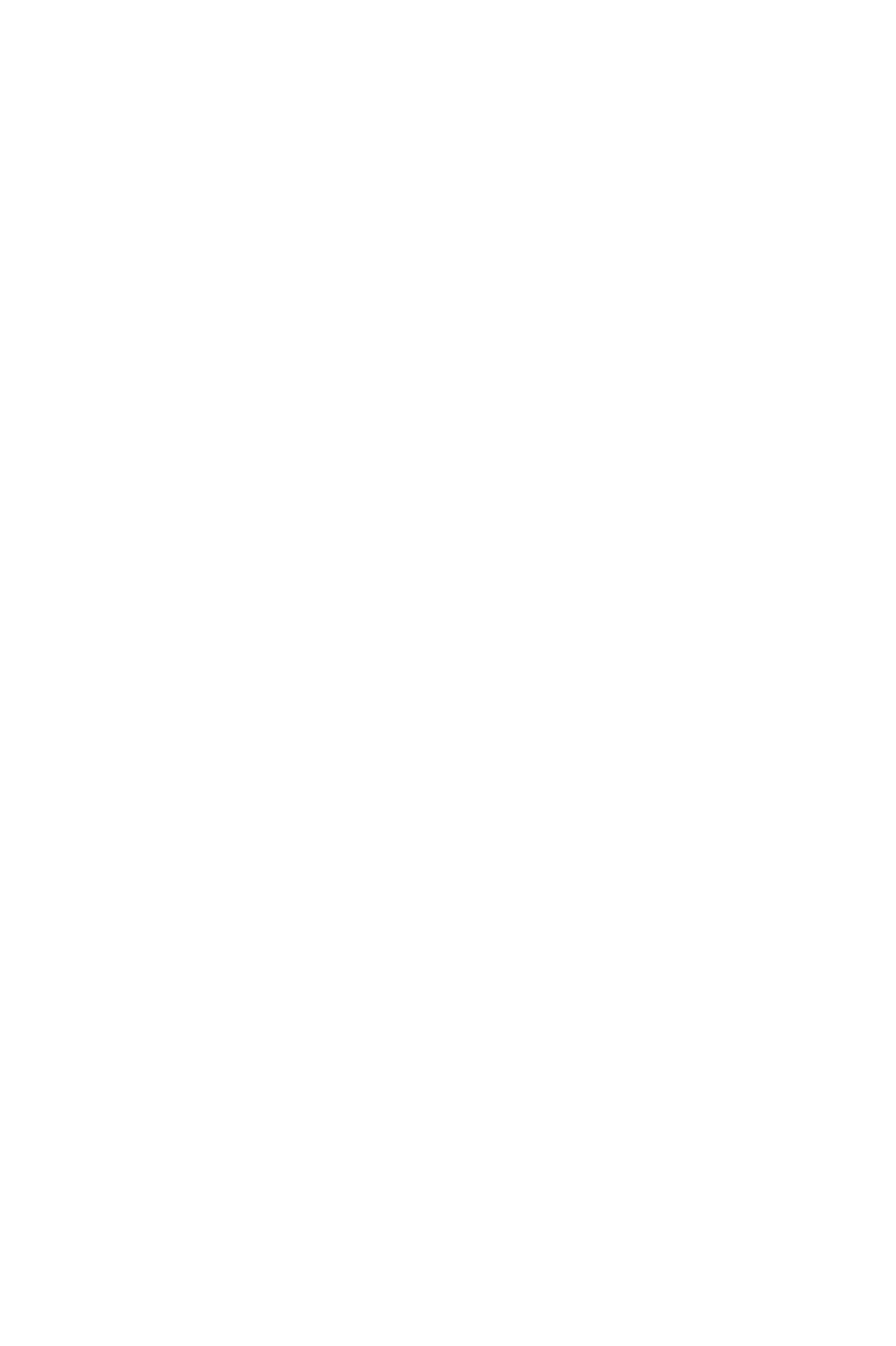 PHÁI CHIẾU MINHĐẠI THỪACHƠN GIÁOIN LẦN THỨ HAINhà xuất bản TÔN GIÁOHà Nội 2016CAO ĐÀI ĐẠI ĐẠOCHIẾU MINH ĐÀNCHIẾU sắc ĐẠI THỪA quy bổn tánh MINH truyền CHƠN GIÁO hiệp nguyên cănCao Đài Đại Đạo Chiếu Minh Tam Thanh Vô Vi giữ bản quyềnMôn sanh HUỆ MAI HƯƠNG (Long Vân Đàn, Mỹ Tho)công quả 30.500.000 đồng (trích đợt 88)ấn tống lần thứ hai 2.000 quyểntheo bản in lần thứ nhì năm Canh Dần (1950)ĐẠI THỪA CHƠN GIÁOTHÁNH TỰA XUẤT BẢN KỲ NHÌCAO ĐÀI THƯỢNG ĐẾTHẦY mừng các con.THIĐẠI THỪA căn bản đạo huyền thâmCHƠN GIÁO tầm tu khỏi lạc lầmKẻ trí xem qua tăng huệ tríNgười mê đọc đến giảm mê tâmTầm chương giải thích chơn thường ĐạoTrích cú ẩn vi pháp diệu thâmKinh Thánh truyền ban người hữu hạnhĐắc truyền mới rõ máy cao thâm.THI BÀIĐẠI THỪA xuất bản kỳ haiPhục hưng CHƠN GIÁO phổ khai đại đồngĐến ngày chỉnh lập Hoa LongThế gian mới biết danh ông  ĐÀIKinh truyền chẳng luận dở hayAi người huệ trí tầm ngay chơn truyềnLà phương tạo Phật tác TiênLà đường siêu thoát lưu truyền muôn năm.____________Phàm TỰBài Ca TỤngTheo kinh điển của các Thánh Nhơn ngày xưa thì chỉ có ngôi Thái Cực là tuyệt đối mà thôi, kỳ dư nhứt nhứt trong càn khôn võ trụ đều do luật tương đối mà ứng hiện. Lớn rộng bao la hơn hết là trời với đất, nhỏ nhít tế vi hơn hết là côn trùng mà còn tránh không khỏi sự phân tách ra nhị thể là âm dương thay, huống chi là người và các giống khác. Vậy luật tương đối là một luật chung của càn khôn võ trụ mà nhứt là cảnh sắc giới này.CAO ĐÀI ĐẠI ĐẠO TAM KỲ PHỔ ĐỘ đã hiện ra nơi cảnh sắc giới thì tức nhiên phải chịu dưới luật ấy mà phô diễn ra làm hai thể cách hữu hình là CAO ĐÀI ĐẠI ĐẠO và CAO ĐÀI TÔN GIÁO. Hai thể cách này tức là tả chi hữu dực của Đạo Trời để tiếp tục nhau mà đưa quần linh từ cảnh vô minh khổ não của trần tục cho đến cảnh hư vô tịch diệt, để cùng hội hiệp với Đấng Chúa Tể càn khôn.CAO ĐÀI ĐẠI ĐẠO thì hiện nay có chi CHIẾU MINH làm đại diện, chuyên về khoa bí truyền, hay là khoa siêu phàm nhập Thánh.CAO ĐÀI TÔN GIÁO thì hay về cơ phổ hóa mà hiện nay làm đại diện là các chi phái bên ĐẠI ĐẠO TAM KỲ PHỔ ĐỘ và phái TIÊN THIÊN.Đã là tả chi hữu dực của Đạo Trời thì hai cơ thể bí truyền và phổ hóa phải liên hòa tương tiếp, tương trợ lấy nhau mới có thể chống vững Đạo Trời và làm cho cây Đạo đặng rườm rà sung túc thêm lên là vì:Nếu không cơ bí truyền thì cơ phổ hóa không thể đưa người đến mục đích cuối cùng của chữ tu đặng. Như vậy, lý thuyết lấy đâu làm căn cứ cao siêu hầu phổ hóa năm châu sau nầy?Trái lại khoa bí truyền không khoa phổ hóa thì lấy đâu tuyển chọn sĩ tử vào trường để cùng tuyên truyền mối Đạo vô vi?Đường tu chẳng khác cuộc đăng sơn mà lưỡng khoa đã kể đó tức là hai khoản tối trọng của con đường ấy. Từ chơn non đến bán lộ là về khoa phổ hóa, từ bán lộ đến đảnh là về khoa bí truyền.Đôi khoản phải tương tiếp nhau mới có thủ có vĩ, có thỉ có chung, đường tu mới trọn.Cứ theo thứ tự niên ngoạt nhựt thời mà xét thì xưa kia khoa bí truyền ra đời trước khoa phổ hóa. Nay khoa phổ hóa đã đi đặng một bước đường khá dài thì khoa bí truyền phải ra mặt mà đưa kẻ thiện duyên đến đảnh. Vì vậy mà ngày nay mới có quyển ĐẠI THỪA CHƠN GIÁO.Quyển ĐẠI THỪA CHƠN GIÁO ra đời thiết tưởng là một sự đại hạnh, đại phúc cho quần linh vậy. Là vì từ xưa đến nay kinh sách luận về đơn kinh không phải ít, nhưng lời nói rất u ẩn, lý thuyết rất kín đáo. Vì vậy chưa mấy bực đoạt đặng chơn truyền và sự lầm lạc thật vô số định.Nay nhằm buổi hạ nguơn, thiên địa tuần huờn. Cơ tân dân minh đức sắp khai diễn hầu đưa người quày trở về thời thượng đức, nên Đấng Chí Tôn vì lòng từ bi vô lượng vô biên mới hạ lịnh hội Tam Giáo ban cho người đang cơn dở chết dở sống quyển kinh ĐẠI THỪA CHƠN GIÁO nầy:1. Để vẹt ngút mây mù ngàn năm hầu cho đời đặng trông thấy Đạo Trời một cách chánh đại quang minh, không còn chi gọi là mờ hồ nữa.2. Để rung động tâm hồn người thiện căn hầu cấp tảo hồi đầu tầm phương siêu thoát.3. Phô trương một cách rõ rệt TRIẾT LÝ CAO ĐÀI ĐẠI ĐẠO TAM KỲ PHỔ ĐỘ và chỉ rõ rằng cơ siêu thoát không dành cho một hạng người, một chi, một phái hay một dân tộc nào.Vậy, quyển kinh ĐẠI THỪA CHƠN GIÁO tuy rằng do nơi Trước Tiết Tàng Thơ chi Chiếu Minh mà sản xuất, nhưng nó vốn là chung cho các chi phái đã công nhận hai chữ  ĐÀI và có lẽ là cho cả Tam Giáo Cửu Lưu nữa, vì lý chánh vẫn một.Trong bửu kinh này có một ít khoản bàn đến Nhơn Đạo. Ấy là lý kín vậy: Ơn Trên khuyên đời nên giữ chữ TRUNG THỨ để đi đến Đạo, vì Đạo thường trụ không ở thuyết tuyệt đối mà ở thuyết TRUNG DUNG.Đời phải nương Đạo mới là Thuấn nhựt Nghiêu thiên. Trái lại, Đạo phải nương đời mới trọn câu phổ tế.Vậy mong sao khi đọc bửu kinh ĐẠI THỪA CHƠN GIÁO rồi thì khách thiện duyên mau tầm đường trở lại cựu quê, và các chi, các phái trong Cao Đài Đại Đạo Tam Kỳ Phổ Độ tận tâm nỗ lực hiệp với chi Chiếu Minh để chấn chỉnh Đạo Trời hầu cứu độ vạn linh cho kịp kỳ Đạo mở.TRẦN VĂN QUẾĐạo hữu Trước Lý Minh Đàithành tâm ca tụng.Sài Gòn, ngày 19 tháng 11 năm 1936LỜI CẦU NGUYỆNHoàn cầu đang nháng chớp những lằn lôi điển, các dân tộc đang hết lòng áy náy phập phồng với nạn chiến tranh, cái đời thống khổ khốc liệt gớm ghê cứ ngày càng hiện rõ hình trạng ra hoài, thì người đời lại há lẽ nào mà không biết chán?Thế nên chán đời, sợ đời, tất phải ngày một đại đa số mãi ở trong nhơn loại. Nhưng chán đời, sợ đời lại không phải chỉ trốn phứt cái đời bằng một phát súng, bằng một sợi dây, hay bằng liều thuốc độc, mà tưởng là đã thoát khỏi đời. Vì, thưa chư quý đồng bào, lại còn cái luật luân hồi nữa chi?Vậy chán đời, sợ đời mà muốn tránh ra cho khỏi là chỉ có một phương độc nhứt vô nhị, một phương chắc chắn rõ ràng như một với một là hai, phương ấy cũng chẳng gì đâu cho lạ, chỉ là một cái chữ TU.Này, như chúng tôi đây:Cũng có người nơi hoạn lộ vì chữ danh mà vùng vẫy.Cũng có kẻ chốn thương trường ham chữ lợi mà say mê.Lại cũng có phường trong bốn vách dám quên mình mà nghiêng ngửa.Cũng có bợm giữa bảy tình không giữ tánh mà buông lung, rồi cũng có hạng muốn tuốt gươm vì cuộc thế mà mất còn.Cũng có trang biết sôi máu với tình đời mà phấn đấu. Nhưng, đến lúc sau này thì chúng tôi ngoài mặt chỉ buông xuôi theo dòng nước, miệng hử ừ qua buổi, mà vâng vâng với thế cho rồi, còn trong lòng lại đau đáu đêm ngày trau tâm sửa tánh, học đạo lo tu.Chúng tôi điên chăng? Chúng tôi dại chăng?Không. Chúng tôi chỉ chán đời như vạn trùng thiên hạ chán đời kia thôi. Nhưng rất may cho chúng tôi là chúng tôi gặp được một nền CHƠN GIÁO rất siêu việt hoàn toàn, nên chúng tôi hết sức hoan nghinh hân hạnh, vì chúng tôi mỗi ngày càng thấy rõ ràng hai chữ GIẢI THOÁT nó ở mút con đường tu luyện của chúng tôi rất đỗi sờ sờ chắc chắn, không còn một điểm tí gì ngờ vực nữa hết.Được món quý bửu vô giá của càn khôn võ trụ ấy rồi, chúng tôi đã hết lòng cảm tạ Ơn Trên, chúng tôi lại muốn kêu to rầm rĩ cả góc trời  để cùng hưởng với cả nhơn sanh cho phỉ dạ. Song khổ thay! Đạo chưa tới thời kỳ hoát khai độ chúng, nên chúng tôi lại phải ép lòng giấu kín mà ẩn dật tầm tu bấy chầy.Bỗng đâu mới vừa năm ngoái rồi đây, khi Thánh Đức Tổ Đình ở Cần Thơ cử hành đại lễ khánh thành, thì Đấng Chí Tôn lại ban cho câu đối như vầy:CHIẾU sắc ĐẠI THỪA quy bổn tánhMINH truyền CHƠN GIÁO phục linh căn.Thấy ẩn trong đôi liễn có bốn chữ ĐẠI THỪA CHƠN GIÁO, lại có hứa sẽ minh truyền, thì chúng tôi biết mấy trông mong ao ước. Nào dè Thiên tùng nhơn nguyện, hôm vừa cuối xuân, Đấng Chí Tôn lại thình lình sắc lịnh khởi từ ngày Sóc, trong tiết Trọng Thu, năm Bính Tý này, Chí Tôn sẽ bắt đầu ban cho nhơn loại một quyển ĐẠI THỪA CHƠN GIÁO. Ôi thôi! Mừng này có biết lấy chi cân bằng. Chúng tôi liền vội vã lo việc phụng lục, rồi phổ thông, ấn tống tức thì.Vẫn biết dùng cùng không dùng, nạp hay bất nạp là quyền riêng của mỗi người; song chúng tôi đây chỉ vì gặp được một bức họa đồ trong ấy đã bày vẽ đành rành đường nẻo đi ngay đến cửa giải thoát, thì chúng tôi bao giờ há nỡ độc thiện kỳ thân, đành lòng cắp củm ôm riêng cho mình, nên rất lấy làm hân hạnh mà được phép đem ra cống hiến cho đồng bào cây kim chỉ nam rất chắc thiệt, quý báu vô giá ấy.Rất mong các bạn đồng nhân sẽ chẳng nệ công phu mà khảo xét chiêm nghiệm cho tận cùng đáo để cái giáo lý trong mấy lời thánh huấn trong bửu quyện đây.Được vậy, miễn được vậy chúng tôi cũng hết sức hài lòng vui dạ, mà cúi dâng quyển bửu kinh này cho tất cả đồng nhân trong hải nội.Rất mong thay!Đệ tử phái Chiếu Minh(Trọng Thu Bính Tý 1936)CHƯƠNG IHÌNH NHI HẠ HỌCGIÁO LÝ CÔNG TRUYỀN*4 tháng 9 Bính TýTHÁNH TỰATHIĐỘNG lòng thương xót buổi đời nguyĐÌNH hội Phật Tiên đã mấy kỳHỒ điệp mê man chưa tỉnh thứcĐẠI TIÊN TRƯỞNG giáng hoát vô viBần Đạo chào chư đạo tâm. Bần Đạo đắc lịnh giáng đàn trước phô diễn đôi lời đạo đức hầu giác ngộ chúng sanh thức tỉnh tâm hồn mà truy tầm nguồn cội, sau nữa mừng Đại Đạo ban hành quyển ĐẠI THỪA CHƠN GIÁO để minh truyền diệu pháp độ rỗi nguyên nhân, thoát kiếp luân hồi, huờn nguyên phản bổn.THIĐẠI đức Nam phương hóa đạo huỳnhTHỪA cơ mật nhiệm thức tâm linhCHƠN truyền đạo chuyển quy linh tánhGIÁO dục hồn dân trí huệ minhBÀIMinh Chơn Đạo thời kỳ mạt kiếpThức tỉnh đời cho kịp Long HoaPhổ thông chơn lý cộng hòaNhận nhìn cả thảy một CHA trọn lànhCAO ĐÀI GIÁO lưu hành phổ tếPháp chánh truyền cứu thế thoát thânBốn phương phát triển tinh thầnGội nhuần võ lộ hồng ân  ĐÀIGần tận thế NGÔI  ra mặtĐặng toan phương dìu dắt chúng sanhChỉ tường cội phước nguồn lànhGiác mê tỉnh ngộ tu hành siêu thăngCuộc tang thương dữ dằn trước đóMà nào ai có rõ chi đâuRồi đây chung chịu thảm sầuKhông nương đạo đức khó hầu tránh taiNạn khổ cuộc tương lai dữ dộiNhơn vật đồng thay đổi tiêu tanCó ai thấu máy hành tàngDinh hư tiêu trưởng rõ ràng không saiTrời Phật thấy trần ai đại họaNên giáng phàm vớt cả tàn linhRải gieo chơn lý Đạo HuỳnhQuy nguyên Tam Giáo phục bình cơ quanPhóng thêm một con đàng chánh đạiĐể người tầm trở lại bổn nguyênLâu đời Tam Giáo thất truyềnNgày nay Đại Đạo dựng giềng quy môChỉ thấu chỗ hư vô tịch diệtKhoa bí truyền vốn thiệt cao siêuLuyện thành bất diệt bất tiêuVững vàng bền bỉ tiêu diêu lạc nhànBớ chúng sanh! Linh thoàn chờ rướcRước những người hữu phước tiền cănĐời mà cải hối ăn nănTu đơn luyện đạo siêu thăng cõi ngoàiTHINgoài cảnh Thần Tiên báu lạ lùngChứa người phước đức hưởng thung dungMột màu thanh bạch không dời đổiKhoái lạc ở an mãi đến cùng.Thời kỳ tận thế, nên chi Đại Đạo phục hưng, để độ rỗi linh căn quy hồi cựu vị. Từ Bàn Cổ sơ khai đến ngày Thánh Nhơn xuất thế đem chơn truyền thuyết minh lý Đạo, bành trướng khắp bốn phương để tỉnh thế độ đời cho rõ lý cao siêu của trời đất, hầu tầm đường siêu thoát cho thuận với lý thiên nhiên cơ Tạo Hóa. Tam Giáo phát hưng độ người thành đạo hằng hà sa số.Đến ngày nay đã nhiều đời, nên chi cái giáo lý thất lạc chơn truyền, số tu luyện thì nhiều mà thành Phật Tiên không đặng là vì khoa nội giáo bí truyền rất là u ẩn, Phật Tiên chẳng dám lộ bày để khẩu khẩu tương truyền, tâm tâm tương ấn, chớ không bày lậu ra cho người thế gian biết đặng. Pháp đạo u huyền nên tả chép vào đơn thơ để lưu truyền lại, nhưng những lời trong đó rất ẩn vi khó hiểu khó tầm. Mỗi vị tả ghi vào một ý đặt tên ra trăm ngàn thứ, làm cho đời sau khảo cứu lấy làm mờ hồ.Bần Đạo xin kiếu.____________30 tháng 7 Bính TýKhai KinhGIÁC MINH  TIÊNChào chư đạo hữu lưỡng phái. Tịnh đàn, tịnh tâm nghe.THIGIÁC ngộ Đạo mầu thoát khổ tâmMINH khai diệu pháp khả sưu tầm quang chiếu tỏa tri cơ TạoTIÊN Phật giáng truyền Thánh bút lâm.Giờ nay là chí nhựt NGỌC HOÀNG THƯỢNG ĐẾ truyền mạng lịnh chuyển khai quyển ĐẠI THỪA CHƠN GIÁO. Vậy thì chư đạo tâm chí kỉnh chí thành cầu nguyện Đấng CHÍ TÔN ban phước lành tất cả vạn linh giác ngộ chơn truyền thoát ly u khổ. Vậy ngã báo tin trước cho chư đạo tâm sắp đặt chỉnh tề, nghiêm lịnh có THỈ TỔ ĐẠI TÔN SƯ giáng phàm cùng là TAM THANH THƯỢNG GIÁO ngự lâm phê quyển ĐẠI THỪA CHƠN GIÁO.Mỗi đấng ấy lâm cơ thì chí kỉnh chí thành, cúc cung thủ lễ. Chư đạo tâm tuân hành. Ngã xuất cơ.*THỈ TỔ ĐẠI TÔN SƯHỒNG mông phân định trược ly thanhQUÂN tử tri cơ tất đạt thànhLÃO luyện chơn thân huờn chánh giácTỔ truyền tâm pháp khả cần phanh.THẦY mừng các con. THẦY ban ơn lành cho các con. Giờ hôm nay, vì lòng từ bi, THẦY thương xót cả chúng sanh nên phải nương gậy giáng đàn chỉ giáo cho rõ nguồn đạo đức.THIĐẠI Đạo độ nhơn thoát hải trầnTHỪA thanh thăng thượng dĩ kim thânCHƠN như phản bổn nghi tu kỷGIÁO khả hành chơn khiết trược phân.THẦY rất mừng cho cả sanh linh trong thời kỳ thiên ám địa hôn nầy mà may đâu có ngọn đuốc thiêng liêng soi sáng khắp năm châu bốn bể. THẦY rất mừng thay, vui thay, hân hạnh thay cho các con! THẦY ban phước huệ cho mỗi con đạo tâm ráng lo tu luyện, lập công bồi đức.THẦY thăng.*TAM THANH THƯỢNG GIÁOTHITHÁI cực hư vô nhứt khí thiêngTHƯỢNG thanh khinh, trọng trược ly KiềnĐẠO mầu năng độ thành Tiên PhậtTỔ giáo chơn ngôn thị hữu duyênTHẦY mừng trong hàng đệ tử cùng các đẳng chúng sanh. THẦY lấy làm vui mà đặng thấy ngày hạnh phúc chung cho nhơn loại. Vì lòng từ bi, ĐẠI ĐỨC CHÍ TÔN hạ mạng lịnh, chuyển khai ĐẠI THỪA CHƠN GIÁO độ rỗi nguyên nhân phục hồi cựu vị.THIĐẠI THỪA CHƠN GIÁO chuyển lần baĐộ dẫn sanh linh đến Bửu TòaThoát khỏi mê đồ vui thắng cảnhĐạo mầu chấn chỉnh hội Long Hoa.THẦY ban phước lành cho các đệ tử và mừng cho các đẳng chúng sanh.THẦY thăng.*THINGUƠN thần dục đắc hữu minh quangTHỈ khả phân thanh phản vị CànTHIÊN thị Hà Đồ Càn vi chủTÔN chi vi Đạo thiểu tri tàng.THẦY mừng chư môn đồ.TRƯỜNG THIÊNTHẦY ngồi trước án ngó raPhút vừa mạng lịnh Bửu Tòa đem sangNên chi lật đật giáng đànChuẩn phê CHƠN GIÁO lưu tràn [truyền] độ dânĐẠI THỪA NGỌC ĐẾ ban ânChuyển tâm tánh thiện bước lần nẻo ngayPhật Tiên Thần Thánh chau màyVì thương sanh chúng đọa đày trầm luânĐã mê đắm tục quen chừngLạc xiêu ngoại đạo máng chưn bẫy dòĐời sao đời chẳng biết loGây ra tội lỗi khổ to nạn đầyBa phen vì Đạo vì THẦY (Cười...)ĐẠI THỪA CHƠN GIÁO lần nầy tỉnh mêBiết căn tầm lối băng vềĐoạn dây oan nghiệt đặng kề Ngọc KinhBảo tồn tịnh luyện nguơn tinhHiệp cùng thần khí điểm linh phục huờnDùng phương chế thuốc luyện đơnCho thành Đại Giác Chơn Nhơn phi phàmMùi đời đừng có mến hamPhật Tiên phẩm ấy lên làm khó chiKhuyên cùng sanh chúng tu điCoi trong phép nhiệm huyền ky [cơ] thể nàoChớ đừng luận biện thấp caoRồi không phanh luyện phải nhào lộn đa!THIĐa ngôn khuyên bỏ tánh tâm phàmChi đó mùi đời chỉ mến hamHam chuộng lợi danh sa Địa PhủSao bằng đạo đức cố công làm.THẦY ban ơn lành chư môn đồ.THẦY thăng.*THILINH quang chiếu diệu hiệp thiêng liêngBỬU pháp thần thông Chánh Đạo truyềnTHIÊN địa tuần huờn quy bổn tánhTÔN thành cơ ngẫu phản huờn nguyên.Bần Đạo mừng chư hiền đồ. Giờ hôm nay Bần Đạo đắc lịnh THƯỢNG HOÀNG, nên chi phải lật đật giáng phê Thánh Tựa.THIĐẠI hóa càn khôn hạo khí đơnTHỪA cao quán triệt Đạo minh tồnCHƠN thanh lý mục khai tâm tánhGIÁO hóa thức thời đắc hội nguơn.(Cười, cười...) Vì buổi đời hạ nguơn, cơ tuần huờn dĩ đáo, nên chi Đại Đạo phục hưng, chơn truyền phát khởi. Nhưng cõi trần ai là nơi chung chạ, ngọc trắng cát lầm, vàng thau lộn lạo, chánh hưng tà dấy, phàm thánh lẫn nhau, chưa phân bạch hắc. Phật Tiên giáng thế thì ma quỷ cũng ra đời. Trời độ rỗi chúng sanh, quỷ giựt giành nhơn loại. Đó là thời kỳ bá đạo cạnh tranh, kẻ hữu phước Trời giành, người vô phần quỷ giựt.Ngày nay, Đức CHÍ TÔN vì lòng bác ái bao la mới ban cho đời một quyển ĐẠI THỪA CHƠN GIÁO mà biện minh hư thiệt giả chơn để giúp cho đời có thể tầm lối chánh, lánh đường tà mà thoát nạn chung trong trần cấu.Quyển kinh nầy là hồi chuông giác ngộ, tiếng trống tỉnh mê, ngọn đuốc nhựt nguyệt quang minh sáng soi khắp cả càn khôn thế giới.Thăng.____________15 tháng 8 Bính TýTAM GIÁO THÁNH NHƠNTHIKHỔNG môn giáo huấn đạo luân thườngPHU ngoại càn khôn đắc tánh dươngTỬ phủ an vui mùi đạo lýGiáng sanh Châu mạt đợi Linh Vương.Bần Đạo miễn lễ, chào chư liệt đẳng hiền đồ.Bần Đạo lấy làm vui lòng đẹp ý mà trông thấy thời kỳ đạo đức chấn hưng, Phật Tiên giáng thế, kinh Thánh lưu truyền. Ấy là hạnh phúc chung cho toàn thể chúng sanh. Bần Đạo ước mong sao chư liệt đẳng hiền đồ phấn chí tu luyện cho đạt thấu cơ mầu nhiệm, lý vô vi, hầu khêu sáng ngọn đuốc tinh thần mà cứu vớt trăm họ muôn dân lạc lầm vào con đường tăm tối.THIVẫn ước mong cho cộng lạc hòaTinh thần phát triển thế âu caQuốc dân xướng dậy tu Thiên ĐạoPhong hóa tô thêm mới mẻ mà.TRƯỜNG THIÊNMột mình ngồi trước Động ĐàoToán cơ Tạo Hóa lẽ nào tương laiDòm đời than vắn thở dàiNhơn dân mê mết sắc, tài, lợi, danhPhút đâu có lịnh TAM THANHTÀNG THƠ TRƯỚC TIẾT lập thành quyện kinhMời GIÀ giáng điển thiên linhChiếu phê Thánh bút thuyết minh chơn truyềnNên chi vội vã đi liềnCỡi mây thẳng đến đàn tiền chuyển cơThấy đời không lẽ bỏ lơNên chi trao quyện đồ thơ đạo mầuHọa may có ích về sauNhơn sanh tỉnh ngộ quày đầu về nguyênNhớ xưa Thánh Đạo ban truyềnDựng nền phong hóa chỉnh yên cuộc đờiDo theo pháp luật cơ TrờiCang thường luân lý cho người noi theoHầu toan tránh sự lầm eoChỉ phương thoát kiếp nạn nghèo họa taiTùy tùng cổ vãng kim laiĐịnh hồn quốc chủng đức tài phô trươngTrung Dung noi đấy làm gươngChỗ minh minh đức là phương siêu phàmThan vì người cả tánh thamƯa bề giả tướng mến ham tục đờiLàm cho Nho Giáo rã rờiTiếc chưng nền cũ tơi bời đổ xiêuVề phần thực tế thì nhiềuTam Cang Thường Ngũ làm điều luật chung.Luận qua Đại Đạo Trung DungChưa ai nghe thấu chỗ cùng đạo NhoRừng Nhu biển Thánh khôn dòTam Tông Đạo ấy một lò sanh raCàng ngày chí thiện càng xaNhơn tình đạm bạc, lòng tà dấy lanĐời rày hung bạo ngỗ ngangLòng người bất chánh, dạ càng bất nhơnNên chi quỷ giận Thần hờnTrời ghen đất ghét chịu cơn khổ sầuHọa tràn dẫy khắp năm châuThiên tai địa ách khó hầu thoát thânXanh kia một Đấng cầm cânThưởng răn cho kẻ hữu phần vô duyênThấy đời thêm luống não phiềnVô hình Phật Thánh Thần Tiên thở dàiĐộng lòng THÁNH CHÚA NGÔI HAICảnh Tiên đành bỏ, chẳng nài khổ laoLâm phàm khai hóa Đạo CaoBan truyền chánh pháp, luyện trau tinh thầnThuyền từ tế độ nguyên nhânThả dòng biển khổ cứu phần trầm luân ĐÀI ĐẠI ĐẠO chấn hưngTam nguơn dựng lại phong thuần âu caXưa kia Tam Giáo, Tam TòaNgày nay chung lại một nhà phổ thôngThuyết minh chánh lý đại đồngLàm cho con Lạc cháu Hồng mở mangDựng đời Ngũ Đế Tam HoàngTrăm nhà muôn họ vững vàng thảnh thơiChưa ai thấu đáo cơ TrờiRồi ra kích bác lắm lời dị đoanĐạo Cao sắp đặt lớp langChia ra nhiều hạng thế gian dễ tìmĐạo Trời phẳng lặng im lìmThấp cao nặng nhẹ, nổi chìm vốn không.THIKhông ấy là phương thoát kiếp trầnĐêm ngày đào tạo vóc kim thânHư vô tịch diệt cơ siêu thoátThanh tịnh tâm an cảnh xuất thần.KỆThành lòng đảo nguyện Tiên GiaLui về Tây Vức là nhà Thánh Nhơn.Thăng.*THILÝ đào mầm tược tượng long lânLÃO luyện đơn thành nhị xác thânTỬ phủ ngồi tu lo nấu thuốcGiáng sanh Thương đợi, Võ Đinh Quân.Bần Đạo chào chư liệt đẳng hiền đồ.Kinh Thánh ẩn vi lý Đạo mầuLịnh Trời ban xuống dễ gì đâuĐẠI THỪA CHƠN GIÁO minh Thiên lýĐộ tận chúng sanh thoát bể dâu.TRƯỜNG THIÊNNgồi trong động phủ chế đơnXây lò bát quái hiệp huờn âm dươngThuốc linh nấu uống sanh trườngDày công cố chí mới tường phép linhBỗng vừa ngó trước đơn đìnhThiên Cung hạ lịnh phê kinh ĐẠI THỪAVội vàng giá võ đến trưaThuyết minh cơ Đạo, mây mưa tỉnh hồnCho đời mở hoát trí khônHầu toan thoát khỏi cái phồn dị đoanXưa tô nền tảng vững vàngNhưng cao quá độ người càng khó leoMáy linh khó thế lộ dèoĐài cao trăm trượng ráng trèo mới hayPhép mầu rõ đặng hiếm aiBị chưng then đóng cửa gài khó vôẨn vi trong bát quái đồCó chìa khóa phép mở xô vô tìmVô vi lặng lẽ trang lìmNgấm mò đáy biển châu chìm vớt lênTu đơn chí khí vững bềnĐể tâm thanh tịnh làm nền Tiên GiaĐạo truyền im ẩn sâu xaChỉ phương tu luyện thoát ra biển trầnAn vui mùi đạo Thánh NhânSong tu tánh mạng diệt lần nghiệp duyênSay mê gặp chỗ bổn nguyênQuày đầu trở lại cho yên tánh tìnhĐơn thơ lý Đạo phát minhNhưng nay sai lạc giữ gìn ích chiĐời còn biến cải tai nguyNhơn sanh cơ thể suy vi rất nhiềuThuốc xưa nay uống bao nhiêuNhưng không trúng bịnh khó tiêu đặng màBịnh nay thời khí bất hòaPhải dùng đơn dược chế ra hiện thờiẮt là hết bịnh như chơiNgười tu cũng thế tùy thời quy y.THIY pháp hành trì cửu khiếu thôngĐạo tâm thanh tịnh chiếu minh hồngHiệp hòa thần khí nương hơi thởThường chuyển pháp luân hội cọp rồng.Bần Đạo chào chư hiền đồ. Bần Đạo lui.Thăng.*THISĨ tâm ái chúng đọa luân hồiĐẠT đạo độ đời trở lại ngôiTA quyết phá tan vòng tứ khổChiêu Vương giáng thế điểm tô bồi.Bần Đạo từ bi, chào các môn đồ.THIĐẠI THỪA CHƠN GIÁO góp đầy phoĐạo lý thuyết minh ráng kiếm mòKinh báu lưu truyền đời thoát khổAi người căn kiếp sớm toan lo.Lo phương chống vững cuộc tương laiNíu Đạo tu đơn kẻo lạc loàiThuận mạng Thiên cơ hành Chánh ĐạoKhuyên đừng lưu luyến chốn trần ai.Phật Giáo dạy đời một chữ KHÔNGHư vô tịch diệt chốn Tiên BồngBất sanh bất tử cơ nhàn lạcPhục đắc linh căn đạo lý thông.Các môn đồ ráng tu tịnh. Bần Đạo ban ơn chung, Bần Đạo lui.Thăng.____________15 tháng 8 Bính TýCao Đài XuẤt ThẾĐẠI ĐẠO HƯNG TRUYỀNTHI Tiên xuống thế độ nguyên nhânĐÀI bửu rước ai đã thoát trầnGIÁO dục đời mê ra trí huệCHỦ tâm phân định luyện tu cần.THẦY các con. THẦY mừng các con.Các con nam nữ tịnh tâm nghe:THIKinh truyền xuống thế giải oan khiênMột bộ ẩn vi Thánh Đạo truyềnNghĩa lý đầy pho cơ xuất thếAi người hữu hạnh gặp lời Tiên.THI BÀIHồng trần nô nức đua tranhXô qua đẩy lại giựt giành lấn chenA nhào vào chỗ đê hènThan ôi! Bươm bướm mê đèn chết thânLàm người dễ có mấy lầnTam sanh hữu hạnh mới gần Phật TiênMấy khi gặp Đạo hưng truyềnThiệt là phước đức người hiền biết baoNgắm xem kim cổ lẽ nàoNhững trang quân tử anh hào xưa nayMuốn tầm Đạo thoát trần aiDày công khổ trí đêm ngày vái vanNúi cao cũng phải tầm sangCông phu khổ hạnh chí càng nông thêmĐiều quy cựu pháp khép kềmSắc tài tửu khí không thèm mến ưaRửa lòng ăn những muối dưaMượn y bá nạp mà chừa dục tâmNgười tu giả dại, giả câmGiả đui, giả điếc lo tầm Đạo caoThủ thường phận giữ thanh caoNhứt tâm, đại chí anh hào vượt quaKhử trừ muôn quỷ ngàn maThất tình lục dục nên xa lánh chừngLửa lòng dụt tắt không hừngThức thần sai khiến thì đừng nghe theoNặng mang xác thịt hiểm nghèoMà còn lội suối băng đèo khổ tâmMấy ai cho khỏi lạc lầmVì chưng xác thịt ưa tầm chuyện hưDục tình luyến ái nên trừNhững điều ưa chuộng thì từ nó raĐể tâm an tịnh, điều hòaQuy nguyên tam ngũ một nhà chung vuiCon rõ Đạo, con biết mùiThì con lựa chọn tới lui nẻo nàoTinh thần đừng để lãng xaoTâm hồn lay động quỷ ào chen vôMắt, tai, mũi, miệng, ý đồChớ buông lung nó mà khô tinh thầnNặng nề mang một chiếc thânĐường xa muôn dặm khó gần mà mongDẫu dùng sức ngựa truy phongMãn đời cùng kiếp cũng không tới màChừng nào các trẻ nghe GIÀLuyện đơn, tu tịnh, chỉ khoa bí truyềnCho mà tạo Phật tác TiênQuay tròn bánh phép, Đạo huyền phát khaiXuất thần ra mấy cõi ngoàiNghêu ngao cảnh lạc trần ai thông đồngLinh hồn hiệp khí hư khôngNội trong nháy mắt tri thông đất trờiMặc tình bốn biển vui chơiBỏ rồi xác thịt, mở rồi cùm gôngTu Tiên giữ tánh không khôngToan phương tháo cổng, phá lồng nhảy raSự đời đừng có đắm saVô vi thanh tịnh hiệp hòa Thần Tiên.THITiên Phật cũng dùng một phép tuMà thành chánh quả vẹt sương mùNgười đời bao nỡ chôn hình ảnhMuôn kiếp không ra khỏi ngục tù.Phước lành ban bố tiết Trung ThuNon nước đầy vơi một bóng thuThu ở thu về ai có biếtThu qua rước khách, khách nào tu.THẦY ban ơn các con. THẦY thăng.____________24 tháng 9 Bính TýGIẢI NGHĨA BỐN CHỮĐẠI THỪA CHƠN GIÁOLÝ THÁI BẠCH ĐẠI TIÊN TRƯỞNGBần Đạo mừng chư hiền nam nữ.Bốn chữ ĐẠI THỪA CHƠN GIÁO nó có nghĩa lý rất cao siêu mầu nhiệm.Chữ ĐẠI là lớn. Đã rằng lớn thì còn chi lớn nữa. Nó có thể bao quát cả càn khôn võ trụ, nó cao thượng vô hình, không chi ở ngoài nó đặng.Đã vậy, nó còn có một cái nghĩa riêng về lẽ Đạo nữa. Nghĩa riêng ấy như vầy:Chữ ĐẠI 大 là chữ Nhơn 人 với chữ Nhứt 一. Chữ nhơn là người, viết hai phết, tức là âm dương hiệp nhứt, mà âm dương hiệp nhứt thì phát khởi càn khôn hóa sanh vạn vật.Vả nhơn là người, hễ người biết tu luyện cướp đặng cơ mầu nhiệm của Tạo Công thì là đắc nhứt. Mà nhơn lại đắc nhứt nữa (chữ Nhơn 人 thêm chữ Nhứt 一 là Đại 大) thì vĩnh kiếp trường tồn, diên niên bất hoại.ĐẮC NHỨT LÀ GÌ?Nghĩa là đặng MỘT. Một tức là cái pháp độc nhứt vô nhị, cái pháp kín nhiệm, huyền vi của Tiên Phật, khẩu truyền tâm thọ, để cổi xác phi thăng, siêu phàm nhập thánh. Có câu: Thiên đắc nhứt: THANH; Địa đắc nhứt: NINH; Nhơn đắc nhứt: THÀNH. Trời đặng một ấy mà khinh thanh; Đất đặng một ấy mà bền vững; Người đặng một ấy mà trường tồn.Chữ THỪA là phẩm bực, cao thì cao tuyệt mù, thấp thì thấp tột đáy. Nó không giới hạn định phân. Nhỏ như hột cát, lớn tợ Thái Sơn. Nó bao quát càn khôn võ trụ. THẦY tùy theo trình độ tấn hóa nhơn sanh mà ban hành đạo đức. Bực thông minh trí huệ hay là hạ tiện thường nhơn cũng có thể tu theo được.Chữ CHƠN là chơn lý. Cái chơn lý của Trời ban ra. Ai ở trong trời đất cũng phải tuân hành mạng lịnh. Hễ thuận tùng chơn lý ấy thì đặng an nhàn tự tại, còn bỏ xa chơn lý ấy phải chịu khổ sở ngu hèn.Hay cũng có nghĩa: Chơn là chơn truyền. Truyền cái cơ Đạo bằng cách chơn thật, rõ ràng, không ẩn núp cao xa sâu kín mà làm cho chúng sanh phải khó hiểu khó tìm, rồi thất lạc chỗ chơn truyền đi.Chữ GIÁO là dạy cho người đời rõ biết căn bản, linh tánh phục hồi. Chữ giáo là giáo hóa, giáo dục cho nhơn quần xã hội, phá mê những kiếp đã mang tội lỗi nặng nề. Nhờ cái cơ giáo mà loài người được tấn hóa một cách lẹ làng, bước đến nấc thang văn minh, tinh thần đạo đức đời nọ sang đời kia, liên tiếp mãi nhau, không bao giờ ngừng nghỉ.Còn nói tóm bốn chữ ĐẠI THỪA CHƠN GIÁO thì:ĐẠI THỪA là phương pháp tu luyện cao trỗi hơn mấy độ bực tiểu thừa, để riêng cho hạng người chán đời tầm Đạo, thoát kiếp luân hồi, tầm nơi an nhàn, thanh tịnh là cảnh Bồng Lai. Những phép đại thừa đó thuộc về tâm pháp bí truyền, cái Thiên cơ bí mật của Thánh Nhơn khẩu khuyết tâm truyền để cho người tu cầu bất sanh bất tử.CHƠN GIÁO là cái cơ siêu hình bày tỏ lẽ vô vi chơn lý, đem cái phép chơn thật mà dạy đời tu hành cho khỏi nghịch với Thiên cơ, phạm vào đường tội quá. Có chơn giáo là vì Tam Giáo đã thất chánh truyền. Ngày nay Đại Đạo phải phục hưng đem cái cơ mầu nhiệm để truyền dạy người đời được thoát kiếp trần ai mà đoạn dứt mối dây luân hồi quả báo, lấp biển khổ đổ thành sầu, nhơn loại mới mong nhảy ra khỏi cái bầu tang thương biến cải được.Ấy là nghĩa của bốn chữ ĐẠI THỪA CHƠN GIÁO vậy.Bần Đạo thăng.____________25 tháng 9 Bính TýChỈ Ý ThuyẾt MinhTHI thượng bổn nguyên Đạo chí thànhĐÀI tiền chực rước đám lương sanhGIÁO minh chơn lý truyền tâm phápCHỦ ý vào lòng ráng luyện phanh.THẦY mừng các con. THẦY miễn lễ các con.PHÚĐời cùng cuối, Phật Tiên giáng hạ, đem Đạo mầu phổ hóa khắp Đông Tây.Cuối hạ nguơn máy Tạo vần xây, nạn tiêu diệt, sự họa tai không tránh khỏi.Cơ dĩ định tang thương biến cải, ôi là đời sao quá dại chẳng thức lý tầm nguyên.Phong tục đành loạn lạc ngửa nghiêng, bỏ mất mối giềng của Đạo Trời là luân thường cang kỷ.Sao mà đời không chịu gia tâm suy nghĩ, để đặng tầm Thiên cơ cầu diệu lý mà luyện kỷ, hầu quày trở lại chỗ nguyên thỉ cựu ngôi.Để làm chi cứ mang lấy nạn khổ mãi luân hồi, THẦY dòm thấy luống chua xót đứng ngồi không yên dạ.Nên hội Tam Giáo Công Đồng, THẦY lập tờ đoan thệ, đem Đạo mầu phổ hóa độ tất cả đám quần sanh.Nếu các con chẳng chịu tu hành, không bỏ dữ làm lành, Đạo không thành THẦY nguyện không trở về ngôi vị cũ.Dạy hết tiếng mà cớ chi con không lưu tâm ký chú, khượi tinh thần nghe những lời TỪ PHỤ nhủ khuyên con.Dẫu méo kia THẦY nắn đúc cũng ra tròn, bởi thương trẻ nên chìu lòn mà dìu dắt trẻ.Thấy các con như gà kia lẻ mẹ, đương lúc còn bập bẹ, chít chiu nhau.Thiệt là đời tai biến biết là bao! Lửa luyện tội thay hình đổi dạng.Cuộc tiêu trưởng dinh hư bày trước mắt, mà mấy ai tường hãn, giáo lý truyền làm lơ lảng, con cái vầy cũng đáng phạt trừng thay.Thiệt là THẦY vì thương yêu mà chịu trăm đắng ngàn cay, chìu lòn thế hạ mình độ thế, đã nhíu mặt nhăn mày biết bao là chua xót.Đại ân xá tội tình thì các con nên trau giồi cạo gọt cho sạch lòng, lấy thuốc thần khử tiêu loài sâu mọt nó ăn ruồng trong cốt tủy ngoại bì phu.THẦY dạy con, con giác ngộ tầm tu, tu luyện đạo, THẦY mới thể độ ra khỏi chốn âm phù về nơi Cực Lạc.Tâm thanh tịnh thì tinh thần khai phát, nhờ chí cao thượng đạt mới cướp đặng Thiên cơ.Sao các con ngáo ngáo ngơ ngơ, tâm trí vẫn mập mờ, làm như khờ như dại?Lời đạo đức THẦY truyền là hoát thông chánh đại, làm thì không làm, mà canh cải cho thất lạc hỏng hư đi.THẦY thương con nên THẦY phải từ bi, chớ quyền thưởng phạt THẦY sợ gì không trừng trị.Sao các con phụ phàng không biết nghĩ, lại đem THẦY nạp cho lũ quỷ ma mà chịu thịt đổ máu rơi.Nhưng quá lòng từ bi thương cả mọi nơi, nên phải chịu lăn lóc với đời mà dựng gầy đạo đức.THẦY dòm thấy những hạng người trí thức, lại toan lòng cướp giựt mà hiếp bức kẻ hiền ngu.Nếu như vầy thì đời phải chịu lờ lu, chuộng vật chất, mê tửu khí sắc tài, đành chôn nhốt trong ngục tù của ma quỷ.Người hối hận lo tu hành mà bươn bả quày đầu về nguyên thỉ, hiệp cùng Trời là đắc chí của bực thiện lương.Trước mắt con trăm nẻo nghìn đường, chọn cho đặng một cái thẳng về chốn quê hương, khỏi lầm tà quái giáo.Các con bị biết bao thành kiến bao quanh, những màn u minh che phủ, nào thấy tường pháp nhiệm mầu của cơ Tạo.Bị thất tình lục dục làm mờ ám cho tinh thần lộn lạo, nên sa lục đạo chịu luân hồi.Cả tiếng kêu, bớ các con ôi! THẦY là Chúa Tể bỏ vị ngôi xuống phàm cứu thế.Công cực khổ, THẦY đâu có nệ, miễn sao con biết thấu cuộc giả trò đời là tệ, nghe lời THẦY tu cho đoạt huệ mà siêu xuất cõi hư linh.Chốn thế gian là trọng trược vật chất hữu hình, không bền vững; nó tan nát thình lình như đám mây đương nổi.Cái xác thịt tạm thời trong một lúc thì cũng tiêu tan như áo ngoài con cổi, cổi cho rồi thiệt nông nỗi vàn muôn.THIMuôn kiếp các con chịu lạc đườngThấy vầy THẦY luống động lòng thươngNên đoan thệ với hàng Tiên PhậtLập Đạo không thành chịu tội ương.*THẦY LẬP CAO ĐÀI ĐẠI ĐẠO NHƯ THẾ NÀO?THẦY thấy cuộc đời biến đổi, thời khí bất hòa, nhơn tâm xu hướng về đường vật chất, bỏ mất tinh thần, nên phạm vào đường tội lỗi, thiệt là đời lầm lũi mãi mà không định hồn tự hối, xúm lấn chen lội lặn tranh giành mùi tục lụy mà thay đổi chí cao minh.Ba nền chánh giáo (NHO, THÍCH, ĐẠO) đã nghiêng chinh, nhơn loại thảy chuộng hữu hình, không cần vô vi thâm viễn. Nay đã đến thời kỳ cuộc tuần huờn giáp mối, nền Đạo Trời vận chuyển mà phổ hóa sanh linh.Tam Giáo xưa kia lập Đạo, lúc ban sơ truyền bá cơ diệu lý quang minh, bắt từ chỗ vô vi khẩu thọ tương truyền, lần lần xuống thì trở ra hữu hình mà Đạo mầu thất chánh, tâm pháp lạc sai, ấy là cơ Đạo đến thời kỳ cuối cùng của Tam Giáo thất chơn truyền diệu pháp.Còn Đạo THẦY lại trái hẳn với Tam Giáo là bắt đầu truyền Đạo thì dụng hữu hình, lấy sắc tướng, âm thinh mà độ đời một cách lẹ làng, mau chóng. Vả lại, Đạo THẦY bắt đầu do chỗ hữu hình mà truyền bá, rồi lần lần mới dẹp hết chỗ hữu hình mà đi đến chỗ vô vi, là cơ siêu phàm nhập thánh. Vậy thà trước dụng cơ hữu hình để phổ hóa cho cơ Đạo dễ lưu thông; rồi cứ đó mà dắt dẫn cho nó tấn hóa mãi trên đường cao thượng, riết đến chỗ không hư tức là vô vi thì Đạo pháp mới phát minh, cơ diệu lý huệ tâm ứng lộ; thế là Đạo THẦY không hư hoại đặng. Mà không hư hoại đặng là nhờ ở chỗ hữu hình đi lên riết đến tận vô vi. Còn Tam Giáo xưa lại từ vô vi mà lần lần sa sụt xuống hữu hình mới thành đạo bế, rồi sai lầm ra ngoại giáo bàng môn.Mà THẦY lập giáo kỳ nầy lại trái hẳn với nền cổ Đạo. THẦY chỉ dùng cái huyền cơ bí pháp mà truyền Đạo khắp dân gian. THẦY đem chơn pháp diệu huyền trao cho người luyện thành chánh giác thì phản bổn huờn nguyên. THẦY dùng huyền diệu cơ bút để hoằng khai cơ quan vô vi Đại Đạo. THẦY nhứt định không giao thánh giáo cho tay phàm nữa, vì trước kia Tam Giáo thất chơn truyền là cũng bởi thánh giáo ở trong tay phàm, nên các con canh cải làm sái lạc pháp linh. Vậy Thiên thơ THẦY định ngày nay THẦY lập giáo như vầy:1. Trên là dùng huyền diệu thiêng liêng mà bảo tồn cơ Đạo.2. Dưới để tự THẦY định mới có thể chuyển hóa nổi nhơn tâm, đủ sức thần thông, vận hành chơn giáo, chớ nếu THẦY mà mượn xác thịt nặng nề thì làm sao biến hóa thiên hình vạn trạng mà phổ độ chúng sanh cho mau chóng nổi sôi, rần rộ được; chớ dùng huyền cơ bí pháp tất có thể lưu thông nháy mắt khắp mọi nơi. Nhưng THẦY cũng phải chịu nhọc giáng thế mượn xác phàm NGÔ MINH CHIÊU đặng THẦY đem cái chơn pháp tâm truyền mà trao lại cho các con để các con giữ gìn hầu có trao lại cho người thiện căn hữu phước. THẦY lại luyện cho các con thấy cái pháp bí diệu đó đặng rõ cơ mầu nhiệm siêu phàm, tạo Thánh thai, để cho linh hồn nương đó mới trở về chỗ hư vô hiệp với THẦY là nơi an nhàn khoái lạc. Xong rồi THẦY lại trở về đặng dùng huyền pháp thiêng liêng mà chuyển hóa chúng sanh tuyên truyền Chánh Đạo.Tại sao THẦY đã nói không giao chánh giáo cho tay phàm và không xuất thế, mượn xác phàm như Tam Giáo, mà rốt cuộc THẦY cũng có xuất thế, cũng có trao chơn pháp cho các con? THẦY giải cho các con rõ:Nguyên Tam Giáo ngày nay đã thất kỳ truyền, tôn chỉ lạc sai, cơ quan xiêu đổ, cho nên tu thì nhiều mà không ai thành chánh quả, vậy nên nay THẦY phải giáng thế mượn xác phàm đặng đem cái tâm pháp bí truyền ấy trao dạy cho chúng sanh để thoát vòng sanh tử. Nếu không mượn xác phàm mới làm sao mà trao cái bí pháp đặng cho các con. Hễ bí pháp thì khẩu khẩu tương truyền, tâm tâm tương thọ, không được thấu lậu ra cho ai hay biết đặng, hoặc tả vẽ, giải phân trên giấy mực hay là dùng cơ bút mà truyền bí pháp đặng.Cơ bút là để nắm quyền hành đạo giáo mà phổ hóa chúng sanh, để làm ngọn đuốc quang minh mà dẫn dắt người đến chỗ bổn nguyên là cùng mục đích đó thôi. Ấy nghĩa là THẦY dùng cơ bút mà truyền đạo đức tinh thần và huấn luyện vạn linh cho trở nên hạng người chí đức cao siêu Tiên Thánh Phật vậy.Các con phải biết, các con tuy thọ bí pháp mặc dầu, chớ cũng phải chịu dưới quyền lực thiêng liêng sai khiến. Các con nào có dối đặng với THẦY đâu.Các con nên biết Đạo mầu làm bửu phan tiếp dẫn.THẦY ban ơn các con. THẦY thăng.____________02 tháng 8 Bính TýĐẠI ĐẠO LUẬNTHINHỨT khí hư vô tác tạo thànhBỬU mầu Đạo hóa trược phân thanhCHƠN linh đắc ngộ tâm minh huệNHƠN trí thức tu pháp nhiệm hành.Ngã chào chư đạo tâm nam nữ lưỡng phái.Giờ nay, Ngã lai đàn là vì mạng lịnh Bề Trên sai khiến, đến báo tin chư hiền thành tâm nghinh Thánh Giá CHÍ TÔN ngự lâm giáo Đạo. Ngã chào, Ngã lui.Huyền Khung Cao Thượng Đế Ngọc Hoàng Đại Thiên Tôn tá danh Cao Đài Tiên Ông Đại Bồ Tát Ma Ha TátTHẦY các con. THẦY mừng các con.THINGỌC sắc gia ban quyển Đại ThừaHOÀNG thành Đạo tỉnh giấc mây mưaTHƯỢNG căn đắc ngộ tu tâm tánhĐẾ vị hồi nguyên chí mới vừa.Giờ nay, THẦY lâm phàm bưng chén thuốc phá mê để cứu đàn con đang luống ngây ngô trong trần ai khổ hải. Các con khá biết rằng THẦY là một Đấng toàn tri toàn năng, thống chưởng quyền hành, hồng oai hồng thiện, chẳng phải không đủ quyền lực thiêng liêng mà thưởng phạt các con, nhưng vì lòng từ bi, THẦY quá yêu thương các con, phải lăn lóc cùng các con mà độ rỗi các con thoát khỏi chốn mê đồ.THIĐẠI Đạo chấn hưng phổ hóa thànhTHỪA cơ vận chuyển độ nhơn sanhCHƠN truyền hoằng hóa vi Tiên PhậtGIÁO dục quần linh thuận mạng hành.ĐẠO LÀ GÌ?Đạo là hư vô chi khí, Đạo rất mầu nhiệm, sâu kín cao siêu. Trước khi chưa có trời đất đã có Đạo. Vậy Đạo đã tạo dựng nên càn khôn võ trụ, hóa sanh vạn vật muôn loài. Muôn loài vạn vật phải thọ bẩm khí hư vô mà sanh hóa mãi.ĐẠO ẤY AI LÀM CHỦ?HỒNG QUÂN LÃO TỔ làm chủ nó, vì đã chuyển pháp luân mà sáng tạo muôn loài. Đạo sanh trời đất, trời đất cũng phải dưới quyền hành của lẽ Đạo. Đạo không bao giờ hư hoại được, bền vững hoài. Các con không nên giờ khắc nào xa nó, còn nó thì sống, xa nó thì chết. Các con nghe:TRƯỜNG THIÊNĐạo mầu sản tạo càn khônHư vô chi khí Chí Tôn chưởng quyềnHóa sanh Phật Thánh Thần TiênMuôn loài vạn vật lưu truyền thỉ chungĐạo vô tận, Đạo vô cùngĐạo là mẹ đẻ khắp chung muôn loàiĐạo phân ngôi thứ Tam TàiĐạo châu vi độ trần ai vững vàngĐạo còn, người vật bền anĐạo lìa, một khắc tiêu tan xác hồnĐạo truyền dại trở nên khônĐạo ra cốt yếu bảo tồn chúng sanhĐạo  nay đã lập thànhĐạo khai pháp luật ban hành thế gianĐạo minh minh đức tăng quangĐạo huyền thống nhứt hành tàng Thiên cơĐạo nay phản bổn huờn sơĐạo phân định trước ngày giờ quy nguyênĐạo làm người hóa Thánh TiênĐạo ban huấn luyện đời hiền hậu laiĐạo mầu luân chuyển hoát khaiVận hành nhựt nguyệt trở day ngũ hànhĐạo Huỳnh tế độ chúng sanhĐạo là Thiên lý lưu hành ngày đêmĐạo không giảm bớt tăng thêmĐạo là lặng lẽ khép kềm vạn linhĐạo Trời vô ảnh, vô hìnhVô vi, vô xú, vô thinh, vô trầnĐạo Trời chẳng ngoại nhơn thânĐạo khi trồi sụt, xa gần lại quaĐạo không xen chánh lẫn tàĐạo không non nớt, yếu già, mau lâuĐạo trung cơ bí nhiệm mầuĐạo không không ấy quày đầu về nguyênĐạo nuôi nấng giữ mối giềngĐạo hưng tâm pháp bí truyền luyện phanhĐạo dạy bỏ dữ theo lànhĐạo phân thứ lớp đành rành tinh hoaĐạo phân một, một hai baLà ngôi THÁI CỰC CHÚA CHA chưởng quyềnÂm dương hiệp với ngôi ThiênHóa sanh vạn vật mối giềng chẳng xaoMột hai ba ấy lẽ nàoCho đi khắp chỗ cũng vào một ngôiĐạo THẦY con chớ buông trôiĐạo quy nhứt thống phục hồi linh cănĐạo THẦY là ngọn bửu đăngĐạo soi sáng khắp như trăng đêm rằmĐạo thường ẩn núp nơi tâmĐạo đâu non núi mà tầm nhọc côngĐạo Trời, người muốn rõ thôngĐạo diệt nhơn dục, tâm không tỏ tườngĐạo THẦY phưởng phất mùi hươngMà không thấy rõ nẻo đường nào raNgười xa Đạo, Đạo không xaMuốn tri Đại Đạo, lòng tà đừng mang.THIMang kiếp trần ai chịu não nồngNỗi vì quả nghiệp mảng long đongTùy cơ Tạo Hóa đền oan nghiệtMuốn thoát luân hồi học chữ không.Các con thành tâm nghinh THÁI THƯỢNG giải tiếp về chữ Đạo.THẦY ban ơn các con. Thăng.*TẠi Sao Cơ ĐẠo RẼ Chia?THITHÁI hòa sản xuất Thánh Thần TiênTHƯỢNG hạ chung lo nắm mối giềngĐẠO rẽ chia ba Trời định trướcTỔ quyền giáo dục chỉnh quy nguyên.THẦY mừng trong hàng đệ tử.THI BÀICơ Đạo chuyển pháp linh ứng hóaĐộ quần sanh tất cả an nhànĐời còn tai biến thảm thangNgười người ưa chuộng theo đàng hư danhBỏ đạo đức tu hành luyện tậpToan lẫn nhau bẫy rập hại đờiĐộng lòng ngôi cả CHÚA TRỜIThương đàn con dại cãi lời nhủ khuyênPhế Ngọc Kinh giáng miền trần thếĐem Đạo mầu phổ tế chúng sanhDạy cho thấu đáo cội nhànhPhục hưng Tam Giáo ban hành lý côngNho, Thích, Đạo, Tam Tông chưởng ĐạoĐoạt Thiên cơ lập giáo trần aiDùng phương cơ nhiệm hoằng khaiLâu năm tâm pháp đổi thay thất truyềnPháp NHƯ LAI cửa thiền chế cảiDùng hữu hình cho sái Phật TôngThinh âm sắc tướng tràn đồngLàm cho xa mất chữ không đâu rồiĐạo TIÊN GIÁO phục hồi tánh mạngChế ngũ hành tỏ rạng tam nguơnTâm thanh tịnh, luyện linh đơnLưu hành Thiên lý phục huờn nhơn tâmĐạo thâm viễn người tầm chẳng thấuNên càng ngày ẩn giấu nơi trongVề sau hậu học bất thôngĐem ra họa vẽ cua còng lôi thôiNền KHỔNG GIÁO buông trôi ngàn dặmChúng hậu Nho chác lắm điều hưÔm gìn hạ học khư khưChuộng phần thi cử lợi tư cho mìnhNên Tam Giáo phát minh một lúcTruyền tinh thần un đúc quốc dânĐời sau ưa thích chuyện gầnLưu thông sắp xuống lần lần thất danhNay CHÍ TÔN lập thành Đại ĐạoHiệu  ĐÀI phục đáo linh cănTrời hôm nhờ ngọn huệ đăngDắt dìu sanh chúng tầm phăng mối giềngNhưng Đại Đạo tách riêng nhiều pháiĐể tùy nhơn không phải thất truyềnĐạo chia tiền hậu nhị thiênVề khoa siêu thoát, tâm truyền cơ quanLánh tục thế tầm đàng đạo đứcXa tình đời hiệp nhứt bổn nguyênNgày đêm luyện đạo, tham thiềnLà CƠ XUẤT THẾ Tiên Thiên phục hồi.CƠ NHẬP THẾ trau giồi hạnh đứcGiữ Tam Cang, tâm nhứt, Ngũ ThườngThuận tùng luật chánh làm đườngCông truyền giáo hóa là phương giúp đời.THIĐời đạo nên lo nối bước theoĐời không đạo đức chịu mang nghèoĐạo đời tương ứng thành an trịĐời đạo thấp cao cũng ráng trèo.THẦY ban ơn các con. THẦY thăng.____________01 tháng 9 Bính Tý (1936)NỀn TẢng  Đài ĐẠi ĐẠoTHIGIÁC đạo thông thường lý chánh chơnMINH tâm dưỡng tánh luyện kim đơn thân đắc ngộ siêu tam giớiTIÊN Phật chứng thành gội đức ơn.Chào chư hiền nam nữ kim đàn. Ngã giờ hôm nay, vì đắc lịnh CHÍ TÔN đến bày tỏ đôi lời đạo đức. Vậy chư hiền thành tâm tịnh đàn, nghe tiếp.TRƯỜNG THIÊNĐạo đời hai nẻo lại quaNgười tu khuyên khá tìm ra cội nguồnTrần ai ngây ngất khói unNhơn tình chôn đắm vào khuôn khổ đờiKìa là vật đổi sao dờiNon mòn biển cạn cơ Trời biến thayHọa chung chịu những đắng cayBiết phương thoát khỏi trần ai não nùngĐời người sao khỏi kiết hungNương thoàn đạo đức vẫy vùng thoát mê.THIMê đắm tình đời luống khổ tâmMuôn thu chịu mãi bước sai lầmXa đường Thiên Đạo không trông thoátNhơn dục cháy bừng đốt trí tâm.Tâm phàm tử, đạo đức sanhLàm cho trí huệ hiệp thành Phật TiênNương thoàn thẳng tới Đào NguyênLà nơi an lạc niên niên hưởng nhàn.PHÚBần Đạo dòm thấy cuộc đời người biết bao nhiêu hạng mê say vì tửu khí sắc tài,Mà đành chôn hết cả thân mình vào trong gió bụi.Kiếp người ngắn ngủi, thoạt mất thoạt còn,Luyến hồng trần làm mờ ám trí huệ sắt son,Sa mùi tục tiêu mòn tinh thần đạo đức.Ai là người trí thức, ai là kẻ hiền nhân,Trải mắt xem thời cuộc quốc dân thì rõ biết luân thường đà bại hoại.Lửa tham dục lừng lên cháy mãi,Sóng ái tình bủa khắp chỗ, làm phá hoại nền phong hóa suy tồi.Khói độc bay khắp chỗ, nhơn vật đồng mê mẩn lúc tỉnh hồi say.Ôi là khổ mà mấy ai dòm ngó kỹ!THINgó kỹ mà coi khổ quá chừngSóng tình cuồn cuộn sớm dời chưnNhảy ra cho khỏi vòng nô lệDụt tắt lửa lòng đạo đức hưng.THI BÀIĐuốc chơn lý khêu đà sáng tỏĐạo đức truyền đời rõ căn nguyênHồi đầu thọ pháp tâm truyềnLo trau luyện tánh, Phật Tiên đắc thànhXa nẻo Đạo tánh lành mờ ámKhối tinh thần suy giảm muội mêCả mang tham dục nặng nềThê thằng tử phược khó bề thoát thânChôn trí huệ trong trần đày đọaBỏ thiện căn tai họa chập chồngCuộc đời có hóa ra khôngBởi chưng cá chậu chim lồng khổ thayĐời loạn lạc miệt mài tâm tríĐạo suy tồi ma quỷ hừng lênPhá hư giáo lý móng nềnMuôn nhà trăm họ tiếng rền thở thanNay đạo đức mở mang phong hóaTỉnh quốc hồn lánh họa an nhànBước theo thẳng một con đàngTrở về cựu vị hưởng nhàn thiên thuMặc kẻ thế võng dù xe ngựaLòng nhiễm trần lo rửa cho raHiệp thành chơn lý tinh baSửa mình nên đạo ôn hòa thiện lương.THILương phương diệu dược đã tầm raẮt dứt si mê hết bịnh tàHồn vía tỉnh say thì tự hốiKhử trừ dứt tuyệt chứng trầm kha.Thành tâm tiếp giá PHỤ HOÀNG ngự lâm. Ngã chào chư hiền. Ngã kiếu. Thăng.THINGỌC minh chiếu diệu bửu linh thiêngHOÀNG phụ hoát khai pháp chánh truyềnTHƯỢNG đức tịnh tâm tu đắc quảĐẾ căn phản bổn hiệp thiên nhiên.THẦY các con. THẦY mừng các con.THIThiên nhiên lý Đạo chẳng phai mònMòn ấy là do tại các conCon biết siêng năng đào luyện mãiThì là sáng suốt tợ châu son.Son sắt một niềm chớ đổi thayGìn ghi thánh huấn Đạo phô bàyNương thoàn bát nhã hồi nguyên bổnNíu vững chơn truyền kẻo sẩy tay.Sẩy tay lọt tuốt xuống A TỳChịu những khổ sầu rắc rối nguyMờ mịt biết đâu tầm trở lạiChung quanh bao chặt bít đường đi.Đi lại mấy lần dạy bảo conSiêng năng tu tịnh phận lo trònSớm khuya chăm chỉ cơ siêu thoátThiện phước vò tròn một quả ngon.Quả ngon dành để đợi chờ conHưởng thử đào tiên vĩnh kiếp tồnTự tại tiêu diêu nơi đảo ThánhVui say mùi Đạo chốn Bồng non.Non Tiên dưỡng tánh mấy muôn đờiKhổ hạnh trải qua khắp mọi nơiTấn hóa noi theo chơn lý ĐạoDày công mới thể đoạt cơ Trời.Cơ Trời mầu nhiệm dễ gì tầmSuy nghĩ cho ra tránh lỗi lầmThoát kiếp luân hồi nhờ trí huệSiêu phàm nhập thánh tại nơi tâm.Tâm giác làm nên Phật Thánh TiênNgười tu noi đấy đoạn nhơn duyênTâm mê dẫn dắt làm ma quỷLộn kiếp lông sừng chịu đảo điên.Điên đảo lòng con nỗi đạo đờiĐời còn rộn rực luyến mê chơiĐạo thì cũng muốn tu thành PhậtTheo đạo thì con lại tiếc đời.Tiếc đời nên cứ đắm vùi thânTHẦY đến vớt lên đã mấy lầnTánh tục vẫn ưa màu sắc đẹpLòng phàm khó dứt khổ mê tân.Tân trào cuồn cuộn sóng văn minhBủa khắp nền nhân đã gập ghìnhGió phất bùa mê đời muội tríDấy hừng vật chất thấy mà kinh.Kinh sợ sau nầy có chuyện nguySanh linh chung chịu cuộc sầu biTHẦY thương không lẽ khoanh tay ngóLập Đạo toan phương giải thoát thì.Thì giờ THẦY đã tái lâm rồiChe chở cho đời tránh khúc nôiNhững tưởng tin và hành đạo đứcTHẦY giùm giúp sức thoát luân hồi.Hồi nào mê muội lỗi lầm sanhBiết Đạo toan phương tập tánh lànhVùng vẫy thoát ra màn hắc ámChống đương lũ quỷ bước cho nhanh.Nhanh lẹ kịp đò kẻo trễ conTrễ chơn trông đợi trí tâm mònBao giờ gặp đặng thuyền qua nữaTiếng trống giục hồn tỉnh thức con.Con thông đạo lý của  ĐÀILuyện vóc kim thân trí huệ khaiTấn hóa tự nhiên đừng vọng tưởngTưởng điều hình bóng đó là sai.THẦY GIẢI SƠ VỀ NỀN TẢNG CAO ĐÀI ĐẠO GIÁO.Cái quy củ chuẩn thằng của đạo đức phải noi theo mà hành cho trúng phép, chớ nên canh cải phải sai lạc chơn truyền.Về phương pháp tu tánh luyện mạng, thì vô vi, vô xú, các con tu luyện phải lo dụng công vận chuyển pháp luân y theo tâm truyền khẩu thọ. Nên hay không, là về phần trừu tượng vô vi, các con lấy trí phàm mắt tục mà lường đo dòm ngó sao thấu đáo? Thành hay không, là tại nơi các con trọn đủ đức tin, siêng năng tập luyện. Về phần vô hình thì trên có THẦY bố hóa cho, các con nào biết chi mà mong mỏi.Đạo mầu một ngày một mở mang rộng lớn, người tu cũng thế. Luyện đơn nấu thuốc không phải một ngày một buổi chi mà thành, phải tận tâm trì chí cứ lo tu gom thần nhập định, bảo tinh, dưỡng khí, tồn thần, lâu ngày tụ kết lại thành nhị xác thân nhưng phải luyện cho đủ đầy ngày tháng, chớ đừng nóng nảy. Thí như cái cây, gieo hột xuống, nứt mộng lên hai lá, lần lần đâm tược nhảy chồi, đơm hoa trổ trái, là do nơi quyền luật thiêng liêng. Nó hấp thụ khí âm dương mà lần lần to lớn, chớ có ai làm cho nó lớn đặng và muốn mau trổ trái đơm bông bao giờ? Xưa người nước Tống cấy mạ thấy lâu lên, nóng ra nhớm gốc cho nó cao thêm, không ngờ phải chết. Ấy là cái triệu chứng để cho các con noi đấy làm bằng, cứ lo tu tịnh đừng nhiều chuyện lắm lời, tầm kinh điển đơn thơ, làm cho trí óc mờ hồ lộn xộn. Thánh Hiền xưa lấy [mượn] nhiều tên đặt để ra món nầy vật kia, muôn đường nghìn ngõ, nào là long hổ giáng thăng, càn khôn giao hiệp, biết bao nhiêu là tên, người sau lầm tưởng mà làm sái quấy luôn.Đạo THẦY không chi lạ: ÂM với DƯƠNG, THẦN với KHÍ; không ngoài ra lẽ đó. Các con muốn rõ Đạo thì dùng âm dương là căn cơ vậy.TRƯỜNG THIÊNDựng nền tảng ĐẠO  ĐÀIPhổ thông chánh pháp chia hai chơn truyềnHữu hình hiệp với thiêng liêngThì là rõ thấu căn nguyên Đạo mầuĐịnh hồn thấy hiện minh châuChiếu soi khắp cả hoàn cầu quang huyTâm truyền NỘI GIÁO VÔ VILà cơ xuất thế hồi quy Động ĐàoLuyện hồn sáng suốt thanh caoLinh quang sẽ đặng nhập vào bổn nguyênChừng nào quả mãn công viênBửu phan chực rước thiêng liêng trở vềĐạo làm người hết mẩn mêĐạo hưng thâm thúy ắt kề Phật TiênChỉ phương nhập định tham thiềnTri căn cơ Đạo bí truyền luyện tuVẹt làn khói tỏa sương mùChín tầng trời đất thanh u thông đồngTHẦY truyền có một chữ khôngChữ không làm đặng lục thông chứng thànhNgười tu tập sửa tánh lànhCho ra vẻ đạo cho rành lý chơnĐáp đền cho vẹn nghĩa ơnNhẫn hòa, khiêm nhượng, lòng nhơn trải đờiĐừng làm chuyện quấy trò chơiNoi theo Thánh Triết truyền lời lại kiaSiêng cần dậy sớm thức khuyaĐạo tâm một khắc đừng lìa nó raNgười mà để đạo đức xaNội trong giây lát quỷ ma xen vàoTưởng tin Tiên Phật trên đầuGiúp mình tu luyện dài lâu vững bềnTuyệt nhiên thanh tịnh là nềnDụng công khổ hạnh mới nên Thánh HiềnDễ gì làm đặng Phật TiênĐặng là nhờ pháp bí truyền mà thôiNgoài ra thì khó mong rồiTu không luyện mạng luân hồi hưởng anDẫu nhiều công đức thế gianSau nầy hưởng phước giàu sang với đờiDễ chi nhập đặng cửa TrờiDễ chi thoát khỏi luân hồi tử sanhTại sao? Tại chẳng chí thànhKim thân chẳng có, cao thanh khó vềXác phàm chất trược nặng nềLinh hồn chôn chặt không bề nhảy raNhững dây cột trói lắm đaKhông tường manh mối khó mà mở xongDính theo thể phách ngoài trongNặng nề trầm xuống mỏi mong gì thànhLinh hồn tuy vẫn trường sanhThần thông quảng đại vận hành thiêng liêngLuận qua NGOẠI GIÁO CÔNG TRUYỀNPhổ thông chơn lý Đạo huyền độ nhơnDạy người chí chánh chí chơnVẹn tròn trung hiếu nghĩa nhơn hiền lànhChánh tâm tu kỷ tập tànhTề gia trị quốc đời lành an bangNên người quân tử hoàn toànThanh liêm hạnh đức mở mang giúp đờiTrên không phạm phép Phật TrờiVới tâm khỏi lỗi, với đời gọi tuKết thành đoàn thể dài lâuLiền vây liền cánh giúp nhau trọn niềmKìa là sông cá rừng chimCó đoàn có thể, nổi chìm có nhauNương theo lớn trước nhỏ sauChim bay em thấp anh cao một chiềuBiết điều tríu mến thương yêuGiữ gìn quyền lợi làm điều ích chungMày râu báo quốc tận trungVẹn câu hiếu đạo lao lung một lòngNghĩa nhân giữ kỹ trọn xongVì nhau chung chịu mới mong ưu thờiĐạo còn nương dựa với đờiDùng hình thức để cho người tầm tuTÂM TRUYỀN thứ lớp công phuCÔNG TRUYỀN trật tự chư nhu hoàn toànĐạo mà thể một con đàngThì chưa phải Đạo minh quang Phật TrờiĐạo vô hình ảnh trong đờiĐạo không tăm tiếng người người tuân theoCội nguồn biến hóa ẩn bàyCó tên tuổi đó là ngày hóa sanhNgười tu đến bực chí thànhLàm cho Thiên lý lưu hành bốn phươngNhơn dục tịnh tận thuần dươngMâu ni then máy mở đường siêu sanh.THISanh ra rồi chết, chết đi đâuXác thịt rã tan chẳng mấy lâuLinh tánh tinh anh trên cõi thượngSao không mượn Đạo luyện tâm mầu?Mầu vi đào tạo vóc kim thânLuyện đặng kết thành nhị xác thânBát bửu kim cang nền thánh đứcPhiêu lưu định trí xuất chơn thần.Chơn thần xuất khỏi xác phàm phuNương gió bay lên cảnh tuyệt mùNhẹ gót phiêu lưu trong võ trụMặc tình an hưởng, mặc châu du.Du lịch khắp cùng cõi thế gianXem qua tình trạng động lòng thanNhơn sanh mắc phải trong vòng khổThấy vậy mà THẦY đổ lụy chan.Chan chứa lòng lo cứu thế thờiTang thương biến cải các con ơiHọa chung thế giới đồng tiêu diệtLánh khỏi nhờ chưng biết Đạo Trời.Trời Phật từ bi nhỏ phước lànhChở che tai họa độ nhơn sanhNhủ khuyên mỏi miệng đời toan dữGiận bấy đàn con chẳng thiện hành.THẦY ban ơn các con. THẦY thăng.____________01 tháng 9 Bính Tý (1936)Tôn ChỈ CỦa  Đài ĐẠi ĐẠoTHINAM bang gặp đặng Đạo Trời gieoPHƯƠNG pháp thoát ra chốn hiểm nghèoGIÁO dục người đời nên thánh đứcCHỦ trương lý chánh biết tìm theo.THẦY mừng các con. THẦY lấy làm vui với các con.THIĐại Thừa Thánh Đạo lộ huyền cơNgọc báu trương ra vẹt ám mờLấp biển khổ bằng như mặt đấtSóng yên dưới nước tợ trên bờ.TRƯỜNG THIÊNĐạo Trời ngày một hoằng khaiCái danh hiệu của  ĐÀI sáng trưngBa nền tôn giáo trùng hưngNhơn sanh thấy đặng vui mừng ngày kiaKhó khăn con cũng chớ lìaThì THẦY điểm hóa trao chìa khóa choĐứa nào có chí siêng loTầm đường chánh giáo thoát lò Thiên quân.Đây THẦY luận về chữ HỮU và VÔ.THIHễ tầm chỗ CÓ bỏ nơi KHÔNGĐứa ấy còn đương nhốt tại lồngĐạo cả vô vi chơn chánh lýTu tâm luyện tánh ở bề trong.Đạo THẦY là vô hình vô dạng. Nhưng cái lý vô vi ấy cần phải nương với hữu hình (hồn hiệp xác), chẳng nên lấy cái có mà bỏ cái không, mà cũng chẳng nên gìn cái không mà quên cái có. Vậy thì CÓ, KHÔNG phải đi cặp nhau. Như hột lúa, các con dùng đặng mà nuôi lấy thân thể ấm no là dùng cái hột gạo ở trong, chớ cái vỏ [trấu] ở ngoài các con dùng sao đặng. Nhưng các con muốn cho có hột gạo phải dùng luôn cái vỏ lúa đặng gieo xuống thì nó mới mọc lên, chớ nếu các con thấy không cần cái vỏ, rồi các con lột ra trụi lủi, còn hột gạo trơ trơ thì các con gieo sao cho nó nứt mộng đặng, các con!Vậy các con tu hành cũng y như lẽ đó.Muốn dưỡng linh hồn phải cần xác thịt nầy mà luyện đạo mới thành. Nhưng một điều là các con chẳng trọng sự hữu hình. Hễ con nào còn trọng hình thức bề ngoài thì con đó chưa rõ Đạo.Đạo là cái pháp tâm linh diệu, có một không hai. Dầu cho nước nào, dân tộc nào cũng noi cái lý độc nhứt vô nhị đó mà thôi.Đạo THẦY đương thời kỳ phôi thai hoằng hóa, phổ độ chúng sanh, bất luận là người nào, nước nào tu theo cũng đặng. Chớ các con dùng cái hình thức bề ngoài mà truyền bá cho sở hạp với phong tục của các con sao đặng? Thí như nước không biết cúng kiếng thờ phượng, các con ép buộc người ta phải thờ phượng cúng kiếng như các con thì các con mới chịu truyền đạo cho thì trái hẳn với phong tục nước người. Nó không khứng chịu, mà nó không khứng chịu thì các con không khứng chỉ truyền, ắt cả chúng sanh phải chịu luân hồi trả quả sao các con? Khờ lắm ôi! Vả lại sự kinh kệ các con dùng tiếng Nam, rồi các con buộc các nước khác phải đọc giống in như tiếng Nam của con, làm như con, con mới chịu chỉ truyền sao các con?Đạo THẦY không phải vậy đâu.Các con còn nghịch nhau, cân đai, áo mão. Cái cân đai, áo mão đó nó có thể đem các con đến địa vị Phật Tiên chăng? Hay là nó dẫn dắt vào nơi tội lỗi?Các con có tranh nhau về đạo đức chớ đừng tranh nhau về hình thức bề ngoài thì mối Đạo mới hoằng khai khắp chốn.THẦY có một điều khuyên các con cần phải giữ lấy hạnh đức người tu. Các con đáng sợ là sợ muôn mắt trông vào, nhiều tay chỉ trỏ. Người ta thấy cái giáo lý rất nghiêm trang thì ai lại không khẩn cầu truyền đạo. Nhưng Đạo THẦY im ẩn sâu xa, mầu nhiệm lắm, các con khó mà theo kịp. Các con cứ vững tâm, tu luyện hoài, đừng thái quá, đừng bất cập. Xưa kia có người chê mặt trời sao đi chậm chạp, không bằng con kiến bò, chừng nào tới chỗ. Người ấy tưởng mình đi lẹ, chóng gấp trăm phần, nên ra đi thi với mặt trời. Nhưng mặt trời đã chen lặn mà người ấy chưa tới đâu hết, lại bị trong mình mỏi mệt, khát nước đói cơm mà đành bỏ mình nơi rừng vắng. Cũng như người nước Tống cấy mạ thấy lâu lên, làm tài khôn ra nhớm gốc lên hết cho cao thì lúa kia đều chết ráo. Các con khá rõ à!Tu hành cũng như các con gieo hột giống xuống thì chắc nó mọc lên, mà mọc lên thì các con siêng năng bón phân, tưới nước hằng ngày, thủng thẳng nó lớn một ít ít. Lâu ngày nó đơm hoa trổ trái. Sức lớn ấy do lý thiên nhiên, chớ các con làm sao nó lớn đặng.Các con nghe:TRƯỜNG THIÊNTu hành giữ mực thường thôiĐừng bày vẽ lắm rồi bôi lem đầy (Cười, cười…)Các con biết đặng Đạo THẦYĐạo THẦY không chịu cho ai biết mìnhỞ ăn như thể thường tìnhLo tu luyện đạo sửa mình tinh baTu không biểu mặc đồ dàCạo râu thí phát bỏ nhà lìa conÔng bà cha mẹ đương cònPhải lo báo đáp cho tròn hiếu trungVợ chồng trọn nghĩa thỉ chungGiữ như sen mọc dưới bùn không dơLàm như dốt nát dại khờĐừng cho kẻ thế rằng ngờ mình tu!THẦY ban ơn các con. THẦY thăng.____________02 tháng 9 Bính Tý (1936)Quân TỬ Và TiỂu NhơnTHINGỌC bửu chiêu chương tứ hải minhHOÀNG Thiên ái chúng hiệp chư linhTHƯỢNG thừa điểm đạo thông công đứcĐẾ vị hồi nguyên đáo Ngọc Kinh.THẦY mừng các con.Các con ôi! Sông mê cuồn cuộn nhảy, bể khổ đập đùng xao; các con sanh sống trong cõi trần hoàn, dồn dập biết mấy nỗi thương tâm đau khổ. Các con cũng vì mang xác thịt của hậu thiên cấu tạo, mà lửa dục bừng bừng, lòng mê mịt mịt, nên luống chịu cho bảy tình sai khiến giục xô, đến đỗi lạc sai lầm lỗi, kể chẳng hay cùng.Nhưng trước kia các nền chơn giáo đã thất chánh truyền thì dẫu các con có mê muội, phạm nhiều tội quá, cũng còn mạnh miệng đổ thừa. Chớ đến ngày nay THẦY đã nhọc đem mối Đạo nhiệm mầu mà phô trương hoằng hóa giữa nhơn gian, cốt để vẹt màn hắc ám, hầu độ rỗi các con cho thoát chốn mê đồ khổ cảnh, mà nếu các con lại không sớm tỉnh ngộ quày đầu, để cứ mãi say sưa mài miệt trong vòng tục lụy trần ai thì há còn chối đặng rằng THẦY không dạy nữa sao? Các con nên liệu lấy! Đến ngày phán đoán đại đồng, THẦY dẫu yêu thương cách mấy, cũng không bỏ được phép công.Trong đời nhơn loại thường chia ra hai hạng: quân tử với tiểu nhơn. Vậy các con nên theo gương quân tử mà chẳng nên học thói tiểu nhơn.QUÂN TỬ LÀ GÌ? TIỂU NHƠN LÀ GÌ?Quân tử ấy là một hạng người đức tài xuất chúng, phẩm hạnh hơn người, nhân cách hoàn toàn, tánh tình cao thượng. Người quân tử thì bao giờ cũng ung dung thư thái, ưa làm sự phải điều hay, thuận Thiên lý lưu hành, đem Chơn Đạo mà khuyên đời tùng lương cải ác. Tấm lòng bao giờ cũng quảng đại, vô vi, thanh tịnh, không phóng túng, bôn chôn mà để cho lòng dục khiến sai uốn bẻ, đến phải bước lầm vào nẻo quấy. Mọi việc đều xét suy đáo để, tính trước lo xa, thương người ích chúng, ham nghĩa ưa nhân, chuộng trung mến chánh. Bao giờ cũng vẫn tùy thời quyền biến mà giữ cho được hai chữ trung dung, chớ không thái quá, không bất cập. Dầu gặp cảnh ngộ nào thì tâm chí cũng cứ an vui, không để thất tình loạn động, vì người quân tử là “Thực vô cầu bão, cư vô cầu an” kia mà!Cái đức người quân tử thường như nước vậy. Nghĩa là châu lưu khắp, chảy tứ phương, gặp tròn gặp méo, gặp dài gặp vuông, nước cũng chìu theo được hết. Lại nước cứ từ cao chảy xuôi xuống thấp nên người quân tử luống chịu hạ mình cho vừa lòng tất cả nhơn sanh. Nhưng nước tuy cứ tìm chỗ thấp, cứ chìu theo khuôn, cứ mềm với chúng, mà đến chừng ai muốn cho nó tiêu mòn sứt mẻ thì chẳng làm sao hề hấn đến được lấy chút mảy may gì nó bao giờ. Người quân tử theo đời mà chẳng nhiễm đời, chìu người mà chẳng bợ người, tùy tục mà không đắm tục, cứ giữ tánh tình thanh bạch, tâm chí cao siêu, dầu ai dầm cũng chẳng phai, ai giũa cũng chẳng mòn, nên bả lợi danh, mồi chung đỉnh có bao giờ trêu nhử được đâu.Còn đứa tiểu nhơn lại bỏ nghĩa theo lợi, lấy vạy cầu danh, tâm tà tánh độc, nết kiêu chí hèn. Nói tắt một lời là mỗi mỗi thảy đều trái hẳn với người quân tử như trắng với đen, như trời với vực.Tuy nhiên, người quân tử càng trốn cái danh mà danh càng rạng tỏ, càng chìu với thế mà thế vẫn tôn sùng. Còn đứa tiểu nhơn lại càng chuộng cái danh mà danh càng nhơ nhớp, càng kiêu với thế mà thế vẫn thị khinh.Ấy thế mà cớ bởi sao hạnh quân tử lại ít người làm, còn thói tiểu nhơn thì nhiều kẻ học. Ôi! Thiệt rất đáng buồn cho nhơn loại biết bao!TRƯỜNG THIÊNLấy gì đánh thức nhơn sanhĐời toan tìm dữ, bỏ lành thì thôiThấy càng thêm chán lắm ôiNhơn tình như thế đứng ngồi không anThói đời nhiều sự dị đoanLàm mê hoặc chúng mơ màng viển vôngHọa chung khôn thể lường đongThấy vầy THẦY đổ lụy ròng vì conĐể cho tâm chí tiêu mònTinh thần tiều tụy sắt son mấy ngườiLàm chi để tiếng trò cườiThấy đời hổ thẹn thói đời hủ thayVăn minh tấn bước đua tàiMở mang trí óc hoát khai tinh thầnLàm sao cho rạng mười ânLàm cho ích nước lợi dân thì làmĐỉnh chung lợi lộc đừng hamTrau giồi trí hóa, tánh phàm dứt điXưa nay hễ vị thì vìTùy theo việc phải đừng tùy bất côngChung nhau Nam Bắc Tây ĐôngKết dây đoàn thể đại đồng trị anLàm cho đạo đức mở mangLàm cho cơ thể vững vàng bền lâuSiêng cần dầu phải dãi dầuPhấn tâm lập chí mới hầu nên thânNgười mà trì trệ tinh thầnBiếng làm đạo đức, không cần nghĩa nhơnTrong đời có đặng điều hơnLà nhờ lập chí gội ơn phước lànhNhược không lập chí tu hànhGià đời mãn kiếp không thành món chiNhơn gian bất hoặc là gìBiết thân lập chí ắt thì thành côngNgười tu lập chí sửa lòngNhược bằng biếng nhác thì không ích gìMuốn trừ khử một món chiPhải bền lập chí ắt thì việc xongNhững lời THẦY đã ước mongMong con lập chí thức thông chơn truyềnNoi gương của bực Thánh HiềnSửa mình đến cảnh Thần Tiên hưởng nhànChán đời tìm chốn tịnh anHọc theo quân tử, lánh đàng tiểu nhơnKhó khăn chí vẫn đâu sờnHữu duyên nghe lọt tiếng đờn vô viLàm người cần phải nghĩ suyHai đường qua lại chọn đi đường nàoKhổ tâm bước thấp bước caoTầm sư học đạo công lao chớ phiềnXưa kia NGHIÊU ĐẾ cầu hiềnBao phen khó nhọc mà truyền kế ngôiTầm DO đã suốt mồ hôiHỨA DO lòng vẫn chán rồi lợi danhThị đời là vũng hôi tanhNên chi lánh trược tầm thanh ẩn nhànNgôi cao vương đế không màngQuét tiêu bợn tục giàu sang há cầuNhưng còn SÀO PHỦ cao sâuNghe qua sợ nhiễm lòng trâu nữa kềĐời đà bắt chán bắt chêĐáng khi đáng thị mết mê nỗi gìNon cao khiển hứng phú thiXa nghe tiếng tục rầm rì bên taiNhẫn kiên HÀN TÍN đại tàiLòn trôn giữa chợ chẳng nài xấu xa HỒI tháng lại ngày quaẨn thân nơi chốn rừng già luyện tuNghêu ngao trong cảnh trời thuĐai cơm bầu nước vân du ta bàTâm hồn thích hợp trung hòaMấy năm lậu hạng mới là trượng phuAn nhàn tâm trí thanh uChán đời giả dối hèn ngu bạo tànTỬ NHA ngồi chốn thạch bànThả câu sông Vị ẩn tàng Thiên cơLúc nguy phải chịu dại khờBao lần sôi nổi đợi chờ hội thiLàm ăn chẳng đặng món gìThành ra hư hỏng mãi đi bao lầnCó thân thiệt khổ cho thânSớm khuya buôn tảo bán tần đủ đâuĐói no vui với Đạo mầuSuốt đời thong thả mà cầu trường sanhBảy năm Dữu Lý nhọc nhànhHà Đồ Bát Quái dịch thành Lạc ThơCho đời rõ máy huyền cơTiên thiên chia sắp cõi bờ hậu thiênĐời sau dễ kiếm chơn truyềnVĂN VƯƠNG thọ ngục chẳng phiền trách aiTrọn niềm trung hiếu chẳng phaiMặc người bội nghĩa, mặc ai bạc tìnhLỗi mình, mình trước sửa mìnhLỗi người phú có Thần Minh chứng lòngChi bằng nhẫn nhịn thì xongMặc ai thêu dệt cua còng thì thêuKìa như TỬ LỘ thân nghèoTrọn niềm hiếu đạo, vẹn điều thỉ chungĐáp đền hiếu thảo đến cùngDẫu cho nát thịt cũng trung trọn tìnhLỘ là một bực thông minhAi mà chỉ lỗi sửa mình mừng vuiTRƯƠNG LƯƠNG nếm Đạo biết mùiNíu nương cửa Phật an vui tinh thầnCông khanh tể tướng không cầnBiết lo lánh trước cái thân sau nầyHọc cho suốt lý đủ đầyThí như HẠNG THÁC làm thầy TRỌNG NIBạc riêng bạc, chì riêng chìVàng thau lẫn lộn rồi nguy lắm màChánh riêng chánh, tà riêng tàNgười lành kẻ dữ khác xa hai đườngHữu xạ thì tự nhiên hươngCần chi mà phải đem trương với đờiBánh xe chuyển kiếp luân hồiCứ quay mãi mãi cứ nhồi luôn luônThói đời hãm chặt vào khuônĐương còn cá chậu chim chuồng khổ laoKẻ chịu thấp, người ưa caoTrèo lên trợt xuống lộn nhào leo lênMiễn sao tâm chí vững bềnĐài cao trăm trượng biết lên kiếm tìmSắt cục mài trở nên kimDày công mới đặng đừng hiềm khó khănLỗi rồi mà biết ăn nănHóa mê thành giác mới rằng tài baHai đường là Phật với maĐọa siêu chỉ tại chánh tà, do tâm.THITà tâm xúi giục sự ngu hènƯa thích lợi quyền chuộng tiếng khenÍch kỷ tổn nhơn tham dục mãiRửa lòng trong sạch tợ hoa sen.Sen cúc mùa thu ngát phấn hươngGiữ gìn nên bứng để trong tườngĐạo cao nhiều lúc ma cao pháPhòng những dục tâm dắt lộn đường.THẦY ban ơn các con. THẦY thăng.____________04 tháng 9 Bính Tý (1936)Kiên NHẪn - HẠnh NgưỜi TuTHINGỌC tỵ ngũ hành lộ Chiếu MinhHOÀNG Thiên ban bố đức thông minhTHƯỢNG tầng khí chất thanh thanh khứuĐẾ lịnh ra oai chuyển Đạo Huỳnh.THẦY mừng các con. Các con đại tịnh, nghe THẦY giải sơ chữ KIÊN NHẪN.THIKIÊN NHẪN gầy nên thánh đức tâmNhẫn kiên đạo đức nghĩ suy ngầmLũy thành chống vững đường tên đạnNhẫn được lâu ngày hỏa dục lâm.THI BÀIHuấn luyện người trở nên đạo đứcThì thân THẦY khổ cực biết baoChỉ phương lập chí thanh caoCho thông suốt lý tạo đào tâm chơn.Lập một nước dễ hơn truyền giáoTruyền dạy người đắc đạo khó thayBiết bao kềm sửa đêm ngàyLàm nên Tiên Phật rất dày công phu.Đây là hạnh người tu luyện đạoĐoạn dứt lòng gian xảo kiêu căngMiệng không hay nói chuyện xằngNgồi lê đôi mách cằn nhằn người ta.Phải nắm giữ HIỆP HÒA KIÊN NHẪNTịnh tâm lo bổn phận làm ngườiLỗi lầm thiên hạ chớ bươiXấu xa mê muội đừng cười chê khen.Lần hồi tập cho quen tánh cáchGiữ tấc lòng trong sạch hoàn toànMặc tình ai thói dọc ngangNhững điều quấy quá chớ mang vào mình.Lo đóng cửa luyện hình vóc PhậtĐối mọi người chơn thật mến yêuQuanh co thuyền phải theo chiềuNgười trong một Đạo dắt dìu giúp nhau.Đừng cậy thế quyền cao chức trọngĐừng ỷ giàu kiệu lộng nghinh ngangCon dầu một bực thánh hoàngBiết tu coi tợ như hàng con dân.Người hiền đức không cần danh vọngLàm thì ưa công cộng hiệp hòaKính người quên phứt đến taTự nhiên thanh tịnh giọng tà bất sanh.Theo Thiên lý lưu hành hạp ĐạoGom ngũ quan rèn tạo kim thânTuy là lẫn lộn hồng trầnNhưng lòng đạo đức không cần lợi danh.Cây đại thọ đơm cành nảy tượcTốt tươi nhờ tưới nước bón phânTu cho mau phát tinh thầnThì lo luyện tập cho cần ngày đêm.Biết Đạo chớ nói thêm nói bớtTội lỗi người đỡ vớt chở cheNhiều cây mới kết nên bèAnh em chung trí đồng hè nhau tu.Phá cho đặng khám tù thế tụcDiệt cho tiêu lòng dục tánh phàmNhững điều ưa chuộng mến hamCon nên bỏ phứt túi tham cho rồi.Thoát thân khỏi luân hồi nghiệp báoChỉ tận tâm với Đạo cứu choTrần ai nóng tợ lửa lòHơi bay hực hực đen mò khói un.Hít vào thì ngây cuồng mê muộiMất trí khôn lầm lũi đường tàKhói un độc địa thay làTHẦY đem chén thuốc chữa mà các con.Nên hạ mình chìu lòn chúng bạnĐức hạnh tròn chói sáng mọi nơiKhuyên con con biết nghe lờiDạy con con biết tùy thời chấp trung.Lo lập chí vẫy vùng cơ hộiCứu vớt người lặn lội bến mêTình đời cần phải chán chêĐừng mang những gánh nặng nề ai trao.Lấp biển khổ, làm sao lấp đặngXô thành sầu, khó hẳn mà xôNgười người lâm bịnh ngây ngôChúng ta hiệp lại lấp xô khó gì.Biết đạo đức chịu lỳ với ĐạoĐể quỷ ma nó khảo mới caoPhơi gan trải mật anh hàoĐại hùng, đại lực mới vào cảnh Tiên.Diệt bản ngã bỏ quyền dụng lýKhử tư tâm hiệp ý đại đồngLàm cho thế giới lưu thôngDân quyền xướng dậy đời hồng âu ca.Tánh đức của người ta cao thượngLo gieo truyền tư tưởng thanh caoGiúp cho nhơn loại dồi dàoKết dây đoàn thể đồng bào quốc dân.Không chịu lãnh những phần khen ngợiKhông chịu làm tư lợi tổn nhơnKhông oán để tiếng khinh lờnHam làm đạo đức nghĩa nhơn gọi là.Người hiền để người ta biết đóThì cũng chưa thiệt rõ người hiềnNgười hiền an tịnh nhẫn kiênLo làm âm đức mới thiền tâm linh.Còn nhớ đến rằng mình hay giỏiThì ai đâu còn gọi người hiềnNgười hiền trầm tĩnh ổn yênThủy triều vận tải căn nguyên đức tài.Người hiền chẳng khoe khoang tự đắcLo cho người tai mắt ích chungGìn tâm chẳng để buông lungCúi lòn nhẫn nhịn dây dùn dứt coi.THICoi thử xưa nay bậc Thánh HiềnAn vui nhờ bởi NHẪN HÒA KIÊNGương lành quý hóa TRƯƠNG CÔNG NGHỆSúc vật thương nhau quá ngọc tiền.THẦY ban ơn các con. THẦY thăng.____________03 tháng 8 Bính Tý (1936)Hòa HiỆpTHẦY các con. THẦY mừng các con. Các con đại tịnh, nghe THẦY dạy.THINGỌC ẩn non cao tự bấy giờHOÀNG thành đạo đức chuyển huyền cơTHƯỢNG căn tầm thấu nguồn cao cảĐẾ nắm tâm kinh mãi đợi chờ.THẦY lấy làm may mắn vì nay có cơ hội mà hoằng hóa chơn truyền để cứu độ nguyên nhơn phục hồi cựu vị. Các con rất là hạnh phúc lớn lao mới đắc ngộ tâm kinh vô tự. THẦY chỉ truyền cho các con tu tánh luyện mạng.THILinh hồn ngũ trược chận dằn lênLục dục phá hư chẳng vững bềnCửa Đạo đã gài tâm tánh muộiMê đời vật chất bởi cho nên.Đây THẦY giải về chương HÒA HIỆP.THIHÒA HIỆP trong đời quý báu thayHòa tâm thân ái mới lâu dàiHiệp quần đoàn thể như thành lũyHòa hiệp chống đương cuộc hậu lai.TRƯỜNG THIÊNÂm dương hòa hiệp hóa sanhDựng nền đạo đức lập thành càn khônBế tử lộ, khai sanh mônĐiều hòa mới thể bảo tồn vạn linhHòa là một món báu linhLà chìa khóa mở Ngọc Kinh bước vàoTrung hòa không thấp không caoKhông chinh không lệch, không sao tiêu mònCòn hòa đạo đức mới cònCòn hòa mới có các con bây giờHòa là phép nhiệm huyền cơHiệp hòa cốt yếu ban sơ loài ngườiPhong hòa võ thuận tốt tươiThuận hòa thời tiết hiện đời Phật TiênHiệp hòa hình thể thiêng liêngXác hồn hiệp nhứt Đạo huyền phát minhHiệp đoàn thể mới hòa bìnhHòa bình thế giới Đạo Huỳnh lưu thôngHòa cho rõ mặt đại đồngHiệp hòa huynh đệ mặn nồng nghĩa nhơnHòa là chí chánh chí chơnHiệp lòng bác ái độ nhơn thoát nànĐạo Trời khắp cả dân gianLấy câu hòa hiệp làm thang vượt trầnHiệp hòa tiên bảo kỳ thânHiệp tâm quân tử hiệp phần thiện lươngCó hòa hiệp mới biết thươngThương nhau mới thể tầm phương giúp đờiLược sơ HÒA HIỆP Đạo TrờiHiệp hòa cải thế tạo thời hóa sanhNgười tu khử trược lưu thanhDụng công hòa hiệp mới thành Phật TiênNgũ hành hiệp nhứt thăng thiênĐiều hòa thần khí hống diên giao hòa	Định tâm chế luyện tinh baBiết phương sớt lại sang qua thì thànhThông tường nguồn lạch cội nhànhLà phương hòa hiệp mới rành trước sauChữ hòa quý báu biết baoBao trùm võ trụ thấp cao cũng hòaĐất trời do đó mà raPhật Tiên do đó mới là siêu thăngNhững người tiền kiếp hữu cănNghe câu hòa hiệp sánh bằng ngọc châuChữ hòa há dễ làm đâuLàm cho đặng ắt thoát bầu tử sanhỞ trong một điệu tu hànhMột HÒA hai NHẪN chớ sanh lòng tàNgười tu không biết nhẫn hòaĐể cho lửa dục đốt mà cháy tiêuHòa ai cũng mến cũng yêuĐáng khen đáng tặng biết chìu lòng nhauHạ mình xuống thấp mà caoTrèo cao sẽ té lộn nhào chẳng khôngChữ hòa phương pháp phổ thôngChữ hòa hiệp đó rất công mọi ngườiNhẫn hòa giữa đám mười mươiTấm lòng an tịnh người người kỉnh thayHiệp hòa giữ đặng là hayBỏ đi là dở bất tài bất minhChữ hòa giồi luyện đẹp xinhHiệp tâm chí sĩ sửa mình thanh cao.THICao thượng làm nên lẽ HIỆP HÒAHiệp hòa mới có các con raTu thành Tiên Phật do HÒA HIỆPHiệp nhứt hư không ở với GIÀ.THẦY ban ơn các con. THẦY thăng.____________02 tháng 9 Bính Tý (1936)Đoàn ThỂTHI ngôi hoằng hóa pháp mầu linhĐÀI Đạo vô vi đã phát minhTIÊN Phật ra tay dìu dắt lốiTRƯỞNG thành chơn lý khải tâm kinh.THẦY mừng các con nam nữ lưỡng phái. THẦY lấy làm vui vì cơ quan vận chuyển mà phổ tế quần sanh cải ác tùng lương, tu phong hóa, dựng cang thường, chỉnh đốn cho hoàn toàn trở nên đời chí thiện chí mỹ.THIĐào luyện đạo tâm tấn thiện thànhĐịnh hồn nhơn loại đắc thời hanhChỉnh tô phong tục đời an trịKhông khí điều hòa hấp thụ sanh.THIHiệp hòa nhơn loại khắp xa gầnQuân tử liên hòa tỉnh quốc dânĐoàn hội tương thân nhơn tự trịThể tâm ái hữu phát tinh thần.THI BÀITình đồng đạo liên hòa đoàn thểNghĩa hiệp quần huynh đệ tương thânDầu xa cũng hóa ra gầnChung tâm đào luyện tinh thần quang minh.Nòi giống ta giữ gìn nhau mãiKhôn chỉ bày, kẻ dại nương theoChia gồng sang gánh hiểm nghèoThương yêu khắng khít lựa dèo độ nhơn.Có một mặt còn hơn mười góiGiụm mười cây mới gọi rằng nonNghĩa tình nhiệt huyết sắt sonĐồng sanh đồng tử mất còn có nhau.Hiệp tài đức dồi dào tánh thiệnNoi Đạo Trời tăng tiến đường tuDầu cho những kẻ đui mùCũng thương mến cả sớt bù chia lo.Chung một bọc trong lò sanh hóaAnh em gìn mối cả bền lâuĐiểm tô phong hóa Đạo mầuMở mang thế sự rõ câu chơn truyền.Lẻ loi mãi chịu phiền phức mãiTrước sau lo kết dải đồng tâmNương đò bước thẳng cao thâmChỉ phương thoát hóa lỗi lầm tránh xa.Chung vui cuộc điều hòa nhơn loạiTùy thế thời hoán cựu nghinh tânLàm cho bình phục quốc dânLàm cho bốn biển tương thân tương hòa.Làm cho rõ gần xa hiệp mặtLàm cho thành Nam Bắc đừng xaLàm cho chung hiệp một nhàLàm cho thế giới âu ca thái bình.Lược sơ qua tình hình nhơn loạiXa Đạo Trời tánh lại bạo tànMối dây thân ái dứt ngangNghĩa tình máu mủ nhắc càng thêm đau.Vì danh lợi hại nhau mọi lẽVì quyền mà tách tẽ nhiều chiVì lòng tham chạ sân siVì ăn vì ở, chả vì nghĩa nhơn.Vì giành giựt tranh hơn thua mãiMà nghĩa tình mắc phải lao lungAnh em chẳng đặng trùng phùngMỗi người đều sẵn lo dùng túi tham.Vạch bản ngã tâm phàm vị kỷNào chút lòng lưu ý thương yêuQuá giang sớm phải bắc kiềuGiống nòi ta phải thuận chìu bắt tay.Tình đồng loại một màu thân thiệnĐừng coi nhau như miếng mồi ngonĐồng bào dứt nghĩa sắt sonBởi chưng chia rẽ tiêu mòn ai ôi.Đồng chung chịu tô bồi nền cũDắt dìu nhau thoát khỏi hồng trầnLàm cho ích quốc lợi dânAnh hùng để hết tinh thần lo chung.THIChung cuộc điều hòa chánh giáo hưngMuôn dân sẽ thấy sự vui mừngTrào lưu xiêu đổ lo bồi đắpXướng dậy liên đoàn lý Đạo nưng.Nưng cao giá trị của người tuTu luyện tánh tâm vẹt ám mùMù mịt khám trần lo nhảy thoátThoát vòng danh lợi mặc ngao du.Du nhàn khiển hứng rượu cờ tiênTiên dược uống vô dứt não phiềnPhiền trách giận đời không thức lýLý nào quở phạt đứa khùng điên.Điên đảo năm châu nạn chập chồngCuộc đời có đó sắp ngày khôngKhông ai biết trước lo tu luyệnLuyện đạo mới mong lánh não nồng.Nồng nàn thân ái nghĩa tri âmChén rượu bài thơ khiển hứng ngâmNgâm vịnh thỏa lòng vui đạo đứcĐức thuần do bởi đắc minh tâm.Tâm không khó nhiễm bụi trần aiAi biết thì lo sớm giũa màiMài miệt trần gian mê muội tríTrí cuồng mấy thuở gặp Như Lai.Lai vãng nhiều lần Đạo phổ thôngThông minh mấy kẻ biết cho lòngLòng toan thói quấy không tu luyệnLuyện tập cơ quan hóa đại đồng.PHÚ LỐI VĂNCuộc trần thế, ôi là đời người mê muộiNẻo chông gai tình tội mà sao cứ lầm lũi a vàoNhủ khuyên đời thì đã biết baoTánh phàm tục, ôi nói sao cho hếtTình tệ thiệt thấy đời mê mệtĐã đành cam chịu chết trong biển trầm luân.PHÚ THINguơn hội chót lập thành cơ đạo đứcĐể độ đời thoát vực biển sông mêCuộc tang thương nay cũng gần kềĐường chánh đại chưa hề ai bước đếnTrôi nổi mãi không tầm vào bờ bếnSóng gió nhồi đành chịu lấp chônTrong bốn tường hãm chặt trí tâm hồnNào còn tính khôn khôn dại dạiSao là phải, sao là chẳng phảiGẫm cuộc đời hiện tại gớm ghê màCái nhơn tình thấy vậy xót xaMang chứng bịnh mê tà ngơ ngẩn tríĐời toan những mưu thần chước quỷGiết lẫn nhau ích kỷ tổn nhơnNhững hạng người bội nghĩa bạc ơnLòng lang độc thấy căm hờn sôi máu đỏNhìn thế sự bắt chau mày nhăn nhóNhắm mắt không muốn ngó đến nhơn tìnhÔi là người chịu nhục chê vinhVinh nhục gẫm sự tình chua chát lắmBịnh trầm kha lâu ngày đã lậmThuốc tiên hoàn gội tẩm cũng trơ trơThấy cuộc đời mà muốn bỏ lơNhưng không lẽ để vất vơ cho chủng loạiTa cũng ước để lòng mong mỏiHội sau nầy cứu khổ cuộc chi lyLấy thuốc thần chữa bịnh tham siTrừ nọc độc ắt thì thân thể mạnhBan nhập lý chết đà khó tránhNhờ linh đơn Đạo Thánh giải hồn oanMuốn cho đời thành cuộc trị anThì phải để nhơn gian tiêu diệt bớtNgười tội lỗi quả nhồi phải rớtKẻ thiện căn tuy yếu ớt vẫn còn hoàiMuốn rõ tàng những cuộc tương laiXem hình thể đạo  ĐÀI tuyên bố đóPhương chi tránh bão bùng sóng gióBiển ba đào thiệt khó chống đươngĐoán chắc rằng có cuộc tang thươngQua hội ấy rõ tường đời thượng cổ.THICổ tích xưa kia chép sử xanhCông phu khổ hạnh bực tu hànhTầm sư học đạo bao nhiêu khổNhưng cũng chìu lòn mới trứ danh.Danh hiệu  ĐÀI phái CHIẾU MINHLuyện huờn đơn sẽ đắc trường sinhSinh ra chịu những muôn vàn khổĐến chết không an nỗi giựt mình.Nhắc lại chuyện xưa bực Thánh thôngTRỌNG NI học đạo bái THẦN ĐỒNGHIÊN VIÊN khó nhọc dày năm thángMới gặp chơn truyền của chánh tông.Tầm đạo xưa kia rất khó côngMuôn vàn khổ hạnh quản bao lòngMinh sư đắc thọ mòn tâm tríNay sẵn bên mình mối chánh tông.THẦY ban ơn các con. THẦY thăng.____________27 tháng 8 Bính Tý (1936)ĐẠo đỨcTHINGỌC HOÀNG THƯỢNG ĐẾ vận thần thôngĐiểm đạo nhơn sanh thoát não nồngMở cuộc Long Hoa chiêu thánh đứcHưng truyền chơn lý phước cao phong.THẤY đại hỷ. Các con tịnh tâm nghe dạy. THẤY giải về ĐẠO ĐỨC.Đạo đức phải đi cặp nhau. Đạo là dương, đức là âm. Âm dương phải tương cảm tương ứng, điều hòa mới thành đặng.Con người phải biết đường Thiên lý, lo tu hành quày bước trở lại chỗ bổn nguyên, nương pháp Đạo mà luyện tánh tu tâm, dùng đức cả sửa mình nên hạnh tốt.Người phải có Đạo và người phải làm cho Đạo rộng lớn thêm ra, chớ Đạo không thể làm cho người rộng lớn đặng. (Nhơn năng hoằng Đạo, Đạo bất hoằng nhơn.)Đạo đức là cái khuôn mẫu để cho loài người phải nương đó mà sửa mình đặng mở cái trí hóa cho thông minh sáng suốt hoàn toàn tánh cách cho đến chí thiện chí mỹ. Chớ con người mà bỏ xa cái đạo đức đi rồi nào khác chi kẻ bị quáng làng, cặp nhãn quang mờ tối, có biết đường nào mà đi cho khỏi sa hầm sỉa hố.THI BÀINgười không Đạo như hồ không đáyChứa bao nhiêu nó chảy bấy nhiêuNgười tròn đạo đức xuôi chiềuNhư thuyền sẵn nước gió xuôi thuận đường.Đạo tẩm nhuận chơn dương không khíMuôn vật nhờ báu quý hấp nuôiThảnh thơi khỏe khoắn mừng vuiTrăm hoa đua nở phất mùi thanh hương.Làm cho đặng thông thương trên dướiPhước đức lành nhuận rưới khắp chungNhờ đây nhơn vật vẫy vùngNhờ đây mở hoát cửu trùng bước lên.Người học đạo là nền chơn lýNhờ sức người lập chí đạt thànhLuyện tu chiếm địa vị lànhĐạo khai tâm tánh bạch thanh huệ từ.Người có Đạo cũng như có ngọcNgọc không trau nên vóc nên hìnhThì đâu có vẻ đẹp xinhĐức là trau luyện, Đạo hình ngọc kia.Đạo đức để xa lìa nhau mãiThì khác gì thuyền lại không sôngĐức là nước chảy lưu thôngTẩm nhuần khắp cả non sông gội nhờ.Người quân tử bao giờ bỏ đứcĐức làm nên thước mực cho ngườiĐức còn muôn vật tốt tươiĐức minh, minh đức ráng khươi cho đời.Đức cao thượng Phật Trời do đóĐức Thánh Hiền sáng tỏ hơn saoĐức như cây có vỏ baoCây mà không vỏ, cây nào sống lâu.Đức tô điểm thanh cao giá phẩmĐức từ hòa nhuận tẩm bốn phươngĐức làm người vật yêu thươngĐức ân vô lượng phải tường mới cao.Đức âm đức dồi dào minh mẫnĐức lưu hành im ẩn tự nhiênĐức ưa gần với Thánh HiềnNgười làm âm đức là tiên trong trần.Âm đức tợ như vầng trăng chóiKhông khoe mình hay giỏi cao sangSửa mình chính đính hoàn toànTrọng người như ngọc, như vàng, như châu.THIChâu trân ngọc báu quý trên đờiNgười thế trọng ưa khắp mọi nơiDanh vọng lợi quyền ai cũng muốnNgười tu sánh tợ món đồ chơi.Chơi cho thỏa chí đủ mùi đờiTửu, khí, sắc, tài các cuộc chơiHưởng hết phước xưa dư lại đóChừng nào mắc họa mới kêu Trời.Kêu Trời, Trời biết liệu làm saoHọa phước nơi con trước tạo đàoPhước hưởng chẳng làm gây họa nữaCó thương đứng ngó liệu phương nào.Nào con có chí luyện đơn hoànThành tựu rồi sau đặng nghỉ anVượt khỏi sóng trần đương bủa khắpSiêng cần đạo đức mới là ngoan.THẤY ban ơn các con. THẤY thăng.____________13 tháng 8 Bính Tý (1936)XẢ Thân Giúp ĐỜiTHI thanh lạc cảnh toại tâm nhànĐÀI quý rước người đạo đức anTIÊN Phật từ bi ra cứu thếÔNG đem con cả lại Thiên Đàng.THẦY mừng các con.THIĐàng sá quanh co chật hẹp vầyDò lần cho khéo bước truông mâySẩy chơn lọt tuốt hang sâu thẳmNíu khéo vượt qua kẻo lạc THẦY.Lạc THẦY muôn kiếp chịu lầm thanNghiệp quả con gieo phải vướng nànChuyển kiếp thú người, người đến thúDễ gì tránh họa nắng mưa chan.THẦY trông thấy đàn con chịu dày dạn cuộc trần ai mãn tháng quanh năm vùi chôn tâm trí vào vòng danh lợi đày đọa, mãi luân hồi ở trong lò Thiên Quân sanh hóa. THẦY bao nỡ ngồi an hưởng chốn thanh nhàn, nên phải lâm phàm mà tế độ các con, dùng cơ pháp khai Chánh Đạo, mở nẻo Thiên Đàng cho chúng sanh quy hồi cựu cảnh.Giờ hôm nay, THẦY đến đây rồi, là ngày giờ hạnh phúc chung cho nhơn loại. THẦY muốn cứu vớt các con thoát khỏi chốn hồng trần biển khổ, dứt dây quả báo luân hồi; mà THẦY dùng phương pháp chi để cứu độ các con?Trong đám các con, phần đông chưa rõ thông lý Đạo, tưởng THẦY dùng cơ giáo hóa là đủ, nào ngờ phải có một cái pháp mầu nhiệm bí truyền, để khẩu khuyết cho con nào chán đời tầm Đạo. Nhờ cái pháp tâm truyền ấy mới cổi xác phi thăng, vượt ra ngoài vòng tứ khổ, các con nào thấu đáo.THITam Giáo xưa nay một phép truyềnĐộ người thành đạo đắc Thần TiênNgày nay THẦY đến hưng chơn giáoThống nhứt Tam Thanh chuyển diệu huyền.Các con hầu đàn phải tịnh tâm, THẦY mới dạy đặng.THI BÀIChuông tỉnh thế rền vang thúc hốiĐuốc huệ soi dẫn lối thoát trầnGiúp đời nhơn vật xả thânLập công đền tội gỡ lần oan khiên.Như thảo mộc chẳng riêng lợi íchHiến thân sanh chẳng thích an nhànCỏ hoa nuôi sống thế gianMuôn loài nhờ đó được an ổn hoài.Muốn giúp đời đừng nài khó nhọcKhổ bao nhiêu cũng lóc lăn theoPhải cơn sống chết hiểm nghèoNon cao biển thẳm ráng trèo vượt qua.Thú xả thân thiệt là khổ hạnhChịu nắng mưa nóng lạnh vì đờiNhọc nhằn tâm chí chẳng lơiMiễn sao giúp ích cho người đặng thôi.Loài súc vật làm tôi cho chủRất trung cang vẹn đủ nghĩa tìnhĐói no nào quản phận mìnhMột niềm với chúa hy sinh vẹn bề.Thân trâu ngựa não nề đau khổChịu lao đao xấu hổ chẳng cầnLàm thì trải hết tấm thânĐói ăn cỏ ruộng không cần sắm mua.Sự tốn hao chủ chưa nhọc sứcỞ không tiền mà nhứt tâm trungĐòn roi chịu đánh thịt rùnCái thân trâu ngựa não nùng biết bao.Khi già yếu lạnh nhào đau chếtKhí lực rày yếu hết tứ chiLàm nhiều thân thể suy viĐã vầy người thế chẳng gì xót thương.Đời bao nả toan phương độc địaXẻ banh da cắt rỉa phân thâyChặt bằm trăm đoạn như vầyCó công giúp ích mà nay khổ hình.Người sao chẳng niệm tình Tạo HóaNỡ lòng nào đoạn xả ăn chơiVui chi những sự lạ đờiĂn sao ngon miệng nuốt thời sao vô.Như loài khuyển giữ đồ cho chủSuốt ngày đêm chẳng ngủ coi nhàCó ai lòng dạ gian tàLàm hung đánh tiếng chủ nhà dậy ra.Như con chó biết mà trung tínĐứng làm người gian nịnh nên khôngChó còn chung thỉ một lòngNgười đâu nỡ dạ bưởi bòng sai ngoa.Nhỏ hơn hết người ta nhờ cậySức con tằm công ấy biết baoKéo tơ lộn kén làm saoCho nên tơ chỉ tiếc nào cái thân.Chịu khổ sở trăm phần hóa kiếpÍch lợi chung sẵn dịp lo làmSống đời thôi đã hết hamMuốn nên công cán hóa làm nhộng sâu.Muốn ích chúng nhào đầu chịu chếtÔi! Chán đời mê mệt lắm đaHy sanh thú vật kia làNgười linh hơn hết liệu ra lẽ nào.Thú xả thân biết bao lao lựcNgười giúp đời chỉ thực lao tâmGiữ mình đừng tánh lỗi lầmSau ra độ chúng đọa trầm biển sâu.Người xả thân mưu cầu lợi chúngLàm ích chung quốc chủng an hòaGiống nòi ta thể một chaThú cầm nhơn loại cũng bà con chung.Người tâm chí vẫy vùng cơ hộiĐem Đạo mầu dẫn lối chúng sanhDạy đời dữ hóa nên lànhMở mang trí óc lập thành quốc gia.Gieo tư tưởng cộng hòa đoàn thểChỉ phương tu đoạt huệ thành TiênMỗi người có một tánh hiềnẮt là nước trị, nhà yên thái bình.THIBình tâm thủ đắc lấy cơ quanHuấn luyện hồn dân được mở mangNước trị nhà yên hòa hiệp nhứtMạnh giàu đạo đức hưởng thanh nhàn.THẦY ban ơn các con. THẦY thăng.____________04 tháng 9 Bính Tý (1936) MỐi ĐẠi ÂnTHI cả càn khôn nắm chủ quyềnĐÀI sen đỡ gót tạo khai thiênGIÁO minh nguồn cội lo quày lạiCHỦ ý tu hành tác Phật Tiên.THẦY mừng các con.THITrên cây Thập Tự suốt mồ hôiĐổ máu vì thương tội lỗi đờiChịu chết cứu chung cho vạn loạiBao nài khổ nhọc, các con ôi!Đây THẦY giải sơ qua cho các con rõ Đạo.Cái phương châm cứu thế phải lấy đạo đức, nghĩa nhơn, lễ trí làm quy củ chuẩn thằng, huấn luyện đời người cho rõ tường chơn lý cao siêu, hồi tỉnh lo sùng tu tánh mạng.Dạy người trước phải chánh tâm, tu thân, rồi tề gia, trị quốc. Ai đã mang mảnh hình hài thì phải biết đội ơn hai đấng:Một là Trời, là đấng thanh cao phú cho loài người một cái tánh thiện lương.Hai là cha mẹ, vì người thọ bẩm tinh cha huyết mẹ mà tạo ra một cái hình hài xác thịt.Điểm linh tánh Trời ban cho mỗi người là cái lý tuyệt diệu cao siêu, nhập vào mảnh thân phàm là hồn hiệp xác. Người nhờ cái bổn tánh ấy mà biết khôn ngoan, phân biệt điều lành lẽ ác, biết phải biết quấy, biết lo buồn. Tóm lại là mọi sự thế gian đều rõ biết.Nhưng loài người cả ham mê mùi tục lụy mà chôn dập điểm linh hồn, gây tội lỗi chập chồng như non cao núi cả. Các con ngày hôm nay bị cái chứng bịnh rất nặng nề, nó ăn ruồng trong gân cốt. Các con không lo tìm phương cứu chữa thì ắt sự chết một bên. Vả lại cái tật bịnh loài người quá ư trầm trệ, nó hóa sâu giòi trong cốt tủy. Sâu giòi đó, cứ ngày đêm rút rỉa, đục trong gan ruột, phổi phèo, khí huyết khô khan, tiêu mòn sức lực. Mà sẵn gặp Biển Thước thần y, lương phương diệu dược, ra tay tế độ, khám căn bịnh mạch lạc lẽ nào, có thể rõ căn bịnh mà cứu chữa đặng. Ngày giờ hôm nay, những bịnh nhơn ấy nghe nói thì mừng vui, nhưng không đặng sốt sắng, cứ dần dà mãi. Bịnh ngặt nghèo mới chịu đem lại cầu cứu, thần y Biển Thước cũng vô phương, chỉ làm ông tòa lên án chứng chắc ngày giờ phải chết đó thôi. (Cười...) Ôi! Cái bịnh truyền nhiễm chung cả hoàn cầu mắc phải, thảm than đau đớn, bịnh ấy đôi ngày sau đã yên giấc ngàn thu, ai lại không buồn lo ghê sợ mắc phải.Về bịnh xác thịt thì còn dễ trị, chớ tật bịnh tinh thần lấy làm ghê gớm tràn đầy tội lỗi, độc ác dẫy đầy khắp mọi nơi. THẦY là thần y Biển Thước ngày nay đến cứu chữa cái bịnh hiểm nghèo của các con. Các con không chịu uống thuốc mà giải trừ thì ắt chờ ngày chết. Ngày chết của các con là ngày các con sẽ gặp THẦY một lần nữa. Các con phải quỳ trước tòa phán xét mà khai tội lỗi của các con đã gây ra hồi còn mang xác thịt. Chừng đó các con có cầu khẩn THẦY cứu các con cũng không thể được. Các con khá hiểu ý! Con nào còn sót lại đôi chút thiện lương, nhớ đến căn kiếp mình thì lo lập chí tu hành, cầu truyền đạo đức, phanh luyện tinh thần, ấy là những con biết trọng và nuôi nấng phần hồn, trau tria hoàn toàn chí thiện, chí linh, chí bửu.Về phần xác thịt thì các con nuôi nó bằng vật thực, như các loại ngũ cốc, cùng những món cao lương mỹ vị cho nó có sức lực và khí phách để hoạt động theo ý muốn của các con. Còn về phần hồn, các con biết tu thì cũng phải dụng huyền công của đạo pháp để vận chuyển âm dương, lược lọc tinh ba để bồi bổ cho nó đặng tinh vi hiển đạt. Ấy đó giờ khắc công phu của các con là phương pháp để un đúc, trau tria cho phần linh hồn trở nên nhẹ nhàng sáng suốt, anh linh hiển hích. Vả lại, nếu các con mà nhịn ăn lâu ngày thì phần xác thịt phải ốm gầy tiều tụy, sức lực yếu đuối suy vi; còn như các con bỏ tu thì phần linh hồn trở nên mờ ám nặng nề, khả giáng bất khả thăng, thì không phương siêu xuất tam giới đặng.THẦY thăng.____________26 tháng 8 Bính Tý (1936)TỈnh ThẾTHI đức thấm nhuần khắp tứ châuĐÀI sen thọ hưởng quả linh mầuGIÁO dân tỉnh ngộ đường Chơn ĐạoCHỦ định chiêu chương Thánh Đạo thâu.THẦY mừng các con.PHÚNguồn đạo đức thâm vi nhiệm lýBổn chơn truyền lập chí tìm raMáy dinh hư chẳng có bao xaNguồn tận diệt bày ra trước mắtCuộc xáo lộn Đông Tây Nam BắcNạn chiến tranh đạo tặc dẫy trànÔi! Muôn nhà trăm họ lầm thanChịu khốn khổ tai nàn thảm thiếtĐạo ra đời là đời tận diệtNên Phật Tiên cho biết mà tuNgười thế thường chác những hèn nguCắm cổ chết trong ngục tù tội lỗiKhuyên nhủ mãi sao đời không tự hốiMảng vui say hụp lội biển mêCuộc hành tàng dòm thấy bắt gớm ghêNgười kêu réo mãi không hề đếm xỉaTai trời đến mới kinh hồn mất víaNhớ lại THẦY, THẦY đã đi đâuQuyết lấp xô biển khổ thành sầuNhưng phải chịu bể dâu trong một thuở.TRƯỜNG THIÊNGióng chuông thánh đức truy hồnĐạo hưng cứu thế bảo tồn vạn linhCuộc đời đáng thị đáng khinhĐáng chê đáng bỏ, chôn mình làm chiĐời đáng ghét, đời đáng khiĐáng xa cho rảnh, đáng ly cho rồiĐời người là vũng tanh hôiLà ao nhơ bẩn, là mồi quỷ câuMắt phàm trông thấy sắc màuGiục lòng tham chạ, cắm đầu chết nguyTrông ra nhơn loại thời suyToan bề đâm chém chẳng vì thương yêuLàm cho cột ngã thành xiêuNhà hư nước loạn tiêu điều thế gianNhìn đời đổ lụy chứa chanXót thương cho nỗi mấy đàn con nguChịu trong khám tối mây mùSa chơn vào chỗ lao tù ngàn nămTHẦY nhìn phát động thương tâmĐến đây chỉ chỗ sai lầm của conGây thành tội chất bằng nonTrả cho tiêu hủy thì còn chi thânMê đời chung chịu khổ thânĐạo tâm u ám tinh thần muội mê.THẦY thấy bầy con ở thế gian, vì miếng ăn đất ở, vì danh vọng mà các con cắn xé nhau, chia rẽ nhau, nào khác chi rắn chung hầm, vì đói mà cắn giết nhau, nuốt ăn nhau, đâu biết suy xa nghĩ tột.Ôi! Các con đồng mắc phải tội tình, chịu cái nạn chung trong ao sầu vũng khổ, mà các con không tầm đường tẩu thoát, lo cứu vớt cho nhau, lại toan bề sát hại lẫn nhau. Khờ lắm thay! Dại lắm thay!Cái cuộc đời là sông mê bể khổ, con người chỉ bị ham muốn mà linh hồn hãm chặt vào chỗ nguy nàn. Phải biết thế gian là cuộc bày trò gạt chúng, toàn là giả mộng phù vân. Bởi vậy cho nên thất tình lục dục, nó luống mê sa mồi lợi lộc, bả vinh hoa mà chôn chặt con người trong bốn tường sắc, tài, tửu, khí. Thiệt đời là khổ, muôn việc chi cũng khổ. Con người vì ham đem trí não vào cuộc vui thích của tình đời mới chịu buồn lo, sầu thảm, não nuột, đớn đau.Mở mắt chào đời, người đà thấy khổ. Ôi! Từ sanh chí tử, biết bao nhiêu là nạn nọ tai kia, đến khi lưng mỏi gối dùn lại bịnh tật phát sanh, chồng chập muôn vàn sự khổ.Nhưng thế gian dẫu là chí khổ, mà khổ ấy lại cần phải có; vì có khổ, thế gian mới trở nên một trường thi tấn hóa cho nhân loại.Tuy nhiên, THẦY nay hỏi thử các con: Có thiệt tại đời là khổ, hay tại ở các con tạo gây lấy khổ cho mình?Các con hãy xét, đời đâu có khổ, chỉ tại các con chác khổ mà thôi. Bao nhiêu sự ham muốn, đắm mê, lầm lạc là bao nhiêu con đường mở rộng để rước ngay cái khổ vào mình. Không ham muốn, đắm mê, lầm lạc, làm sao có oan khiên, quả báo, luân hồi. Hễ ham vinh hoa phú quý thì chịu tâm khổ, thân lao; mà muốn vợ đẹp con khôn lại bị thê thằng tử phược. Cứ mảng say mê trong trường mộng ảo, miệt mài theo bốn vách, chìu lụy với bảy tình, mà theo đuổi muôn vàn điều ưa thích muốn ham, thế mới gây nên những cái thảm họa tàn khốc cho thây nằm chật đất, máu chảy thành sông, thì biểu sao luân thường không bại hoại, đạo đức chẳng suy đồi.Ôi! Đời đã đến thế thì đời chỉ là một trường tranh đấu kịch liệt, một cuộc tàn sát gớm ghê, nạn khổ dẫy đầy, đao binh chất ngất, đạo tặc lung tung cho đến đỗi cùng chung một bọc, cùng chung một nòi, mà cũng tương tàn tương sát lẫn nhau cho vừa lòng dục, thì còn chi phong tục, kỷ cương, tình nghĩa.Đời đã đến thế thì dầu ai trí cả tài cao bực nào cũng đành thúc thủ vô sách, chớ có thế gì khiển nổi nhơn tâm, dường ấy là đời sắp tận vong tiêu diệt đó.Nhưng tuy vậy mặc lòng, nếu hôm nay đời lại biết lấy nền đạo đức làm trung tâm cho mối chuẩn thằng quy củ, thì sự tình tệ cũng dần dần ngày một thối lui mà nhượng bước cho sự thiện lương thuần mỹ.Phải nhờ đạo đức mới huấn luyện hồn dân, chế kềm tâm chúng mà dìu dắt trở lại con đường nghĩa nhơn hạnh phúc.Con người phải hiểu biết cho phân minh rành rẽ luật báo ứng nhơn quả, thì mới chịu hồi tâm cải ác tùng lương mà tu phong hóa, chỉnh luân thường, để làm cái giới hạn cho nhơn sanh. Được vậy đời mới lần lần nhiễm lấy đạo đức tinh thần mà ưa làm phải làm lành, biết tránh tai tránh họa. Lâu lâu con người lại thông suốt đến cả căn cơ đạo đức mà tầm ra nguồn cả của chúng sanh.Đã tầm ra nguồn cội ấy thì nhơn loại sẽ bắt đầu thương yêu nhau trở lại, vì sẽ rõ biết tất cả chúng sanh ở thế gian nầy dầu thảo mộc, thú cầm hay nhơn loại chi cũng cùng chung một lò sanh hóa, cùng chung một khối tinh thần; dường ấy lớn là anh, nhỏ là em, thì lòng bác ái mới mở rộng ra, mà không bao giờ còn loài nào muốn ăn thịt, nhai xương, nút máu loài nào nữa hết. Con người chừng ấy sẽ trở nên chí thiện mà không bao giờ còn những thói nhỏ nhen hèn mạt như tham lam ganh gỗ, oán chạ thù vơ, ghen hiền ghét ngõ, v.v… Chừng đó là đời đã thái bình, dựng nghiệp Thuấn Nghiêu, phong võ điều hòa, bốn phương cộng lạc. Ấy có phải là nhờ nơi đạo đức mà un đúc lòng người đó chăng?Ôi! Báu trọng thay cái Đạo! Quý hóa thay cái Đạo mà thế gian còn chưa hiểu rõ! Vả như một người biết Đạo, mười người biết Đạo, trăm ngàn người biết Đạo, cả gia đình quốc gia biết Đạo, khắp xã hội hoàn cầu biết Đạo, thì còn ai đâu mà sanh lòng quấy quá? Có phải là sẽ khỏi thất công cho chánh trị giữ gìn chăng?Ôi! Đời đã lập hình pháp rất nghiêm, dùng khí giới rất nhiều, mà thử xem: đời độc ác chẳng những cũng vẫn huờn độc ác mà còn càng thêm độc ác mỗi ngày gia tăng lên mãi nữa kìa!Chỉ có chừng nào nhơn loại biết sợ cơ Trời báo ứng, biết ham đạo đức tinh thần thì dẫu một cái tội chi thầm tối, một cái ác chi bí mật là cũng chẳng bao giờ ai dám làm đâu. Vì thầm tối bí mật với ai, chớ với thần lương tâm, với cơ báo ứng mà còn kín nhẹm nỗi gì.Thế nên không chi ích lợi cần yếu cho đời bằng đạo với đức. Hễ đạo đức hoằng khai, đời đã thâm nhiễm thì con người mới hết dục vọng, mà hết dục vọng là hết tàn ác, hết tàn ác là hết khổ đau. Vậy nên các con phải chung tay hiệp sức mà ráng lo sao cho bành trướng Đại Đạo, để độ rỗi quần sanh trong thời mạt kiếp nầy.Vả đời thường có trị có loạn, mà loạn hễ cùng là tất phải trị. Đạo cũng có thạnh có suy, mà suy đã cùng thì rồi lại thạnh. Sự thành bại, hưng vong ấy cũng bất ngoại là cơ Đạo chuyển.THẦY ban ơn các con. THẦY thăng.____________18 tháng 8 Bính Tý (1936)Trách ĐỜiTHI ban ân huệ tẩm nhuần chungĐÀI ngọc hào quang điệp điệp trùngBỒ bặc Đạo quy cơ tại mụcTÁT [tác] thành chơn giáo bảo tâm trung.THẦY mừng các con.THIGhe phen khuyên nhủ mấy đàn conCạn tiếng ráo hơi trí mỏi mònVẫn trách đời sao mê muội quáTrơ trơ gieo họa tội bằng non.THI BÀIĐời chẳng chịu tầm phương giải thoátĐời tội tình lầm lạc biết baoĐời vầy còn nói làm saoĐời gây tai họa cho nhau đảo huyền.Đời chác những não phiền khổ khốcĐời mê man ngang dọc bạo tànĐời người nào đặng giờ anĐời sanh độc ác ngỗ ngang lẫy lừng.Đời không Đạo, lửa hừng cháy dậyĐời lo phương vùng vẫy tránh taiĐời càng trăm đắng ngàn cayĐời càng lắm giọng mỉa mai nịnh tà.Đời nên lánh cho xa nghiệp báoĐời phải tầm Chơn Đạo tu thânĐời sao tiều tụy tinh thầnĐời hưng vật chất người gần diệt vong.Đời ai cũng mong lòng thủ lợiĐời Đạo khai để khượi chơn thànhĐời người ma quỷ rấp ranhĐời như trái chín trên cành gió đưa.Đời chung chịu nắng mưa nóng lạnhĐời sao đời tranh cạnh lẫn nhauĐời người tâm trí lãng xaoĐời ưa náo nhiệt sắc màu dị đoan.Đời lanh lợi khôn ngoan mau chếtĐời chừng nào diệt hết oan khiênĐời còn loạn lạc ngửa nghiêngĐời không bền bỉ vững yên nhiều ngày.Đời phải chịu thiên tai địa áchĐời phạt hình một cách gớm ghêĐời xa chơn lý giác mêĐời sao quá đỗi vụng về chẳng lo.Đời a mãi trong lò sanh hóaĐời sóng tình xô ngã non caoĐời như đèn đã hết dầuĐời hưng chánh giáo người hầu mở mang.Đời mở mang về đàng đạo đứcĐời mở mang trí thức tinh thầnĐời tròn trung hiếu nghĩa nhânĐời mà biết Đạo thì gần Phật Tiên.Đời tu luyện hy Hiền hy ThánhĐời chấn hưng nước mạnh dân giàuĐời tu chỗ thấp đến caoĐời lo giúp lẫn đồng bào chúng sanh.Đời biết phăng nguồn lành cội phướcĐời cá hồ vùng vượt biển đôngĐời hưng chánh lý đại đồngĐời quy một gốc lập công tu hành.THIHành theo đạo đức trọn đời anLuyện tánh hư không nhập Niết BànQuét sạch bợn trần tâm chí tịnhThông thương trên dưới Đạo huy hoàng.THẦY ban ơn các con. THẦY thăng.____________25 tháng 8 Bính Tý (1936)QuẢ Báo Luân HỒiTHINGỌC linh trước mắt mấy ai tườngHOÀNG Phụ thấy đời xiết nỗi thươngTHƯỢNG đạt nên người chưa mấy kẻĐẾ Thiên thương xót đến đem đường.THẦY mừng các con.THIThinh thang bao quát cả càn khônThế giới hư linh thế giới hồnHồn xác lẫn nhau bồi quả kiếpXanh xanh qua lại lúc hoàng hôn.THẦY thấy đời quá ư tội lỗi, nhơn sanh xua đuổi về đường vật chất làm tiêu mất nẻo tinh quang, mảng vui say ưa thích danh vọng lợi quyền, nào thấu đáo máy hành tàng cơ dĩ định.Nay nhằm thời kỳ tận diệt, cuộc dinh hư tiêu trưởng sắp bày, người người còn mê mẩn đắm say theo tửu, khí, sắc, tài, nào có hay sự sắp khổ bên tai, cơ xáo lộn biến thiên, đó là muôn vật chịu tiêu diệt đọa đày trong thiên địa đại luân hồi. Cơ mạt kiếp hầu kề, nên chi THẦY không nỡ để cho bầy con phải chịu tận vong, hiệp Tam Giáo, hội đồng Phật Thánh Tiên mà hưng truyền Đại Đạo. Vì ở thế gian cũng có người lành kẻ dữ, đứa hiền lương đạo đức chuộng tinh thần, ham ích chúng, còn đứa lại hung ác bạo tàn mê vật chất, mến tình đời, mà xa đàng Thiên Đạo. THẦY thấy vậy, không lẽ để các con cả lành lẫn dữ chung chịu trong cơ biến đổi của cuộc tang thương, nên giáng thế lập Chơn Đạo, khai chơn giáo đại học đường là minh đức tân dân, chỉ ư chí thiện. Con nào biết thì noi theo đó mà làm phương pháp thoát ra khỏi đường sanh tử.THI ĐÀI ĐẠI ĐẠO đức minh thôngGiáo dục hồn dân đến cảnh khôngQuy củ chuẩn thằng nền tảng ĐạoLinh hồn tấn hóa giữ đều công.TRƯỜNG THIÊNCông bình Tạo Hóa hay thươngThương đời nên phải dùng phương cứu đời.Cơ mầu nhiệm Phật Trời ẩn giấuPháp tâm truyền tri thấu bổn nguyênGầy nên thủy tú sơn xuyênToàn thông tuyệt xảo diệu huyền ẩn vi.Người thượng đạt tầm suy nghĩ ngợiKhảo cứu thông vạn đợi tinh viÂm dương vận chuyển hiệp quyHai năng lực đó cứ thi hành hoài.THẦY Chúa Tể hoằng khai đạo đứcNắm mối giềng hiệp nhứt càn khônChia ra biết mấy nhiêu hồnNhập vào vật chất bảo tồn cơ quan.Ba tôn giáo vén màn bí mậtRõ pháp linh Tiên Phật sắp bàyCho đời biết lý Đạo khaiLinh hồn ảnh hưởng trần ai lẽ nào.Từ thảo mộc được vào nhơn loạiQuả kiếp nhồi mắc phải khổ laoCàng bền chí bước càng caoCàng tu luyện mãi càng vào cảnh Tiên.Linh hồn rất linh thiêng biến hóaĐoạt thần thông phép lạ vô hìnhThiệt là chí bửu trường sanhLuyện cho đắc huệ khiết thanh hoàn toàn.Khí hư vô bao trùm Thái CựcThái Cực ngôi độc nhứt chủ trươngThần thông biến hóa khôn lườngCơ quan đồng mở phi thường Đạo .Lý quang minh bao trùm võ trụTạo càn khôn khí cụ sắp bàyTri nguyên quá khứ vị laiGầy nên các giống đặt bày vẻ vang.Thái Cực Đại Linh Quang nguyên thỉĐộng tịnh cơ lý khí tương hòaỞ trong một khối chia raThiên hình vạn trạng tinh ba ẩn tàng.Mỗi vật có linh quang cư tạiHồn thiêng liêng vạn tải sanh tồnLạ gì có dại có khônBởi chưng thanh trược nên hồn thấp cao.Linh quang chịu nhập vào vật chấtVật chất nhờ tánh Phật điểm khaiLinh hồn bỏ xác ra ngoàiThì trong vật chất hình hài tiêu tan.Linh hồn được mở mang thông tháiKinh nghiệm đời quấy phải phân minhNhập trong các món hữu hìnhLập công bồi đức trau mình nên gương.Tấn hóa mãi trên đường đạo đứcBỏ xác về hiệp nhứt bổn nguyênThiệt là diệu diệu huyền huyềnBất tiêu bất diệt là Tiên trên trời.Hồn phải chịu luân hồi học hỏiHọc cho thông các cõi mới thànhHọc cho rõ cuộc tử sanhRõ đường tấn thối dữ lành giác mê.Hồn thanh bạch lo bề đạo đứcTu luyện hầu hiệp nhứt cảnh khôngCầu truyền tâm pháp thần thôngLập tâm thanh tịnh dụng công đêm ngày.Đoạt thấu chỗ bổn lai diện mụcRửa sạch lòng phàm tục bợn nhơTrầm tư mặc tưởng huyền cơThoát thai thần hóa một giờ đắc minh.Hồn thoát khỏi tội tình nhơn quảĐi mãi trong đường cả Phật TiênNên gương đức hạnh lưu truyềnThế gian ca tụng người hiền đắc đơn.Hồn nào làm bất nhơn phi nghĩaChịu đọa đày nhiều phía gớm ghêMang thân ô trược nặng nềLinh hồn mờ ám muội mê bao vòng.Chừng nào gỡ cho xong thể chấtCột ràng quanh chất ngất dây chằngBiết nguồn đạo đức tầm phăngĐoạn tiêu dứt sạch vụn vằn cắt ra.Cổi lốt trược ngoài da trong bọcLấy lòng chơn lừa lọc thanh quangLinh hồn thong thả nhẹ nhàngHết ưa mùi tục, không màng sướng vui.Nợ nhân quả lấp vùi tánh đứcBiết ngày nào gỡ dứt tiền khiênTrả vay, vay trả liền liềnNhơn nào quả nấy, nghiệp duyên buộc mình.Bóng cong vạy tại hình cong vạyTội phước đi qua lại không chừngXác phàm sung sướng vui mừngLinh hồn phải chịu bâng khuâng não phiền.Gieo giống chi mọc liền giống nấyCảm vật nào vật ấy ứng choCoi như trong cái xe bòBánh xe lăn trả kịp giò bước chưn.Bò ngừng lại bánh ngừng đứng lạiChậm hay mau là tại nơi bòBánh xe nó chạy theo giòChạy không cũng tại con bò gây ra.Xét lỗi người, lỗi ta ai xétSương nhà người, người quét đặng thôiMuốn mau thoát kiếp luân hồiKiếp nầy ráng chịu quả nhồi cho mau.Đời cũng có nghèo giàu cao thấpTại nơi người tạo lập nó raRồi than oán trách Trời GiàKhông ngờ ta chác lấy ta cho nhiều.Lòng tham dục bao nhiêu cho đủĐể thất tình làm chủ lấy tâmKhiến gây tội ác lỗi lầmNgười chưng mắc phải vướng nhằm khổ nguy.Lòng quấy quá tráo chì thay bạcMỏi mong lo cố gạt của đờiKhông dè mắc phải lưới TrờiThưa mà không lọt chuyện người mảy lông.Luật báo ứng phép công thưởng phạtHành hồn rồi hành xác chẳng chơiNhơn nào quả nấy chẳng rờiĐòn cân công luật Phật Trời thưởng răn.Đặng quả ngon thì ăn lấy hộtGieo lại mà mai mốt còn ănNhược bằng hưởng quả hột quăngNgày sau thèm khát xin ăn của người.Nay đắc thế vui cười cho lắmSau suy thời bụi bặm lấp thânBiết lo bố đức thi ânLuân hồi trở lại hưởng phần cao sang.Nhược tánh ác bạo tàn gây họaKiếp sau mang nghiệp quả phạt hìnhSao người chẳng biết sửa mìnhCơ Trời báo ứng hiển linh rõ ràng.Người quân tử vững vàng tâm chíChọn đường ngay trực chỉ Tây PhươngKìa là trước mắt muôn đườngLại qua quanh quẹo phải tường chọn đi.Thấu lý Đạo vô vi thanh tịnhThì tâm hồn an tịnh lo tuThuận theo lẽ Đạo ôn nhuTự nhiên vô sự võng dù mặc ai.Lo nhảy thoát ra ngoài khuôn khổĐể thất tình cám dỗ hư thânMượn nhành dương quét bụi trầnĐặng cho phát triển tinh thần cao siêu.Đường quanh cong theo chiều mà bướcChí tâm bền thì được thành côngLàm cho chánh lý lưu thôngLập tâm sửa tánh kềm lòng phá mê.Kìa biển hẹn non thề phải dứtDây buộc mình cắt đứt chớ vươngNhu thắng cang, nhược thắng cườngMềm còn, cứng bể, thấy thường xưa nay.Họa phước ấy không sai báo ứngMượn kiếp nầy gieo chứng hậu laiNgười tài gặp kẻ cao tàiỶ tài phải chịu mang tai liền liền.THILiền vay liền trả, trả vay hoàiLinh tánh lộn nhào kiếp hậu laiĐày đọa gỡ xong oan nghiệp trướcLàm lành hưởng phước chẳng hề sai.Sự báo ứng của trời đất sắp bày từ tạo thiên lập địa. Hễ người biết tu hành, làm lành, siêng năng đạo đức thì trở lại chỗ cội phước hưởng an. Còn những kẻ hung ác bạo tàn phải chịu dây oan cột trói.Trời đất rất công minh, hễ làm lành thì lành trả, gây họa thì họa lai. Trong thế gian, tại sao có kẻ nghèo người giàu, sang hèn, khôn dại?Đó là tại người gây. Vả thí như các quả riêng mỗi giống cây, sao lại có trái ngọt, trái chua, trái cay, trái đắng, trái chát? Sự giàu nghèo cũng vậy. Hễ gieo giống ngọt thì quả ngọt hưởng nhờ, gieo giống chua thì quả chua nó đậu.Các con gieo nhiều mọc nhiều, gieo ít mọc ít. Ngày nay, các con được ấm no phải lo làm phước đức, phải lo gieo nữa đặng mùa sau có mà nuôi thân thể, chớ ăn đứt giống gặt tuyệt nòi, còn chi sanh trở lại.THITHẦY nhỏ ơn lành xuống thế gianBan thêm chén thuốc tỉnh mơ màngBiết đường đạo đức là chơn lýThì ráng lo tu nhập Niết Bàn.Niết Bàn thong thả lắm con ôiThú lạ Thần Tiên khoái lạc rồiThanh tịnh tiêu diêu an tự tạiĐâu còn chuyển kiếp chịu luân hồi.Hồi nào lầm lạc nói làm chiNay gặp THẦY đây bước kịp kỳCòn luyến hồng trần mang thống khổHạ nguơn tận diệt lắm điều nguy.THẦY ban ơn các con. THẦY thăng.____________10 tháng 8 Bính Tý (1936)LÝ THIÊN NHIÊN VÀ LÝ TỰ NHIÊN ĐÀI GIÁO CHỦTHẦY các con.THICầm cân Tạo Hóa có đâu riêngChìm đắm kìa ai mất bổn nguyênBiển khổ lao xao cơn sóng gióSông mê đào độn lúc chinh nghiêngTâm truyền đã lãnh nên bình tĩnhBí pháp vừa trao chớ đảo điênLuyện tánh tu tâm hồi cựu vịNhư vầy mới đáng lẽ thiên nhiên.THẦY giải về LÝ THIÊN NHIÊN của Trời và LÝ TỰ NHIÊN của người.THẦY trông thấy cõi dinh hoàn, nhơn loại cạnh tranh xâu xé, cứ hại lẫn nhau, giết lẫn nhau vì quyền lợi. Mảng mưu sự sung sướng cho thân mà nào là những cuộc truy hoan đã làm cho mất cả tinh thần, đến phải cam thân chìm đắm vào biển trầm luân, luống bị bốn tường đóng chặt, chớ chẳng biết tu tâm luyện tánh chi, rồi gặp lúc phong ba là phải đành chịu cho sóng dồi gió dập. Uổng thay! Tiếc thay!Thể người cũng đồng như Tiên Phật, mà chẳng đặng cửu viễn trường sanh, thảng mảng tuổi lối tám mươi, chín chục thời bóng đã xế tà, rồi một kiếp làm người vô dụng, chẳng biết lấy lương tri, lương năng mà phán đoán, xét suy, mịch tầm chơn lý thật hành, lại để cho mờ ám tối tăm rồi sa đọa. Ấy là vì theo cái lẽ TỰ NHIÊN của người mà bỏ lý THIÊN NHIÊN của Trời đó.Lý THIÊN NHIÊN là về tinh thần, nên chỉ chuộng phần linh hồn cao siêu mà chẳng coi cái xác thịt trược nhơ nầy là ra chi hết. Bởi vì mỗi con THẦY đã ban cho một cái linh tánh giáng trần để mượn xác thân đặng dùng nguơn tinh mà bảo tồn nguơn khí hiệp với nguơn thần, tức là luyện tinh hóa khí, luyện khí hóa thần, đặng thành Tiên tác Phật mà phản bổn huờn nguyên hầu có thọ hưởng sự thanh nhàn nơi cõi Niết Bàn là chốn thế giới thiêng liêng, bất tiêu bất diệt.Sông núi, cỏ cây nơi thế gian dời đổi muôn lần, chớ linh hồn vạn vạn đời đời thung dung tự tại. Nhưng thảm thay có đi mà chẳng biết đàng về, xuống hồng trần rồi đắm đuối mê sa mà bỏ tánh tự nhiên, chẳng lo đạo đức, chẳng biết tầm Chơn Đạo cùng Tiên Thiên Đại Đạo mà thọ pháp, lo tu để hầu trở lại mà về với THẦY.Ở cõi trần, hễ sanh ra rồi thì cứ theo lẽ thuận hành âm dương giao phối hậu thiên mới sanh ra ân ái mà luống chịu buộc mình vào tứ khổ, tứ tường bao quanh vây chặt. Hễ có ái ân thời phải sanh sản ra con cùng cháu (con cháu ấy thuộc về hóa nhân cũng như hạng cầm thú mới chuyển kiếp đặng làm người vậy). Cho rằng đặng vậy là hạnh phúc để nối hậu theo cái thường tình nhơn đạo, chớ nào ngờ ấy là đã vướng ngay vào mặt lưới trần mà khổ lụy với thê thằng tử phược buộc ràng vương vấn trói trăn. Đã vậy nếu có khuyến tu lại còn hẹn mai hẹn mốt. Thời gian đã qua rồi thì lưng đã mỏi, gối đã dùn, tam bửu mòn hao, ngũ tạng suy yếu. Ô hô! “Tam thốn khí tại thiên ban dụng, nhứt đán vô thường vạn sự hưu!” Rồi là một kiếp luân hồi vậy. Vì con người đã quá trầm luân thống khổ, nên nay chính mình THẦY là NGỌC HOÀNG THƯỢNG ĐẾ đã động mối từ tâm, cũng vì tánh đức háo sanh mà chẳng nỡ để cho con người tiêu diệt, nên mới rọi làn điển quang giáng ở cõi trần, cốt lập Tiên Thiên Đại Đạo quy nguyên Tam Giáo và dùng tâm pháp truyền chơn mà độ rỗi các con.Người mà theo lý THIÊN NHIÊN, biết dụng công phu, nghịch chuyển tinh khí giao cảm nguơn thần cho thành Tiên Phật, dứt bỏ hồng trần thời người ấy là bực nguyên nhân.() Còn người mà theo lẽ tự nhiên, sanh ra ở cõi trần chịu những điều bắt buộc theo việc trần cấu, sanh sản về hậu thiên cơ ngẫu nữa thì chịu trong luật quả báo luân hồi.THIMột lý phân hai thuận nghịch hànhNghịch hành tu luyện đắc trường sanhVô vi Đại Đạo nào ai thấuThấu đặng về nơi Tử Phủ thành.THẦY ban ơn các con. THẦY thăng.____________09 tháng 8 Bính Tý (1936)KhỞi Trung Tâm ĐẠoTRUNG TÂM ĐIỂM (TRUNG TÂM ĐẠO ĐẠI THỪA)* ĐÀI GIÁO CHỦTHẦY các con. THẦY mừng các con.THIĐạo cơ sanh hóa tạo càn khônĐạo bổn hư vô vĩnh viễn tồnĐạo pháp Tam Thanh Tam Giáo độĐạo quy tam ngũ luyện thuần phong.Đạo là hư vô chi khí, phân định âm dương, tạo thành trời đất, rồi nhờ thanh trược hỗn hiệp, âm dương giao phối mà sanh hóa ra vật chất muôn loài, lần lần đến thảo mộc, thú cầm và nhơn loại. Nên cả thảy đều có cái bổn thể chơn như chẳng khác gì nhau.Con người thọ tiên thiên khí làm linh tánh, rồi giao cảm với hậu thiên âm dương mới thành hình.Thân người có tam bửu ngũ hành, đó là do nơi cơ Đạo sanh hóa trọn đủ đối với Trời vậy.Người là tiểu thiên địa đồng đứng vào bực tam tài, nên cái kiếp đã sanh hóa ra làm người trong võ trụ là phải trải qua nhiều lúc khổ nhọc, đớn đau dữ tợn. Vậy muốn thoát cõi hồng trần, ly tứ khổ thời phải lo bồi công lập đức, dưỡng tánh tu tâm, tầm học chơn truyền đạo pháp mới siêu xuất đặng. Lời xưa còn tiên tri rằng “Mạt hậu Thiên khai Huỳnh Đạo.” Tiên tri ấy tức là chỉ vào ngày nay Đạo mở bùng ra cho chúng sanh tu hành, có gồm cả tam thừa cửu phẩm, cũng do nơi quy luật Tam Giáo mà THẦY chế đổi làm một con đường tắt để đưa các con về cựu vị.Người muốn làm Tiên Phật, hay là các vị Tiên Phật đã đại giác, đại ngộ, thành đạo đều phải tu từ bực tiểu thừa rồi mới đến đại thừa.Tiểu thừa là Nhơn Đạo. Người tu theo bực tiểu thừa phải chịu dấn thân vào khuôn khổ tôn giáo. Tiểu thừa thì chỉ dạy về hữu hình. Con người giữ cho tròn theo giới luật đó tất cũng như mượn con đường hẹp ấy mà nương chơn đi lần đến con đường rộng lớn minh mông là đại thừa vậy.Người mới tu, đạo hạnh phải giữ cho hoàn toàn trước về Nhơn Đạo cho xong, rồi sau bèn học đến Thiên Đạo là tầm cơ siêu thoát ra khỏi thế giới vật chất mà đến cõi thế giới tinh thần.Bực đại thừa dạy về vô hình, nên cần tu tánh luyện mạng, muôn việc có như không có. Xưa kia KHỔNG THÁNH cũng đã rõ thông chí lý về đại thừa trong lúc HẠNG THÁC truyền trao, nên sau mới thành đến bực Đại Thành Chí Thánh. Nhưng phần nhiều truyền dạy cho đời là chỉ về đường Nhơn Đạo, cứ lo rộng mở cho con người biết luân thường đạo lý. Còn về tâm pháp thì dạy cho có một phần rất ít trong đệ tử thôi. Cho nên đời sau tưởng lầm rằng KHỔNG THÁNH không hề tu luyện đến Thiên Đạo, chớ kỳ trung sao sao cũng phải rõ thông cơ Tạo Hóa, hòa hiệp máy âm dương mà luyện thành kim đơn thì mới thành đạo đặng. Vậy đại thừa tức là “Đại học chi Đạo, tại minh minh đức, tại tân dân, tại chỉ ư chí thiện.”Thiên Đạo nay:Nho Giáo gọi là chấp trung quán nhứt.Thích Giáo gọi là bảo trung quy nhứt.Đạo Giáo gọi là thủ trung đắc nhứt.Người tu đến bực đại thừa đã thọ chơn truyền bí pháp rồi thì cần phải phân chia ngày giờ mà tu luyện cho cái tâm trở nên trong sạch, chẳng bợn hồng trần, phản hồng vi bạch, mà yên tịnh lặng lẽ để đoạt cơ Tạo Hóa, vào bộ Tiên gia, hầu thâu tiếp cái huyền khí của Trời đem hiệp với cái nguơn khí của người mà tạo thành Tiên đơn. Vậy nên đây THẦY dạy kỹ các con tu bực đại thừa phải cần tầm nơi thanh khí mà hỗn hiệp âm dương, điều hòa đủ tám lượng chơn dương, tám lượng chơn âm làm thành một cân đại dược tại cung LY rồi điều dưỡng đủ thập ngoạt hoài thai, tam niên nhũ bộ thì cái chơn thân mới giao tiếp tiên thiên mà nhập xuất Thiên Môn được; song cũng do nơi THẦY tùy công đức mà bố hóa cho các con.THILuyện tánh tu tâm học Đạo mầuTam Thanh chơn pháp Đạo tham cầuChơn thân hiện xuất thông Thiên ĐạoThượng tiếp tiên thiên thoát địa cầu.THẦY ban ơn các con. THẦY thăng.____________25 tháng 8 Bính Tý (1936)KHUYẾN TU CHO THUẬN THIÊN ÝTHI thượng Đạo truyền giải nạn eoĐÀI linh trú ngụ lúc buồn teoTIÊN thiên diệu pháp khai tâm giácÔNG độ người mê khỏi hiểm nghèo.THẦY mừng các con.Giờ nay, THẦY giáng đàn để đôi lời bí khuyết tâm truyền cho các con dò xét, tầm tu cho thuận Thiên Đạo, thoát cảnh Diêm Phù, tránh khỏi lưới trần lao nhốt hãm.PHÚCơ mầu nhiệm của Tạo Đoan ẩn vi, có tầm suy mới thấu đáo, Pháp tâm truyền, đường Chơn Đạo, phải gia công tham khảo mới tường tri.Lý hư vô cần phải nghĩ suy, vạn pháp nhiệm vô vi cao thượng.Kìa Phật, Thánh, Tiên phí bao công tìm cho ra chơn tướng,Đoạt lẽ Trời ảnh hưởng lý đương nhiên,Ôi! là đời chịu buồn lo, khổ nạn, não phiền,Mang nhơn quả nối chuyền đời nầy sang kiếp nọ.Vì vật dục đẩy đưa con người vào nẻo khó,Kiếp đọa đày sao dứt bỏ được trái chủ oan gia.Các con muốn thông suốt lý tinh vi thì cần phải sửa tâm cho chính đính, tập tánh chí thiện chí mỹ cho hiệp lẽ điều hòa, thuận tùng Chơn Đạo.Trong cơ mầu nhiệm của Phật Trời rất nhiều phép lạ, nhưng không bao giờ các con lấy mắt thịt, trí phàm, tai tục mà dò xét thấu lẽ hư linh đâu.Các con muốn thấu lẽ hư linh, trước phải định cái tâm, gìn cái ý, nhắm mắt, bít tai thì có lẽ rõ chút ít.Trong pháp nhiệm, nó ẩn vi sâu kín cao xa dầu lấy nước biển vẽ vời cũng không suốt lý. Thánh trước Hiền xưa ra công tham khảo, mãn kiếp cùng đời mà vén chưa đặng cái màn bí mật của Tạo Hóa đón ngăn. Nhưng cần nhứt là trầm tư mặc tưởng, nhập định tham thiền thì gặp Chơn Tiên khẩu truyền cho rõ Đạo, chớ sự mầu nhiệm tuyệt xảo của Trời, dẫu Phật Tiên chưa tri nổi.Các con ngày hôm nay gặp Đạo THẦY hoằng hóa thì cần lập chí luyện phanh, đem cái bổn tánh hư linh trở về ngôi vị cũ. Ngày giờ cuối cùng, THẦY vì thương yêu các con phải giáng phàm mà dìu dắt các con trở lại, nhưng các con phải hết lòng, đừng ỷ mình, hay là tưởng THẦY thương yêu rồi biếng nhác. Các con nên biết rằng dầu THẦY cũng phải chịu dưới quyền luật của Đạo thay.Các con bị mang xác thịt nặng nề, ngũ trược chận đè, linh tánh lấp vùi trong đó. THẦY thương yêu các con là THẦY điểm hóa cho các con. Các con phải vùng vẫy mà nhảy ra cho khỏi non đè núi chận, chớ đừng ngồi đó hoài đặng chờ THẦY bồng ẵm, không đặng đâu các con!Đạo là phân thanh khử trược. Hễ nhẹ nhàng trong sạch thì được hiệp nhứt cùng THẦY, còn nặng nề, mê muội phải chìm xuống đáy. Vậy các con phải luyện cho đắc tánh thuần dương mới ở vào cảnh thiêng liêng đặng. Cảnh thiêng liêng là không khí nhẹ nhàng hơn trăm ngàn lần không khí ở gần các con. Các con còn nhơ bợn một chút cũng không thể ở đặng. THẦY nói sự di sơn đảo hải là chuyện thường của Tiên Thánh, nhưng dời non đổi biển thì dễ, chớ đem các con trở lại thì khó lắm. Non biển tuy nặng nề nhưng không có mang thất tình lục dục, chớ xác phàm con người, tuy nhỏ nhít, mà lẫn cả sự dục vọng tà tâm, nên nặng nề hơn muôn ngàn hòn núi. THẦY có thương các con cũng không thể ẵm bồng cho đặng. Vậy các con phải dùng phương pháp tu tánh luyện mạng, khử trược lưu thanh mà thoát ra khỏi luân hồi lục đạo.TRƯỜNG THIÊNĐạo Trời chỉnh phục linh cănCầu truyền pháp nhiệm tầm phăng trở vềTrần hồng biển khổ sông mêChịu mang xác thịt nặng nề muội siThiên cơ khép mở nhiều khiHồi tâm kinh nghiệm vô vi Đạo mầuPháp linh có dễ tầm đâuPhật Tiên chọn lựa mà trao người hiềnThuộc về khẩu thọ tâm truyềnBiết rồi thì cứ chỉ truyền cho nhauĐạo THẦY không luận thấp caoMuốn tu thì đặng nhập vào cảnh TiênThấy đời lầm lạc đảo điênNên minh chơn lý đạo huyền thông linhChẳng dùng sắc tướng âm thinhGiữ tâm thanh tịnh Đạo minh rõ ràngBí truyền là pháp minh quangKhông bày vẽ đặng rõ ràng ở đâuLàm cho khó hiểu nhiệm mầuNên chi phải chịu lạc vào bàng mônĐạo THẦY cốt trọng linh hồnTin cơ cảm ứng bảo tồn vạn linh.THILinh diệu thần thông đạo pháp truyềnTruyền lời bí khuyết độ nhơn nguyênNguyên lai bổn thể tu dương khíKhí tụ đơn thành thượng cửu thiên.THẦY ban ơn các con. THẦY thăng.____________28 tháng 8 Bính Tý (1936)ĐỨC TINĐoẠn lìa tình ái – DỤt tẮt lỬa lòngTHI minh vận chuyển Đạo hư vôĐÀI bửu khai thông bát quái đồTIÊN Phật luyện thành nhờ pháp ĐạoÔNG truyền lại đó ráng bồi tô.THẦY mừng các con.THIĐời gẫm suy coi tợ bọt bèoNhơn tình say đắm họa liền theoTrong trường danh lợi đua tranh mãiTHẦY rưới thuốc linh cứu ngặt nghèo.PHÚCơ hội đã tuần huờn Đạo chuyểnNguơn cuối cùng huấn luyện dân tâmBấy lâu nay khổ sở lạc lầmDây oan trói muôn năm trong bể khổÔi! Nền đạo đức tinh thần xiêu đổRủi con thuyền tế độ đã chìm lâuNên nhơn sanh vùi dập cuộc bể dâuChịu đau đớn thảm sầu chua chát dạKhổ như thế mà người không cải quáCoi giống nòi tợ thịt cá mồi ngonLòng chí chơn thiệt chẳng mấy ai cònNền luân lý đã tiêu mòn hư hoạiCuộc biến đổi tang thương canh cảiÔi là đời khôn dại, dại khônMê muội trần linh tánh lấp chônTHẦY dòm thấy lòng nôn ra cứu thếBước cho chóng vì bóng vàng đã xếHội đại đồng kẻo trễ, bớ con ôiDây oan khiên con ráng mở cho rồiMà trở lại vị ngôi an hưởng.THIHưởng lộc Trời cho mới vững bềnTu hành nóng giận giả đò quênGiữ tâm thanh bạch, gìn chơn lýTập luyện tánh không đắp móng nền.TRƯỜNG THIÊNMóng nền chơn lý điểm tôNoi theo đường Đạo hư vô của THẦYQuả công âm chất lập đầyTrau tria hạnh đức hiệp vầy trước sauLàm cho trên dưới một màuNíu nương bước mãi cho mau kịp đòCon nào có chí siêng loNhớ lời THẦY đã dặn dò noi theoNon cao chớn chở ráng trèoVượt qua biển khổ hiểm nghèo chớ thanĐời người nắng dãi mưa chanMảng vui trong cuộc hý tràng bao nhiêuMấy ai buồn ít vui nhiềuVui thân nô lệ búa rìu cũng camCon lo rửa sạch lòng phàmNoi chơn lý Đạo mà làm Phật TiênDây oan trăm mối cột xiềngLửa lòng bừng cháy hận phiền muội mêCác con bị chứng bịnh têChích châm cho lắm chẳng hề than ôiThân con như đã chết rồiBiết chi đau đớn tài bồi lại conNgoài ra những sự mất cònNên hư trối kệ tiêu mòn chả loNhư vầy là mối hại toTâm hồn mê muội làm cho rộn ràngNgó kia những vật thế gianĐều là lửa cháy khô khan tinh thầnNhứt là nhơn dục tham sânÁi tình cháy dậy rần rần biết baoSắc như sóng dậy ba đàoChụp thuyền qua lại, anh hào vùi chônMùi hoa ngửi mất trí khônLửa tình không dứt tâm hồn cháy tiêuNhững điều đáng mến đáng yêuLà phương đạo đức, là điều thiện lươngThấy đời chìm đắm thảm thươngChết chồng đầy ngất trong trường lợi danhTại ham miếng bả hôi tanhLàm cho nảy sự chiến tranh tràn đồngCon lo dụt tắt lửa lòngMượn bầu tịnh thủy ở trong rưới vàoLửa trần đốt cháy biết baoDại thay lửa cháy liệng nhầu bổi vôTu hành lập chí bồi tôChống ngăn lục dục hại đồ báu tiêuBỏ lần những nét hãnh kiêuGìn câu kiên nhẫn xuôi chiều mới anNhứt là sửa tánh vững vàngTánh lành, tánh dữ phải tàng biện phânĐạo là đạo đức nghĩa nhânCảnh Tiên muốn nhập phải cần ĐỨC TINĐức tin để giúp cho mìnhĐức tin cứng cát giữ gìn đường chơnGặp cơ khảo đảo đâu sờnĐức tin non nớt phản huờn đặng đâuĐức tin như cái đèn dầuĐèn mà không cháy tại dầu khô khanĐức tin như một chiếc thoànMà không có đáy nước tràn chun lênĐức tin nung chí vững bềnĐức tin là một cái nền Phật TiênĐức tin là chiếc pháp thuyềnĐưa ta cho đến tận miền Bồng LaiĐức tin quyết định chẳng phaiNgười tu chứng quả đức tài minh quangĐức tin là một cái thangLeo lên tận chốn Thiên Đàng như chơiĐức tin giúp ích cho đờiĐức tin có sẵn, Phật Trời độ choĐức tin như thể cái vòBị hư lủng đáy chứa đồ chảy raĐức tin con ráng theo CHAĐức tin con có thì là thảnh thơiĐức tin con chớ để rờiTin cơ báo ứng, tin lời Thánh NhânTin trên có đấng quỷ thầnTin thờ tôn giáo quốc dân hòa bìnhTin sao cho thiệt lòng tinTin lòng kính sợ Thần linh trên đầuTin là sông bắc nên cầuTin rằng Trời Phật đâu đâu cũng tườngTin mà trau luyện đạo thườngLàm nên đức hạnh ra gương thiện từ.THITừ bi nhắn nhủ một lời chơnChơn thật khuyên nhau chớ giận hờn (Cười...)Xướng dậy kết dây đoàn thể lạiChữ tu nắm chặt chớ lơi sờn.Các con nữ phái nghe!THIKìa là bóng nguyệt sáng soi đầyĐừng để lu lờ án cụm mâyMây án làm cho trời đất tốiTrăng là đạo đức, giận là mây.Con nào mến Đạo thiệt thương THẦYNhớ những lời vàng tập tánh hayNam nữ cũng đồng ngôi chín phẩmNương thoàn lướt đến cảnh đài mây.THẦY ban ơn các con. THẦY thăng.____________17 tháng 8 Bính Tý (1936)Lý ĐẠo Phép TuTHI diệu thông linh pháp chánh truyềnĐÀI vân hội hiệp Thánh Thần TiênGIÁO minh lý Đạo hồi tâm tụcCHỦ phán tuân y đức Thánh Hiền.THẦY mừng các con.Chính mình THẦY đến tận nơi conDạy bảo làm theo đức tánh cònNhưng trẻ vẫn ưa mùi tục lụyKhuyên lơn chẳng nổi tội dường non.TRƯỜNG THIÊNỚ con lớn nhỏ trong trầnHồi tâm nghĩ lại cho cần lo tuTội tình nhựt nhiễm ngoạt nhuGỡ ra kẻo mắc tội tù bớ conThuận Thiên thì tánh mạng cònNghịch Thiên hồn xác tiêu mòn chẳng chơiNhủ khuyên con khá chạm lờiHồi tâm cải quá đạo đời chung loDầu mà của chất muôn khoNgồi không ăn mãi núi to cũng mònMỗi người có một điểm sonBiết tu giồi luyện nó còn tinh anhNhược bằng biếng nhác tu hànhLinh hồn mờ ám khó thành Phật TiênNoi theo gương trước Thánh HiềnThì THẦY khẩu thọ tâm truyền Thiên cơLuyện phanh tánh mạng kịp giờDuy tinh duy nhứt là cơ siêu phàmDiệt lần những cái tánh thamTham ăn tham mặc, tham làm bất lươngTham màu, tham sắc, tham hươngTham danh lợi cả, tham đường vinh hoaRửa cho sạch bợn lòng tàCẩm y nhuộm lại màu dà vui chơiNgười tu phải biết chán đờiMột niềm theo Đạo Phật Trời thoát mêTịnh tâm niệm chuỗi bồ đềMa ha tắm gội nặng nề bớt điNhẹ như bấc, nặng như chìNhẹ nhàng thăng thượng, nặng trì đáy sâuNgười tu phải chịu dãi dầuĐại hùng, đại chí mới hầu vượt quaKhổ gay trăm quỷ ngàn maVững tâm bước tới thì tà mị dangChống đương cho vững bước đàngCông phu khổ hạnh ba ngàn sáu trămGiữ gìn đi đứng ngồi nằmPháp luân tự chuyển dày năm đắc thànhBiết phương khử trược lưu thanhLuyện tinh hóa khí, vận hành thần thôngTập rèn tâm tánh không khôngThỉ chung đạo đức gác vòng trần aiLuyện sao cửu khiếu phát khaiThiên Môn rộng mở Linh Đài quy nguyênMới là thành Phật đắc TiênVô vi hiệp nhứt tiên thiên diệu mầuTu hành có dễ gì đâuLạc sai luyện đến bạc đầu như khôngNgày đêm lòng những lo xongAn nhiên thanh tịnh trống trông giữa trờiNhọc nhành khuyên chớ buông trôiNgàn năm muôn kiếp phục hồi cung ViLập thân phải chịu cố lỳĐể cho mầy kéo tao trì mới nhanhVững tâm, tâm đạo phát sanhTam huê tụ đảnh, ngũ hành triều nguơnMinh minh yểu yểu huờn đơnThông thiên huợt địa chơn nhơn hiệp hòaĐại thừa cắt ái ly giaLy gia chẳng phải bỏ nhà đi đâuTu đừng lậu thuế trốn xâuLàm cho cha mẹ buồn rầu vì conLòng đừng sợ sệt nớt nonLàm người thượng đạt sắt son chí hòaChớ nên ẩn núp núi xaXưa nay các đạo hiểu ra rất lầmĐạo đâu? Đạo ở nơi tâmThì đâu có phải kiếm tầm nơi xaCó nhà mà chẳng tưởng nhàGần thương tâm chí chẳng mà thương aiNào là của cải đền đàiRuộng trâu lợi lộc sắc tài đỉnh chungVinh hoa phú quý vẫy vùngNhững đồ sản vật cộng chung quá nhiềuBà con thì biết bao nhiêuVợ xinh hầu đẹp, con nhiều cháu đôngTuy là mình ở vào trongMà tâm chí vẫn không không có cầnÁi ân trước mắt chẳng cầnGia tài chẳng mến, không cần lợi danhGần bùn mà chẳng hôi tanhỞ trần mà chẳng nhiễm danh lợi trầnCó thân chẳng biết gì thânĐủ điều trước mắt tâm thần chẳng xaoĐặng vầy mới gọi rằng caoLy gia cắt ái lẽ nào phải hơnĐạo đời đi cặp tu chơnBên nào cũng gắng chớ sờn chí nhânĐời lo vẹn, đạo ân cầnTrả xong Nhơn Đạo thì thân cũng thànhPhận tròn đối với nhơn sanhÍch cho xã hội thi hành chững thôiBiết chừng nào rảnh nợ đờiChết đi sống lại chưa rồi rảnh rangLuận sơ MÊ GIÁC đôi đàngTâm hồn khôn dại biện tàng phân triLinh hồn một điểm thanh viTối linh muôn vật cực kỳ bửu quangGiác Mê tả hữu đôi chàngGiác hồn thanh bạch tịnh an thiện từMê hồn chác những điều hưGây ra ác đức không từ xấu xaƯa vui, ghẹo nguyệt trêu hoaDàm danh khóa lợi lòng tà mê manDẫn người sái bước lạc đàngLàm điều chẳng phải đa đoan tánh tìnhThấy gì hơi có đẹp xinhDậy lòng tham chạ dục tình loạn luânCàng vui thích mãi càng hừngCàng tan tác quá, càng bừng trí lênThiện từ đạo đức thì quênLoạn tâm lưu luyến cho nên tội tìnhHại hao mòn hết nguơn tinhLàm cho hư tán báu linh khí thầnMê hồn là đứa nịnh trânLàm cho bại hoại triều thần ngửa nghiêngLinh hồn cho nó đương quyềnBốn phương loạn lạc đảo huyền thiết thaGiác hồn tâm chí điều hòaMuốn khêu đạo đức sáng lòa tứ phươngƯa vui cửa Phật tâm lươngLàm lành có hậu nên gương Thánh HiềnTri thông phép nhiệm Thần TiênLòng nhân sẵn để làm thuyền cứu nguyTrung cang nghĩa khí ai bìLại thêm hạnh đức từ bi chí thànhChẳng màng tục lụy lợi danhKhông ham náo động, không sanh lòng tàKhông gần thì cũng chẳng xaVô vi phú quý vinh hoa há màngKhông tư vị, thích làm doanTư tâm bản ngã không mang vào lòngThiệt là sáng suốt trắng trongTrung thành nghĩa vụ lo xong mọi bềTâm hồn có GIÁC có MÊGiác theo đường chánh, mê về nẻo congLinh hồn bị án vào trongMê hồn cám dỗ theo vòng trầm luânGiác hồn yếu thế khó nưngNên chi phải chịu theo chừng đường quanhPhàm tâm tử, đạo tâm sanhTam hồn quét sạch mới thành Phật TiênAn nhàn cảnh động Đào NguyênSớm chơi hải ngoại, chiều miền Bồng LaiNgâm phong vịnh nguyệt nên bàiCờ trưa rượu sớm hưởng hoài bền yên.THIYên vui cửa Đạo niệm Di ĐàCờ Thánh rượu Tiên thích chí taThỉnh thoảng nghêu ngao xem cảnh vậtMai chiều luyện tánh khỏi làm ma.Ma, Phật tự người tạo nó raBiết khôn làm Phật, dại làm maThuận đường Thiên lý vào Tiên cảnhNhơn dục khiến sai vướng bẫy tà.THẬP NHỊ LIÊN PHONGCơ Đạo vận hành độ thế gianPhương châm thoát khổ đến Thiên ĐàngNhờ trong phép Đạo tu chơn tánhĐắc quả thành công mặc chí nhàn.Chí nhàn tu tịnh thanh caoẨn thân lánh tiếng ồn ào đua tranhVui vì nước biếc non xanhMột bầu nhựt nguyệt luyện thành đơn nguơn.Nguơn thần, nguơn khí với nguơn tinhHiệp lại lâu lâu nó tượng hình (Cười, cười...)Phá cửa Linh Đài vào bái PhậtNgũ hành hiệp nhứt rất mầu linh.Linh hồn mê muội trầm luânNgày nay mặc sức gội nhuần đức ânVậy thì chuyên chú tu thânHuyền quang nhứt khiếu xuất thần du Tiên.Tiên thiên cướp đặng mới nên choTâm tức nương nhau thần khí mòTới lửa lui bùa diên hống kết () Biết phương bắc chảo với xây lò.Lò Trời un đúc chúng sanhBan cho một điểm tánh lành linh thôngGiáng phàm lập quả bồi côngMảng mê mồi tục mà không trở về.Về cảnh Tiên bang thú vị nhiềuThanh nhàn xinh đẹp biết bao nhiêuHương bay gió phất riu riu mátNáo nhiệt trần ai chốn thị triều.Thị triều nặng với đạo đờiCàng vui đắm tục tơi bời điểm linhCàng mê mệt với cảnh tìnhThì càng khổ chí lụy mình bến mê.MÊ GIÁC hai đường liệu lấy conĐạo tâm chức vụ trẻ lo trònĐường quanh ngựa chạy coi chừng vấpNhớ chữ từ tâm phận cúi lòn.Cúi lòn khỏi lúc gian nguyGặp cơ khảo đảo chịu lỳ cho quaNíu nương trên dưới thuận hòaNhịn nhường tránh khỏi rầy rà nghịch nhau.Nghịch nhau không lẽ xẻ banh THẦYDạy bảo con hành đạo đức đâyKệ sớm kinh khuya lòng tưởng ĐạoThoát thai thần hóa đến cung mây.Mây lành năm thức đỡ chơnNgao du thiệp thủy đăng sơn thỏa lòngVui cùng gió mát trăng trongPhú thi khiển hứng thần thông đủ nghề.THẦY ban đặc ân cho các con. THẦY thăng.____________11 tháng 8 Bính Tý (1936)LuyỆn KỶ Tu ThânTHI ngôi Thái Cực chưởng quần TiênĐÀI thượng Linh Tiêu đạo lý truyềnGIÁO hóa âm dương thuần túy nhứtCHỦ tâm định tịnh huệ thông thiên.THẦY mừng các con.THI BÀITiên thiên Đạo cao thâm huyền bíQuy ngũ tam tu kỷ luyện đơnGiác mê cảnh tỉnh mộng hồnTầm cơ siêu thoát tinh thần thiêng liêngTam Thanh vốn chơn truyền tâm phápTam Giáo quy phù hạp thiên nhiênNghịch hành phản bổn huờn nguyênThuận hành sa đọa hạ miền trầm luân.Nầy con Đại Đạo trung hưng!Các con nên hiểu rằng lúc KHỔNG TỬ dạy về Nhơn Đạo thời chưa thông Thiên Đạo, còn dùng tửu nhục. Đến ngộ Đạo cùng HẠNG THÁC thì trì trai thủ giới, nên mới có câu: “Thiên sanh Khổng Tử chơn kỳ trí. Tánh mạng công phu thỉ bất minh. Vãng Trần lộ ngộ Hạng Thác vi sư. Lão tác đồ ti thiếu vi tôn.” cùng câu “Trai minh thạnh phục, yếu dục dưỡng tinh.” Sau người Châu Tử chẳng thông thời vụ, học Trung Dung chưa rồi mà luận đến Thiên Đạo lại chê LÃO TỬ, KHỔNG TỬ rằng luận thuyết hư vô tịch diệt là dị đoan. Có phải ấy là ếch nằm đáy giếng xem trời nhỏ chăng?Từ trung nguơn đến giờ, cũng có kẻ tu theo đạo Lão phân minh lý thuyết ấy, song chẳng chi chứng rõ bằng THẦY cầm luật công bình mà phán đoán.GIẢI VỀ LUYỆN KỶ TU THÂNLUYỆN KỶ là lập cái tâm cho dứt sự thương yêu, tríu mến thê thiếp, tử tôn cùng ham muốn mọi sự ở thế gian.Hễ tập đặng như thế thời cái nhơn tâm dứt rồi đạo tâm mới sanh. Người có chí thành chí kỉnh, tầm sư học Đạo, một lòng cung kỉnh, chẳng vong mộc bổn thủy nguyên, thiệt hành Thiên Đạo thì sẽ đến bực huờn hư.Huờn hư là yên tịnh thân tâm. Tịnh cho thuần thục tức là luyện cho cái khí hậu thiên tiếp tiên thiên hiệp với tánh Phật Tiên cùng hư vô chi khí. Hễ huờn hư là tự nhiên Đạo chuyển (chớ huờn hư rồi còn chi mà luyện). Bởi vậy có câu: “Đạo bất khả tu du ly dã.”Người tu luyện để cái TÂM KHÔNG mà tưởng THẦY, chẳng nhớ việc qua rồi, không lo sự hiện tại, đừng tưởng sự sắp đến. Tai nghe giọng phù trầm, lảnh lót thanh tao mà lòng không vọng động. Mắt thấy việc lạ lùng, xinh đẹp, tốt tươi mà ý chẳng say mê. Đối với cảnh chỉ tâm không, cũng như con hát lên hý trường làm vua, làm quan, trải qua cảnh khổ, hưởng đến hồi vui, lúc phải hỷ nộ, khi thời ái ố, song chẳng động lòng mê đắm, vì vẫn biết rằng bao nhiêu sự làm ấy toàn là chẳng thiệt, chỉ giả dối, pha trò trong một thời gian ngắn ngủi đó mà thôi.Hỡi các con! Các con phải bền chí rắn gan, mà sớm tối tu tâm luyện tánh. Trên có THẦY ban ơn bố hóa gìn giữ cho các con, dưới các con hãy bền lòng, chịu những sự khảo đảo khổ thân mà đền bồi oan trái. Sự thành đạo, tuy mau hay chậm, do THẦY bố hóa, nhưng cũng phải có các con. Các con cứ lo phận sự vuông tròn. Phàm hễ quy đặng tam bửu ngũ hành thì đắc thành Tiên Phật; còn tán tam bửu ngũ hành thì đã đành làm ma làm quỷ.Đời của các con có hai đường siêu, đọa. Người biết giác tánh tu chơn thì thành chánh quả, còn kẻ mê tâm gây họa tất xa chỗ bổn nguyên.THILuyện dứt tâm phàm hóa Thánh tâmBiết minh chơn lý Đạo cao tầmMến đường chánh giác về nơi cũTự tại an vui thú vị trầm.QUY TAM BỬU NGŨ HÀNHCác con có biết vì tại sao mà phải quy tam bửu ngũ hành?Như con người lo lắng vọng tưởng điều nầy sự nọ thì hao THẦN (linh hồn); còn muốn ham, mơ mộng phú quý vinh hoa thì tán KHÍ; bằng say đắm mê sa tình trường dục hải thì tổn TINH.Hễ tam bửu hao mòn thì nào khác chi cái ngọn đèn tàn, dầu hao tim lụn, leo lét canh khuya, khi mờ khi tỏ, tất nhiên một hồi phải tắt ngay. Vả như tam bửu hư hoại thì tự nhiên ngũ hành, ngũ tạng cũng phải xiêu bè suy nhược theo nhau.Nguyên con người trong buổi thiếu thời, còn giữ tánh thiên nhiên thì đâu biết lo rầu, buồn giận. Mãi đến lớn lên, lần lần nhiễm lấy mùi trần, rồi ham giàu ham sang mới rắp ranh trù nghĩ kế nọ mưu kia, phương nầy chước khác, mà báo hại phải hao cái CHƠN TÂM (tâm ấy thuộc hỏa).Đến khi mưu kế định rồi, lại còn phấn đấu tranh đua để đạt sao cho kỳ được mục đích mới nghe, thì báo hại tới phải hao CAN (can ấy thuộc mộc).Bây giờ mục đích đạt xong, đã sang đã giàu thì lại đâm ra muốn vui xác thịt, nên bể dục sóng tình tha hồ đắm đuối ngày đêm, báo hại thêm ra hao THẬN (thận ấy thuộc thủy).Rồi đã vui sắc dục thì phải khoái ngọt bùi, nên lại kiếm tầm hải vị sơn trân, sát mạng thượng cầm hạ thú để làm cho khoái đã sự thèm ngon của miệng lưỡi, mà lắm khi chất độc, món khắc cũng chẳng hề từ, thành ra bịnh tùng khẩu nhập mà báo hại cho phải hao TỲ (tỳ ấy thuộc về thổ).Lại khi ăn uống no say, ngon khoái rồi thì bị những vật thực bằng huyết nhục kia nó mới phát sanh ra tánh người táo bạo hung hăng, ganh gổ độc ác và háo thắng tự phụ, máu nóng ham sân mà báo hại thêm còn hao PHẾ (phế ấy thuộc kim).Đó là ngũ hành đã suy mà ngũ tạng đã nhược.Vậy nên người tu phải không ham giàu, không ham sang, không ham ngon, không ham dục. Không, không, không hết ráo, thế mới thành công.THILàm người đồng đứng bực tam tàiGiữ vẹn tinh anh giới với traiLuyện đạo phân thanh cùng khử trượcThành công đắc quả lánh trần ai.THẦY ban ơn các con. THẦY thăng.____________01 tháng 10 Bính Tý (1936)TẦM TU CHƠN ĐẠOTHIGIÁC ngộ Thiên kinh phản cựu ngôiMINH tâm Đạo phát thoát luân hồi thân luyện đắc trường sanh bửuTIÊN cảnh an vui thú vị rồi.(Cười, cười...) GIÁC MINH  TIÊN chào chư hiền đạo tâm nam nữ đẳng đẳng. Giờ nay, Ngã lâm đàn báo tin cho chư đạo tâm hay trước đặng nghiêm tịnh đàn tiền, kiến giá CHÍ TÔN, có chư Tiên hộ vệ. Ngã chào. Ngã lui.*THẦY các con. THẦY mừng các con.THINGỌC bửu chiêu chương đạo đức hưngHOÀNG Thiên thấy vậy rất vui mừngTHƯỢNG căn gặp đặng tràng phan rướcĐẾ vị an nơi mặc lẫy lừng.THẦY đại hỷ, đại xả, các con tịnh tâm an tọa.THI BÀINguồn đạo đức gia công nghiên cứuPháp chơn truyền chí bửu Phật TiênChúng sanh nương đấy làm thuyềnVượt qua biển khổ vào miền Bồng LaiLuyện cho đắc Thánh thai Phật tửLập chí cao quân tử tu hànhĐể lòng yên lặng bạch thanhPháp luân tự chuyển vận hành ngũ quanPhục chơn dương Khôn Càn định vịĐem trở về nguyên thỉ linh cănĐạo càng ngày một tiến tăngKiết đơn hiệp khí thượng tằng hư vô.THIVô vi Đạo pháp ẩn không bàyNay đến thời kỳ mới hoát khaiTam Giáo thất vì siêu việt quáNgười tầm chẳng thấu hiểu lầm sai.LUYỆN ĐẠO TU HÀNHĐây THẦY minh về chương LUYỆN ĐẠO cho tất cả chúng sanh tường thức tu hành đặng thoát kiếp tử sanh cho kịp cơ tấn hóa.Đại Đạo hoằng khai trải chín niên dư, mối chơn truyền chưa phải thời kỳ phát lộ, là vì đương buổi phôi thai phổ độ, để lần lần cho người tầm đến chỗ cao siêu.Ngày nay Đạo đã trải qua thời kỳ phổ thông mà bước đến thời kỳ giáo hóa, nên chi THẦY mới giáng một pho kinh ĐẠI THỪA TÂM PHÁP để cho các con tầm lối băng về. Noi theo giáo lý của THẦY đây chắc là thoát khỏi bến mê bể khổ.Các con phần nhiều tu có tu, mà hành không chịu hành. Tu là sao? Hành cách nào? Chữ TU HÀNH các con hằng nói mà các con không chịu tham khảo cho ra cái nguyên lý của chữ tu hành, rồi tu mãi không thấy ấn chứng [chẳng thành] thì các con lại ố Đạo của THẦY mà theo kẻ manh sư, lạc vào bàng môn ngoại đạo.THẦY chỉ sơ cho các con tường chỗ Đạo.Đạo THẦY là vô vi thì dẫu cho sự chi cũng dùng vô vi mà chuyển hóa. Cái tâm pháp bí truyền của Tam Giáo Thánh Nhơn xưa kia với cái tâm pháp bí truyền ngày hôm nay cũng một, nhưng cái nền tảng giáo lý xưa kia rất cao siêu tuyệt diệu, để khẩu truyền tâm thọ cho những người thượng đạt, kẻ hiền nhân, chớ những hạng trung trí, hạ ngu có dễ gì truy tầm cơ nguyên của Đạo. Lần lần trải qua trong mấy thời kỳ, nhơn tâm biến đổi, xu hướng về lối vật chất phế bỏ tinh thần, nên chi cái tâm pháp lu lần là tại người tầm không thấu nổi.Ngày nay THẦY thấy ba nền giáo lý đã xiêu bè xiêu đổ, làm cho nhơn sanh không biết đâu mà tế độ đặng trông vào. THẦY mới giáng thế khai Chơn Đạo đặng trao mối chuẩn thằng tâm pháp cho các con nào có thiện duyên, lo tu luyện mà thoát miền trần thế.THIĐạo mầu nguyên tố ở đâu raCHIÊU xuất chơn linh đến Bửu TòaHọc pháp huyền cơ truyền lại thếLuyện thành Tiên Phật, dứt tiêu ma.PHÚĐạo chuyển độ hồng trần phát hóa, tỉnh giấc nồng, đời mau khá níu nương theo.THẦY nhìn con lụy đổ chua xót bởi con nghèo,Nên chi phải lựa thế lựa dèo, bảo tồn cho đời an trị.Nay đã đến thời kỳ Phật Thánh Tiên lập vị,Hội Long Hoa là ngày phán đoán, ai mưu tà chước quỷ phải bị đọa đày.Bảng Phong Thần trước mắt, cuộc dữ dằn là cuối buổi tương lai,THẦY mới đến hoằng khai chơn truyền Đại Đạo.THIĐạo đức ngày nay đã lố mòiĐạo mầu rực rỡ tợ trăng soiĐạo minh chơn lý đời thông suốtĐạo pháp luyện thành rất hiếm hoi.THI BÀIHiếm hoi cuộc thế xây vầnLong Hoa đăng bảng Phong Thần chẳng lâuThấy đời có biết gì đâuKhông lo luyện tập Đạo mầu thoát mêCả mang tội lỗi nặng nềTrong vòng tứ khổ khó bề lánh taiCuộc trần nhiều lối chông gaiTrời hôm bước khéo lạc loài mạng nguyTHẦY thương mở lượng từ biGiáng trần khai hóa Tam Kỳ hạ nguơnNay là đúng cuộc tuần huờnPhật Tiên giáng thế ra ơn độ đờiChấn hưng giáo lý Đạo TrờiHầu toan đánh thức người đời tỉnh sayBảo tồn cho cuộc tương laiDựng gầy nền tảng Cao Đài tiên thiênLuận qua bí pháp tâm truyềnPhương châm tu luyện mối giềng xưa nayĐạo là một cái gia tàiLưu truyền giữ mãi tháng ngày không hưBiết tầm Đạo, chọn minh sưThọ lời bí khuyết cũng như thành rồiPhương chi thoát khỏi luân hồiChỉ nhờ pháp nhiệm phủi rồi nghiệp duyênMuốn làm nên Phật Thánh TiênLàm chi cũng học pháp huyền luyện đơnLuyện thành một vị Chơn NhơnMuôn năm bền vững chẳng sờn hư tanCác con phải hiểu, phải tàngĐạo THẦY u ẩn, minh quang tâm điềnCon nào hữu kiếp, thiện duyênGặp minh sư chuyển diệu huyền nơi tâmTu đừng luận phải nhiều nămCó duyên đắc ngộ Đạo ngầm chuyển luânTâm thần phát hiện kết ngưngVõ văn chế luyện có chừng thì thôiCông phu bốn buổi xong rồiĐể giờ tu tịnh đắp bồi linh cănXử tròn nợ thế đạo hằngLàm ăn cứ việc làm ăn như thườngNhưng mà đừng có vấn vươngĐừng đem vào dạ, đừng thương ghét ngườiĐạo càng cao, đức càng tươiDầu ai nhục mạ cũng cười làm vuiTrái oan con gỡ cho xuôiNhơn tình qua lại tới lui bớt lầnMột mình ẩn dạng tu thânNgồi thiền định tưởng xuất thần cho quenĐừng cho ngoại vật lấn xenTâm hồn mê muội như đèn lụn timNgồi nằm kiếm chỗ im lìmLúc mê, giấc ngủ, lim dim xuất hồnNhưng mà tập đặng lớn khônMới nên phá cửa Thiên Môn ra ngoàiCòn non yếu ớt lạc loàiSợ e ma quỷ cản đài giáng thăng.THIThăng bình cơ hội ráng đua tranhLập vị nhờ chưng luyện đạo thànhThành chánh quả cao an Thánh thểTầm trong bí khuyết đặng tu hành.THẦY ban ơn các con. THẦY thăng.____________CHƯƠNG IIHÌNH NHI THƯỢNG HỌCĐẠI THỪA TÂM PHÁP*03 tháng 8 Bính Tý (1936)Tiên Thiên Cơ NgẪuTHIĐẠI THỪA CHƠN GIÁO chuyển càn khônĐỨC hóa vạn linh độ xác hồn thượng tâm truyền cơ xuất thếTIÊN thiên phản bổn vĩnh an tồn.THẦY mừng chư đệ tử kim đàn nam nữ đẳng đẳng. THẦY ban ơn lành cho các con.THIĐẠI hóa âm dương sản Đạo mầuTHỪA ân đức cả độ năm châuCHƠN truyền tâm pháp tu đơn tánhGIÁO dục cơ quan pháp nhiệm mầu.THẦY giải về hai chữ CƠ NGẪU.CƠ là chiếc hay lẻ, còn NGẪU là đôi hay cặp. Đối với vũ trụ thì cơ là tiên thiên, thuộc dương, còn ngẫu là hậu thiên, thuộc âm. Vậy thì Thái Cực là cơ, âm dương là ngẫu. Còn đối với người thì phần hồn là cơ, phần xác là ngẫu, là vì phần hồn là nhứt điểm linh quang của ngôi Thái Cực, còn phần xác lại do bởi âm dương cấu tạo mà hóa sanh, cho nên cơ ngẫu phải hợp thành mới luyện phanh trở nên Tiên, Thánh, Phật đặng.THẦY, giờ hôm nay, vì lòng từ bi, thương xót cả sanh linh nên phải hạ mình ban truyền đạo đức.THẦY lấy làm thương tiếc cho đàn sanh chúng đã gặp thời kỳ Đại Đạo chấn hưng phục nhứt, phổ thông chơn truyền độ rỗi nguyên căn phục hồi cựu vị; nhưng phần nhiều vì bị mang xác thịt nặng nề, khí hậu thiên đè ép làm cho lu lờ điểm tánh chí thiện chí linh, rồi chỉ quanh quẩn theo trần thế, luyến ái dục tình, mê say mùi đỉnh chung lợi lộc mà xa con đường TRUNG TÂM ĐẠO. Cứ mãi đeo mang lấy thói thấp thường, chuộng cái hư danh giả trá, toan lòng độc ác, chém giết lẫn nhau vì phân màu da nước tóc, chỗ ở miếng ăn, chớ không đem bổn phận làm người đối với nhơn quần xã hội. Càng ngày càng xa con đường Thiên lý, bỏ hết sự tự nhiên thanh tịnh vô vi mà mảng đắm say về thực tế. Điểm linh hồn phải chịu dưới quyền hành của nhơn dục khiến sai làm cho càng ngày càng tối tăm mù mịt thì mong chi thoát khỏi trầm luân nơi biển khổ được.Vậy chư đệ tử về phái bí pháp tâm truyền Tiên Thiên Đại Đạo phải vâng Thiên mạng hành chánh cho hợp lý thiên nhiên.*THẦY giải sơ về phần TRỪU TƯỢNG VÔ VI. Trước khi chưa phân định âm dương, càn khôn thế giới thì trong thời kỳ ấy, khí hồng mông đương hỗn độn mờ mờ mịt mịt, lặng lẽ vô vi, thanh trược hỗn hiệp, thì kêu là tiên thiên hư vô chi khí.Trong khí hư vô ấy lại phát hiện ra một vòng đại quang minh là Thái Cực, đó kêu rằng Vô Cực [một vòng ] sanh Thái Cực (không mà có).Rồi vòng hư vô ấy nó lại có một điểm trung tâm  thì Thái Cực là cơ, mà hễ cơ là lẻ. Đã lẻ thì làm sao mà hóa sanh để tạo thành càn khôn thế giới, vạn vật muôn loài, côn trùng thảo mộc, thủy tú sơn xuyên, nên cái lý đơn nhứt ấy mới phóng ra một vầng quang minh phân định: Khí khinh thanh thượng phù giả vi thiên, khí trọng trược ngưng giáng giả vi địa. Khí nhẹ nhàng bay bổng lên, làm ngôi Càn ☰. Càn là thiên tức là nhứt dương chi khí. Khí nặng nề ngưng giáng xuống làm Khôn ☷. Khôn là địa, nhứt âm chi khí.Cái năng lực mạnh bạo của khí âm dương vần vần quanh lộn, lăn tròn, đun đẩy nhau trong khoảng không gian. Khí dương động, âm tịnh. Âm thì đứng một chỗ, còn dương thì bao quát càn khôn.Đức Thái Cực mới vận hành khí chơn dương hiệp cùng khí âm (âm dương là cơ với ngẫu). Khí âm dương hỗn hiệp nhau, đụng chạm mà hóa hóa sanh sanh là do trong chỗ điều hòa, tương ứng tương cảm, huân chưng đầm ấm mới tạo thành nghìn giống muôn vẻ, thiên hình vạn trạng. Khí âm dương bắt đầu sanh hóa ra muôn loài vạn vật, muôn loài vạn vật cứ hóa sanh mãi mãi, đời nọ sang đời kia không bao giờ ngưng nghỉ. Đó là một sanh hai, hai sanh ba, ba sanh vạn vật, nhưng vạn vật cũng phải quày đầu về một, là vì Nhứt bổn tán vạn thù, vạn thù quy nhứt bổn.Cơ siêu phàm nhập thánh là lẽ tự nhiên pháp nhiệm, nó luống vận hành châu lưu trong càn khôn thế giới mà dưỡng dục muôn loài, bảo tồn vạn vật. Cái lý Thái Cực là lý đơn nhứt, cầm quyền sanh hóa thống chưởng càn khôn. Âm dương là cái pháp nhiệm mầu, sâu kín Thiên cơ. Có câu Nhứt âm nhứt dương chi vị Đạo. Âm dương ấy hiệp nhứt thì phát khởi càn khôn. Khí âm cướp một phần chơn dương của ngôi Kiền, Kiền mới hóa ra Ly (Ly là Thái Dương: mặt nhựt). Khôn đặng chơn dương biến thành Khảm (Khảm là Thái Âm: mặt nguyệt).Trong âm ấy có lẫn lộn một phần chơn dương mới lững đững thăng lên là nhờ huyền khí. Kiền mất một hào dương mà lẫn lộn phần âm vào nên bị khí âm nó trầm xuống thành Càn lìa ngôi mà Khôn thất vị. Tiên thiên mới biến hậu thiên. Hà Đồ phải hóa Lạc Thơ, gọi rằng Tứ cá âm dương cộng thành Bát Quái. Âm dương ấy có khi động khi tịnh, lúc giáng hồi thăng mà dưỡng dục muôn loài vạn vật.Cái khí tiên thiên sanh hóa là nhờ khí hạo nhiên nuôi nấng nó. Về phần vô hình, lấy mắt phàm trí tục mà so sánh, đo lường, dòm ngó sao cho thấu đáo.Tiên thiên cơ ngẫu thuộc về thanh khí nhẹ nhàng, như cỏ cây hoa quả.Những loài hoa quả, thảo mộc, lấy hột mà gieo thì mọc lên. Nó nhờ cái khí chất tiên thiên, hậu thiên của nó hấp thụ trong không khí mà càng ngày càng cao lớn, trổ trái đơm hoa.Vậy cái pháp đạo của tâm truyền cũng dùng âm dương mà tạo thành Phật tử. Còn hoa quả, thảo mộc lại hấp thụ khí âm dương của trời đất mà sống mãi, nên người tu hành phải cần ăn thảo mộc cho có khí chất nhẹ nhàng, chớ nếu ăn mặn, bị cơ ngẫu hậu thiên (đực cái lấy nhau) nên do ở khí chất nặng nề, trọng trược hóa sanh ra thì người tu hành dùng nó ắt luyện đạo bị âm khí hậu thiên mà chơn thần mờ ám, không xuất ra khỏi thân. Các đệ tử khá biết à!THITiên thiên cơ ngẫu pháp tâm truyềnChỉ giáo diệu huyền hóa Thánh TiênSanh sản Thánh phàm đồng nhứt lýLuyện tu Ly đủ phản ngôi Kiền.THẦY ban ơn các con. THẦY thăng.____________05 tháng 8 Bính Tý (1936)HẬu Thiên Cơ NgẪuTHI siêu huyền bí Đạo hư vôĐÀI điện Linh Tiêu pháp nhiệm đồNGỌC trắng ngân hà châu chiếu tủaĐẾ Hoàng tá thế Đạo huyền tô.Nghe THẦY minh CƠ NGẪU HẬU THIÊN.Luật Trời là vô vi, nhưng cũng phải có hai cái năng lực mạnh bạo phi thường là nhứt âm, nhứt dương mới tạo dựng nên càn khôn võ trụ; còn đất thì lại cang nhu; người thì có nam nữ. Ấy là hai cái năng lực tương phản tương đối mà hóa hóa sanh sanh.Tiên thiên cơ ngẫu thuộc về trạng thái vô vi, còn hậu thiên cơ ngẫu thuộc về cụ thể hữu hình (vật chất).Trời, đất, người, vật cũng có hai cái cơ thể âm dương.Âm là trược, dương là thanh. Thanh xung lên làm trời, trược giáng xuống làm đất, còn giữa thì âm dương lộn lạo mà làm người. Những người khôn ngoan, sáng suốt là nhờ bẩm chơn dương nhiều hơn, còn người mê muội, ngu hèn là thọ cả phần âm.Vả như hột giống các ngươi gieo xuống thì nứt mộng mọc lên cũng phân chia ra hai lá, đó là âm dương rõ ràng. Cái sự hiển nhiên của cơ Tạo Hóa là dẫu nòi giống nào tất cũng có chia ra âm dương mới sanh sản đời nọ sang đời kia mà không bao giờ ngưng dứt.Trời trong đất đục, nữ trược nam thanh. Cái trong ấy cũng do chỗ đục mà ra, đục do trong mà ngưng giáng. Có thanh ấy mới có trược, có trược ấy mới ra thanh.Sự sanh sản của loài người là do nơi tinh khí mà ra. Hễ nguơn tinh tẩu lậu ra ngoài hậu thiên gặp âm tinh ngưng kết lại thì thành hình. Đầy đủ ngày giờ thì sản xuất, ấy là phàm thai. Còn nguơn tinh con người biết tu luyện mà vận hành nghịch chuyển trở lên cho hiệp cùng thần, khí thì cấu kết thành Thánh thai. Vậy phàm, Thánh khác xa mà chỉ có một chút đó thôi.Trong thai, noãn, thấp, hóa (là tứ sanh, các loài bò, bay, máy, cựa) cũng có cơ ngẫu. Cả muôn loài vạn vật vì cái tâm tình mê dục mà sanh sản nối tiếp nhau. Âm dương cũng vì có cái tình dục tương đối, tương phản mà điều hòa khí chất đầm ấm, huân chưng mới tạo sanh ra muôn loài vạn vật. Vậy thì cái sự sanh đó cũng do nơi hòa mà có. Thế nên Đạo của trời đất cũng bất ngoại hai chữ TRUNG HÒA. Có hòa mới có hiệp, có hiệp mới có thương yêu tríu mến nhau mà phát sanh ra cái dục tình.Vậy mỗi giống nòi nào cũng thảy vì chỗ dục. Ai cũng có một cái tánh dục tình, luyến ái. Tại sao?Tại phu phụ dẫy lòng dâm dục mới ăn ở nhau, thương yêu nhau rồi cái dâm tinh, dâm huyết của hai đàng bèn hiệp lại mà cấu tạo thành một cái xác thân. Lâu ngày đầy đủ liền sanh đẻ ra thì có phải cái xác thân ấy đã do ở chỗ dâm dục mà sanh ra chăng? Vì thế cái linh hồn phải bị mang một mảnh hình hài toàn là thân dục. Bảo sao loài người không say đắm về tình đời mà ham ngon chuộng lạ, muốn khoái ưa vui, mê xinh thích đẹp, rồi chôn nhận cái linh hồn phải bị giam hãm, phải luống miệt mài trong cái khám trần ngục khổ vậy.Bởi vậy con người ở đời mà ví biết hồi tỉnh thiện tâm, tuyệt dứt lòng phàm, đoạn ngăn tình ái, để lo tu bổ cái nguơn thần cho sáng suốt, gìn giữ cái nguơn tinh cho đủ đầy, mà dụng công phu phanh luyện cho hợp với lẽ vô vi thanh tịnh thì có lo gì mà chẳng thoát ngoài cõi tục, sông mê.Người mà dứt đặng lòng dâm dục say mê, tánh kiêu ngạo độc ác, không đắm nhiễm tình đời thì là bực Thần Tiên tại thế đó rồi.Nhưng sự làm lành làm phải thiệt rất khó thay! Ai cũng muốn làm lành, mà lành làm khó được. Ai cũng toan bỏ dữ, mà dữ bỏ không rồi. Làm lành đến già đời, lành còn không đủ. Làm dữ trong chốc lát, dữ đã quá nhiều.Vậy THẦY ước mong cho các con phải cố gắng mà làm lành. Có câu “Tu là cội phước, tình là dây oan.” Các con tu hành phải cố gắng mới thành công.THI BÀITrong trời đất Đạo mầu quý nhứtLàm nấc thang thoát vực ái hàChâu vi khắp cõi ta bàBan truyền chơn lý điều hòa càn khônĐạo độ rỗi linh hồn thoát khổNương chơn truyền tấn bộ đường tuDầu cho những kẻ ngu phuBiết đường tầm Đạo thiên thu hưởng nhànDòm trong cuộc thế gian nhơn loạiGây tội tình sao khỏi họa ươngThấy vầy THẦY động lòng thươngBan hành chánh giáo mở đường thiện duyênCác con mau sẵn thuyền trở lạiLánh cơ Trời biến cải tương laiTránh đâu cho khỏi họa taiTrọn đời tín ngưỡng Cao Đài độ choNgười cố gắng lòng lo tu luyệnHễ pháp luân thường chuyển Đạo khaiĐiều hòa ngưng kết Thánh thaiSớm khuya luyện tập giồi mài bửu linhBổ khuyết lấy tâm kinh vô tựThanh tịnh đừng ưu lự loạn tâmHuyền cơ đoạt thấu cao thâmTập tành hạnh đức lỗi lầm chớ mangMuốn cho đặng mở mang trí hóaThì để tâm khám phá cơ TrờiSuốt thông máy nhiệm đời đờiDinh hư tiêu trưởng cuộc đời hiển nhiênLời bí khuyết tâm truyền ẩn giấuKẻ hữu duyên mới thấu cội nguồnPháp mầu đóng chặt vào khuônDòm xem những mấy tấn tuồng thế gianNgười mắc phải đa mang lắm chuyệnLinh hồn không huấn luyện cho thànhLọc lừa không khí khinh thanhLàm cho nảy tược đơm cành lớn khônBấy lâu nay linh hồn chôn chặtKhí hậu đè phải mắc si mêLóng nghe những tiếng thần kêTỉnh tâm quày bước trở về cựu ngôiMuốn đoạn dứt cho rồi oan nghiệpĐặng chơn thần trực tiếp thiêng liêngLàm cho thấu đáo mối giềngThì tua tin lấy thần quyền giúp choĐặng thoát khỏi cái lò sanh hóaCầu chơn sư mở khóa huyền viVén màn bí mật thông triCàn khôn một túi thiếu gì pháp linhTrong đạo thơ đơn kinh còn đóChơn truyền đâu dám tỏ bày raChỉ là chút đỉnh sơ quaThiên cơ đâu dám bày ra rõ ràngLàm Tiên Phật những hàng căn kiếpChơn sư truyền hòa hiệp âm dươngMáy linh mấy kẻ thông tườngĐủ đầy hạnh đức thiện lương mới thànhTuy thế gian tu hành lắm đóThành Phật Tiên đâu có được nhiềuTầm về cội phước tiêu diêuDễ dàng quỷ quái ma yêu choán rồiKinh khuyến thế tô bồi bổn tánhTìm Đạo mầu hành chánh pháp yVề phần bí khuyết vô viTruyền nhau bằng miệng mới thì chơn kinh.THIKinh sám lưu thông tỉnh thế thờiĐạo truyền độ rỗi kẻ lưng vơiBiết đường Thiên lý noi theo bướcThoát khỏi sông mê cuộc đổi dời.HỰUDời non đổi biển khó chi đâuNhững hạng không tu họa đáo đầuKiếp kiếp sừng lông thay đổi mãiTầm đường thiện phước mấy ai đâu.THẦY LƯỢC LUẬN CHỮ TUTHI BÀITrong phép Đạo tu tâm đệ nhứtTu tâm là đứng bực tiên thiênTu thì mới đoạt căn nguyênTu trau tánh mạng diệu huyền phát sanh.Phật Tiên nhờ tu hành mà đắcPhép tu là đường tắt nẻo ngayTu sao đứng bảng Thiên ĐàiTu cho siêu thoát trần ai bể sầu.THẦY Chúa Tể pháp mầu hoằng hóaĐạo chỉ truyền tất cả linh cănLuyện tu thoát tục lẽ hằngTu cho cửu khiếu dường trăng đêm rằm.Tu thì phải tồn tâm dưỡng tánhTu trau tria đức hạnh ôn lươngTu phân địa ngục Thiên ĐườngThân tu, thân đắc, thân tường Đạo cao.Xưa Tam Giáo dạy trau tâm chíNay tương truyền huyền bí đạo TiênTu hành học tánh nhẫn kiênSớm trưa giồi luyện tịnh thiền dưỡng an.Mặc kẻ thế bua quan cầu lợiGiữ phận mình nhân ngỡi vẹn toànTu theo chơn pháp THẦY banTu trong tam ngũ cơ quan máy Trời.Điều quý nhứt trong đời tu luyệnAi hữu căn giục khiến vào tuHễ tu vẹt phá ám mùĐắc Tiên nên Phật thiên thu an nhàn.Tu mới đoạt ngôi vàng phẩm báuTu luyện tầm gốc Đạo tiên thiênPhế đời xa lánh lợi quyềnHọc đòi tánh Phật ý Tiên kia là.Tu thân đắc mới ra độ thếTu sửa đời u trệ hạ nguơnTam Kỳ Đạo chuyển tuần huờnChâu nhi phục thỉ, Đạo chơn chánh truyền.Tu chẳng luận sơn xuyên am cốcTu cũng đừng tịch cốc hành thânTu là tụ khí ngưng thầnTu cho tráng kiện mười phần nhàn thanh.Tu thiềng thị, tu thành mới đúngTu tại gia, chẳng dụng của aiChữ tu nó chẳng ở ngoàiTu trong tâm tánh giồi mài điểm linh.Tu vẹn xử phận mình cho đúngChớ đừng tu ngoài bụng ngoài daKhăn nu áo trắng nhuộm dàRốt cuộc cũng quỷ cũng ma luân hồi.Tu nguơn thần lên ngôi cai trịDẹp trừ yên lục quỷ bảy yêuTu bồi cơ sở Thuấn NghiêuGia môn bế chặt, ngựa chiều nhốt trong.Tu lập đức bồi công độ chúngTu khuyên đừng lạm dụng Phật TôngKhỉ thì bỏ đậy trong lồngCột xiềng cho chặt kẻo tông chạy ngoài.Tu thì tu mắt, tai, mũi, miệngMối dục tâm sai khiến diệt trừMới mong lập đảnh an lưLong thăng, hổ giáng huệ từ chiếu soi.Tâm thanh tịnh ra mòi thấy rõTụ tam huê đặng có huờn đơnLuyện thành chánh giác Chơn NhơnMinh châu đáy nước xanh dờn sáng soi.Thọ pháp Đạo phải noi phanh luyệnTứ thời tu vận chuyển tâm điềnPháp luân xây mãi liền liềnLàm cho hống đặng giao diên mới mầu.Tu lớp lang đuôi đầu sau trướcHữu căn duyên thì được ngộ truyềnPhép tu tạo Phật tác TiênThiên cơ ứng hóa diệu huyền phát sanh.Bổn phận tu phải đành khờ dạiNgữ ngôn gìn lẽ phải điều hơnTu rồi đừng giận, chớ hờnĐể tâm thanh tịnh, linh đơn kiết thành.Tu gạn đục lưu thanh tinh khiếtThượng phù thiên trược miệt địa ngưngNước hồ phải quậy tưng bừngTịnh êm lóng lại cặn ngưng thanh phù.Lẽ thanh trược nhờ tu phân biệtBực Thánh phàm tu biết đôi nơiNhờ tu mà đoạt máy TrờiTu nhờ cố sức chiều mơi năng bồi.Nếm mùi Đạo, ôi thôi ngon ngọtMát mẻ lòng vui trót đêm ngàyĐạo mầu càng nhiễm càng sayCàng cao phẩm vị càng hay nhiệm mầu.THẦY triết luận đôi câu tu luyệnNgười biết tu tăng tiến cao siêuTu sao khỏi phạm Thiên điềuTu thành Tiên Phật dắt dìu chúng dân.Nước không Đạo, quân thần rối loạnMới nảy ra phe đảng chiến tranhĐời toan mưu chước giựt giànhXa lìa đạo đức đã đành bại suy.Nhà vô Đạo lỗi nghì tội quáCó cần chi thượng hạ kỉnh tônLoạn luân mất hết trí khônNhư nhà không chủ, như đồn không binh.Người mất Đạo, như hình cây cỏSống ở đời mà có biết chiTối tăm khờ khạo ngu siSống càng đê tiện, ích chi cho người.Thăng.____________03 tháng 8 Bính Tý (1936)LuẬn VỀ ĐẠi ĐẠo TÂm TruyỀn ĐÀI TIÊN ÔNGTHẦY mừng các con. THẦY tái bút. THẦY dạy tiếp về Đại Đạo tâm truyền.Từ cổ chí kim, chư Phật, Thánh, Tiên cũng phải dùng cơ bí truyền tâm pháp mà tu tánh luyện mạng mới mong siêu phàm nhập thánh.Loài người tánh linh hơn vạn vật, thọ bẩm khí tiên thiên mà thành hình. Bởi vậy mới kêu rằng NHƠN.Chữ NHƠN là gì?Chữ Nhơn 人 có ẩn cái cơ huyền bí Đạo mầu, vì chữ Nhơn phết một phết bên tả là chánh dương, bên hữu là chơn âm. Âm dương lộn lạo, bởi con người có động có tịnh, nửa trược nửa thanh. Người mà trực giác mẫn huệ, sớm biết tầm phương tu luyện, biện trược phân thanh thì được nhẹ nhàng sáng suốt.Chữ TU là gì? Tu là bồi bổ tinh, khí, thần cho đầy đủ, đức tánh cho hoàn toàn; bỏ nhơn dục tầm đường Thiên lý, thuận mạng, giữ thanh tịnh, ôn hòa; chỗ nào sứt mẻ, hư hao thì tô bồi cho đầy đủ.Chữ LUYỆN là gì?Luyện là trau giồi cho sáng suốt hoàn toàn, giũa mài, rèn đúc cho trơn tru khéo léo.Tu mà không luyện thì chẳng khác chi một cục sắt không rèn, làm sao thành một món khí giới. Luyện là rèn thì chẳng khác nào một cục sắt đó còn đương vô dụng. Luyện là phải nướng cho nó chảy rồi đập, giũa, cạo, gọt, rèn, đúc mới thành cái khí giới. Người tu cũng thế.Muốn cho huệ mạng trọn đầy, sáng suốt thì cần phải phanh luyện, mài giũa ngày đêm cho thành kim thân Phật tử. Ấy là phương pháp tu luyện.Các con khá biết rằng THẦY hằng nói: THẦY là các con, các con tức là THẦY. Có THẦY mới có các con, mà có các con rồi mới có chư Tiên Phật, Thánh Thần, thì người là tiểu thiên địa. Điểm linh quang nào muốn tạo Phật tác Tiên cũng phải đầu thai vào thế giới hữu hình vật chất. Dầu cho một vị Đại La Thiên Đế giáng trần đây không tu luyện cũng khó mong trở lại.Điểm Linh Quang là gì?Là một cái yếng sáng mà thôi. Thái Cực là một khối Đại Linh Quang chia ra, ban cho mọi người một điểm tiểu linh quang khi đầu thai làm người. Đến chết điểm linh quang ấy quày về hiệp nhứt với Đại Linh Quang.Các con có rõ hai chữ THIÊNG LIÊNG chăng?THIÊNG LIÊNG là nối tiếp theo. Hễ kẻ nào tu đắc đạo cũng phải chịu dưới luật riêng cơ pháp.Trời ban cho mỗi người một điểm linh quang (nguơn thần). Điểm linh quang ấy phải đầu thai xuống thế giới hữu hình vật chất nầy, mượn xác phàm tu luyện mới thành Tiên đắc Phật. Nhờ có cái xác phàm nầy mới thành đạo mà tạo Phật tác Tiên, tiêu diêu cảnh lạc. Tại sao vậy?Tại tuy có nguơn thần mà không có ngươn tinh, nguơn khí thì làm sao tạo thành nhị xác thân. Nguơn thần là dương, nguơn khí là âm. Đạo phải có âm dương mới sản xuất anh nhi tạo thành xá lợi.Mượn cái xác phàm nầy mà lấy nguơn tinh (khí, huyết), rồi luyện nguơn tinh cho thành nguơn khí thì tinh hậu thiên trở lại tinh tiên thiên.Luyện nguơn khí là nuôi lấy nguơn thần cho sáng suốt. Dầu cho vị Phật Tiên nào cũng phải chịu đầu thai vào thế giới vật chất luyện cho đắc thành Thánh thai Phật tử mới về ở thế giới hư linh, chớ đừng nói trong hàng Phật Tiên đắc đạo mà không tu luyện theo pháp nầy thì làm sao thành chánh quả.Phép luyện đơn chẳng chi lạ. Hễ muốn tạo thành Thánh thai tất phải dụng công phu nghịch chuyển pháp luân thì thành Thánh, còn thuận hành nhơn dục là vi phàm.Thăng.12 tháng 8 Bính Tý (1936)Nhơn VẬt TẤn HóaTHI thanh đạo lý tác Thần TiênĐÀI các đắm say vướng não phiềnTHƯỢNG trí nào ai lo giúp chúngĐẾ ngôi trở lại thú nhàn yên.THẦY các con. THẦY mừng các con.THẦY dòm thấy cuộc đời nào khác chi phù vân mộng ảo, thoạt có thoạt không, sớm dời chiều đổi. Cái cuộc tang thương nào tránh khỏi.Than ôi! Ách nước tai trời dồn dập, nào là nắng lửa mưa dầu, đó là cái họa chung cả nhơn loại. Hiềm vì cuộc truy hoan biến cải, cả đàn con sao cứ chen lẫn mãi vào chỗ vũng tanh hôi, xâu xé giựt giành vì mồi danh bả lợi, mới có gây tai họa cho xã hội nhơn quần chịu lầm than khổ sở.Than ôi! Kẻ trí hiếp người ngu, đứa khôn lừa lũ dại, mạnh còn yếu mất, nào để chút tâm ái vật yêu nhơn, miễn mặc đẹp ăn no, vợ con phu phỉ, quên đường đạo đức, nên chi phải tiều tụy tinh thần, con bao nả vùi thân lấp thể.Tam Giáo dạy đời đã chẳng kể, chỉ toan lòng độc ác, ngang dọc cõi trần ai, mới chịu dưới quyền pháp luật hình, để phạt răn lòng tà vạy: Cơ báo ứng không sai, cân thiêng liêng đâu xê xích đặng. Hễ làm lành thì gặp phước, toan lòng dữ họa lai, nhơn nào quả nấy, chưởng đậu đắc qua xưa nay chưa hề có thấy. Như người ngồi trên xe kéo là phước, kẻ dưới xe là họa.THIHọa phước ai đâu buộc trói vàoTầm đường chánh giác hưởng thanh caoBờ mê lẩn quẩn vô thường dắtNghiệp quả mình gây chịu lấy nào.THẦY vì thương xót đàn con áp út còn ngây ngẩn trong giấc mộng nam kha, đến dùng phép nhiệm mà trừ khử bịnh mê tà, tầm nẻo chánh dắt ra, hầu trở lại quê hương ngày trước.Cái luật tấn hóa của vũ trụ càn khôn rất là im ẩn diệu huyền, tấn hóa ấy một cách tự nhiên. Các con nào lấy mắt phàm thấy đặng cái cơ mầu nhiệm ẩn tàng nhưng lý tuyệt diệu tinh xảo cực kỳ. Dẫu cho Phật Thánh Tiên có dễ gì tri cơ Tạo Hóa. Biết bao nhiêu tấm màn bí mật nó phủ kín, bao che sự mầu nhiệm của Đấng vô hình thiên nhiên sắp sẵn. Quyền lực của Tạo Đoan định lệ, nào ai đặt tay vào sửa đổi pháp mầu vi.Cái máy kín nhiệm Thiên cơ nó cứ vận hành bao quát, xây chuyển bốn phương, cái lại cái qua, hết cái nầy sang cái nọ, cứ nối tiếp nhau mà lưu chuyển khắp nơi trong nháy mắt đã lập thành cơ Đạo.Bởi vậy cho nên, Tam Giáo Thánh Nhơn vì đời lầm lạc gây tạo nghiệp quả, luân hồi chuyển kiếp mà đền bồi tội trước, Thánh Nhơn mới ra đời phát hưng cái lý thuyết đạo đức tinh thần mà dìu dắt đám lương nhân thoát ra khỏi lồng trần giam hãm, dạy cho sanh chúng ăn ở theo luật thiên nhiên, chỉ tâm pháp bí truyền hầu phanh luyện mà siêu phàm nhập thánh.Tam Giáo Thánh Nhơn gầy dựng cái nền tảng cao siêu, mầu nhiệm Tạo Đoan, Thiên cơ bí mật, mà cái sự mầu nhiệm Tạo Đoan, Tam Giáo chỉ truyền trong muôn một, có dám bày vẽ ra đâu!Các con mà dòm thấy cái Thiên cơ của THẦY thì các con mới hãi hùng lo sợ.Khờ lắm thay! Dại lắm thay! Đã sanh đứng làm người là chúa của muôn vật, sao chẳng biết tầm cái máy bí nhiệm ấy tu hành thoát ra khỏi cái phạm vi chật hẹp, để chi chịu mãi tội tình đày đọa luân hồi chuyển kiếp, lúc thì mang vi cánh, hồi lại sừng lông. Ôi thảm! Ôi thảm!...Người là gốc của muôn vật, muôn vật là ngọn của loài người, mà trời đất là gốc của loài người, người là ngọn của trời đất.Luật tấn hóa của thảo mộc, thú cầm, nhơn loại, nó từ từ tăng tiến mãi, nhưng cũng có thối hóa vậy.Các con nghe: Như loại thảo mộc cũng có thọ nơi THẦY một điểm nguyên hồn. Nó cũng sống, nhưng trí hóa khờ ngây.Các con coi đó, từ thảo mộc bắt đầu lên cho chí loài người, nó có ba cái phép:1. Như thảo mộc thì cái gốc trở xuống, ngọn day lên (gốc đầu, ngọn chơn).2. Rồi nó tấn hóa đến bực thú cầm thì cái đầu, cái đuôi ngang nhau.3. Thú cầm qua nhơn loại thì cái đầu trở lên trên cái chơn xuống dưới.Ấy là ba phép.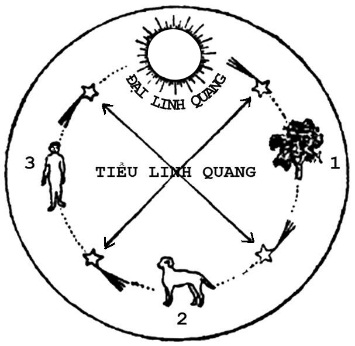 [1]. Gốc trở xuống, ngọn day lên (gốc đầu, ngọn đuôi).[2]. Đầu đuôi ngang nhau. [3]. Đầu trở lên, chơn trở xuống.Vậy từ thảo mộc có một phần hồn. Thảo mộc tấn hóa mãi, muôn vạn kiếp mới bước sang qua thú cầm thì từ thú cầm đã đặng hai phần hồn. Thú cầm mới dần dần tấn hóa mãi, trăm, ngàn, muôn kiếp lên đặng làm người thiệt là trăm đắng ngàn cay, muôn thảm vạn sầu, biết bao nhiêu là công phu khổ hạnh, xả thân giúp đời một cách khó khăn cực nhọc, nhưng cũng vui lòng, mãn kiếp nọ sang kiếp kia, cứ lập công quả mãi.Vạn vạn muôn muôn lần đầu thai mới qua đặng phẩm bực loài người, thì tấn hóa đến loài người đã đủ trọn tam hồn thất phách.Những con thú mới qua làm người thì còn khờ khạo, ngu ngây, tánh tình độc hiểm, nhưng biết khôn xả thân giúp đời thì chuyển kiếp đôi ba chục lần cũng đặng minh mẫn, khôn ngoan.Nhưng đã đặng làm người phải tấn hóa, mà tấn hóa mãi thì cần phải chịu chuyển kiếp trăm ngàn lần đặng học hỏi mọi lẽ thế gian. Đặng làm người rất khó.Người muốn tấn hóa đến phẩm vị Tiên Phật Thánh Thần thì phải tu tâm dưỡng tánh, tích đức thi ân. Từ đây mà lên đến địa vị Tiên Phật rất là chua cay nông nỗi, có dễ dầu chi...Nhưng người nào có lòng thiện đạo tu hành, tánh cách hiền lương, hòa hảo thương yêu cả mọi người, thị của đời mộng ảo, không ưa vật chất, chỉ chuộng tinh thần, ý chán đời không lưu luyến đỉnh chung lợi lộc thì có ngày gặp Tiên Phật chỉ truyền cái phép tu tánh luyện mạng, quy tam bửu ngũ hành, tạo thành ngôi vị. Ấy là tấn hóa đến phẩm Tiên Phật rồi thì tiêu diêu khoái lạc, an hưởng chốn thanh nhàn, không dời đổi biến thay.Điểm linh hồn nào cũng phải chun qua cái cửa đó mới thành Tiên Phật. Còn người không tu thì phải chịu ở mãi dưới thế giới hữu hình nầy mà lập công quả, học hỏi cho khôn ngoan cho đến tánh cách chí thiện chí mỹ thì chừng đó mới sang qua thế giới khác, cũng làm y như vậy mà đặng sang qua thế giới khác nữa. Ít ra con người phải đầu thai trăm ngàn lần, công phu khổ hạnh mới đặng bỏ địa cầu nầy đến địa cầu khác, khó nhọc biết bao, chuyển kiếp đi vòng quanh mãi, trong Tam Thiên Thế Giới, Tứ Đại Bộ Châu, Thất Thập Nhị Địa, Tam Thập Lục Thiên. Đúng ba nguơn sợ không có chí khó nhập vào Thiên Môn Phật Cảnh đặng, chi cho bằng tu tắt là thọ bí pháp luyện Tiên đơn, ấy là cái thang phép mầu vi vượt cảnh hay là cái bửu phan để rước linh hồn. Các con khá kiếm hiểu lời THẦY nói đó.Còn sự tấn hóa thì từ con thú đến làm người còn dễ, chớ người mà tấn hóa đến Tiên Phật khó thay, vì con người cả mang lòng dục vọng, ham muốn, ưa chuộng tửu, sắc, tài, khí, lưu luyến tình đời, dâm dục quá độ, hung bạo không ngằn thì phải chịu thối hóa trở lộn xuống mang lông đội sừng mà đền bồi tội quá.THIThen máy huyền vi đã mở rồiVén màn bí mật dứt luân hồiThiên cơ phát hiện ai tầm đoạtTạo Phật tác Tiên trở lại ngôi.THI BÀINGÔI  giáng thế cứu đờiBan truyền pháp luật Đạo Trời phá mêCuộc trần ngó đến mà ghêChúng sanh đắc tội khó bề thảnh thơiKìa coi vật đổi sao dờiVững vàng chỉ một Đạo Trời chẳng layThiên cơ mật pháp chỉ bàyHầu đưa nhơn loại đến đài Linh TiêuTHẦY vì quá lẽ mến yêuNên chi giáng thế dắt dìu chúng sanhThấy con không nỡ bỏ đànhBèn quay bánh phép nghịch hành vớt lênChỉ phương xây móng đắp nềnLuyện huờn tam ngũ làm nền Tiên giaÂm dương hỗn hiệp điều hòaHuân chưng đầm ấm mới là kiết đơnĐiểm khai trong khiếu Nê HuờnLong thăng hổ giáng bảo nguơn xuất thầnLuyện thành đặng nhị xác thânLọc tinh lấy khí nuôi thần thông minhNgày đêm trau sửa tánh tìnhGiữ tâm thanh tịnh vẹn gìn Đạo caoTrong ngoài chẳng động đừng xaoHồi quang phản chiếu hiện màu bạch quangLY cung lấp đặng thì CÀNChơn dương tám lượng rõ ràng trong âmLY thuộc hỏa, hỏa tạng tâmHuờn hư KHẢM vị khí trầm thần quangKHẢM LY trở lại KHÔN CÀNHà Đồ chánh đạo, sái đàng Lạc ThơTu đơn luyện kỷ bốn giờHống diên giao cấu đợi chờ thuốc sanhDưỡng châu Bát Quái vận hànhNhư gà ấp trứng, mèo rình chuột raLuyện đơn lấy thuốc Tiên giaXông riêm thần khí điều hòa đắc linh.THILinh đơn chí bửu, bửu trường sanhLuyện đắc Thánh thai đạo đức thànhTrường cửu thiên thu an hưởng mãiVò tròn quả phước đặng nhàn thanh.Thanh nhàn hứng nguyệt vịnh thi tiênPhủi dứt trần ai hết não phiềnAn lạc cảnh trên vui đạo đứcGác vòng danh lợi khỏe và yên.Yên hà nhẹ gót bước xuê xangTâm chí người tu thích chữ nhànLưng túi gió trăng du cảnh thượngDưới vòng đất bụi có gì sang.Sang trọng làm chi bả thúi tanhĐua nhau rộn rực đẩy xô giànhChán đời giả mộng tìm Chơn ĐạoLuyện phép Thần Tiên đắc quả lành.THILành dữ hai đường đọa với siêuĐòn cân tội phước trả mai chiềuKhôn lên bờ giác thành Tiên PhậtDại xuống bến mê hóa quỷ yêuThưởng phạt rõ ràng không phải ítNghèo giàu trước đó biết bao nhiêuLuân hồi quả báo ra đâu đặngChỉ biết tu hành mới dứt tiêu.THẦY ban ơn các con. THẦY thăng.____________28 tháng 8 Bính Tý (1936)ThẬp TỰ  ThanhTHINGỌC chẩm huyền môn phá khiếu trungHOÀNG lư pháp diệu Khảm Ly cungTHƯỢNG điền ký tế âm dương huợtĐẾ dĩ càn khôn vạn vật tùng.Mừng các con, đại tịnh, nghe THẦY minh đạo.THẦY giáng giờ nay là vì các con nhứt tâm thiện nguyện tu hành đặng thoát ly tứ khổ.Than ôi! Các con còn khuyết điểm rất nhiều trong bước đường đạo đức. Ngày nay đã tìm ra lý chánh, lánh đường tà thì các con phấn lực tận tâm thiệt hành pháp diệu. THẦY sẽ truyền đạo pháp chỗ QUÁN NHỨT CHẤP TRUNG cho các con phanh luyện, tụ khí ngưng thần hầu có siêu phàm nhập thánh. Nếu các con chẳng đặng nhứt tâm thì phải chịu luân hồi chuyển kiếp vạn vạn muôn muôn, tùy cơ tuần huờn vận chuyển mà tấn hóa mãi cho tận đến nơi THẦY, biết bao nhiêu là khó khăn lao lụy. Vậy các con phải biết rằng Đạo là vô vi, hạo nhiên chi khí, vận tải châu lưu trước khi sanh trời đất. Trời đất phải bẩm thọ khí hạo nhiên sanh ra rồi phân định nhựt, nguyệt, tinh cùng muôn loài vạn vật.Các con ngày trước thọ bẩm nơi THẦY một điểm thanh hư huyền khí, giáng trần bị khí hậu thiên hãm sát làm cho vật báu linh biến tan ra nơi thất tình, lục dục, lục trần, lục căn mà tiêu tan lần lần hết tam bửu ngũ hành. Càng ngày càng làm cho hư hỏng cái điểm thanh quang của THẦY ban cấp, biết đường sá đâu mà trở lại, dầu có muốn trở lại cũng chẳng dễ gì. Là tại sao các con?Là tại không có Thánh thai Phật tử đó vậy.Tại sao các con phải chịu chuyển kiếp luân hồi?Là vì các con xa nơi chỗ Đạo, hư hỏng tinh thần, tiêu mòn khí huyết, chẳng biết đem tánh mạng hiệp hòa, luyện tam bửu cho đầy, quy năm hành nhứt khiếu.Sao lại tử tử, sanh sanh?Các con muốn hiểu chỗ Đạo thì trước phải phanh luyện tinh thần và phải tạo một cái xác thân thiêng liêng kêu rằng mâu ni hay là xá lợi. Cái xác thân thiêng liêng ấy bất tiêu bất diệt, bất tử bất tồn, mà các con cần phải có xác thân ấy.Xác thân ấy là chi?Là cái bổn tánh thuần dương vậy. Khi các con bỏ xác phàm nầy thì điểm linh quang của các con nương theo đó mà về thẳng đến nơi THẦY. Còn các con không có cái xác thân ấy, các con phải chuyển kiếp khác hoài hoài, luân hồi khó dứt. Còn như các con không chuyển kiếp đầu thai thì các con phải luân vơi nơi âm dương khí mà hóa tan rã ra thành mây mưa gió bụi. Vậy thì điểm linh hồn của các con phải tiêu diệt còn chi. Các con phải biết rằng muốn tạo xác thân thiêng liêng ấy chẳng phải dễ mà cũng không khó chi. (Cười ...)THẦY hỏi thử: như loài thủy tộc nó không luyện đến khí hư linh nầy, nó bỏ nước mà ở khô đặng chăng? Là vì nó ở chất thủy quen (khí chất lỏng). Ít nữa muốn ở nơi thủy mà lên khô ở thì cá ấy phải luyện cho hạp với khí hư không, còn không hạp thì trong đôi phút đồng hồ phải dứt hơi mà chết. Các con khá biết à!ĐÂY THẦY GIẢI VỀ THẬP TỰ  THANH.Tại sao thờ Thập Tự? (Cười...) Các con không hiểu đâu. (Cười...) Đó là Đạo.Tại sao kêu là Đạo?Cái sổ dài xuống | là nhứt dương chi khí hay là hạo nhiên khí.Còn cái ngang qua 一 là nhứt âm chi khí hay là huyền khí.Âm dương ấy có động có tịnh, nó có trược có thanh mà trong âm dương đó có lẫn lộn nhau:Âm có lẫn lộn một phần chơn dương (trung âm hữu dương) nên có huyền khí xung lên.Dương có lẫn lộn một phần chơn âm (trung dương hữu âm) nên có lửa hư vô trầm xuống.Hai khí ấy bèn đun đẩy, đụng chạm nhau mà hỗn hiệp mới huân chưng đầm ấm, hóa hóa sanh sanh muôn loài vạn vật. Hai điển quang ấy gác chồng nhau (làn điển dương nằm trên, làn điển âm nằm dưới), kêu rằng Lưỡng Nghi. Lưỡng Nghi mới sanh Tứ Tượng là vì làn điển âm dương gác chồng nhau, ló ra bốn cánh thành chữ Thập . Chữ Thập đó mới vần vần quanh lộn, chạy lăn tròn như chong chóng mà văng tủa ra muôn ngàn triệu quả linh cầu thế giới.Chữ Thập ấy ở dưới có bốn cái bóng kêu là Tứ Âm. Tứ Âm với Tứ Dương mới kêu rằng Bát Quái. Bát Quái ấy tác thành thì biến hóa vô cùng vô tận, nên mới phân định ngũ hành cùng là càn khôn muôn vật. Các con rõ chăng? Đó là THẬP TỰ.Trong Thập Tự các con thờ ngày nay đó lại có đề:1. Sổ dài xuống:a. Ở phía trên đề: HUYỀN KHUNG CAO THƯỢNG ĐẾ, NGỌC HOÀNG ĐẠI THIÊN TÔN.b. Ở dưới: CAO ĐÀI, THÁI BẠCH, THỔ THẦN, TIÊN ÔNG, là ý nghĩa gì?Ở trên thuộc về cao thượng vô hình, còn ở dưới thuộc về hậu thiên hữu chất.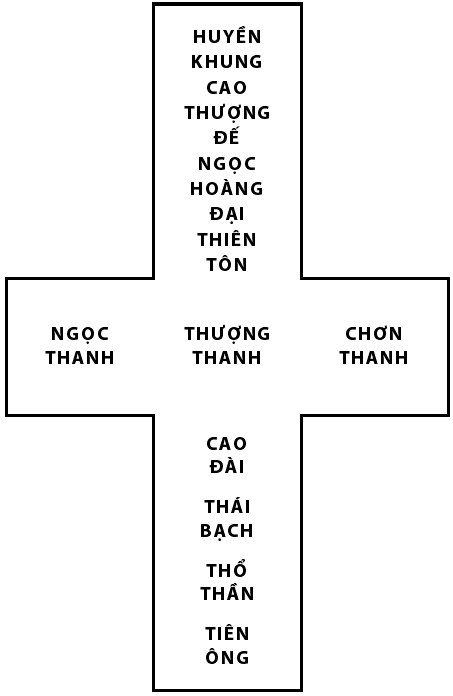 Chữ CAO ĐÀI là chi?Là Côn Lôn đảnh hay là Nê Huờn, thuộc về thượng giới.Chữ THÁI BẠCH là cái tâm kêu là Linh Sơn tháp, thuộc về trung giới.Chữ THỔ THẦN là đơn điền kêu là Huỳnh Đình, thuộc về hạ giới.Tại đơn điền là chỗ chứa đơn, an lư lập đảnh mà luyện Thánh thai. Chừng nào Thánh thai đó đặng siêu xuất tam giới thì hiệp với thượng thanh chi khí.Vậy trời cũng có tam giới là vô sắc giới, sắc giới và dục giới; còn trong thân thể con người cũng có tam giới. Chừng nào linh hồn phá Thiên Môn đặng là nhập vào Thượng Thanh cung.Thiên Môn là chi? Là cái khiếu Nê Huờn cung đó.2. Sổ ngang qua lại có đề  THANH chi vị. Tam Thanh là CHƠN THANH (Thái Thanh), NGỌC THANH, và THƯỢNG THANH.CHƠN THANH là nguơn khí của các con.THƯỢNG THANH là nguơn thần.NGỌC THANH là nguơn tinh.Tinh, Khí, Thần hiệp nhứt mới thành đạo, các con khá hiểu à.Trời có ba báu là nhựt, nguyệt, tinh, hay là tam nguơn (thượng, trung, hạ).Đất có ba báu là thủy, hỏa, phong.Người có ba báu là tinh, khí, thần.Trời nhờ ba báu ấy mà dưỡng dục muôn loài, hóa sanh vạn vật, luân chuyển càn khôn mới chia ra ngày đêm, sáng tối.Đất nhờ ba báu đó mà phong võ điều hòa, cỏ cây tươi nhuận, phân ra thời tiết xuân, hạ, thu, đông.Người nhờ ba báu đó mà tạo Tiên tác Phật.TAM GIÁOĐây THẦY giải về  GIÁO (Nho, Thích, Đạo).NHO thì có Tam Cang là:Quân thần cang là nguơn thần.Phụ tử cang là nguơn khí.Phu thê cang là nguơn tinh.Tại sao quân thần cang là nguơn thần?THẦN ở trong mình con người như vị đế vương cai quản một quốc gia; KHÍ cũng như chư hầu, bá tước; TINH như con dân.Hễ vị đế vương hôn muội thì quốc dân bất minh, chư hầu bất phục, làm sao mà bình trị quốc gia?THÍCH thì Tam Quy là:Quy y Phật là tịnh dưỡng nguơn thần.Quy y Pháp là gìn giữ nguơn khí.Quy y Tăng là bảo tồn nguơn tinh.ĐẠO thì Tam Thanh là:Chơn Thanh (Thái Thanh) là nguơn khí.Thượng Thanh là nguơn thần. Ngọc Thanh là nguơn tinh.Đó là Đạo, các con phải biết.NGŨ HÀNHĐây THẦY phân ra NGŨ HÀNH.Trong chữ Thập ấy, âm dương gác chồng lên nhau mới ló ra bốn cánh mà kêu rằng Tứ Tượng thành hình. Bốn cánh ấy phân ra , Bắc, Tây, Đông. Lấy 	trung tâm cốt là 	Mồ Kỷ: 	Thổ.Bên tả làm 	Đông phương thuộc 	Giáp Ất: 	Mộc.Bên hữu làm Tây phương thuộc	Canh Tân: 	Kim.Trên làm 	 phương thuộc 	Bính Đinh: 	Hỏa.Dưới làm 	Bắc phương thuộc 	Nhâm Quý: 	Thủy.Trời thì có tiên thiên ngũ khí, hậu thiên ngũ hành. Ngũ khí, ngũ hành ấy là:Thiên nhứt 	sanh Thủy,	Địa lục 	thành chi.Thiên tam 	sanh Mộc,	Địa bát 	thành chi.Thiên ngũ 	sanh Thổ, 	Địa thập 	thành chi.Địa nhị 	sanh Hỏa,	Thiên thất 	thành chi.Địa tứ 	sanh Kim, 	Thiên cửu 	thành chi.Ngũ hành, ngũ khí giao nhau mới sanh hóa đặng.Lại trời có ngũ khí, thì đất có ngũ phương, người có ngũ tạng. Người ngộ Đạo phải lấy ngũ hành ấy chế tạo mà luyện kim đơn cho thành xá lợi. Muốn thành xá lợi cần vận chuyển pháp luân cho ngũ khí triều nguơn, tam huê tụ đảnh.Làm sao cho ngũ khí triều nguơn, tam huê tụ đảnh đặng?Muốn tam huê tụ đảnh phải bảo tinh, dưỡng khí, tồn thần. Luyện chơn chưởng thành đồ cho tinh hóa khí, khí hóa thần, thần huờn hư. Ba báu quy về tại kim đảnh là thành đạo.Còn muốn cho ngũ khí triều nguơn phải dụng công phu định cái tâm, gìn cái ý, bế ngũ quan, thì ngũ tạng hiệp về, tâm hồn thanh tịnh vô vi thì: phương Xích Đế triều nguơn.Bắc phương Hắc Đế triều nguơn.Đông phương Thanh Đế triều nguơn.Tây phương Bạch Đế triều nguơn.Các con khá hiểu.Trước khi con người chưa tu luyện thì mỗi hành ở riêng mỗi chỗ, xa nhau như vầy:   Còn biết tu luyện rồi thì ngũ khí triều nguơn như vầy (dính chồng nhau): 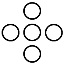 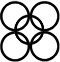 Ngũ khí ấy mới xung lên biến hóa vô cùng vô tận: 1 thành 5; 5 đó thành 25; 25 biến hóa ra mỗi một thành năm nữa, là 125... biến hóa mãi thiên hình vạn trạng. Các con ngồi một chỗ mà muốn đi muôn ngàn chỗ thì hóa ra muôn ngàn cái xác thân cũng đặng, đó là Ngũ Khí hiệp thành, Tam Thanh quy nhứt.CAO ĐÀI ĐẠI ĐẠO VÀ CAO ĐÀI TÔN GIÁOĐây THẦY giải về CAO ĐÀI ĐẠI ĐẠO và CAO ĐÀI TÔN GIÁO.	 ĐÀI ĐẠI ĐẠO thuộc về phần tiên thiên vô vi, tâm pháp bí truyền, chỉ cách tu tánh luyện mạng mà phản bổn huờn nguyên, siêu phàm nhập thánh cho rõ chơn lý căn cơ của trời đất để chọn lựa riêng những [phần ít] người có tánh cách nguyên nhân chán đời tầm Đạo, gác vòng danh lợi, phế dẹp tình đời, không lưu luyến hồng trần, cầu bất sanh bất tử. Đó thuộc về khoa nội giáo tâm truyền khẩu thọ, luyện đạo tu đơn.Còn  ĐÀI TÔN GIÁO là tôn giáo để phổ thông đạo đức, độ người mới bước đầu tiên vào tầm chơn lý, nên chi còn dùng hình thức bề ngoài mà giục lòng sanh chúng, noi theo đường đời, dùng thinh âm sắc tướng, có áo rộng mão cao, tước phẩm chức sắc Thiên phong làm cho vẻ vang trật tự. THẦY hay vừa lòng chúng sanh, muốn món chi THẦY cho món nấy. Đứa thì ham ăn ngọt, đứa lại thích món chua; nào ngọt, chua, cay, chát, con nào dùng món nào, THẦY cũng sắm sẵn cho các con.ĐẠO là vô vi, vô hình, còn TÔN GIÁO là cái cửa.Mỗi người muốn thành Phật Tiên phải chun qua cái cửa ấy rồi vô trong là Đạo.Nhưng THẦY thấy phần nhiều các con lấy làm ngạc nhiên về lẽ đó, sao lại chia nhiều phái nhiều chi, chỗ lại thích vô vi, nơi thì dùng hình thức. Đó là cái cơ tấn hóa của nhơn sanh THẦY để chọn Thánh phân phàm, lọc lừa sàng sảy, nhưng cũng tại lòng dục vọng của các con ham món nầy, muốn vật kia, ưa phép lạ, mới có chia rẽ ra tịnh thất tịnh trường, chi nầy phái nọ, thấp cao tranh biện. Sự ấy là sự giả, bào ảnh bề ngoài, mà dầu cho thật đi nữa, các con luyện thành bửu pháp thì các con cũng không thể làm cho các con đặng thoát khỏi luân hồi. Muốn luyện thành pháp nhiệm thần thông, trước phải tu thân, chánh tâm cho chí thiện chí mỹ. Mà hễ luyện đặng chí thiện thì mới đoạt chí linh. Chớ các con còn mang lấy xác phàm làm sao mà truyền bửu pháp.Đạo THẦY vô vi, không huyền diệu thần thông chi cả, cốt dạy người nên đạo đức hoàn toàn thành Phật Tiên, chớ không truyền bửu pháp như bên tả đạo, hễ thấy môn đệ bất cứ ai cũng ban, chớ không chọn lựa người hạnh đức, hiền lương. Trao như vậy có phải là phá đời, hại chúng không?Thăng.____________20 tháng 8 Bính Tý (1936)SẮc Không LuẬnTHI thăng linh diệu quán thần thôngĐÀI các nguy nga nỗi bận lòngTIÊN Phật thoát ra ngoài cảnh khổÔNG thành đạo chỉ giữ tâm không.THẦY mừng các con.THẦY nắm cơ quan mà vận hành Chơn Đạo chuyển hóa chúng sanh. THẦY bỏ ngôi Thiên giáng thế là vì thương xót đám sanh linh mới lập Đại Đạo mà cứu vớt cho khỏi tội tình để tránh cuộc tang thương cứ mãi vùi chôn trong gió bụi.THẦY nay ban xuống một pho ĐẠI THỪA CHƠN GIÁO minh lý Đạo, thức tỉnh chúng sanh [riêng cho kẻ luyện đạo] tu hành, làm mối chuẩn thằng, lưu truyền tập tục. Sẵn đây THẦY giải qua chữ SẮC, chữ KHÔNG. Các con nên học nằm lòng mà lo giải thoát.THIMuôn vật thế gian chẳng vững bềnCó thì hư hoại mấy hồi nênKhông là trường cửu, không tan rãNên mượn chữ KHÔNG đúc móng nền.SẮC tức thị KHÔNG. Ở thế gian hữu hình vật chất nầy, không bao lâu nó tan ra gió bụi.Các con có hình trạng, mắt thấy, tai nghe là giả, mộng ảo. Các vật sống trên thế giới không bao giờ bền bỉ, có đó rồi nó lại hóa ra không. Sự có, không ấy nó dễ dàng mau lẹ như bọt nước trôi sông, như sương đeo ngọn cỏ. Đã vậy, cõi trần ai là nơi dục giới, con người cả ham muốn, ưa vật nầy, thích món nọ. Cái túi tham không đáy, chứa mãi chẳng đầy. Lòng tham dục chuyện nầy việc khác, đắm đuối trong bốn vách tửu khí sắc tài, say mê bả lợi mồi danh, cứ quẩn quẩn quanh quanh trong trường mộng ảo. Không xét cạn nghĩ cùng cuộc đời là giả. Các vật sắp bày trên mặt đất nó hư hoại chẳng vững bền mà con người cứ tham chạ tưởng vơ, cứ bỏ chỗ không mà tìm nơi chỗ có. Có kia sẽ hóa không, không ấy là đường Chơn Đạo. Cái xác phàm hư hoại thì linh hồn trở lại chỗ không. Vậy thì các trẻ ráng nỗ sức gia công mà tham khảo con đường thâm viễn.THI BÀIĐường Chơn Đạo trông KHÔNG mà CÓPháp chánh truyền có đó hóa khôngLàm sao phủi sạch bụi hồngGiữ tâm thanh tịnh để lòng tự nhiên.Cõi vật chất hiện tiền thấy đóVật sắp bày nhưng có mà khôngNó mau hư nát lẹ làngChẳng chi bền bỉ vững vàng đặng lâu.Mắt dòm thấy sắc màu, hình tướngThì chắc gì ảnh hưởng về sauNhục vinh, sang tiện, nghèo giàuSang qua sớt lại biết bao nhiêu lần.Định trí nghĩ cuộc trần giả mộngThoát ra ngoài hư hỏng tang thươngNgày đêm tâm chí lo lườngTầm tu chánh giáo là phương chữa mình.Kìa những đóa hoa xinh sắc đẹpMọi người đều mê mệt mến hamThánh kia lộn kiếp ra phàmSóng trần bủa khắp đành cam lấp vùi.Người thích cuộc mua vui ham lạĐắm sắc rồi như cá vướng câuRuột, gan, tâm, trí, lộn nhầuTinh thần tiều tụy, đèn dầu lụn tim.Phân tội phước nặng chìm nhẹ nổiKiếp luân hồi tiếp nối mãi ruNghiệp dày mắc phải tội tùBởi chưng tham dục không tu chịu hèn.Đời nhiều lúc trắng đen thay đổiĐời nhiều người lầm lỗi quá chừngVừa lòng ham muốn vui mừngKhông vừa oán trách lẫy lừng ghét ganh.Các sự quấy nảy sanh ra mãiXác thịt còn nó lại đeo đaiÝ, thân, miệng, mũi, mắt, taiTrừ xong thì thấy lộ bày cảnh không.Kìa muôn vật ở trong thế giớiTụ rồi tan, có lại thành khôngDòm xem THẦY luống não nồngDinh hư tiêu trưởng non sông chắc gì.Chi bằng trước quy y hành đạoBỏ lòng phàm mà tạo lòng TiênLòng phàm chác những não phiềnBuồn lo, than trách, xẹo xiên, giận hờn.Lòng Tiên mới là chơn chánh ĐạoKhông không mà thông thạo diệu huyềnDứt rồi nghiệp quả nhơn duyênĐoạn xong tư tưởng nối chuyền về sau.Không, không sắc, không màu, không tướngKhông, không hình, không tượng, không ngheKhông ham kết đảng lập pheKhông ham sang trọng, không khoe khoang mình.Không cầu lợi cầu danh, tham dụcKhông làm điều tà khúc hại đờiKhông làm khó nhọc cho ngườiKhông làm chuyện quấy để đời phiền phân.Không lưu luyến hồng trần buộc tríKhỏi bốn tường trực chỉ Đào NguyênKhông không mới thiệt diệu huyềnChữ không làm đặng thì tiên trong đời.Để tâm không Phật Trời bố hóaNgười tu hành chẳng khá bỏ khôngChữ không mầu nhiệm nơi lòngHành theo thấy rõ tâm trong diệu huyền.Người nên Thánh, nên Hiền, nên ĐạoTrước phải lo rèn tạo chơn khôngMặc ai tham chạ đèo bòngMặc ta, ta cứ giữ lòng an nhiên.Dẫu người dụng oai quyền húng hiếpCứ nhẫn hòa bặt thiệp thanh minhChẳng vì sợ hại hư mìnhNgơ tai bít mắt, vẹn gìn lòng son.Nã Phá Luân gương còn ở đóNgang dọc trời, công khó biết baoXông pha tên đạn ồn àoRốt rồi cũng bại, anh hào hóa không.Kìa Hạng Võ non sông ngang dọcLúc suy thời khử nọc bạo hungXưa nay biết mấy anh hùngRốt rồi chẳng khỏi đến cùng thành không.Đạo Tiên Phật rèn lòng luyện tánhTìm chỗ không mà lánh luân hồiỞ trần nhân quả nó nhồiRáng tu một thuở gỡ rồi nợ duyên.Mượn cảnh không diệt phiền trừ nãoBực chí thành nương Đạo an vuiGỡ xong thế cuộc rối nùiTrăng thanh gió mát là mùi thanh tao.Ai là bực anh hào quân tửAi lảu thông kinh sử Thánh HiềnSao mang chứng bịnh não phiềnKhông lo thoát khỏi cái xiềng quỷ vương?Sao không biết tầm đường chánh đạiMê lợi danh mắc phải tội tìnhKhôn chi chôn cả tánh linhHai đường, đường nhục, đường vinh, chọn làm.THILàm sao xứng đáng Đạo nhà NamNam nữ luyện tu cổi lốt phàmPhàm Thánh khác xa mê với giácGiác quan cám dỗ chớ nên làm.THẦY ban ơn các con. THẦY thăng.____________18 tháng 8 Bính Tý (1936)LuẬn VỀ ChỮ TâmTHIĐạo tâm phát triển chí thanh caoVùng vẫy nhảy ra khỏi bốn rào [tứ tường]Sắc tức thị không thành chánh quảTrung không hữu sắc khí thần giao.Đây THẦY giải sơ về chữ TÂM.Trong vũ trụ càn khôn lấy cái lý Thái Cực làm chủ tể của muôn triệu ức sanh linh và chưởng quản vật chất hữu hình (linh hồn và xác thịt).Trong trời đất có cái lý nhứt định thanh quang là Thái Cực làm trung tâm điểm cho vũ trụ càn khôn, muôn loài vạn vật. Cái lý độc nhứt ấy toàn tri toàn năng, biến hóa vô cùng vô tận, dưỡng dục cả sanh linh, bảo tồn vạn loại. Lý độc nhứt ấy bao quát thần thông, quay chuyển bánh xe vô hình mà làm nấc thang tiến hóa chung cho tinh thần vật chất, mở mang cái trí huệ cho mọi người noi theo Thiên lý vận hành mà tăng tiến mãi lên cho đến chỗ kỳ cùng mục đích là nơi nhứt định.Trong khoảng không gian ấy cũng có khi động tịnh, mưa nắng, hồi thanh quang minh bạch, lúc u ám vũ vần, thì có khác chi tâm con người có khi động khi tịnh, lúc ưa đạo đức thuận Thiên lý lưu hành, còn có hồi lại thích vui vật chất, dẫy đầy lòng nhơn dục gây mãi tội tình, cũng có sáng suốt trí huệ thông minh, mà cũng có ngu hèn đần độn dốt nát. Ấy là một sự trung tâm điểm của càn khôn vậy.Một thế giới hay là một nước cũng phải có một vị chưởng quản quyền hành. Nước có dân, nhưng dân phải tuân mạng lịnh của vua mà thi hành. Vị đế vương ấy là trung tâm của một quốc dân. Quốc dân ấy đặng hạnh phúc lớn lao là nhờ có ông vua minh quân cầm quyền thống trị, ưa đạo đức của Thánh Hiền, làm cho nước trị dân yên, gia vô bế hộ. Đời thái bình lạc nghiệp âu ca, phong võ điều hòa, quốc dân cộng thành một đoàn thể lớn lao, giữ đạo đức hiền từ mà làm thành lũy ngăn binh đón giặc, lấy gương minh triết (nhẫn hòa) để làm khí giới chống ngăn loài bạo ngược. Còn rủi quốc dân vô phước gặp phải hôn quân, đắm mê tửu sắc, tài khí thì ngoại quốc, chư hầu khởi loạn, còn dân trong nước oán thù.Lấy lý ấy thì về quốc dân, vị đế vương là trung tâm cho xã hội; còn với nhơn loại cái tấm lòng lại là trung tâm của con người, nó làm chủ cho nhơn thân mà điều khiển ngũ quan vận hành khí huyết.Cái trung tâm Đạo ấy rất mầu nhiệm thông linh làm cho con người được an vui trên con đường tấn hóa. Vậy người cần phải lấy cái tâm làm chủ tể, đừng để cho tâm bị vật dục tế tắc làm cho hư hỏng đi.Cái tâm con người sáng suốt, quán cổ tri kim, hay khiến con người làm điều hay sự phải, giục cho con người mến đạo đức, chuộng tinh thần, biết thuận theo Thiên lý. Nhưng người phải nhớ lấy đừng cho lòng dục dấy lên, tội tình gây mãi.Cái tâm thì là thiện, là sáng suốt, nhưng bị vật dục ngoài đưa đẩy vào làm cho choán cái thanh quang, sanh lòng quấy quá, mà cái tâm thì tức là TÁNH, tánh tức TÂM. Người quân tử bao giờ cũng giữ cái tâm cho thanh bạch tịnh an, không cho phóng túng chạy bậy ra ngoài. Biết cách gìn giữ cho định cái tâm rồi thì trăm mạch lưu thông khí huyết, nhơn dục tịnh tận, Thiên lý lưu hành, tâm tánh không không, chẳng một vật chi dính vào, ấy là “Vạn pháp quy tông, ngũ hành hiệp nhứt” (duy tinh duy nhứt). Chớ con người để cái tâm buông lung thì sự chết một bên chơn, quỷ vô thường chực rước. Vậy người phải suy cạn nghĩ cùng. Thí dụ: con gà, con chó nó rủi sẩy ra mình còn biết đi tầm kiếm nó về thay, lựa là cái tâm mình tản lạc ra ngoài mà không biết đem trở lại sao?Tâm là cái kho chứa đồ, nhưng kho chứa đựng đầy rồi, không chứa đặng nữa, chớ cái tâm chứa đựng bao nhiêu cũng đặng.Con người nên chủ cái TÂM, gìn cái Ý, mà bảo tồn lấy tam bửu, ngũ hành. Tam bửu là quý nhứt của con người. Thành Phật Tiên cũng do đó, mà làm ma quỷ cũng tại đó. Trước khi muốn giữ ba báu ấy thì cần phải bế ngũ quan. Ngũ quan là nhãn, nhĩ, tỷ, thiệt, thân. Ngũ quan lại thuộc về ngũ tạng ăn với ngũ hành.Bế nhãn quan thì tâm hỏa không bừng cháy.Bế nhĩ quan thì thận thủy mới lưu hành.Bế tỷ quan thì phế kim phân chì sắt.Bế thiệt quan thì can mộc chẳng đảo xiêu.Bế thân quan thì tỳ thổ đặng sanh khí.CÁI BÁU CỦA NGUƠN TINHCon người biết cách gìn giữ đủ đầy, thanh tịnh thì nó có thể làm cho linh hồn minh mẫn, xác thịt an vui.Trong Tây Du, Tề Thiên hái trái nhơn sâm, không biết cách móc quèo, rung rẩy cho trái nhơn sâm ấy rớt xuống đất, chun lọt hết, không còn trái nào, là tại không biết cách hái. Nhơn sâm ấy ăn đặng sống đến mấy ngàn năm, thiệt là đơn dược trường sanh bất tử. Trái nhơn sâm ấy hình thù giống hệt người ta. Trái nhơn sâm là chi? Là nguơn tinh của con người. Biết cách hái nó thì còn, không biết cách hái nó thì mất (để cho tinh tẩu lậu ra ngoài là trái nhơn sâm chun lọt vậy).Còn nguơn khí, con người mà làm mất cái khí hạo nhiên thì khó bề an ổn. Khí hạo nhiên phải châu lưu vận hành bao quát trong thân thể mà nuôi lấy nguơn thần. Cướp đặng khí hạo nhiên vào trong thì thành Đạo.THINhứt điểm trung tâm Đạo chiếu minhĐịnh ngôi chủ tể đắc an ninhTánh cùng Thiên lý khai quan khiếuThủ chấp chơn hồn khả bảo tinh.THI BÀIBảo tinh, dưỡng khí, tồn thầnTheo đường trung đạo thoát thân luân hồiNghiệp duyên đoạn dứt cho rồiKiếp nầy phải chịu quả nhồi mới mauĐừng cho tâm chí lãng xaoCo chơn nhảy khỏi bốn rào hãm vâyNgày đêm bánh phép chuyển xâyLàm cho tam bửu đủ đầy minh quangKhảm Ly trở lại Khôn CànLuyện hồn, chế phách, vóc vàng ngoại thânHà xa quay nước biển dângCôn đoài ngọc chiếu ba vầng hào quangChín từng trên dưới mở dangNguơn thần xuất chánh ngũ quan bế rồiDiệt trừ phiền não phục hồiTam bành, lục tặc, khử rồi tâm minhChâu thân phẳng lặng như bìnhLàm cho sáng suốt thần linh trung hòaMới rằng Tứ Tổ quy giaÂm dương hiệp nhứt Tam Hoa tụ vềThì là đắc giác trừ mêĐơn thơ chiếu triệu hội về thọ phong.THIPhong tước thiên tiên bảng ngọc đềGiác rồi trở lại độ người mêVô vi biến hóa thần thông nhiệmCứu vớt nguyên căn trở lại quê.THẦY ban ơn các con. THẦY thăng.____________16 tháng 8 Bính Tý (1936)XUẤT THẦNTHI minh chánh giáo phục linh cănĐÀI thượng lạc quan đạo lý hoằngTHƯỢNG chấp tài năng quy thống nhứtĐẾ dân minh đức thiện tâm năng.THẦY mừng các con.THIBao lần giáng thế cực lòng CHAThương nỗi đàn con bỏ phép nhàĐạo đức buông trôi ngoài trí nãoBực mình nên phải giáng lần ba.Ba phen dạy biểu mấy muôn xeKhuyên nhủ người đời chẳng chịu ngheĐổ máu cứu nguy hồn chủng loạiNhưng người độc ác thiệt không dè.Dè đâu nước đã ngập tràn thenSóng gió vùi chôn mịt tối đenXông chiếc thuyền từ ra cứu độTrách đời sao cứ chịu ngu hèn.PHÚĐời mạt hậu nên Phật Tiên đồng giáng thế, Đem chơn truyền mà phổ tế mấy triệu ức sanh linh.Cuộc dinh hư tiêu trưởng, nào là người trí huệ thông minh sao chẳng chịu bươn bả đem mình ra khỏi.Ôi! Trò đời thấy thêm chán, chỉ tranh hay giỏi, ấy mà gọi rằng khôn.Mấy muôn thu trí hóa lấp chôn, làm mờ ám điểm linh hồn, khó bảo tồn cho cơ thể.THIThể phách tinh anh kẻ thoát trầnNương về cõi Thánh ẩn tu thânCổi rồi xác thịt muôn vàn nhẹHạnh phúc Đạo hưng có mấy lần.Giờ hôm nay, THẦY thấy các con có chí nhiệt thành, nên chi THẦY giáng minh lý Đạo mà thức tỉnh chúng sanh trong giấc mộng. Các con phải biết rằng cái điểm linh quang rất quý báu, các con không lo mà giồi luyện cho tinh ba thì rất là uổng.Đời của các con có chi là vinh diệu, an vui. Đời đáng thị, đáng khinh mà các con mãi chôn mình trong vũng tanh hôi, ao nhơ bẩn. Các con vì phong trần đưa đẩy, bởi mang xác thịt nặng nề khó bề day trở. Điểm linh hồn các con nhập vào xác thịt bị hậu thiên che lấp, ngũ trược chận đè, không tu luyện khó mong thoát ra cho khỏi, bởi mang xác thịt. Mà hễ mang xác thịt nặng nề nầy, tránh sao khỏi thất tình lục dục sai khiến.Than ôi! Trong cơ thể con người vì bị thất tình cám dỗ, lục dục khiến sai, càng ngày càng yếu ớt, tuy nguơn thần sáng suốt, ưa thanh tịnh vô vi nhưng bởi có thức thần nên mới hay động tác, mà nguơn thần thì thất chánh, còn thức thần lại đương quyền, nó làm chủ nhơn thân, nên ưa sự nầy, muốn việc kia lăng xăng rộn rực, không cần đạo đức, chẳng kể tinh thần, chỉ chuộng thỏa thích lòng vui của nó, nên nhiều khi nó giục con người làm chuyện quấy điều hư, xấu xa đê tiện, mà hễ nó sai khiến đặng thì nó lại còn khiến mãi không thôi. Nó chác lòng ác đức, gây chuyện bất lương mà con người chỉ vùa theo nó mãi. Nó lại có quỷ thất tình phụ sự, ma lục dục giúp tay, nên chi mới có tội lỗi, mà hễ có tội lỗi phải chịu đọa đày trong vòng quả báo.Thất tình, lục dục là mối loạn hằng ngày ở trong tâm trí, không phương trừ khử. Một đám giặc liệt cường tài trí đánh phá ruồng trong núi cao non thẳm còn dễ trừ dẹp đặng, chớ mối loạn nơi tâm khó mà diệt đặng cho yên, nhứt là ma lục dục (nhãn, nhĩ, tỷ, thiệt, thân, ý) nó phá hại hằng ngày.NHÃN thì ưa màu sắc tốt đẹp.NHĨ thì thích nghe những giọng nói tao nhã, thanh bai.TỶ thì ưa mùi thơm, hơi ngọt.THIỆT thích nếm vật lạ món ngon.THÂN thì mến vợ đẹp hầu xinh, cả dục tình, còn dâm niệm.Ý lại tư tưởng việc vất vơ, quấy quá, mà nhứt là ý là mối hại cho con người. Nó tư tưởng sự nầy sang sự nọ, chuyện ấy hết đến chuyện kia. Nó xẹt vô nhảy ra lẹ làng, không chi ngăn đón nó đặng. Nên mới cho nó là đứa ăn trộm tài nghề, xách món nầy, lấy vật nọ mà trước mắt muôn người có ai thấy.Còn THÂN, cái thân thể muốn sự dâm dục quá độ mới hao tán nguơn tinh, nguơn khí, nguơn thần.THIỆT là lưỡi, miệng ham ăn món ngon vật lạ, đồ mỹ vị cao lương, nên phạm tội sát sanh mà sa đọa vào đường lục đạo.TỶ là mũi, mũi ưa thơm tho mới khiến lòng ham muốn.NHĨ là tai, tai nghe điều phi lễ.NHÃN là mắt, mắt ngó thấy sự tốt đẹp màu sắc thì khiến lòng dục dấy lên.Vậy thì mắt thấy, tai nghe, mũi ngửi, miệng nếm, thân ham thì mới làm cho thần xao động, sanh lòng quấy quá. Vả lại, lục dục là sáu con quỷ, tức là sáu đứa du côn, nhưng nếu biết cách thâu phục chúng nó đặng thì sáu con quỷ ấy trở nên lục thông là đắc đạo. Muốn thâu phục quỷ ấy phải làm cách nào?Cần phải chủ cái TÂM, tâm cho thanh tịnh, định cái TRÍ, trí phải tự nhiên. Lục dục được an, lục thần đầy đủ, hễ có lục dục thì có lục trần, mà có lục trần thì mới sanh lục tặc. Có lục tặc thì hại lục căn, lục thức, lục thần nên sa vào lục đạo. Ấy là kiếp con người không có nguơn thần chấp chánh, để thức thần đương quyền thì dầu có sống, sống một cách vất vơ, như bù nhìn trơ trơ, để gió lay người đẩy.Vậy con người cần phải phân biệt cái nào là nguơn thần, cái nào là thức thần, sự nào chơn, điều nào giả. Có khi thức thần tính làm chuyện quấy quá, tội tình, vô đạo đức mà trong đó lại có nguơn thần không chịu cho làm những chuyện quấy quá.Nguơn thần muốn làm điều ích lợi chung, còn thức thần thì toan bề ích kỷ.Sự nào không cắn rứt lương tâm là của nguơn thần muốn vậy, còn sự nào nhức nhối lương tâm là của thức thần ham muốn, khiến sai.Trong tâm con người có nguơn thần và thức thần, khi thì muốn động tác, lúc lại chịu vô vi, ấy là hai điều khá chọn lựa. Phải biết nhơn tâm, đạo tâm khác xa. Giả thân, chơn thân hai thứ.Sao là chơn thân, giả thân? Ngoài cái giả thân nầy, còn một cái chơn thân khác nữa. Chơn thân ấy là chi? Là nhị xác thân vậy. Cái xác thân ấy vững bền muôn kiếp, sống mãi bằng Trời, không tử không sanh, không thêm không bớt. Luyện đặng cái chơn thân nầy thì trường sanh bất tử, khỏi chịu quả báo luân hồi, đời đời kiếp kiếp an hưởng vui chơi nơi Bồng Lai Tiên Cảnh, ấy là Chơn Nhơn vậy.THẦY thấy người đời hằng lầm tưởng cái giả thân (nhơn thân) nầy tu luyện đặng cầu bất tử trường sanh. Khờ lắm thay! Dại lắm thay! Bởi câu chấp mà sa mãi tội tình, trầm luân muôn kiếp. Cái xác thân nặng nề, nhơ bẩn thúi tha nầy còn ham hố làm chi. Cái điểm linh hồn bị mang xác thịt nầy, chẳng khác chi bị núi Thái Sơn dằn chận. Cái điểm linh hồn ngày nào bỏ đặng xác thân nầy thì chẳng khác chi để gánh Thái Sơn xuống vậy.Người tu hành đắc đạo không bao giờ chịu mang xác thịt nầy nhiều ngày. Ở thế, nó nặng nề lắm, đường xa muôn dặm vơi vơi, dầu dùng sức ngựa truy phong đi mãn kiếp cùng đời chẳng thấu, chớ linh hồn mà đặng bỏ xác thịt nặng nề nầy rồi thì trong bốn biển nháy mắt đến nơi tận chốn.Linh hồn ra khỏi xác thân nầy thì mừng vui không xiết, khoái lạc vô cùng. Những linh hồn nào còn nặng nghiệp quả tiền khiên phải chịu vâng theo Tạo Công sai khiến, mượn xác thịt lập công, trả cho rồi nghiệp quả. Những Phật Tiên ngày trước cũng dùng điểm linh quang giáng thế, mượn xác thịt mà luyện đạo. Lấy nguơn khí, nguơn tinh hiệp cùng nguơn thần tạo nên Tiên Phật. Có nhị xác thân thì từ đó sắp sau mới là có thứ ngôi địa vị, chớ điểm linh quang là một cái yếng sáng mà thôi, nhưng cũng biết linh thông biến hóa.	THẤT TÌNHĐây THẦY nói về thất tình là hỷ, nộ, ái, ố, ai, lạc, cụ. Con người vì bị thất tình, lục dục mà hao tổn tinh thần, tiêu mòn khí phách. Nó luống đẩy xô nhơn loại vào ao lửa núi gươm, hang sâu, vực thẳm.Hỷ, nộ, ái, ố toàn là sự thường tình, hèn thấp của con người, lúc mừng khi giận, cơn ghét hồi thương, không chừng không mực.Hỷ là mừng, nộ là giận. Hễ gặp sự vui thích, thỏa mãn lòng dục thì mến mà mừng. Còn gặp điều nghịch ý, bất mãn tâm tà, lại thảm lại sầu mà giận. Bị vậy ngũ khí, tam huê mới mau hao kém.Ái là yêu, ố là ghét. Hễ thuận tình tríu mến, khoái sự ái ân thì mê thì thích mà yêu. Còn nghịch chỗ muốn ham, trái lòng thèm muốn, lại đố lại ganh mà ghét. Bị vậy tinh huyết, thần lực mới chóng giảm suy.Còn những ai, lạc, cụ là buồn, vui, sợ, thì cũng là những món rất hại trong đám thất tình, nên ví không sớm khử trừ cho tiêu ắt nó cứ mãi khuấy rối con người mà bắt phải sa vào những thói thấp hèn, ngu dốt.Làm người phải lập chí cho cao thượng, đừng để thất tình cám dỗ, lục dục khiến sai. Mình phải mạnh bạo, cương quyết mà làm chủ nó, chớ đừng yếu ớt lôi thôi để nó làm chủ mình. Rồi nó muốn chi cứ phải vùa theo nó mãi hay sao?Ngoài những thất tình, lục dục lại còn tam thi, cửu cổ, ấy cũng là mối hại cho người.Tam thi thần ở tại thượng tiêu, trung tiêu, hạ tiêu. Ba con quỷ nầy trấn ba cửa ải, không cho thần, khí giao thông với càn khôn thăng giáng. Còn chín con ma nọ, lại giữ chín lỗ khiếu không cho tiên thiên tiếp ứng với hậu thiên chi khí, thành thử con người phải chịu sa đọa mãi hoài.Vậy người luyện đạo, tu đơn là phải khử trừ bao nhiêu trở lực ấy cho tiêu tan thì tam tiêu, cửu khiếu mới có thể xung thông trời đất được.Thí dụ như quả cầu (balle) cứ bơm hơi vô mãi cho đầy đủ, no nê, nhưng phải coi chừng vá mấy lỗ trống cho kín lại thì bơm nó mới còn chứa hơi lại. Nhỏ như mũi kim, nó cũng xì hơi ra hết. Các con dầu có bơm mãi cũng vô ích. Lỗ trống ấy ở đâu? Là giống gì? Là nhãn, nhĩ, tỷ, thiệt, thân, ý, mấy đường cốc đạo, dương quan và ái, ố, sân, si chớ chi. Các con bơm mãi vào mà không bít, vá hàn nó lại thì nó xì lọt ra ngoài hết, các con nên chủ ý, ấy là phép tu luyện. Người tu hành chẳng nên nóng giận, nóng giận không tốt; mà cũng nóng giận đặng vậy, nhưng nóng giận về lễ nghĩa, chớ không nóng giận về khí huyết sanh ra.THIThất tình, lục dục sớm trừ xongLuyện tập ngày đêm sửa tấm lòngKhử diệt thất tình an tánh thiệnTu hành phải để chí không không.Tam thi, cửu cổ đặng trừ yênCửu khiếu thông thương luyện Đạo huyềnThần khí giao hòa tâm huệ phátÂm dương hỗn hiệp đắc thành Tiên.THẦY ban ơn các con. THẦY thăng.____________16 tháng 9 Bính Tý (1936)TỒn Tâm DưỠng TánhTHI minh chánh đại phục linh cănĐÀI chiếu điển quang đạo lý hoằngTHƯỢNG phẩm chi nhơn tâm tánh thiệnĐẾ thành cơ hội đắc siêu thăng.THẦY lấy làm vui cùng các con mà giờ nay ngự giá trước đàn để chỉ bày đôi lời đạo đức cho các con rõ thấu nguồn cả cội cao mà trau giồi linh tánh cho hiệp với không khí thượng tằng là cơ siêu phàm nhập thánh. (Cười...)THITồn tâm dưỡng tánh kiến Như LaiĐạo pháp thông lưu huệ đức khaiThường chuyển pháp luân minh lý nhiệmNhứt tâm tu luyện đắc tam tài.Các con ngày hôm nay mà đặng nắm mối Đạo vào trong thì rất là hạnh phúc. Từ cổ chí kim đã biết bao nhiêu là lời Thánh Hiền để lại mà khuyến thế độ nhơn, ngặt vì đời không chịu tầm chỗ u huyền thâm viễn, thành thử thế tục ngày luống biến thiên, nhơn tâm ngày càng trụy lạc, đạo đức ngày một lu lờ, bèn xô đẩy con người cứ mãi xa lần cội phước nguồn lành, mà vướng phải vào vòng luân hồi lục đạo. THẦY rất lấy làm tội nghiệp, xót thương, đau đớn, THẦY bao nỡ điềm nhiên tịnh tọa để xem cho bầy con lù lù lăn nhào đùn cục nhau mà đắm đuối chốn sông mê bể khổ. Ôi! Những luồng gió thảm vang lừng, những tiếng sóng sầu xao xác, nó hằng xúc động tận đến tâm THẦY. Vậy nên THẦY phải đành phế Ngọc Kinh mà đem chơn lý Đạo Huỳnh để cứu vớt sanh linh trong thời hạ nguơn mạt kiếp nầy.Vả trong đời, nhơn loại phải phân ra làm ba hạng người: trên là thượng trí, dưới là hạ ngu, ở giữa lại có hạng trung nhơn là đám phổ thông tầm thường.Bực thượng trí ấy là hạng Thánh Triết, là đám con giữ được cái tâm hồn thiên nhiên chí thiện chí mỹ của Trời phú cho nên lòng trắc ẩn dồi dào, khỏi dạy mà xử thế cũng không sai lẽ Đạo. Đến bực tầm thường là hạng trung nhơn của xã hội thì thiện tánh tuy đã thiên di, song hễ có dạy là mau thức tỉnh. Duy có đám hạ ngu thiệt là rất khó, tuy nhiên nếu lấy đạo đức mà tập rèn, huấn luyện cho dày công tất cũng có thể mở mang tâm trí được.Trời đã sanh ra loài người thì đã phú cho một cái tánh thiện lương để người nương đó mà trau giồi cho sáng rỡ thêm lên, hầu tấn hóa lần lần cho đến bực cao siêu thuần túy. Nào dè người bị thâm nhiễm thói đời vật chất, cứ mãi dấn thân vào vòng tục lụy mà thiên tánh biến đổi, đến phải dang xa nẻo Đạo.Tánh ấy là gì? Tánh là nguyên lý sở dĩ sanh ra nhơn loại, thế nên cái bổn nguyên về tinh thần của con người là lý.Lý ấy rất linh diệu thiêng liêng, của Trời đã phân ra mà ban cấp cho mọi người, nên lý ấy tức là tánh vậy. Của Trời là lý, về người là tánh; lý, tánh như nhau, vì thế nên Trời với người mới có thể ứng tiếp liên lạc nhau rất là mật thiết, bởi vậy người hễ muốn tính sự gì tuy chưa làm ra mà Trời đã biết trước.Trời với người cũng đồng một lý, một khí mà ra, thì không cảm ứng nhau sao được. Vậy người nếu biết trau giồi linh tánh cho thiệt sáng suốt anh minh thì tự nhiên giao tiếp với Trời, thiệt là chẳng khó. Thế mà người đã linh hơn vạn vật, đã có cái bổn tánh thiêng liêng rất quý báu vô giá như vậy, cớ sao người chẳng trau giồi mà cứ để lu lờ nhơ bẩn ngày một chồng lấp thêm lên mãi mãi. Ôi! Khờ lắm thay! Nghiêu, Thuấn cũng người, mà dẫu cho Tiên, Thánh, Phật thì trước kia cũng vẫn là người.BÀICơ mầu nhiệm huyền huyền diệu diệuLý thiên nhiên bí yếu cao thâmMấy ai để chí kiếm tầmHầu toan đào luyện chơn tâm thiện từ.Phải biết rõ dinh hư tiêu trưởngPhải nghĩ suy độ lượng độ đờiKiếm tầm tận chỗ cùng nơiNgười đồng một tánh của Trời ban cho.Muôn vật đồng trong lò Tạo HóaHậu bạc chung cặn bã trược thanhCho nên có dữ có lànhDữ lành tại bởi tập tành thói quen.Tánh dốt nát ngu hèn người tạoGiam hãm vào lục đạo luân hồiBởi chưng chẳng biết trau giồiĐặng cho bổn tánh phục hồi cội căn.Tánh thì thiện như trăng tỏ rạngTánh ấy là Thiên mạng ban choTánh đâu lại có vạy vòTánh lành thông suốt ráng mò kiếm ra.Tâm tánh đặng hiệp hòa trời đấtMà thông đồng muôn vật thế gianTánh như thể một con đàngKhông đi thường ắt mọc tràn chông gai.Tánh như nước chảy dài là thiệnTánh luyện đào phát triển tinh viTánh là cách vật trí triNgười người cần phải gắn ghi trau giồi.Đem trở lại vị ngôi cao thượngĐặng an nhàn thọ hưởng phước hồngNgười nào còn giữ đặng lòngCho minh mẫn tiệp không không chói lòa.Người quân tử chẳng xa tâm tánhGìn cái tâm cho chánh đáng tinNó là một vật thần minhĐừng cho lục dục, thất tình lấp chôn.Giồi luyện mãi tâm hồn hiển đạtHậu thì làm mà bạc thì thôiNgày đêm cố gắng tô bồiCũng như ngọc báu có giồi mới xinh.Tâm thì thiện mà linh uyên bácGiữ cho còn thì phát Thiên cơĐừng cho hư hỏng vất vơMuốn ngăn nước phải đắp bờ trước khi.Người để tâm mất đi mạng dứtTrong thân người quý nhứt là TÂMMất đi nào khác thú cầmThánh Hiền biết giữ cái tâm cho còn.Tâm ráng đúc muốn tròn hay méoTâm nhờ người thợ khéo đó conTâm gìn đừng để hao mònLàm cho nhơ bẩn thì còn chi không?Nghiêu, Thuấn dữ nhơn đồng là đóNgười với ta nào có khác chiThánh Hiền làm đặng khó gìBiết nuôi tâm tánh gọi thì Phật Tiên.THITiên phàm cũng bởi tại tâm raTâm vạy thì làm những quỷ maTâm chánh còn nuôi thành thánh đứcTiểu nhơn vì bởi mất đi mà.THẦY ban ơn các con. THẦY thăng.____________22 tháng 9 Bính Tý (1936)Tham ThiỀn NhẬp ĐỊnh ĐÀI THƯỢNG ĐẾTHẦY mừng các con.Đây THẦY giải về THAM THIỀN NHẬP ĐỊNH.THI Tham thiền tầm lý huệ tâm khaiLuyện đạo vận hành tạo Thánh thaiNhập định gom thần minh trực giácThông công thiên địa phục Như Lai.Người tu hành cần nhứt là phép tham thiền đặng tầm cái lý Đạo cao siêu của Tạo Công đặt bày trên mấy cõi hư linh ngõ cho thấu triệt đến cả cội nguồn nguyên thỉ.Không tham thiền định trí thì làm sao đoạt nổi Thiên cơ, hiểu điều mắc mỏ cho được. Thế nên người tu hay người không tu mà muốn hoát thông sự vật, tham cứu uyên nguyên thì làm sao cũng phải tham thiền.Vả lại đã sanh ra đứng làm người mà nếu không hiểu biết cội nguồn nhơn loại, ví như loài người bắt đầu bởi đâu mà có? Có làm chi? Sao lại sanh rồi tử? Tử rồi sanh? Mà cứ mãi mãi, hoài hoài vương vấn với bánh xe luân hồi của Tạo Hóa? Vào chi chỗ trần ai cay nghiệt, biển khổ sông mê, để chịu mang lấy kiếp nặng nề mà luống khổ tâm lao lực, sớm thảm chiều phiền, rày than mai khóc? Nếu tự hỏi mình bao nhiêu vấn đề ấy mà chẳng gia công nghiên cứu, tham khảo suy tầm cho tận cùng đáo để, hầu trực giác được cái nguyên lý của Đạo thì há còn phương pháp nào khác nữa đâu! Vậy phương pháp ấy chính gọi là THAM THIỀN đó.Không tham thiền thì làm sao mở mang trí hóa để đạt cho thấu cái lẽ hư vô huyền diệu. Nhưng phương pháp tham thiền rất là khó lắm. Trước hết, cần phải chủ cái tâm vào một tư tưởng nào cho cao thượng, rồi mới lấy cái tư tưởng thanh quang ấy mà nghĩ ngợi cho cùng, xét suy cho tột thì huệ tâm tự phát, trực giác tự khai, chừng ấy chơn lý nó mới hiện bày ra một cách rõ ràng, minh bạch.Con người đã sẵn có cái Thiên tánh đặc biệt của Trời ban phú cho từ lúc mới đi đầu thai, rồi xuống ở thế gian nầy lại cần phải mượn lấy xác phàm mà kinh nghiệm mọi lẽ của trần để cho lần lần trở nên uyên bác, hầu tấn hóa mãi trên con đường đạo đức vậy.Vẫn biết thế gian là bể khổ sông mê, nhưng chính thế gian lại là một chốn học đường của muôn loài vạn vật. Nhờ học đường ấy mà muôn loài vạn vật mới mở mang trí hóa, sáng suốt tinh thần, để tấn bộ trên nấc thang cao thượng.Làm người là cần phải học hỏi, có học hỏi mới thông đạt minh mẫn, mới biết lẽ dữ điều lành, mới tường đường quấy sự phải, mà tránh cho khỏi tội tình. Chớ nếu không học hỏi thì điểm linh quang phải trở nên mê muội mà người cam dốt nát ngu hèn.Bao nhiêu những món bày trò ở nơi trước mắt là bao nhiêu những bài học hay ho, hữu ích cho người, bất luận tốt hay xấu, bất cứ dữ hay lành, chi chi cũng có thể làm bài học được. Sự nào tốt đẹp, cao siêu, thuần khiết thì nên lấy đó mà làm mẫu mực để luyện trau, rèn đúc tinh thần; việc nào xấu xa, hèn mạt, bạo tàn thì nên xem đó như tấm gương soi, để sửa đổi cải canh đức tánh. Cái bước đường lầm lạc đã trải ngày nay tức là cái bài học phòng ngừa khỏi vấp ngày mai. Trên đời nào có cái chi là vô ích bao giờ? Ích hay vô ích là chỉ tại nơi mình biết dùng hay không biết dùng đó mà thôi.Người tu hành tuy chẳng tầm chương trích cú, tuy không nấu sử sôi kinh mà cũng có thể rõ thông suốt cả cái lý của đời rất nên đúng đắn. Rõ thông như thế là nhờ nhập định tham thiền, rồi được trực giác nơi tâm thì tất nhiên trí huệ quang minh phát triển mà giúp cho thần hồn lẹ thấy mau nghe, nên không học mà tự nhiên cũng biết.Không học mà biết là do nơi cái lương tri, lương năng nó phát lộ được trong tâm thần, làm cho cơ đạt thức phải khai minh sáng suốt.Vậy nên người tu cần nhứt là phải tham thiền, có tham thiền mới nghĩ ngợi được đến lý thiên nhiên của cơ Tạo Hóa mà thấu triệt cái bổn thể hư vô, rồi mới thấy rõ cuộc đời ấy chỉ là trường mộng ảo. Các vật đã la liệt khắp bày trên mặt địa cầu nầy thì chẳng bao lâu nó thảy phải rã rời, dời đổi chẳng khác nào như mù tan, như sương rã, như khói tỏa, như mây bay, nên cuộc đời nào có vững bền đâu, chỉ là một giấc huỳnh lương, một cơn hồ điệp, bởi vậy nên mới có câu “Thế sự vạn ban đô thị giả.” Biết vậy rồi tự nhiên con người mới gắng chí lập tâm, quyết phế bỏ cuộc giả hư, mà mong kiếm tầm nơi chơn thật, hầu có thoát thân ra khỏi chốn mê đồ, trần khổ.Nhưng hễ muốn tham thiền cho có kết quả thì phải lo nhập định cho hẳn hòi. Nhập định là cốt để cho tâm thần an ổn, nghĩ ngợi, hầu có sửa mình mà trừ khử các bịnh do trong cốt tủy và diệt xong cả mấy mối loạn của thất tình, lục dục khiến xui, khuấy rối đêm ngày. Rồi gom các tư tưởng vào nơi khối óc, đừng cho nó tưởng nhớ bá vơ những điều không tốt, lại ráng gắng công tập luyện nó sao cho lần lần trở nên thuần túy tinh anh. Mà phải nuôi cái tư tưởng ấy cho cao thượng, trọn lành mãi mãi, đừng để ngoại vật lẫn vào báo hại tâm hồn xao động. Được vậy rồi mới hồi quang phản chiếu nơi tâm mà thấy cũng như không thấy, nghe cũng thể không nghe, biết cũng dường không biết. Vạn sự thế gian đều không lưu ý vào chi hết ráo.Hễ nhập định đặng như vậy thì tham thiền mới thấy kết quả tốt đẹp phi thường, vì mỗi khi tham thiền mà trầm tư mặc tưởng vào một vấn đề gì thì các bộ phận, máy móc trong châu thân nó lần lần ngưng nghỉ bớt, mà để cho chơn thần các con xuất ra khỏi xác theo làn tư tưởng lóng nghe cái lý thiên nhiên.Cũng có kẻ tham thiền mà bị điên cuồng, ngây ngần, ấy cũng tại tham thiền mà không nhập định cho an thần rồi tưởng xét quá, làm cho xáo động tâm linh, nên ra đến thế. Nếu rủi bị vậy thì chỉ phải tịnh an cho đúng là tất sẽ huờn phục lại ngay.THẦY ban ơn các con. THẦY thăng.____________22 tháng 9 Bính Tý (1936)LuyỆn ĐẠoTHINAM Bắc cộng hòa đạo lý minhPHƯƠNG châm thoát khổ luyện tâm linhGIÁO truyền cơ nhiệm siêu tam giớiCHỦ định huờn hư tạo Thánh hình.Đây THẦY giải về thiên LUYỆN ĐẠO.Phương pháp luyện đạo là một phương pháp để đoạt huệ đặng siêu thăng. Người tu hành đã ăn chay mà không luyện đạo, thiệt là rất tiếc cho những đứa còn mê như thế lắm.Mà tại sao THẦY lại buộc các con luyện đạo đều phải giữ tròn ngũ giới cấm? Tại phép luyện đơn là không phải dễ. Nếu các con phạm quy điều, không giữ giới, thì không bao giờ các con tu đắc quả đặng.Sự ăn chay là bổ cho tiên thiên, còn ăn mặn lại bổ cho hậu thiên. Các con nếu ăn mặn mà luyện đạo thì chơn thần bị khí hậu thiên làm nhơ bẩn nặng nề mà khó thế xuất ra cho khỏi vùng trung giới được.Còn sự dâm dục là một điều quan hệ nhứt cho người tu. THẦY đã nói một nhểu tinh dịch của các con tức là một khối tinh thần. Nên nếu các con để nó chảy lọt ra ngoài chừng trong một nhểu, thì cũng đủ cho các con phải hư hại đến hình hài thể phách rồi, huống chi mấy nhểu tinh rớt lọt ra đó là mấy điểm tiểu linh quang. Sau các con chết, chúng nó sẽ kéo đến Nghiệt Cảnh Đài mà bắt thường Thiên mạng. (Cười...) Các con phải biết Thiên mạng chớ không phải là nhơn mạng đâu nghe!Trong xác thân của con người có bảy thể cần yếu là chơn dương, tinh, khí, thần, xương, máu, và thịt.Đây THẦY giải về DƯƠNG.Con người sống là nhờ dương khí nó châu lưu trong thân thể mà nuôi nấng cho các chất yếu cần của nhơn thân. Nên hễ dương khí khi nào đã tuyệt thì tức khắc con người phải dứt hơi liền. Vậy người luyện đạo phải lấy phép hô hấp rồi dụng công phu vận chuyển dương khí ấy vào châu thân cho tráng kiện thêm và cho thông lưu khắp chỗ để đuổi các khí uế trược, nặng nề ra thì bảo không vĩnh tồn sức khỏe sao được? Vả người luyện đạo cũng nhờ chơn dương ấy mà tạo nên Huệ Mạng Kim Cang. Phải dùng hô hấp mà đem khí hạo nhiên vào chơn thể. Còn tinh, khí, thần là một cơ quan bí yếu của loài người. Có tinh, khí, thần mới tạo thành Chơn Đạo.Thần là chủ nhơn ông, tức là điểm linh quang của Trời ban cấp; khí là cái khí hư vô để giúp cho cơ thể con người được an nhàn, vô bịnh; mà muốn rõ căn nguyên thần, khí thì phải truy tầm diệu lý Thiên cơ mới được. Diệu lý Thiên cơ đó là phép chơn truyền mà THẦY đã ban bố cho các con tu luyện ngày nay đó vậy.THẦY giải về bảy thể của linh hồn.Linh hồn của con người từ ở cõi Bồng Lai Tiên Cảnh hoặc Cực Lạc Niết Bàn mà muốn đầu thai xuống cõi hạ giới nầy là cõi thứ bảy thì đã phải trải qua sáu cõi hư linh ở thượng tằng không khí, mà mỗi khi trầm xuống mỗi cõi hư linh thì linh hồn phải chịu dưới quyền cấu tạo của Tạo Hóa chi cơ, nghĩa là phải thọ bẩm thần khí ở cõi hư linh đó mà bao bọc thêm ra ngoài một lớp thể chất nữa, mà hễ càng trầm xuống xa chừng nào thì lại càng nặng nề thêm chừng nấy. Khi trầm xuống đến cõi dục giới nầy lại còn phải mang thêm một cái xác thân phàm tục trọng trược đủ điều, nhưng cũng nhờ có cái xác thân phàm, đủ đầy tam bửu ngũ hành mà kẻ giác ngộ con đường lành lo tu hành đặng có tấn hóa trở về nguyên vị cũ. Đó là THẦY giải về sự thối hóa hay tấn hóa của linh hồn do luật dinh hư của Tạo Hóa. Chí như ngày hôm nay, nhằm thời kỳ Thiên ân đại xá, THẦY giáng trần gieo rải mối chơn truyền để độ rỗi cả toàn linh, tức là THẦY vạch con đường tắt cho tiên thể hay kim thân của các con về thẳng nơi THẦY, khỏi phải ngưng nghỉ ở mấy cõi hư linh để cổi cho rồi bảy lớp thể chất bao bọc lấy linh hồn.Thăng.____________19 tháng 8 Bính Tý (1936) ThỪa CỬu ChuyỂnTHINGỌC chiếu huy hoàng vạn vật minhHOÀNG Thiên chuyển hóa độ quần linhTHƯỢNG thừa tâm pháp truyền ban thếĐẾ lịnh thi ân nhứt quyện kinh.THẦY các con. THẦY mừng các con.THẦY miễn lễ, các con an tọa.THI BÀITHẦY xuống thế kỳ ba khai ĐạoĐem ba nền tôn giáo thuyết minhGây thành chủ nghĩa hòa bìnhĐại đồng chánh lý, Đạo Huỳnh phát hưngQuay bánh phép chuyển luân trở lạiVớt chúng sanh khỏi hại luân hồiTiến hành phục đáo cựu ngôiPhá tan tứ khổ, dứt rồi nghiệp duyênChốn sông mê sẵn thuyền cứu vớtNước cam lồ rửa bớt oan khiênMuốn làm nên Phật Thánh TiênThì THẦY khẩu khẩu tương truyền cho tuĐặng vẹt phá ám mù tục tánhRồi noi theo đường chánh tầm phăngLuyện thâu không khí thượng tằngKim thân xuất hiện đằng đằng khinh thanhCó hai lẽ là lành với dữCó hai đường là tử với sanhBiết tu thì đặng chứng thànhKhông tu phải chịu nhọc nhành bại vongTu cũng có đi vòng đi tắtĐi tắt là ngộ đắc Thiên cơCông viên quả mãn đoạt cờNương theo xá lợi đơn thơ triệu hồiĐi vòng cổi cho rồi thất pháchTrả quả mà rửa sạch lòng phàmTùy cơ tấn hóa mà làmVòng quanh khu ốc quét tam tâm tà ()CAO ĐÀI GIÁO kỳ ba chánh giácNgười chán đời tầm đoạt chơn truyềnĐại thừa Đạo chánh tiên thiênLuyện hồn chế phách đăng Tiên hưởng nhànTrong cửu chuyển phải tàng tâm phápPhải y hành cho hạp phép tuỞ ăn theo lẽ hạp phùTrước tua vẹt phá ám mù cho tanLàm Tiên Phật phải tàng cơ nhiệmPhải tham thiền mà kiếm lý minhNhứt là dưỡng khí, tồn tinhTinh khô khí tận, thần linh chẳng cònSơ NHỨT CHUYỂN lo tròn luyện kỷXây đắp nền thần khí giao thôngDiệt trừ phiền não lòng khôngThất tình lục dục tận vong, đơn thànhTâm đạo phát thanh thanh tịnh tịnhDưỡng Thánh thai chơn bỉnh Đạo huyềnNgày đêm cướp khí hạo nhiênHiệp hòa tánh mạng, hống diên giao đầuSang NHỊ CHUYỂN diệu mầu ứng lộBế ngũ quan Tứ Tổ quy gia,Âm dương thăng giáng điều hòaHuân chưng đầm ấm tam hoa kiết huờnKhai cửu khiếu kim đơn phanh luyệnVận ngũ hành lưu chuyển càn khônAn nhiên dưỡng dục chơn hồnLàm cho cứng cát, lớn khôn diệu huyềnĐến TAM CHUYỂN hậu thiên ngưng giángNHỨT BỘ thành ngọc bảng đề danhCông phu khử trược lưu thanhLinh đơn một phẩm trường sanh muôn đờiQua TỨ CHUYỂN cơ Trời phát lộThoát ngoài vòng tứ khổ trần aiGom vào tư tưởng trong ngoàiLuyện phanh trong sạch Thánh thai nhẹ nhàngNGŨ CHUYỂN Đạo thông tàng cơ nhiệmNgồi định thần tầm kiếm căn nguyênXuất thần lên cảnh Thần TiênHọc thêm tâm pháp bí truyền cao siêuLần LỤC CHUYỂN tam diêu bất độngTâm vô vi trống lổng căn cơBụi trần không thể đóng dơLinh đơn hai phẩm giựt cờ Thánh TiênTHẤT CHUYỂN pháp hạo nhiên chi khíLuyện chơn thần quy vị hưởng anLinh Sơn nở búp sen vàngCổi rồi bảy thể nhẹ nhàng biết baoBÁT CHUYỂN đức thanh cao thấm nhuậnĐến bực nầy thì chứng Kim TiênKhông không, không hậu không tiềnKhông hay không biết, không phiền não anLửa cung Ly nấu vàng cung KhảmLọc âm dương hai tám thành cânHồn còn nương náu xác thânNhưng không dính líu bụi trần vào tâmCỬU CHUYỂN đắc, Lôi Âm an hưởngMặc vui chơi bốn hướng ba nhàRượu cờ vui thú sen tòaĐào Tiên chung cuộc điều hòa cảnh khôngPhép Tiên Phật thần thông vô lượngỨng hóa linh cao thượng toàn năngQuý thay cảnh báu chi bằngNghêu ngao khiển hứng gió trăng khó lườngTHẦY chỉ sơ con đường TRUNG ĐẠOĐạo trung hòa thánh giáo phát minhTrung là nguồn cội nhơn sanhKhông chinh không đảo chung quanh quy vềTrung là cốt không xê chẳng xíchTrung là không lúc ít hồi nhiềuTrung bình bằng thẳng một chiềuVật chi không khỏi ngoài điều cái trungKhông thái quá, không dùng bất cậpGiữ bực thường bồi đắp thiện cănLương tri lại với lương năngMở mang trí hóa Đạo hằng luyện tuHòa âm dương thượng phù ngưng giángKết lại thành hình trạng chúng sanhÂm dương phản đối vận hànhHuân chưng đầm ấm hóa sanh muôn loàiNgười luyện đạo đừng sai Thánh huấnMà để làm triệu chứng đơn kinhNgười tu trước phải dọn mìnhCho thanh bạch tượng, cho tinh sạch lòngGiữ ngoài rồi gìn trong đúng đắnĐể cho tâm an lặng không khôngẤy là thần khí giao thôngCàn Khôn thăng giáng, cọp rồng xuống lênPháp CỬU CHUYỂN là nền thanh khiếtThoát luân hồi đoạn diệt oan khiênCòn chi nghiệp quả nối chuyềnTâm không đắc Phật, thành Tiên tại trần.THITrần ai đày đọa biết bao hồnSóng dục đời người chịu lấp chônNặng nghiệp oan khiên nhồi quả kiếpTùy cơ tấn bộ mới là khôn.THẦY ban ơn các con. THẦY thăng.____________18 tháng 9 Bính Tý (1936)DưỠng Sanh Tánh MẠngTHI đại hư vô quán nhứt trungĐÀI liên cửu phẩm hóa thiên trùngBỒ đề tâm niệm minh minh đứcTÁT [Tác] Đạo thâm vi dụng đại hùng.THẦY các con. THẦY mừng các con.THIDƯỠNG dục muôn loài trở lớn khônSANH linh giác ngộ bảo chơn hồnTÁNH cùng Thiên lý thông cơ ĐạoMẠNG lịnh THẦY truyền diệu pháp môn.Đây THẦY giải qua DƯỠNG SANH TÁNH MẠNG.THẦY lập Đạo tại xứ Nam nầy nhằm thời kỳ cuối cùng của nhơn loại. Các con ôi! Vách tường sắp đổ, nạn khổ hầu kề, THẦY há nỡ điềm nhiên tịnh tọa để xem cho bầy con sắp phải tận vong tiêu diệt sao? Thế nên THẦY không nài gay khổ nhọc nhằn đem mối Đạo mà cứu vớt các con trong hồi khẩn cấp nầy.Các con khá biết: Đạo có ba nguơn, ba nguơn ấy là cái số cuối cùng của trời đất. Trước hết, mở đầu là THƯỢNG NGUƠN. Thượng nguơn đây chính là nguơn tạo hóa, là nguơn đã gầy dựng cả càn khôn võ trụ. Vậy khi mới tạo thiên lập địa, nhơn loại sanh ra thì tánh chất con người rất đỗi hồn hồn ngạc ngạc, còn đang thuần phác thiện lương, nên chi cứ thuận tùng Thiên lý mà hòa hiệp dưới trên, tương thân tương ái. Thời kỳ ấy người người đồng hấp thụ khí thiên nhiên, nên hằng cộng hưởng thanh nhàn khoái lạc mà vui say mùi Đạo tháng ngày. Bởi đó, đời thượng cổ mới có danh là đời THƯỢNG ĐỨC, mà thượng nguơn ấy cũng kêu là nguơn THÁNH ĐỨC nữa.Kế đó bước qua TRUNG NGUƠN thì nhơn tâm bất nhứt, tập quán theo thói đời, thâm nhiễm những nết xấu mới làm cho xa mất điểm thiện lương, bèn cậy ở sức mình mà hiếp bức lấy nhau, chém giết lẫn nhau, tương sát tương tàn, mạnh còn yếu mất thì mới sanh ra biết bao trường huyết chiến, không còn kể đồng loại đồng chủng, đã lợt tình đồng nghĩa đồng bào. Bởi đó, đời trung cổ mới có danh là đời THƯỢNG LỰC, mà trung nguơn ấy cũng kêu là nguơn TRANH ĐẤU nữa.Tiếp đến HẠ NGUƠN, sự tranh đấu ngày càng ráo riết, dữ tợn, gớm ghê thì nhơn loại lại chê sức mạnh mà dùng não cân nên mới bày ra chuớc quỷ mưu tà, kế sâu bẫy độc, thiệt là khốc liệt phi thường. Song đó cũng lẽ tự nhiên, càng tranh đấu mới càng tấn hóa. Ngặt càng tranh đấu lắm lại càng ác liệt lắm, nên tranh đấu thét phải đến ngay thời kỳ tiêu diệt. Bởi đó, đời hiện tại là đời MẠT KIẾP, còn hạ nguơn nầy là nguơn ĐIÊU TÀN.Nhưng hễ loạn là tới trị, vong tất phục hưng, nên nguơn tiêu diệt tất sẽ bước đến nguơn bảo tồn là nguơn đạo đức phục hưng, để sắp lập lại như đời thượng cổ, thế nên cũng gọi là nguơn TÁI TẠO.Vậy nhơn loại bước qua thời kỳ nầy là thời kỳ quy nhứt thống, đại luân hồi của thiên địa đó. Mà ngày nay đã đúng số nhứt định của Tạo Đoan, đã tới nguơn cuối cùng của thiên địa, vì tính ra thì đã mười hai vạn chín ngàn sáu trăm năm, nên đã tới thời kỳ tạo thiên lập địa một lần nữa.Các con, ngày nay THẦY đã đến đây rồi là THẦY muốn ngửa tay ra mà tế độ các con. Vậy các con phải nương níu lấy Đạo mầu, ráng luyện chơn tánh cho thuần dương thì ắt tránh khỏi cuộc dinh hư tiêu trưởng của đời sắp đến, nghe các con!Vả sự tu hành là phương giải thoát cuộc đời khốn nạn khổ tân, nên người quân tử hằng chú trọng về tinh thần mà cố gắng trau giồi đạo đức. Các con phải biết rằng hễ muốn cho chơn thần đặng tinh khiết thì phải giữ gìn thân thể cho tráng cường, muốn dưỡng phần hồn tất phải nuôi phần xác. Bởi thế, các con chẳng nên trọng vô mà bỏ hữu, hay là trọng hữu bỏ vô. Hữu, vô phải nương níu với nhau cho mật thiết mới được. Phép tu phải đừng ép xác hủy mình, vì hễ xác phàm mà khương kiện thì linh hồn mới đặng thông huyền.Đây THẦY chỉ sơ sự NUÔI THẦN HỒN cho các con rõ.PHẬT GIÁO chú trọng về HƯ VÔ TỊCH DIỆT, để nuôi lấy tâm thần, nên dùng phép thiền tọa mà gìn lòng, không cho xao động.TIÊN GIÁO thì thích sự THANH TỊNH VÔ VI để tự nhiên tùy tùng Thiên lý, cứ mãi gom thần định trí cho đến chỗ yểu yểu minh minh, quyết không để cái tâm lưu luyến hồng trần mà trợ lực cho thất tình, lục dục dấy lên làm quấy.Còn NHO GIÁO lại là TỒN TÂM DƯỠNG TÁNH chỉ tịnh tọa mà bảo dưỡng cho còn cái tâm lạc thiện, háo đức, cái tánh tiết độ cao siêu.Ấy vậy, nay các con nếu muốn dưỡng trau phần hồn cho thanh khiết thì cốt nhứt là đừng để tâm thần lay động, phóng túng ra ngoài, mà cần phải giữ sao cho tự nhiên, yên tịnh luôn luôn mới được.Vả trong thân thể con người thì có chi báu trọng, cao quý, yếu cần bằng cái LƯƠNG TÂM, nên lương tâm ấy ví không còn nữa, ví đã táng tận đi rồi thì con người còn chi báu nữa đâu. Mà con người dường ấy tất có khác gì kiến, bọ, dế, trùn. Sống kia như chết, có cũng bằng không. Hỡi ôi là khổ!Vậy nay THẦY đã truyền giáo cho các con, các con phải ghi nhớ lấy lời THẦY dạy, ráng lo dưỡng tánh, tu tâm lắm lắm mới nên. Hễ muốn cho linh hồn trong sạch, nhẹ nhàng thì các con hằng ngày phải cần tập tánh cho thiệt không không, đừng ghen ghét, giận hờn, buồn lo, sợ sệt chi chi hết ráo, để nuôi lấy tư tưởng cho thanh cao, phải ép kềm cái ý muốn của mình chớ để nó chấn động dấy bừng mà làm điều sái quấy.Lại trong thân thể con người cũng phải biết chia ra phần nào lớn và phần nào nhỏ, đặng nuôi lớn bỏ nhỏ, cho lớn khỏi mất quyền mà nhỏ đừng lấn thế. Chớ nếu bơ thờ lại để cho phần nhỏ lẫy lừng, ép đè phần lớn, tất là hại khốn chẳng vừa. Vậy phần lớn ấy là cái LƯƠNG TÂM, còn phần nhỏ ấy là TAI với MẮT.Lương tâm ấy chính là thần minh của trời đất đã phú ban cho, còn tai mắt lại là mối giặc của lương tâm mới khổ. Vậy các con nếu để cho tai mắt nó diêu động cái tấm lòng dục vọng mà chôn lấp lương tâm, rồi dằn chận xuống dưới năm hòn ngũ trược, thì ôi thôi, há có dễ gì đào bới xốc giở nó lên mà đem cái lương tâm ra khỏi được đâu.Bởi vậy, làm người là cần phải chủ lấy cái tâm cho lắm, đừng vọng niệm, chớ tà tâm, chẳng ghét ganh, không thù oán, cứ miễn sao cho tâm chí mãi được yên vui là quý nhứt. Vĩ gì miếng ngon, của quý mà hại lấy thần hồn. Tham chi sắc đẹp, mùi thơm mà lấp chôn linh tánh.Lại tu cũng cần phải cữ kiêng vật thực hằng ngày cho chính mới nên. Đã biết ăn cho ngon miệng mới nuôi được thân phàm, song nuôi thân tuy béo mà hại đến linh hồn thì sao? Bởi vậy như loài ngũ huân là loài ăn vô có thể làm cho yếu ớt linh hồn thì lẽ nào không cữ.Còn bốn vách của đời là sắc, tài, tửu, khí, mà người tu nếu hễ mang vào thì thôi có mong chi siêu rỗi nữa.SẮC hễ gần rồi thì thần hồn hôn muội.TÀI hễ máng đến thì tâm chí lo ra.TỬU hễ say mê thì kim đơn hư hỏng.KHÍ hễ còn vướng thì xá lợi tiêu tan.Mà cái độc nhứt chỉ là cái GIẬN, vì các con, dầu công phu đến mấy chục năm, song các con nếu để cho lửa giận một phen bừng cháy thì cũng đủ thiêu đốt kim đơn phải rã tan ra nước hết trơn.Thậm chí những vật tầm thường như thuốc, trầu mà không bỏ, tất cũng có hại cho kim đơn nữa đó. Thế nên các con khá rõ mà dè dặt tiểu tâm vậy.TRƯỜNG THIÊNBa nguơn cũng sắp cuối cùngĐất trời, nhơn vật phải tùng Thiên cơDinh hư tiêu trưởng đến giờCon thuyền bát nhã sẵn chờ rước đưaPhật Tiên đương lúc lọc lừaĐộ người căn kiếp thượng thừa bước lênNgười lo xây móng đắp nềnMóng nền cứng cát vững bền muôn thuLàm sao mà gọi rằng tuTu thì như thể đứa mù đi đêmKhó khăn con chớ tỵ hiềmTâm hồn thanh tịnh mỏng mềm nhẫn kiênTu như giống một kẻ ghiềnNhư người mê sắc, như siêng làm giàuBước lần từ thấp đến caoNgày đêm luyện tập dồi dào tâm linhĐừng cho kẻ thế thị khinhCác con nên phải quên mình là chiMặc tình những tiếng thị phiKhó khăn khảo đảo chịu lỳ mà tuLàm tuồng như thể đứa nguKhờ khờ tai mắt giả mù không ngheMùi đời chát ngắt chua lèMùi Tiên nếm đặng, không the, ngọt bùiTu là thật sự mà vuiChuyện chi gay cấn cũng xuôi cho rồiMuốn cho thoát khổ luân hồiThì nay lập chí trau giồi linh cănDễ là uốn lúc còn măngSớm khuya đào luyện giữ chăn chớ lìaĐặng vầy thanh sử tạc biaCon ôi! Khóa chặt không chìa làm saoChìa đây THẦY sẽ sắp traoTrao mà chọn lựa con nào chí tâmMuốn tu thì phải đi tầmTầm đường chánh giác cao thâm mới tàiNgày nay Thiên Đạo hoằng khaiQuy nguyên Tam Giáo, Cao Đài chấn hưngBẫy dò nhiều lắm coi chừngLầm mưu vô ý sỉa chưn sụp giòĐạo Trời khó dễ lường đoLấy ngao lường biển để cho mãn ngàyThời kỳ nhơn vật đổi thayNên chi THẦY mới ra tay độ hồnTHẦY là Chúa Cả càn khônNhưng không thể sửa phép công Thiên điềuThấy con phạm tội rất nhiềuThương con xuống thế dắt dìu các conĐông phương hồng phước cũng cònNên chi Tiên Phật chiều lòn độ nhơnĐạo đời hai lẽ nào hơnChí tâm quân tử chớ sờn dạ tuChuyên cần đào luyện công phuCho thuần đạo đức nhẫn nhu ôn hòaSong tu tánh mạng cho giàÂm tiêu dương thới mới là siêu thăngKhuyên đừng lầm lỗi ăn nănĐể tâm thanh tịnh mót cằn quả côngLàm cho thần khí giao thôngHồi quang phản chiếu cọp rồng xuống lênSự chi phải giả đò quênRèn lòng tu luyện mà đền tội xưaĐã vào thọ pháp đại thừaLàm sao hạnh đức cho vừa chúng sanhTánh tâm tập lấy gương lànhTrí tri cách vật cho rành phận taDưỡng sanh tánh mạng diềm dàCữ kiêng cho hợp theo mà vệ sanhTâm đạo tịnh tịnh thanh thanhCướp cơ Tạo Hóa vận hành hạo nhiênLàm cho khí tụ đơn điềnLàm sao hống kết với diên thai thànhMuốn cho hạp với dưỡng sanhTu luyện tánh mạng cao thanh thiện từTrời lập đảnh, đất an lưXây lò bát quái huyền hư tâm thành.THIThành đạo là nhờ một cái tâmTâm linh giác ngộ khỏi sai lầmLầm đường ma quỷ không phương thoátNhiễm thói hung hăng hóa thú cầm.Cầm cân Tạo Hóa rất công minhLành thưởng phước ban, dữ phạt hànhMột mảy không ly, đời tưởng dễNạn tai dường ấy cũng chưa kinh.Chưa kinh sợ cứ họa gây hoàiKhuyên bảo dường như nó đã chai (Cười...)Đạo đức giả lơ không biết tớiSắc tài bàn đến thật là hay.THẦY ban ơn các con. THẦY thăng.____________23 tháng 9 Bính Tý (1936)Vũ TrỤTHI xanh dòm thấy cuộc đời xiêuĐÀI ngọc lìa ngôi xuống dắt dìuTHƯỢNG giới vĩnh tồn nhàn lạc ĐạoĐẾ Quân cứu thế buổi thời tiêu.THẦY các con. THẦY mừng các con.Buổi đời bá đạo cạnh tranh, xúm cấu xé giựt giành, đua nhau trong trường đời mộng ảo, nhơn tình sôi nổi, thế sự đổi thay, biết bao nhiêu nông nỗi trong cuộc đời, THẦY không nỡ ngơ tai cho đành dạ.THINhơn tình sôi nổi lắm chua cayDòm thấy khổ ương nhíu mặt màyHoàn cảnh nguy nan lôi cuốn mãiTai trời chung chịu đổi dời thay.Đây THẦY giải về thiên VŨ TRỤ (luận qua mấy cõi hư linh).THIMột bầu vũ trụ rộng thinh thangMấy cõi hư linh cảnh lạc nhànPháp nhiệm Tạo Công bày sắp đủLập thành đạo đức dựng cơ quan.Sao kêu vũ trụ, các con biết chăng?Khắp cả càn khôn thế giới là vũ, cùng chỗ vũ kêu là trụ. Vũ nghĩa là trùm cả bốn phương và trên với dưới. Trụ cũng có nghĩa là xưa qua nay lại, nên trong chữ vũ trụ nó có gồm cái nghĩa cả không gian và thời gian.Trước khi chưa định ngôi Thái Cực thì trong khoảng không gian ấy còn đương mịt mịt mờ mờ với khí hồng mông, vì đó là còn trong thời kỳ hỗn nguyên vậy.Không gian ấy tức là Vô Cực. Trong Vô Cực ấy lại có một cái nguyên lý thiên nhiên tuyệt diệu tuyệt huyền, rồi lại có thêm một cái nguyên khí tự nhiên nữa. LÝ với KHÍ ấy tức là ÂM với DƯƠNG trong buổi hồng nguyên thời đại. Lý, khí ấy lại lần lần ngưng kết với nhau mà đông tụ lâu đời nhiều kiếp mới thành ra một khối tinh quang rất đủ đầy các sự tốt đẹp. Chừng đúng ngày giờ khối ấy mới nổ tung ra một tiếng vang lừng dữ dội phi thường, làm cho rúng động cả không gian, bèn có một điểm linh quang từ trong tiếng nổ ấy văng ra mà lẫn lộn quay quần giữa chốn không trung, giăng tủa hào quang rất chiếu diệu rạng ngời, trùng trùng điệp điệp, rực rỡ chói lòa khắp cả mọi nơi. Ấy chính là ngôi Chúa Tể của càn khôn vũ trụ đã biến hóa ra vậy; mà vũ trụ từ đây mới bắt đầu có ngôi Thái Cực trọn lành trọn tốt, toàn tri toàn năng, thiên biến vạn hóa, vô tận vô cùng, nắm trọn quyền hành, thống chưởng cả càn khôn vũ trụ, và lấy cơ thể âm dương mà phân thanh biện trược, làm máy động tịnh để gom tụ cái hư vô đặng hóa sanh muôn loài vạn vật.Máy âm dương ấy cứ vần vần xây chuyển, không ngừng nghỉ một giờ khắc nào mà dưỡng dục chúng sanh, bảo tồn thiên địa.Khắp trong vũ trụ biết bao là quả linh cầu, có quả trược quả thanh, có bực cao bực thấp, có cái sáng cái tối, thảy thảy đều tuân theo máy Thiên cơ mà tuần tự chuyển luân xây chạy, cái lại cái qua, cái lên cái xuống, không bao giờ ngừng nghỉ đặng.Linh cầu nào cao thanh, khinh phù thì vượt qua mấy cõi khác mà lên ngất trên thượng tằng không khí. Vậy quả địa cầu của các con đây tuy là một quả cầu vật chất, hữu hình, trọng trược, song cũng còn thuộc về bực khá, chớ dưới nữa lại còn lắm quả địa cầu còn trọng trược hơn nữa. Những quả địa cầu như thế thì nó nặng trầm chìm tột dưới đáy sâu của vũ trụ, nên rất tối tăm mờ mịt, âm khí nặng nề, thảm sầu buồn bã gớm ghê, để đày đọa các linh hồn nào bị phạm tội ở thế gian xuống đó.Những cõi ấy mà linh hồn nào phải rủi ro bị đọa lạc vào thì càng ngày càng thêm mê muội, tối tăm mãi mãi. Ôi! Khốn khổ biết bao! THẦY khó tả ra cho hết những sự đọa đày trả quả của các linh hồn phạm tội phải cam chịu trong mấy cõi ấy.Cõi ấy là chi? Là cõi Diêm Phù, mà bên Phật Đạo thường gọi Âm Ty hay miền Địa Ngục.Nhưng cõi Diêm Phù tuy là nơi các linh hồn phạm tội phải chịu khổn nguy hành phạt đến điều, thế mà đối với lũ quỷ ma thì những hồn bị đọa ấy lại còn hữu phước hơn chúng nó nữa. Vì sao vậy?Vì con người hễ khi làm mất hết chơn dương thì tất phải thuần âm, mà người đã thuần âm tuyệt dương là tất phải chết, mà chết như vậy thì tất phải làm ma làm quỷ, chớ không được nhập vào một thế giới nào mà an nghỉ hết, dẫu thế giới ấy là nơi Diêm Phù cũng vậy.Đã không được nhập vào thế giới nào thì lũ quỷ ma ấy chỉ phải nương dựa gió mây mà chờ ngày tiêu diệt thôi.Và không nhập vào thế giới nào được là cũng chỉ tại chúng nó đã làm cho tiêu mất hết cả các phần chơn dương của chúng nó rồi. Chớ như các linh hồn phạm tội, tuy vậy chớ còn được chút ít chơn dương, vì còn chơn dương nên còn nhập vô cõi Diêm Phù mà chịu hình phạt được, mà hễ còn chơn dương thì lại còn mong mỏi có ngày sẽ đầu thai trở lại được nữa. Bởi vậy, tuy thọ hình trả quả nơi Diêm Phù mà còn có phước hơn là làm ma làm quỷ.Còn mấy cõi trên đây một chút thì là nơi các linh hồn ít tội lỗi một khi bỏ xác thịt nầy được về đó nghỉ an một lúc, rồi chờ ngày chuyển kiếp đầu thai. Các con hãy xem dưới đây thì rõ.THI BÀIKhắp trong vũ trụ càn khônMột ngôi Chúa Cả CHÍ TÔN nắm quyềnTrên cai Tam Thập Lục ThiênCả trong chư Phật Thánh Tiên phục tùngThần thông biến hóa vô cùngĐức ân vô tận, thỉ chung nhiệm mầuDưới bảy hai quả địa cầuQuản cai thưởng phạt người hầu tỉnh mêThế gian cõi trược nặng nềLinh hồn phải chịu trăm bề gian nanCó chi bền bỉ vững vàngQuý là xác thịt còn tan nát liềnSao bằng mấy cõi thiêng liêngLinh hồn an ổn nghỉ yên đời đờiTránh sao khỏi cuộc đổi dờiNgười noi đạo đức cơ Trời thuận theoMới mong trốn kiếp hiểm nghèoLìa trần hồn khỏi lộn mèo thở thanDựng nên cõi tạm thế gianLàm trường tấn hóa cho hàng chúng sanhBiết lo bỏ dữ làm lànhChơn linh sau đặng rỡ thành cõi trênNhưng chưa chắc hẳn vững bềnTái sanh lại thế đắp đền lập côngTrải qua mấy cảnh hư khôngCàng cao càng thấy trắng trong nhẹ nhàngTùy theo công quả trần gianChết rồi Trời Phật thưởng ban chỉ phầnThăng bằng họa phúc có cânKhông hề sai chạy một phân đặng nàoCác con THẦY nhốt trong ràoLuật công thưởng phạt mảy hào chẳng saiBầu trời THẦY nắm trong tayDẫu cho xa chạy cao bay ngõ nàoBiết phương tầm nẻo mà vàoCướp cơ Tạo Hóa luyện trau tinh thầnNgười còn một cái chơn thânNên lo bồi bổ lần lần lại conĐừng cho tan rã hao mònThì ngôi vị cũ vẫn còn y nguyênLuận qua bí pháp tâm truyềnCho đời rõ thấu Đạo huyền cao siêuLuyện thành huệ mạng tiêu diêuMuôn đời ngàn kiếp không xiêu đảo màTại sao có quỷ có maQuỷ ma trước bởi người ta tội nhiềuChết rồi mới hóa tinh yêuKhông nơi nương dựa máng điều tai ươngThân người thì bán âm dươngCó trong có đục Đạo thường chuyển xâyBiết tu luyện mãi đêm ngàyLàm cho tam bửu đủ đầy hòa minhTrau giồi cơ thể hữu hìnhCho trong sạch cái thân mình đạo tâmLần lần tuyệt hết phần âmThuần dương thì đặng cao thâm trở vềCòn người nào mắc tánh mêCả đem âm khí nặng nề vào trongTinh thần tiêu tán không xongKhí dương đã tuyệt khó mong sống đờiNên chi hồn xác rã rờiTại chưng làm mất khí Trời muội hônÂm thần thành quỷ âm hồnThành ma khuấy phá làm khôn với đờiDựa vào đồng cốt gạt chơiXưng cô, xưng cậu dối đời kiếm ănĐộc hung bắt buộc lăng xăngNhững người mê tín nghe xằng thì tinChọc người ghẹo chúng sợ kinhNương theo mây gió ẩn mình lánh taiSao mà chẳng chịu đầu thaiĐầu thai đâu đặng, Như Lai mất rồiNgặt vì không có vị ngôiBiết đâu trú ngụ qua hồi tai ươngTại làm mất điểm chơn dươngThành ra phải chịu trăm đường chông gai.THẦY ban ơn các con. THẦY thăng.____________25 tháng 9 Bính Tý (1936)ĐỊa CẦu 68THI thanh tuyệt đối lý hư vôĐÀI bảng nêu danh của tín đồTIÊN dược phá mê trần mộng ảoÔNG nào mất đạo chết phơi khô. (Cười ...)THẦY mừng các con. Các con ngồi nghe dạy.Tu sao cho linh hồn tinh tấn, trực giác quang minh thì phẩm vị Thần Tiên không khó.Đây THẦY luận qua quả Địa Cầu 68 của các con nó gần ngày tiêu diệt.THẦY không nỡ để cho các con chung chịu vùi lấp trong cuộc tang thương nên phải giáng thế độ đời, thả linh thoàn mà đưa về Bồng Lai Tiên Cảnh.Cái quả địa cầu của các con ở đây nó gần đúng thời kỳ tan rã, ấy là Thiên thơ THẦY định trước ngày giờ, mà cũng vui cho các đẳng chúng sanh được trỗi bước lên một nấc thang cao vọi. Hễ thế giới nầy tiêu diệt thì linh hồn nhơn loại tấn hóa sang qua quả Địa Cầu 67 là nơi tiền định của đạo mầu.THẦY mới đến đây lần chót mà đem các con sang qua thế giới nhẹ nhàng, còn những đứa mê muội, ngỗ ngang, tội tình thì lại bị tiêu tan ra gió bụi. Các con phải có ngày tận tuyệt. Đứa nào thuận Thiên cơ biết đạo đức, thiện từ thì Phật Tiên chực rước, còn đứa nào cả ác độc, trược trần, khó mà an thân ngày chót.Nạn tiêu diệt lẽ nào? Các con có biết chăng?Một ngày kia, những con nào biết đạo đức, ăn chay lạt, thân thể nhẹ nhàng hiệp với khí tiên thiên thì lúc dương sanh mới có thể chịu nổi với khí ấy mà còn vững vàng sống đặng; còn những con vô đạo bị cả khí hậu thiên nên tới ngày âm tuyệt dương sanh ấy, chúng nó sẽ không bao giờ hứng chịu nổi khí chơn dương, nên phải dứt hơi lìa mạng.Vậy thì ngày nay thế giới đã đúng luật tuần huờn, THẦY đến đặng sẽ đem các con vào một thế giới khác mà cho an nghỉ hầu tầm cơ siêu xuất đến cảnh Thần Tiên. Các con chẳng nên khinh lời ấy là dị đoan, một ngày kia sẽ có.THIThái Cực lâm trần buổi hạ nguơnGiơ tay độ chúng lại đường chơnCon nào thấu đáo cơ mầu nhiệmThấy vậy không lo lại biếng lờn.Thăng.____________25 tháng 9 Bính Tý (1936)Thiên Đàng ĐỊa NgỤcCAO ĐÀI THƯỢNG ĐẾTHẦY mừng các con.Đây THẦY giải về chương THIÊN ĐÀNG và ĐỊA NGỤC. Thiên Đàng, địa ngục cách nào? Các con ôi! Hễ cái tâm sáng suốt, thiện từ, đạo đức là Thiên Đàng, còn tâm mê muội, vạy tà, hung bạo là địa ngục. Vậy thì địa ngục, Thiên Đàng cũng chỉ tại tâm.Theo thế thường các con hiểu, thì Thiên Đàng là cảnh tuyệt mù trên cõi hư vô, là nơi cực kỳ tráng lệ, tinh xảo an vui, còn địa ngục là ở dưới đất.Nếu các con cho địa ngục là ở dưới đất thì lầm lắm. Trong trung tim trái đất chỉ toàn là lửa không, còn bốn phương thì phân ra gió, mưa, nóng, lạnh. Vả trong võ trụ nầy có biết bao nhiêu là quả địa cầu, những quả khinh thanh thì vượt nổi lên trên mà hưởng lấy khí dương rất đỗi nhẹ nhàng, sáng suốt, còn những trái trọng trược thì lặn chìm xuống dưới mà bị lấy khí âm rất nên đen tối, u minh.Vậy nếu các con, hoặc đã phạm tội với trời, hoặc mang đại ác với người, thì linh hồn tất phải bị đọa xuống nơi mấy quả địa cầu mà âm khí nặng nề, khốn nạn ấy để chịu buồn rầu, khổ cực, nhức nhối tâm hồn, xốn xang trí não. Đó là nhơn quả, nghiệp chướng, oan gia của các con đã tạo gieo, nó theo các con mà hành phạt lấy các con chớ không có cưa xẻ, trừng trị như theo các con hiểu lầm của người ta thường gọi là Thập Điện Diêm Vương đâu.Còn linh hồn nào trong sạch thì đặng nhập vào cõi hư linh hay là đặng chung lộn với người trên dương thế mà lo giúp đỡ cho thế gian chờ ngày đái công thục tội, hay là học thêm cho tấn hóa đến cảnh trí huệ quang minh. Lại khi các con đã bỏ xác phàm thì linh hồn xuất ra về trú tại miền trung giới, nơi chốn hư linh, chờ ngày các con phải đến tại trước Tòa Phán Xét mà chịu lãnh những tội tình, đi đầu thai trả quả. Còn đứa nào có phước đức nhiều thì trở lại thọ hưởng hồng ân THẦY ban đáp cho.TrưỜng ThiênVẹt màn hắc ám chúng sanhTầm ra chơn lý hiệp thành thiên nhiênĐạo mầu hoằng hóa ban truyềnPhá mê phong tục dựng giềng đạo CaoThói đời mê tín biết baoNghe không suy nghĩ a nhào mà tinBởi còn một nỗi vô minhNên chưa giác ngộ Đạo Huỳnh tu tâmBiết bao nhiêu sự sai lầmDị đoan bày đặt người thâm thúy rồiBóng chàng, đồng cốt gạt đờiXưng hô thần thánh dối lời giả mangỨng vào nói chuyện mơ màngLàm cho phong hóa tồi tàn ngẩn ngơNgười mê nghe chẳng kịp ngờTưởng tin nhảm nhí cúng thờ quỷ maKiết hung ta chác lấy taLinh không tự ngã, chánh tà do tâmVẹt mây lố bóng trăng rằmBiết tu phải biết kiếm tầm lý chơnNghĩ coi mọi lẽ nào hơnNên thờ nên kính, đáng lờn đáng chêTầm đường giác, tránh đường mêPhượng thờ chi lắm bộn bề tưởng tinTruy ra nguyên bổn của mìnhTại đâu mà có, mà sinh hóa vầyChắc rằng có lý chi đâyMới sanh hóa đặng dựng gầy thế gianTưởng sao một cách rõ ràngChủ tâm vào lý minh quang ngưỡng sùngTrời là một đấng Cha chungKính thờ trọn đạo thỉ chung đủ rồi.THẦY ban ơn các con. Thăng.____________20 tháng 9 Bính Tý (1936)ĐẠI ĐẠO PHỤC HƯNGCAO ĐÀI XUẤT THẾCÁCH THỨC THỜ PHƯỢNGTHI quá đỗi cao mấy kẻ tầmĐÀI linh thần khí tụ nơi tâmTHƯỢNG điền lập đảnh âm dương kếtĐẾ dĩ long thăng hổ giáng lâm.(Cười...) Cuộc đời cay nghiệt, nhiều nỗi éo le, nạn nọ tai kia kế đến ngày tạo thiên lập địa. Máy hành tàng chưa thấu đáo, phép nhiệm mầu cơ Tạo đã bày ra. Ôi là thảm khổ cho đời sẽ chịu vùi chôn trong cuộc tang thương biến đổi.THẦY nay giáng đàn là đem đôi lời đạo đức giảng giải cho đời tỉnh giấc ngây ngần huỳnh lương chi mộng.THIĐại Đạo vô hình giục chúng sanhĐạo khai thiên địa Đạo lưu hànhĐạo truyền xuống thế đời an trịĐạo đức năng tu quả vị thành.Đạo là vô vi mà hữu tác. Đạo có động mà có tịnh, để dưỡng dục chúng sanh và lưu hành trong càn khôn vũ trụ. Cũng trong một Lý một Khí mà Đạo đã tạo thành nghìn giống muôn vẻ. Đạo lại lúc ẩn hồi bày, cứ biến hóa đổi thay, thiệt là toàn năng cơ mầu nhiệm.Đạo hay sanh mà hay sát, nhưng sanh hay sát cũng do tại lòng người đào tạo mà ra. Lắm khi nó ở chỗ gần mà người kiếm nơi xa, nó ở chỗ dễ mà người tầm nơi khó. Vả Đạo không xa người, chỉ tại người thường xa Đạo; mà hễ người xa cách Đạo thì người khó sống đời. Đạo lại vô ảnh vô hình, vô thinh vô xú, bởi vậy lắm khi người tầm không đặng, kẻ kiếm không ra, đó cũng vì lúc nó lại, hồi nó qua, không bao giờ ngưng nghỉ.Đây THẦY giải sơ chỗ Đạo vô vi mà ứng lộ nơi hữu hình.TẠI SAO ĐẠI ĐẠO PHỤC HƯNG CAO ĐÀI XUẤT THẾ?Đạo phục hưng là vì lòng bác ái, từ bi của THẦY thấy cuộc tuần huờn hầu mãn, cơ dĩ định cận kề, không lẽ để đám con thảy phải chung chịu trong cuộc tang điền thương hải, mà bị chôn lấp cả xác hồn, nên mới giáng thế phục hưng chơn truyền để chỉnh đốn đời U Lệ trở lại đời Nghiêu Thuấn, cho người người rõ đạo đức tu hành, hầu thuận theo Thiên lý mà bỏ dữ làm lành và kềm nhơn dục để xa đường tội lỗi.Đạo lập ra cốt yếu để độ phần hồn của nhơn loại cho thoát khỏi chốn mê đồ, vòng tân khổ, nên mới gieo chơn truyền khắp chỗ, cốt tỉnh ngộ nhơn sanh.Đã biết rằng Đạo là thanh thanh tịnh tịnh, không ứng lộ ra ngoài, nhưng muốn lập giáo phải làm sao?Phải bày cơ hữu hình để chỉ cho rõ lý mới được. Vậy cách lập giáo của THẦY cũng không chi lạ, chỉ noi theo Tam Giáo trước mà làm quy củ chuẩn thằng rồi đem gồm về một mối chánh.Tam Giáo trước là NHO, THÍCH, ĐẠO vì hoằng khai cũng đã lâu đời, nên bị biến cải mà thành thử phải thất chơn truyền làm cho sai lạc mất hết cả Thiên cơ mầu nhiệm, bởi đó nhơn sanh tu tuy nhiều mà thành thì chẳng có.Lại cũng bị thất truyền mà Tam Giáo lần lần phải chịu lu lờ mờ mịt. Nẻo chơn không ai đến, đường chánh chẳng người đi, nên cỏ mọc bìm leo, gai rào cây lấp. Vì lẽ đó nhơn loại phải chịu mãi trong vòng dây luân hồi tứ khổ, đày đọa mãi ở chốn trần ai. Nhơn sanh cũng vì vậy mà lần lần tiêu đạo đức, phế tinh thần mới chuộng sự hữu hình, nên bày những âm thinh sắc tướng. Không ai còn để chí, lưu tâm đến chỗ thâm huyền cao viễn, chỉ ưa sự dễ dàng, tạng thấy tạng nghe, rồi cứ dẫy lòng nhơn dục tham mê, mới gây tội ác nặng nề, phải mang lấy sừng lông mà bị thối hóa lại súc sanh và luân hồi lục đạo.Ba nhà tôn giáo đã thất chơn truyền:1. Đạo THÍCH, đạo THIỀN bày dị đoan từ đời THẦN TÚ làm mê hoặc chúng sanh. Vậy cũng phổ độ, cũng giựt giành mà chỉ đem con người vào đường u ám, lạc lầm. Kinh sám truyền lại mà không khảo cứu kiếm tầm cho ra chơn lý, chẳng định trí tham thiền, không gom thần nhập định.2. Còn NHO GIÁO, sau đời MẠNH TỬ, càng ngày càng lạc lầm, đường Thiên lý chẳng cần, chỗ thâm nhiệm không rõ, chỉ học đặng khoe tài hay giỏi, dục lợi cầu danh, tổn nhơn ích kỷ chớ không chịu học để sửa mình, tầm hiểu cho tột cùng cái lý cao siêu huyền bí, cái cơ nguồn cội muôn loài.Học là cốt để mở mang tinh thần trí hóa đặng trau giồi cho tận thiện tận mỹ cái cơ hữu hình, chớ học mà để cầu vinh hay là mong mỏi đến quyền cao chức cả, ấy là người tiểu nhơn hạ trí, không biết cầu lấy cái cao siêu quý trọng, nhứt là Thiên chức mà Trời đã nấy trao cho.Con người có hai cái phận sự: thứ nhứt là Thiên chức, thứ nhì là nhơn tước. Thiên chức là cái chức vụ thiên nhiên của Trời phú cho người, còn nhơn tước là cái tước phẩm phàm trần của người phong cho người.Người quân tử bao giờ cũng cần phải trau giồi tánh cách cho hoàn toàn, đào luyện tinh thần cho thuần khiết, để lo cho tròn cái Thiên chức ấy. Vả con người hễ Thiên chức đã hoàn toàn thì Nhơn tước nào lại khó chi. Nhưng người đời lại hay có tánh ham ngọn mà bỏ gốc, nên hằng đem hết thần hồn mà đắm say về nhơn tước chớ không cần nhớ đến cái Thiên chức chút nào. Ấy thiệt là đám hủ nho vậy.3. Còn ĐẠO GIÁO là huyền bí, thậm chí ư huyền bí, chỉ có người bực thượng trí mới thấu đáo chỗ căn nguyên, còn bực thường nhơn hạ trí thì rất khó thông cơ mầu nhiệm, bởi vậy mới hiểu lầm tưởng sái mà bày ra phép tắc, phù chú làm cho mê hoặc thói đời thêm hư phong tục, khiến người nhiễm lấy dị đoan nào là hô phong hoán võ, tróc quỷ trừ ma, bày binh bố trận, mới biến ra tả đạo bàng môn, thiệt là rất hại.Ngày nay, THẦY đến đây đem ba nền tôn giáo hiệp nhứt lại, tạo thành một tòa lớn lao để đời đời kiếp kiếp cho nhơn sanh nương vào đó mà lánh cơn nạn khổ thảm sầu. Ba nhà tôn giáo ấy tuy đổ sập mặc dầu, nhưng THẦY cũng vì lòng từ bi, chọn lựa cái nào còn dùng đặng thì THẦY lấy, cái nào hư nát thì bỏ ra; như cột, kèo, xuyên, trính, ngói, gạch, cái nào còn nguyên thì dùng, cái nào bể nát hay hư hao, bị mối ăn sâu đục thì bỏ ra. Cây nào cong vạy thì uốn nó lại, trừ ra uốn không nổi mới bỏ. THẦY lấy các vật ấy ráp lại thành một tòa ĐẠI ĐẠO cho nhơn sanh sùng bái, tu hành là tòa nhà ngày nay THẦY lập thành đó.Tại sao ba nhà tôn giáo đó phải bị xiêu đổ? Là tại cái nền tảng không đặng cứng cát, vững vàng, cất ở trên nổng cát, bảo sao gió thổi không xiêu, giông to chẳng đổ. Chớ còn ngày nay THẦY đến đây lập một tòa  ĐÀI ĐẠI ĐẠO thì trước hết THẦY đã biểu các con xây nền đắp móng dưới cho chặt chịa, vững vàng rồi mới cất tòa nhà đồ sộ ấy lên, thì sẽ đặng bền vững lâu dài hơn ba nền tôn giáo trước.CÁCH THỨC THỜ PHƯỢNGĐây THẦY giải sơ về cách thức thờ phượng của CAO ĐÀI ĐẠI ĐẠO. Tại sao THẦY lại biểu các con tạo ra THÁNH NHÃN mà thờ, không dạy thờ hình tượng như các tôn giáo khác? Các con phải biết rằng Trời là Lý thì Lý ấy rất thông linh bao quát càn khôn thế giới. THẦY đâu phải có xác phàm như các con mà tạo hình thể như các con, nên chi thờ Thiên Nhãn là thờ THẦY.Tại sao Thiên Nhãn là THẦY? THẦY có dạy trước: “Nhãn thị chủ tâm, lưỡng quang chủ tể, quang thị thần, thần thị Thiên, Thiên giả ngã dã.” Nhãn là trái tim của con người. Trái tim ấy là Tạo Hóa tức là Thần mà Thần là cái lý hư vô. Lý hư vô ấy là Trời vậy.Người tu hành chừng nào luyện tinh hóa khí, luyện khí hóa thần, luyện thần huờn hư, luyện hư huờn vô thì Huyền Quan nhứt khiếu ấy mở hoát ra.Huyền Quan nhứt khiếu ấy là chi? Là Thiên Nhãn vậy. Nó ở ngay Nê Huờn cung, gom trọn chơn dương chánh đạo. Hai con mắt của các con là nhục nhãn, tức là âm với dương, thì cũng như Thái Cực là Thiên Nhãn, còn lưỡng quang là nhựt nguyệt hằng soi sáng khắp càn khôn, cứ tuần huờn mãi, hết ngày đến đêm, hết đêm kế ngày, không bao giờ dứt sự hành tàng của Tạo Hóa.THILuyện thuốc kim đơn rõ Đạo mầuThành tiên tác phật tại song mâuÂm dương toàn ẩn cơ tại mụcThần khí thông linh tại thượng đầu.Đây THẦY giải về VÔ CỰC ĐĂNG.Trước khi chưa phân trời đất thì khí hư vô bao quát càn khôn sáng soi đầy trong vũ trụ. Nó là một cái trung tâm điểm tức là Đạo. Đạo ấy mới sanh Thái Cực, hóa Lưỡng Nghi. Lưỡng Nghi là âm với dương (động với tịnh). Có âm dương rồi mới hóa sanh muôn vật.Ngọn đăng các con thờ chính giữa đó là giả mượn làm tâm đăng. Phật Tiên truyền đạo cũng do đó, các con thành đạo cũng tại đó. Nó ngay chính giữa không lay động, xao xuyến, chiếu soi khắp cả càn khôn. Mặt nhựt, mặt nguyệt có lúc sáng hồi tối, chớ nó thì giờ khắc nào cũng tỏ rạng không lu lờ. Nhơn vật nhờ đó mà sanh, nhờ đó mà thành, nhờ đó mà an vui. Trời đất nhờ đó mà quang minh trường cửu. Người tu hành nhờ đó mà tạo Phật tác Tiên, siêu phàm nhập thánh. Hễ chinh qua bên tả thì thành tả đạo, xê qua bên hữu thì lại bàng môn, ngay ở giữa là chánh đạo. Các con nên tường lý ấy. Lý ấy ở trong tâm. Tâm an tịnh vô vi, tự nhiên bất động là chánh đạo. Tâm còn tính mưu thần chước quỷ, độc ác hiểm sâu, ấy là bàng môn tả đạo chớ chi các con.Còn HAI CHÉN NƯỚC là âm dương (động và tịnh). Âm dương là cơ động tịnh của trời đất tức là thần khí của các con. Tu hành không nhờ thần khí lấy gì luyện đắc Thánh thai. Trời đất không có âm dương làm sao hóa sanh vạn vật. Muôn vật không trống mái làm sao sanh sản thêm ra. Vậy âm dương là cái diệu động tịnh của trời đất vậy. Âm dương lại có thêm cái thể dụng của âm dương nữa là nhựt, nguyệt, tức là CẶP ĐÈN (Lưỡng Nghi). Người tu hành biết cách hồi quang phản chiếu thì đắc kim đơn. Cơ tại mục là vậy.Trên có LƯ HƯƠNG tức là tiên thiên lập đảnh, tượng ngũ khí, ngũ hành.Dưới có LƯ TRẦM là hậu thiên an lư, hóa ngũ linh, ngũ đức. Trên đầu là đảnh, dưới đơn điền là lư.Còn HOA, QUẢ, TRÀ là tam bửu của các con. Ngày nào hiệp tam bửu rồi là ngày thành đạo.TRƯỜNG THIÊNKhí hư vô tạo ngôi Thái CựcTức là ngôi độc nhứt quang minhVô vi, vô ảnh, vô hìnhThần thông quảng đại chí linh diệu huyềnTrong vũ trụ trọn quyền sanh hóaNắm trong tay khắp cả càn khônNấng nuôi vĩnh kiếp trường tồnLàm cho xác thịt linh hồn an vuiNgười tâm chí nhiễm mùi đạo đứcGia công tìm mẹo mực Tạo ĐoanRõ thông trong máy hành tàngBảo tồn thân thể vững vàng bền lâuKhắp vũ trụ một bầu thiên địaCơ vận hành bốn phía mở mangPhân ra địa ngục Thiên ĐàngCác con sao vén nổi màn huyền viĐạo ẩn tàng, có khi ứng lộPhật Tiên truyền để độ chúng sanhChỉ phương siêu thoát đành rànhThuận tùng Thiên lý tu hành lại ngôiPhép Đạo tránh luân hồi tứ khổMà tầm vào đến chỗ quang minhBày ra giả tướng hữu hìnhĐặng làm thể Đạo chí linh diệu huyềnNgười gọi là tiểu thiên địa đóNgười với Trời nào có khác chiHễ Trời có những món gìNgười người đều cũng đủ y như TrờiTrong thân thể đổi dời tấn hóaNgười biết tu mau khá trau giồiCoi như có lở thì bồiCho đầy đủ lại phục hồi cựu nguyênPhật nhập định tham thiền tầm lýMà dưỡng thần, tinh, khí đủ đầyLàm cho bánh phép hằng xâyÂm dương luân chuyển gió mây vận hànhTiên tịnh tịnh thanh thanh bất độngĐể cái tâm trống lổng chẳng xaoTâm xao biển dậy ba đàoTrược thanh cũng phải lộn nhào đó conCon biết Đạo giữ còn tâm đạoMang thân người lộn lạo âm dươngPháp luân con chuyển cho thườngXuất huyền nhập tẫn là đường giao thôngLuyện âm tuyệt lòng trong đắc quảÂm tuyệt rồi Đạo đã thuần dươngThuần dương thẳng đến Thiên ĐườngLàm Tiên Thánh Phật thoát đường tử sanhChơn dương hết thì thành ma quỷÂm dương đồng tức thị là ngườiHạo nhiên cướp đặng tốt tươiĐem vào nuôi nấng thân người trường sanhDạy sơ qua hiểu rành lấy trẻPhép nhiệm mầu không lẽ chỉ nhiềuTìm vào đường giác thì siêuBiết phương thoát khổ phải chiều Thiên cơĐạo không thấy, nghe rờ sao đặngĐạo im lìm phẳng lặng tự nhiênĐạo thông lưu khắp hậu tiềnĐạo là then máy diệu huyền biết baoĐạo không thấp, không cao chi cảĐạo không dùng phép lạ hoặc nhơnĐạo là chí chánh chí chơnToàn năng, toàn thiện là đơn luyện thànhĐạo dưỡng dục vận hành bao quátĐạo độ người hay sát hay sanhSuy cho thấu, hiểu cho rànhGiải sơ hình thể chúng sanh bề ngoàiTôn chỉ đạo Cao Đài tỏ rõMượn hữu hình bày tỏ chỗ vôTHIÊN BÀN làm cái bản đồCoi ngoài mà biết điểm tô trong mìnhTuy là sự giả hình sắp đặtTrái trông sao thì mặt cũng inNgười tu phải biết giữ gìnChuẩn thằng quy củ mà tìm Thiên cơTại sao lại dạy thờ THIÊN NHÃNThiên Nhãn là căn bản chúng sanhĐó là một Đấng trọn lànhMột ngôi CHÚA TỂ hóa sanh muôn loàiTrong các giống, các nòi do đóMà ngày nay mới có tại đâyHạ nguơn máy Tạo vần xâyNên chi TỪ PHỤ dựng gầy cơ quanBiết tu sớm hội bàn lập vịTrước dạy rồi nhãn thị chủ tâmTâm là chủ tể cao thâmQuang minh chánh đại muôn năm vững vàngPhải rõ biết lưỡng quang chủ tểQuang thị Thần, Thần thể thị ThiênThiệt là diệu diệu huyền huyềnTrời người có một chẳng riêng khác gìTrời là Lý vô vi tuyệt diệuTức là Thần phản chiếu càn khônNgười kêu bổn tánh linh hồnĐời đời kiếp kiếp trường tồn không hưPhép biến hóa đầu từ suốt cuốiKhai Huyền Quan tánh muội đắc thôngToàn tri hiển hiện chơn khôngHuyền Quan khai xuất nhãn thông côn đoàiĐoạt thấu chỗ bổn lai diện mụcLuyện cho thành cửu khúc minh châuTha tâm thông mối nhiệm mầuLấy kim đơn tại song mâu vào lòThần cảnh thông Đạo do tâm đắcDiệt lục trần, lục tặc ngoài trongLàm sao cho lậu tận thôngThành tâm tuyệt vọng trống trong mới mầuĐạo hư vô người hầu đoạt lấyThiên Nhãn thông mới thấy suốt tườngNhãn là Thần đã thuần dươngCông viên quả mãn đắc trường sanh anCách sắp đặt Thiên Bàn thờ phượngMượn hữu hình sắc tướng truyền đăngTam Tông đem Đạo khai hoằngDụng tâm chánh giác công bằng chấp trungNói sao cho tận cùng lý ĐạoVẽ vời ra máy Tạo khó thayMỗi người có tánh Như LaiTầm ra thấy sẵn Thiên Thai bên mìnhChỗ chí diệu, chí linh Đạo cảÂm dương hòa sanh hóa Phật TiênCái cơ động tịnh diệu huyềnLuyện thành chánh quả nhờ truyền âm dươngTrời, đất, người, một phương một lýTrong mình người thần khí giao nhauCang nhu, trống mái một màuĐục trong lừa lọc thì mau chứng thànhNĂM CÂY NHANG ngũ hành mới tượngMới phân ra bốn hướng bốn phươngCẶP ĐÈN là tiểu âm dươngTức là nhựt nguyệt chiếu chương đêm ngàyVận hành mãi trở day lăn lộnSoi sáng cùng chốn chốn nơi nơiLàm cho rực rỡ đất trờiNgười là đôi mắt ấy thời khác chiMắt thuộc hỏa là Ly thần trụLuyện thâu về cho đủ một cânKim đơn nhờ hiệp khí thầnTan ra là khí tụ đông thành hìnhTinh, khí, thần, trong mình có đủHOA, QUẢ, TRÀ thể dụ tam quangLƯ TRẦM để tại trước bànTiên thiên lập đảnh, hậu càn an lư.()CHƯƠNG III(PHỤ THÊM)ẤN CHỨNG THIÊNG LIÊNGDanh hiệu của những đạo hữu có thọ lãnh chơn truyền tu theo phái Vô Vi Tam Thanh đã chứng quả vị và có giáng đàn từ năm Bính Dần (1926) đến năm Canh Dần (1950).____________15 tháng 8 Bính Tý (1936)ĐÀN RA KINH ĐẠI THỪA CHƠN GIÁO- I -GIÁC ngộ đơn thơ luyện pháp mầuBỬU đài an hưởng thể dài lâuNƯƠNG chơn bước thẳng đàng Tiên PhậtNƯƠNG bóng Từ Bi tránh bể dâu.Chào chư đạo tâm nam nữ lưỡng phái.TRƯỜNG THIÊNChán đời tầm Đạo thoát thânNhảy ra cho khỏi lưới trần bao vâyGẫm suy cơ Tạo vần xâyNgười đời sống đó thác đây mấy hồiƯa gì những bả tanh hôiLợi danh vốn thiệt miếng mồi quỷ câuTrần gian mai thảm chiều sầuKhông lo nhảy tránh cái bầu tang thươngTập tành đạo đức làm gươngPhủi mùi thế tục tầm đường quang minhĐời người mộng ảo phù sinhChắc chi an lạc chôn mình bến mêBiết đi sao chẳng biết vềBiết khôn sao cứ dựa kề bẫy hangTrước ta cũng ở thế gianCũng mê cũng mết, cũng lòng chuộng ưaĐến sau thức tỉnh bỏ chừaAn vui cùng Đạo sớm trưa tu hànhMùi đời đã biết hôi tanhThì đâu còn có giựt giành làm chiHọc câu bác ái từ biGiữ tâm thanh tịnh vô vi rất nhànLuyện đơn nấu thuốc Tiên bangChí tâm trau tánh vững vàng chín ươmĐời là vũng máu núi gươmMưa dầu nắng lửa họa chung tràn đồngChi bằng phủi sạch bụi hồngNgoài vòng cương tỏa tâm không mới mầuMò trăng chi đáy nước sâuSắc màu hình tướng có đâu vững vàngCảnh Tiên chi xiết là nhànPhồn hoa náo nhiệt rộn ràng mừng loMiễn đời mặc ấm ăn noGia thê đái tử lo cho đủ đầyLuyến trần phải chịu đắng caySừng lông biến kiếp lôi cày, kéo xe. (Cười...)THIXe loan đẩy thẳng đến đàn TiênMừng hội Tam Thanh chuyển đạo huyềnKinh báu một pho đầy nghĩa lýẮt là nhơn loại đứng ngồi yên.Tôi xin kiếu chư đạo tâm nam nữ. Thăng.____________02 tháng 9 Bính Tý (1936)- II -BẠCH Ngọc đổ rền tỉnh giấc mêBỬU linh luyện đắc cảnh Tiên kềTIÊN bang thú lạ vui khôn xiếtNƯƠNG bóng CAO ĐÀI ngoại cõi quê.Chào chư hiền đạo tâm.THINgã tu thành đạo trọn lòng tinKhuya sớm siêng năng tập sửa mìnhBốn buổi công phu không mỏn chíQuyết lòng thoát khỏi kiếp phù sinh.TRƯỜNG THIÊNSinh ra từ bé đến giàBiết bao nông nỗi thiết tha khổ nànChưa giờ nào đặng rảnh rangTrí tâm lo lắng liệu toan suốt đờiKhổ thay cơ Tạo đổi dờiĐọa đày nhơn vật không rời dây oanThấy vầy lòng luống thở thanQuanh năm mãn tháng đa mang nợ đờiVùi chôn trí não buông trôiNỗi lo quả báo luân hồi kiếp sauThiệt là biển khổ lao xaoTrăm ngàn nhơn loại lộn nhào hụp bơiThầm than trộm trách với TrờiSống mang kiếp đọa nợ đời lắm ruGiục lòng mến Đạo tầm tuHầu sau thoát khỏi ngục tù thế gianLập thân luyện kỷ Đạo VàngMùi đời ta đã chả màng sướng vuiGỡ xong cuộn chỉ rối nùiĐoạn dây oan nghiệt diệt tiêu lòng phàmĐời ta còn chẳng mến hamKhông ưa sang cả, không làm bất minhTheo THẦY giữ trọn đức tinNên chi mới đặng hồn linh được vềNhờ THẦY điểm hóa tánh mêGiải oan kiếp đọa dựa kề Đào NguyênDòm đời ta luống than phiềnCả lầm nên phải đảo huyền khổ tâmTu mà tính tháng kể nămChớ không nỗ lực tận tâm giồi màiTừ trong cho chí bề ngoàiNên gương đức hạnh, nên tài Đạo thôngKhó là tập tánh không khôngNhưng mà phải ráng làm xong gỡ lầnNặng nề mang một mảnh thânKhác chi như thể núi dằn chận trênTHITrên cõi Thần Tiên có những gìNhững lòng đạo đức tánh từ biNhững đồ bửu bối thanh cao thượngNhững hạnh hoàn toàn hiệp nhứt quy.Đạo mầu báu trọng biết hay khôngĐạo đức lưu hành suốt lẽ thôngĐạo mắc mỏ thay tầm kiếm mãiĐạo đâu rẻ rúng tợ hàng bông.Tu hành lừa lọc bạc riêng chìNgọc báu đặng tường có mấy khiGặp đặng Thần Tiên khuyên nhủ rángVàng mười chớ để lẫn vàng xi.Ngã chào chư đạo tâm. Ngã kiếu.____________14 rạng 15 tháng 11 Kỷ Sửu (1950)- III - minh thưởng phạt rất công bìnhĐÀI Đạo độ người biết kỉnh tinGIÁO hóa tâm kinh truyền bí phápCHỦ tâm phanh luyện kiến châu minh.THẦY mừng các con nam nữ. THẦY miễn lễ, các con tịnh tâm nghe THẦY dạy.Đạo THẦY tuy khó nhưng cũng có chỗ dễ, sự dễ hay khó là do nơi người học đạo hiểu hay chẳng hiểu chỗ chánh lý mà thôi. THẦY hay độ những kẻ có lòng thành biết trọng Đạo kỉnh THẦY, một tiết cầm không dời đổi, hằng giữ câu chánh kỷ hóa nhơn, chẳng tham danh luyến lợi.THẦY thấy phần đông trong hàng môn đệ còn lầm tưởng mà tranh cao luận thấp với nhau về chỗ tu Tiên, tu Phật. Vậy THẦY giải thích cho các con rõ.Ở vào thời kỳ hạ nguơn nầy, chính mình THẦY lãnh phần thống chưởng quyền hành của Tam Giáo là Phật, Thánh, Tiên giữa Hội Công Đồng. Bởi vậy, tu theo Đạo THẦY ai có duyên Phật thì đắc Phật, ai có căn Tiên thì thành Tiên, cũng có kẻ chứng quả vị Thánh Hiền hoặc chuyển kiếp luân hồi đặng thọ hưởng cuộc vinh hoa phú quý. Bởi vậy cho nên mới gọi rằng Đại Đạo quy nguyên hay là đại đồng tôn giáo. Đàn nay, THẦY ân phong cho Lưu vào hàng HẬU BÁT TIÊN, chứng quả vị là BÍCH VÂN TIÊN CÔ thế cho HÀ TIÊN CÔ thăng cấp.Vậy các con tiếp cầu. THẦY thượng ỷ.TIẾP CẦUTHIBÍCH thủy châu lưu chiếu rạng ngờiVÂN nghê vận tải khắp cùng nơiTIÊN đơn độ thế cơn nguy biếnCÔ đọc tâm kinh rõ mạng Trời.Trời đất chuyển xây tạo thế trầnBốn mùa tám tiết cứ dần lânHà Đồ luyện đặng trường xuân thọĐắc nhứt nhơn gian Đạo tối cần.Cần mẫn lo tu luyện kiếp nầyĐắc thành mới rõ hội Rồng MâyNon Tiên khiển hứng nhuần ân cảĐộng Thánh tiêu diêu gội đức THẦY.THẦY dạy năm xưa tạc để lòngTu hành nên luyện tánh không khôngTrao tâm bất nhiễm điều trần tụcĐoạn dứt ý phàm đắc lục thôngMừng chư hiền huynh, chư hiền tỷ cùng chư hiền hữu nội đàn.Từ ngày nợ mãn số trần, căn Tiên phục vị đến nay, tôi hằng thừa lúc nhàn thanh ngao du khắp cả non Tiên, động Thánh. Nay tôi mới rõ lại cõi trần gian đen tối, lạnh lùng, nặng nề, trọng trược, sánh với non Tiên muôn phần khác hẳn, nào là thú non nhơn nước trí, dị thảo kỳ hoa; bốn mùa thoại khí đầm ấm, êm đềm, thanh tịnh. Người thì muôn tuổi chẳng thay hình, còn cảnh vật lại ngàn năm không đổi sắc, Thật cảnh tục người Tiên không thể trú, còn cảnh Tiên người tục dễ chi gần.Sánh ra kiếp con người ở trần gian chẳng khác nào như sương sa ở ngọn cỏ, như tuyết đóng ở đầu non, chỉ rã tan trong giây lát, mà kẻ thế chẳng mấy ai nghĩ đến chỗ đó mà giựt mình hồi tâm tự tỉnh hầu có tầm phương tu luyện để giải thoát kiếp phù sanh sớm nở tối tàn, cứ mảng lo chen lấn phú cường, mua vinh bán nhục, đoạt lợi tranh danh mà đành chôn lấp tinh thần vào nơi tử lộ.Tôi, buổi sanh tiền nhờ có duyên lành sớm gặp THẦY, gặp Đạo, và nhờ có trọn đủ đức tin, thỉ chung không dời đổi nên ngày nay mới đặng chứng quả vị nhàn, thật chẳng uổng cho một kiếp tu trải biết bao nỗi đắng cay buồn tủi.THITu hành trước khổ mới sau vuiNhẫn tánh kiên tâm nếm đủ mùiHết đắng hết cay, rồi tới ngọtĐạo mầu thâm thúy tới giờ lui.TRƯỜNG THIÊNThừa ưa gió mát trăng thanhMây lành đỡ gót dạo quanh động tiềnPhút đâu Ngọc Sắc ban truyềnPhụng thừa Thánh Chỉ đàn tiền giáng laiTrường thiên thảo luận một bàiĐể làm kỷ niệm nhơn ngày ân phongCao Đài Giáo Chủ Tiên ÔngHoằng khai Đại Đạo ân hồng vạn linhTruyền phương khử ám hồi minhChơn ngôn diệu khuyết tâm kinh chỉ truyềnCho người rõ thấu bổn nguyênTầm tu tác Phật thành Tiên siêu phàmThú vui đuốc tuệ hoa đàmPhú thi tửu hứng lòng phàm diệt tiêuLượng trên dĩ đức dung nhiêuHóa nhơn độ thế chuộng chìu chúng sanhMiễn đời giác ngộ đường lànhTỉnh cơn hồ điệp tu hành Đạo chơnĐời vừa gặp lúc hạ nguơnTang điền thương hải tuần huờn vần xâyThiên cơ khó nỗi giãi bàyMay duyên mới gặp Đạo THẦY kỳ BaRáng tu kịp hội Long HoaTrễ rồi một kiếp đọa sa muôn đờiDầu cho vật đổi sao dờiTu hành cũng đặng Phật Trời chở che.Thăng.Đêm 23 tháng 7 Tân Tỵ (1941)CHIẾU MINH  - ĐÀN CHỢ LỚN- I -THI ban đệ tử đắc thành côngĐÀI các nêu tên rõ mặt rồngGIÁO hóa từ xưa gìn trọn đạoCHỦ truyền chiếu triệu một tay Ông.THẦY mừng các con.THẦY giáng thế lập nên một nền Đại Đạo, trước cho các bậc nguyên nhân giáng trần, luân hồi chuyển kiếp, lẫn lộn cùng đời chịu đủ các cảnh của đời tạo ra, hầu để chờ ngày thâu hành phận sự, để dìu dắt toàn linh trở về căn xưa vị cũ. Duyên may các con gặp Đạo THẦY, các con chớ sờn lòng nản chí, các con nên noi gương của các bậc tiên du liễu đạo mà trì chí lập tâm kiên cố để theo THẦY cho đến ngày cùng. Vậy như TRỌNG đây trước cũng một nguyên nhơn của THẦY sai giáng phàm, ngày nay công đầy quả đủ, THẦY hạ chiếu triệu đơn thơ thâu về nguyên vị.THIDày dặn công phu Đạo mới thànhRỡ ràng đệ tử của Tam ThanhLuân hồi chuyển kiếp theo trần thếThâu góp toàn linh chứng quả lành.Vậy ngày nay, chiếu theo Thiên luật, THẦY hạ lịnh ân phong cho TRỌNG là ĐẠI GIÁC CHƠN TIÊN. THẦY ban ơn cho giáng đàn nay cùng các con Đạo lý thuyết minh. THẦY thượng ỷ.TIẾP CẦUBần Đạo mừng chư đạo hữu cả đàn.THIĐẠI chiếu ân ban sắc lịnh THẦYGIÁC truyền thong thả trở về TâyCHƠN ngôn Từ Phụ vừa phân phánTIÊN Phật vui vầy một hội say.HỰUMấy kiếp lâm phàm mấy kiếp xongVẹn lời nguyện ước đặng thành côngTu hành hằng giữ lòng kim thạchHọc đạo thường noi chí bá tòngBí pháp đồ theo khuôn Tạo HóaChơn truyền họa lại phép Sư ÔngNgày nay công quả vừa viên mãnMừng đặng Thiên Đình sắc chỉ phong.BÀINgày thọ lãnh đơn thơ chiếu triệuKhiến tâm thần yểu yểu minh minhNê Hoàn THẦY mở khiếu linhDứt rồi cuộc thế Ngọc Kinh trở vềChầu Sư Phụ sắc phê ban thưởngHội quần Tiên vui hưởng Bàn ĐàoCảnh nhàn mặc sức tiêu daoPhụng chầu hạc múa đón chào người xưaThú thanh nhã chiều trưa toại chíCuộc nhàn du sơn thủy thích tìnhSen vàng đỡ gót khoe xinhDạo chơi Tử Phủ, Động Đình khắp nơiSớm Bồng Đảo, chiều dời Tây VứcCảnh thiên nhiên thơm nực mùi hươngChỉ rành cảnh báu Tây PhươngAi người rõ lối kíp bươn trở vềNhớ những lúc THẦY phê tại thếLập đàn tràng phổ tế chúng sanhCơ linh từ ấy lập thànhLần lần THẦY chuyển nguyên sanh trở vềNơi Trước Lý mượn đề bí khuyếtChọn chư hiền chí thiết đạo tâmLinh Đài là chỗ cao thâmLà nơi linh diệu chỉ tầm Đạo caoTạm một lúc rồi sau cũng dẹpCho chư hiền biết phép của THẦYPhép THẦY luân chuyển như vầyBí truyền, giáo hóa, phân hai con đườngChừng ấy mới tỏ tường chơn giáoBần Đạo đem bổn thảo ra truyềnChỉ rành người tục phép TiênHiểu rồi khá ráng cần chuyên đêm ngàyĐủ mọi lẽ tỏ bày khi trướcGiữ in khuôn gắng bước đừng saiĐạo thành chịu khổ nhiều ngàyĐường Tăng xưa cũng đắng cay muôn bềBần Đạo đây hằng nghe Sư PhụĐể nhiều lời phủ dụ ban sơKhảo trừng lắm lúc ngẩn ngơNhư đèn trước gió, như cờ gặp dôngNhưng khăn khắn một lòng bền chặtNhờ trên THẦY thường nhắc lắm khiLàm tôi với chúa trọn nghìKhông tham sang cả chẳng vì lợi danhGiữ đặng một chí thành lo ĐạoĐến ngày cùng phướn báu tay nươngBiết rằng đồng đạo mến thươngQuả lành đã chứng Tây Phương phải vềThuyền bát nhã đã kề sẵn bếnLái huyền quang cầm đến Ngọc KinhKhách Tây du mới thỏa tìnhCông viên quả mãn Thiên Đình thưởng banTHIBồ đào cam giá tửu Tây PhươngLy rượu mừng chung chữ nghĩa phươngTiên tục từ đây xa lại cáchCơ mầu sau sẽ tả nên chương.Bần Đạo kiếu. Thăng.____________Đêm 30 tháng 10 Đinh Sửu (1937)- II -CAO ĐÀI TIÊN ÔNGTHẦY mừng các con nam nữ.Hôm nay, do lòng thành của các con, cùng chiếu theo luật công đức, THẦY điểm hóa ban phong cho LÀNH.THINGỌC LÀNH chiếu cõi động Đào NguyênVÂN các an vui cảnh lạc miềnTIÊN thể tiêu diêu hồi vị cũNƯƠNG nhờ hạnh phước đức thiên nhiên.Các con tịnh tâm tiếp điển. THẦY cho đệ tử giáng. THẦY thượng ỷ.TIẾP CẦUTHINGỌC các từ khi trở bước vềVÂN đài vui thú cũng là xuêTIÊN phàm hai nẻo ai người biếtNƯƠNG Đạo song tu mới chẳng quê.Tôi mừng đạo tỷ, mừng chung chư hiền nam nữ. Đàn nay tôi xin phép THẦY giáng để đôi lời hơn thiệt cùng chư đạo hữu.TRƯỜNG THIÊNXót vì nỗi đạo đời chưa rõVui cho người biết bỏ phàm phuCuộc trần như đám mây mùKhi tan khi tụ công phu vững bền.Nương với Đạo tuổi tên sẽ rạngĐức vun bồi cho hãn chữ tuCá kia còn đợi hóa cùLao công nhọc sức ngàn thu mới toàn.Kỳ đại xá Nam bang hữu phướcMối chơn truyền gặp được là mayAi ôi! Đặng biết Cao ĐàiRáng tu cho kịp Thiên Thai trở về.Lòng tưởng Chúa nên xa thế tụcGiữ y truyền nhịn nhục là hayCông phu cần mẫn đêm ngàyGội nhuần ân đức ngày ngày đặng an.Con nước thuận máy thoàn tấn bộVượt dòng khơi đến chỗ hưởng nhànLà nhờ gắng sức đặng toànKịp kỳ mở hội Tây Phang trở về.Tôi mới giáng lần đầu, vì đồng tử yếu thần, tôi chỉ bày chẳng đặng nhiều, sau rồi sẽ tiếp. Tôi xin kiếu. Thăng.____________Đêm 30 tháng 5 Đinh Sửu (1937)- III -CAO ĐÀI TIÊN ÔNGĐạo rất khó, các con cần giữ đức tin cho cứng cát thì muôn điều khảo đảo cũng dễ chống trả đặng. Các con tu hành phải giữ y lời truyền giáo thời mới thấy chỗ nhiệm mầu của Đạo.THIDIÊU đài hớn hở tháng ngày anCUNG điện vào ra toại chí nhànNGỌC lịnh THẦY ban ân tứ phướcNỮ hiền trau luyện pháp huyền quang.Đó là phẩm vị của QUÍT, công trình khó khăn tu luyện cũng chẳng mấy nhiều, tuy THẦY ban phong, nhưng còn phải lo tu bồi thêm công đức.THẦY cho chơn linh của QUÍT giáng. THẦY thượng ỷ.TIẾP CẦUTôi chào chư đạo huynh, đạo tỷ, cùng đạo muội.Rất lành thay! Đắc lịnh THẦY giáng đàn để đôi lời trần tố. Lúc tôi còn ở thế sớm gặp chơn truyền là vì bởi hữu căn. Tu hành còn non, nhờ gặp kỳ đại ân xá, được THẦY độ đem về, nhưng bấy lâu nay tu hồn rất khó, chư hiền còn nương với xác phàm, ráng lo tu chớ để mãn số chơn linh còn non yếu rồi thì tiếc như tôi đã muộn.THIDIÊU CUNG gần mở hội Bàn ĐàoNGỌC chiếu trời Nam vẻ trắng phauNỮ tú nam thanh còn luyến thếGiáng trao lời mọn tỉnh đồng bào.TRƯỜNG THIÊNTrời mở lượng từ bi bác áiĐem giống lành gieo rải năm châuCao Đài cứu thế hồi đầuLên thuyền bát nhã bể dâu tránh lầnChạnh nỗi thế tao tân vì thếGiữa lưới trần bồng bế cái sầuĐêm ngày giọt lệ thâm bâuĐường dây oan trái buộc đầu trói chơnThói mê muội gây hờn chác oánMấy ai tường nẻo sáng đường mờBốn tường ràng buộc ngẩn ngơHao mòn thần khí mịt mờ tánh linhTránh đâu khỏi thất tình lục dụcĐem tinh thần un đúc giống ngoaChìu theo chước quỷ mưu tàTrường tình gây lấy oan gia ích gìĐời mộng ảo có chi là thiệtNỗi đoạn trường tử biệt sanh lyAi người cùng xét cạn suyTầm đường chánh giác quy y hồi đầuPhương thoát khổ Đạo mầu sẵn cóNgười trí tri gắn bó tầm tuĐem mình đến cảnh thanh uThoát vòng tục lụy muôn thu hưởng nhànVui chín phẩm sen vàng miết mướtNương mây lành rảo bước non thanhChim linh thảnh thót trên nhànhBảy hàng cây báu thanh thanh một màuHương ngạt mũi Động Đào hoa nởNghe đờn linh thơ thới tinh thầnBiết mình lánh khỏi mê tânLộc Trời hưởng lấy muôn phần an vui.Chư đạo hữu hãy để tâm suy nghiệm. Thăng.____________30 rạng 01 tháng 11 Mậu Dần (1938)CHIẾU MINH - THẢO LƯ ĐÀN- I -THINGỌC chiếu Nam phương lố ánh hồngHOÀNG minh Đại Đạo điểm thâm côngTHƯỢNG căn giác đắc truyền tâm phápĐẾ bổn quy hồi sắc tứ đông.THẦY mừng các con.Giờ linh, THẦY giáng điển bố hóa các con tu hành mau thành tựu. THẦY ban ơn chung.Tu hành thì chờ ngày đắc quả, cũng như trồng cây thì chờ lúc sanh hoa trổ trái. Biết như vậy các con cứ bền lòng đi tới mãi, nài chi những sự trở gay là cơ tấn hóa. Các con nên để ý và hiểu thì yên tâm.Đàn nay, THẦY ân phong cho NIỆM là GIÁC MINH  TIÊN. Các con tiếp cầu. THẦY thượng ỷ.TIẾP ĐIỂNTHIGIÁC khai chơn lý ĐạoMINH tánh thức cơ huyền đơn tu phản chiếuTIÊN thể phản huờn nguyên.Mừng chư hiền hữu.Đã cùng nhau chia cách bấy chầyNay trở lại vui vầy hỷ hạVề Tiên cảnh muôn ngàn thú lạNhớ tình xưa bươn bả xin vềĐường đạo đức dễ bề điều độ.PHÚ LỐI VĂNTrời thanh tịnh cảnh bồng lai trăm hoa đua nở,Kìa tòa sen vàng rực rỡ, nọ lầu các chớn chở huy hoàng,Ngồi tịnh tâm trên chiếc bồ đoàn, tay lần hột kim cang mà dưỡng an chơn như bổn thể.Thoạt nhớ đến cuộc đời dâu bể, tai biến trong buổi tuần huờn,Chạnh lòng từ bi thảm đòi cơn, hằng giáng bút khuyên lơn cho đời thức tỉnh.Mượn điệu thi lối phú mà giãi bày chơn lý Đạo cho người ngâm kẻ vịnh,Hầu có chữa cái căn bịnh của kẻ tham nhiễm cuộc hồng trần.Bắc cầu vàng nối nhịp sông Ngân, cho kẻ thế dời chơn về chốn Bồng Lai Nhược Thủy.Kẻ hữu căn hữu phước cùng suy cạn nghĩ, khá lập chí lo tu luyện cho kịp hội kỳ,Long Hoa vốn là trường thi để chọn trang tu mi đạo cao đức cả.Người thượng trí rõ câu nhơn quả, mau lo trả đặng có bươn bả về cõi u nhàn,Cảnh tạm nầy mai thảm chiều than, sao bằng chốn Niết Bàn hư vô tịch diệt.Phép Đạo vốn hư hư thiệt thiệt, phải chí tâm mới biết đá vàng.Đạo Cao Đài độ khách Nam bang, thuyền bát nhã rước trang chí đức.Gươm trí huệ đêm ngày ra sức, mài cho thông mà đoạn dứt oan nghiệt buộc ràng.Cửa Huỳnh Kim lui tới dễ dàng, non Khứu Lãnh ở an ngày Phật.Người tu nhờ gặp nhiều cảnh éo le mới sửa đặng tánh mình. Vậy khá hiểu mà dè dặt, dầu gặp cảnh ngộ khó khăn buồn bã mà chẳng cho là khó là buồn tức là dứt đặng tánh phàm tục. Gặp cảnh nghịch chớ cho rằng nghịch, nên lấy ơn mà báo oán, mới gọi đấng trượng phu, người quân tử.Ban ơn chung chư hiền hữu. Thăng.Đêm 06 tháng 3 Ất Hợi (1935)- II -CAO ĐÀI THƯỢNG ĐẾTHẦY các con.THIChánh lý Đạo mầu độ thiện cănĐộ con nam nữ mối ân banTrên trăm thế kỷ huờn nguyên lạiGắng chí khuyên lo mối Đạo hằng.Các con! Đạo đã mở, mối chánh đường tà lẫn lộn xen vào, ấy là cơ Trời tiền định. Phải ráng bền tâm vững bước trên đường Đạo.Đêm nay, HUỲNH, THẦY cho đắc lịnh giáng đàn. Đúng giữa Tý thời các con tái cầu.TRƯỜNG THIÊNCho hay có chí tu hànhĐến ngày quy liễu phước lành THẦY banĐạo tâm biết rõ đá vàngHUỲNH nay đắc chỉ THẦY ban trở vềCác con xem thấy lời phêThời mau lo liệu giải mê tánh trầnTHẦY là Tạo Hóa cầm cânDày công tu luyện hưởng phần công caoTứ ân các trẻ giồi trauCung Tiên phản giá Thiên Tào đề lai.THẦY ban ơn các con. Thăng.TÁI CẦUTHITHIÊN hạ nào ai có biết aiMÔN không tu luyện đạo Cao ĐàiĐẾ vương hữu đức bền cơ nghiệpQUÂN tử không phân đọa chẳng sai.Ngã Nguyễn Văn Huỳnh hồi gia mừng huynh đệ, mừng đạo NIỆM, mừng HỒNG, mừng các con. Nghe:Từ lánh thế theo THẦY về Bạch Ngọc, lúc ấy thơ thới cảnh Tiên, nhìn lại cõi trần rồi thêm chán ngán. Về Bạch Ngọc, vào làm lễ Đại Từ Phụ, ơn ban trở lại phận sự nơi Thiên Môn, nay đúng bá nhựt lai đàn thăm đạo hữu.PHÚ LỐI VĂNThiên khai Huỳnh Đạo, địa tạo sơn hà,Khai đại đồng tôn giáo kỳ ba,Lập chánh lý chung hòa hiệp một.Đạo vô vi chỉ truyền giống tốt,Độ con người biết chốn tử sanh,Ráng lo tu, ráng lập chí thành,Xa vật chất, công danh là mộng tưởng.Kìa là Cực Lạc, từ bi toại hưởng,Khỏi tam đồ nghiệp chướng đẩy xô,Vậy thì tua gắng chí cần lo,Tỉnh giấc mộng, cầm lái chiếc đò,Nhắm Tây thiên về trực chỉ.Đạo thì có độ nhơn độ kỷ,Theo vai tuồng chơn lý phân minh.Nhưng tiếc thay nhiều nỗi bất bình,Vì đố kỵ, vì danh, sanh nghịch lẫn.Khuyên đạo hữu tu đừng hay giận,Để nguơn thần dìu dẫn thông lưu.Tu cũng đừng hay ưu hay tưởng,Thời ra vô một hướng cao thâm.Xuất chơn thần diệu ẩn nơi tâm, Xem kẻ thế lỗi lầm đều biết.THẦY có dạy đành rành tịch diệt,Vậy ai tường nói thiệt ra nghe.Đạo thời tu cũng phải dặt dè,Song luận biện nên lề luật dạy.Tịch diệt phải hư vô hiệp lại,Đạo cao thanh một phái vô vi.Nghĩ cuộc đời rồi gẫm là hay,Sanh ở thế cũng chẳng nài vì thế.Mượn xác thịt để làm diệu kế,Nuôi chơn thần ngưng bế luyện tu.Hằng ngày lo vận chuyển công phu,Thành chánh quả ngao du cõi ngoại.Giã nam nữ Thiên Môn trở lại,Nơi cõi trần trái phải mặc ai.Thăng.____________Đêm 06 tháng 3 Ất Hợi (1935)- III -CAO ĐÀI THƯỢNG ĐẾTHẦY mừng các con nam nữ. Đàn nay, THẦY ân phong cho HUY vào hàng Tiên tịch, chứng quả vị là HUỆ MẠNG  TIÊN và cho giáng đàn. Vậy các con tiếp cầu. THẦY thăng.TIẾP ĐIỂNTHIHUỆ MẠNG ân phong thọ chỉ quyLai đàn tam hiệp tối giai kỳTiền trình liễu đắc Thiên Đàng lộThị ngã BÙI QUANG tánh tự HUY.Hỷ chư đạo hữu. Đạo ngày nay còn cậy có chư đạo hữu ở lại lo hoàn thành mà giúp THẦY.TRƯỜNG THIÊNTiếng rằng học đạo tu TiênNoi theo bước Thánh chơn Hiền khi xưaNghe rằng là bực thượng thừaBốn thời chẳng sót chiều trưa đủ đầyThánh truyền thao lược sẵn tàiTrong thời phục hổ, ra ngoài giáng longRõ ràng là phép huyền côngLuyện thành chánh quả thần thông dồi dàoKhi thì thấp, lúc lại caoPhân thanh khử trược rõ màu hư khôngBiết chăng lòng phải dặn lòngThấy chi thời thấy đừng mong luận bànTu như CHƠN VÕ thời ÂnHy sanh vì tấm lòng vàng háo sanhGiúp cho loài vật đã đànhCòn dùng phép Đạo vận hành cơn nguyẤy là đáng mặt tu trìĐể đời biết tích mà ghi vào lòng.Nói về hai chữ hư khôngHư không xét lại nơi lòng thì hayTôn Sư đã dạy nhiều bàiĐọa siêu cũng bởi nơi ai xét mìnhĐạo mầu tóm lại làm thinhLàm thinh cho trọn mới minh chơn thầnNếu tu sớm Sở chiều TầnRộn ràng trí não thì thần còn đâuThiên cung náo loạn thần hầuTrở day e nỗi khó thâu phục vềLỡ rồi bít lấp cung NêNgũ hành vào đó sơn khê phải đànhKhuyên tu giữ trọn đức lànhCó ngày huynh đệ cũng thành đạo cao.Bần Đạo khuyên chư hiền hữu hãy vui vì Đạo mà hiệp tác cộng hòa, lo phận sự, trên Tiên tịch đã nêu tên, quỷ ma khảo thí... Bần Đạo mừng kỷ niệm bồ đào huynh đệ chung hưởng.THIBảng Tiên THẦY đã có ghi rồiGiữ chặt lòng vàng chớ thả trôiĐạo đức đừng cho sơ sót mảyGiữ gìn khẩu nghiệp khuyến đôi lời.Thăng.____________14 rạng 15 tháng 5 Kỷ Mão (1939)CHIẾU MINH ĐÀNTRƯỚC TIẾT TÀNG THƠ- I - ĐÀI TIÊN ÔNGTHẦY mừng các con.THẦY miễn lễ. Các con nghe dạy.THẦY hằng độ những con biết hạ mình và hay xét lỗi mình mà không tự cao tự đại, mến Đạo chẳng rời Đạo, một tiết cầm giữ lấy mối khẩu thọ tâm truyền của Đạo THẦY, hầu khỏi rày chinh mai lệch, cho Đạo THẦY vĩnh viễn trường tồn. Được vậy, một là đời gặp Đạo chánh, hai là các con gội ân lành thì quý giá có chi bằng.TRƯỜNG THIÊNĐạo Cao THẦY nắm chủ quyềnThưởng ban những trẻ bổn nguyên chẳng rờiNhứt tâm gìn lấy Đạo TrờiTuân câu Thiên mạng, y lời đinh ninhThanh liêm thường tập tánh tìnhKhông khoe đạo đức ỷ mình như aiHằng noi giáo lý Cao ĐàiGiữ lòng thanh tịnh dở hay chẳng bànTháng ngày lo dứt dây oanĐạo đời hai lẽ quyết toan cho trònĐạo lo luyện, đức lo bònTrong hàng đệ tử đáng con thảo hiềnHành Chánh Đạo, giữ chơn truyềnKhông lòng canh cải mối giềng vô viVẹn gìn ngũ giới tam quyMột câu danh lợi không bì với aiNgày nay chứng vị liên đàiTên đề MINH HUẤN là ngày Thiên phongChi hơn nhuần gội ân hồngTHẦY truyền dụng phép huyền công giáng đàn.Ngày nay là ngày THẦY ân phong cho MINH HUẤN là ĐẠO ĐỨC  TIÊN. Vậy các con nên hiểu. Thăng.TIẾP ĐIỂNTHIĐẠO thành nhờ giữ đúng chơn truyềnĐỨC tốt không làm sái bổn nguyên thạch hằng gìn câu chánh niệmTIÊN đài nay đặng tọa kim liên.Giờ nay Bần Đạo đã đắc lịnh THẦY giáng đàn mừng chư đạo hữu và cũng có nhiều quan niệm về đạo đức.Từ ngày Bần Đạo được đơn thơ chiếu triệu về THẦY đến nay, Bần Đạo mới rõ luật Thiên Đình chẳng riêng vị, một mảy không sai với người tội phước. Chư đạo hữu nên hiểu người tu vào bực đại thừa hành đúng chơn truyền chẳng trái lý Đạo thì THẦY điểm hóa, đến ngày lâm chung đơn thơ chiếu hạ mới đặng chứng quả vị gần THẦY. Còn người tu mà hay dụng tự ý, làm cho trái lẽ tự nhiên, hay sanh sự và tưởng sự quấy là hay là phải, chẳng tuân Thiên ý, dầu có tu cũng khó mong kết quả. Đến ngày lâm chung nguơn thần xuất được mà chẳng có đơn thơ thì đâu về chứng quả đặng. Chừng ấy ăn năn đã muộn, phải chịu dưới quyền luật thưởng phạt của Tạo Hóa. Vậy chư đạo hữu phận sự hãy do theo chơn truyền mà hành cho đúng lý thiên nhiên. Ngoài những lời THẦY truyền chẳng nên nghe, vậy mới ngăn ngừa cơ Đạo sau nầy khỏi sai tôn chỉ. Bởi vì Đạo THẦY truyền xuống thế để độ những người nguyên nhơn nào phải độ kẻ hóa nhơn. Ấy là cơ tuyển độ. Nếu chư đạo hữu chẳng để cho THẦY lừa lọc mà dùng tự ý độ kẻ hóa nhơn xen vào làm cho rối Đạo sanh thêm điều khảo đảo, mượn lấy danh Đạo mà làm cho nhơ Đạo. Vậy từ đây chư đạo hữu khá dè dặt cho khỏi trái ý THẦY thì sau khỏi ăn năn.THINỗi Đạo vì đời phải đắn đoThì sao cho đáng phận làm tròThà nương ngọn phướn vô vi nhỏHơn phất cây cờ dục vọng toÔng Tạo sẵn gầy đường sáng suốtXe trầm nên tránh nẻo cong coVui buồn mét thót đôi câu chuyệnHay dở đừng phê chí gắng dò.Bần Đạo hỷ chư đạo hữu. Thăng.____________23 tháng 9 Tân Tỵ (1941)- II -THI ban ân tứ kẻ dày côngĐÀI ngọc ngôi Tiên sắc lịnh phongGIÁO huấn trọn gìn lời giáo huấnCHỦ tâm chiếu triệu đến non Bồng.THẦY mừng các con.Giờ nay, THẦY giáng đàn phong sắc lịnh cho VĨNH. Vậy các con khá tịnh tâm tiếp điển.THILINH tánh vui thay thoát kiếp trầnBỬU đài mừng đặng náu nương thânCHƠN truyền nhờ trước dày công luyệnNHƠN quả đền xong hết mấy phần.Tôi chào chư đạo hữu.Ngày nay, tôi được THẦY ban ơn cho tôi giáng đàn đồng vui vầy cùng chư đạo hữu.THI BÀICơ vận chuyển Đạo khai cứu thếCuộc tuần huờn độ kẻ thiện cănPháp mầu THẦY bủa lưới giăngLọc lừa kẻ tỉnh, sảy cằn người mêAi cũng biết nhan đề Chánh ĐạoMà xét vì chẳng thạo đường tuMảng lo vật chất võng dùQuyền cao lộc cả mịt mù đạo tâmBần Đạo đây cũng lầm một lúcSau nhờ THẦY tỉnh giấc nam khaBiết phân hai lẽ chánh tàBiết rằng cũng có Phật ma hai đườngChừng ấy mới tầm phương giải thoátDưới chơn THẦY mặn lạt cũng camCho hay còn nặng xác phàmMấy ai tránh khỏi sự lầm lạc saiNhờ tin tưởng CAO ĐÀI có mộtẨn mình trong then chốt của THẦYMặc dầu trăm đắng ngàn cayCũng đành chịu khổ theo THẦY đó thôiNgày nay đã dứt rồi nợ thếKhỏi lo điều dâu bể tang thươngThung dung nơi chốn Thiên ĐườngSớm chầu bệ Ngọc, chiều thường công phuNhờ chịu khổ mấy thu tu luyệnĐến ngày cùng chẳng biến đạo tâmNên THẦY bố đức cao thâmLò cừ tránh khỏi luân trầm đảo điênNợ nhơn quả tiền khiên đã dứtĐể lưu truyền nghi thức Tàng ThơTháng ngày gìn giữ phượng thờThì còn hồng phước hưởng nhờ về sauChư đạo hữu công lao khó nhọcMấy năm dư lừa lọc trược thanhĐạo cao rồi sẽ đắc thànhĐường dê ngựa chạy phướn lành tay nươngNay giáng bút tỏ tường sau trướcKhuyên đệ huynh gắng bước theo THẦYĐạo mầu càng luyện càng hayCàng cao phẩm vị càng dày đạo tâm.Thăng.____________05 tháng 8 Đinh Sửu (1937)- III -CAO ĐÀI THƯỢNG ĐẾTHẦY mừng các con nam nữ.Đàn nay THẦY ân phong cho CHIÊM là ĐẠO NGẠN CHƠN QUÂN. Vậy các con tiếp cầu. THẦY phản giá.TIẾP CẦUTHIĐẠO mầu TRẦN thiết độ người theoNGẠN thượng VĂN hào cũng khó leoCHƠN giả dầu ai CHIÊM ngưỡng mộQUÂN thần nếu tưởng bảng Tiên bêu.Chào chư đại sư huynh, sư tỷ, cùng chư đạo huynh, đạo tỷ chung cuộc vui mừng cho em ngày hôm nay phục hồi, đắc thành chánh quả.THINhắc nhở cùng nhau một ít lờiCuộc cờ xáo lộn lắm ai ôiVững tâm đạo đức ngày đêm luyệnMở nẻo tu ra sớm độ đời.THI BÀIĐời lộn kiếp nghĩ càng gớm ghiếcChước mị tà quỷ quyệt nhử câuNgười đời trong cuộc bể dâuTránh nơi nào khỏi thảm sầu đắng cayNợ nhơn quả có vay có trảThiệt là đời dối giả biết baoSay mê đâu có nhớ nàoTám mươi mốt kiếp lộn nhào chuyển luânNhớ tới bắt rưng rưng giọt lệQuả nhồi cho sự tệ nhiều lầnKhổ thay lăn lóc bụi trầnCó nhiều kiếp đọa hóa thân thú cầmBởi muội trí lạc lầm tội lỗiLớp thú thay, rồi đổi lớp ngườiLắm khi khóc lẫn lộn cườiĐọa đày đến thế thì thôi còn gìXưa ở chốn cung Vi thong thảPhạm Thiên điều mắc đọa phải camLỡ tay nên chịu nhúng chàmRủi ro mang lấy vóc phàm bấy lâuThân dày dạn dãi dầu chịu đãBị mê theo miếng bả lợi danhNhiều khi vào tử ra sanhXông pha tên đạn, nhọc nhành [nhằn] lao lungNỗ chí khí anh hùng giúp thếTrương cánh vây cứu tế vạn dânBa phen đã lánh phong trầnBị chưng lục đạo chẳng gần cựu ngôi.Vì mới quá, yếu điển, sau sẽ tiếp. Thăng.____________05 tháng 9 Mậu Tý (1948)CHIẾU MINHPHÚ LÂM ĐÀN- I -CAO ĐÀI THƯỢNG ĐẾTHẦY các con. THẦY mừng các con nam nữ.Đàn nay, THẦY chứng lòng thành nguyện của các con, vậy THẦY ân phong cho MƯỜI là THANH HƯ ĐẠO NHƠN. Các con tiếp cầu. THẦY thượng ỷ.TIẾP CẦUTHITHANH tịnh giồi trau Đạo tối cầnHƯ vô bồi bổ thể kim thânĐẠO thành Nam Đẩu Tinh Quân chiếuNHƠN quả trả xong đặng thoát trần.HỰUTrần thế là nơi tạo chuỗi phiềnLo tu sao đặng phản huờn nguyênBàn Đào, Động Phủ là ngôi báuSớm tối vào ra trước bệ tiền.HỰUBệ tiền chầu chực TIÊN ÔNGCAO ĐÀI THƯỢNG ĐẾ dày công độ đờiBan truyền Đại Đạo khắp nơiĐộ người căn thiện thoát đời trầm luân.Bần Đạo mừng chư đạo hữu.TRƯỜNG THIÊNCảm tình đồng đạo tri âmCầu THẦY đảnh lễ thành tâm khẩn nguyềnTừ bi Thánh ý ban truyềnCho tôi tiếp xúc chư hiền đàn trungThú vui bút tả chẳng cùngMừng nhau hỷ hạ đôi chung rượu nồngViệc đời thấy có huờn khôngRõ cơ Tạo Hóa giữ lòng lo tuĐạo thành về chốn thanh uCờ Tiên rượu Thánh muôn thu hưởng nhànLánh đời khỏi tạo trái oanDẹp lòng nhơn dục mưu toan lợi quyềnHọc đòi hạnh đức Thánh HiềnTừ bi bác ái cần chuyên tu hànhPhật Tiên năng độ chúng sanhThoát vòng cương tỏa về thành Nhụy ChâuTrò đời lắm cuộc bể dâuTang thương biến chuyển có đâu vững bềnLo tu cảnh lạc lần lênTrau giồi đạo đức lập nền Tiên giaĐào Nguyên, Động Phủ quê nhàDinh hoàn cõi tạm đây là mê tânNhớ khi còn ở dưới trầnTu hành phải chịu lắm phần cam goQuanh năm thủ phận làm tròTội căn sám hối lần dò thang TiênNgày nay đắc chí phỉ nguyềnĐể lời nhắc nhở bạn hiền cố giaoBá tòng lập chí thanh caoTu thành chánh quả Bàn Đào vầy vuiGiờ nay kẻ ở người luiTiên phàm chia cách chưa nguôi tấc lòng.Thăng.____________04 tháng 11 Giáp Tuất (1934)- II -THI tột hư vô THÁI CỰC HOÀNGĐÀI linh ứng hóa độ phàm gianCHƯỞNG khai mối Đạo lưu truyền khắpGIÁO dục quần sanh giải ách nàn.Các con thành tâm, THẦY cho NGỌC THIÊN TIÊN NƯƠNG giáng. THẦY phản giá.THINGỌC quý ngày nay mới biết thờTHIÊN cơ há để lộ hờ ơTIÊN phàm do bởi tâm minh mẫnNƯƠNG bạn tu hành kịp buổi sơ.Tôi chào mừng hiền huynh, các hiền muội. Nay tôi đắc lịnh giáng đàn tỏ đôi lời hơn thiệt.PHÚTừ Ngọc Sắc chín từng mây bạcRảnh kiếp trần cỡi hạc về quêƠn THẦY ban dưới bệ dựa kềHầu NGỌC ĐẾ ngàn thu thong thả.Nợ đã mãn, ơn đền nghĩa trảHiển Đạo mầu, ngọc hóa đài mâyKhép nép hầu dưới bệ tỏ bàyTrình công quả đặng vào cung Ngọc.Cơ tiền định chính THẦY lừa lọcHai mươi trò nơi góc trời NamCũng cùng chung phụng mạng xuống phàmNay gặp hội Cao Đài truyền giáo.Lòng tỉnh ngộ tầm sư học đạoThọ chơn truyền bổn thảo Tam ThanhNhờ công phu Đạo pháp vận hànhCăn duyên mãn đắc thành quả vị.Nương cơ ngọc để lời chú kýCho người đời rõ lý thiên nhiênHầu tầm tu siêu rỗi cửu huyềnCùng thất tổ huờn nguyên nhứt mạch.Em về mới biết rõ cơ Trời lồng lộng. Vậy em khuyên chư hiền ráng lo tu hành, may ngày sau cùng nhau chung dưới bệ. Vậy phải trả, trả đến giờ chót. Thăng.____________09 tháng Giêng Tân Tỵ (1941)- III -THI ĐÀI THƯỢNG ĐẾ chiếu quang minhBan bố hồng ân trẻ đạo thànhMột tấc lòng thành thiên địa chứngMừng chung con trẻ rạng danh thinh.Ngày lành tháng tốt THẦY cùng Tiên Phật giá lâm.THẦY ban ơn hạ lịnh ân phong cho HỘI giáng đàn cùng các con hoan lạc. THẦY thượng ỷ.TIẾP CẦUTHINGỌC cung vui bấy thú yên hàBỬU pháp rạng ngời mấy độ xaNƯƠNG cảnh Thần Tiên Trời thưởng tứNƯƠNG mây giá hạc dạo ta bà.Tôi mừng chung chư đạo hữu nam nữ. Ngày lành gội ơn lành THẦY ban và đắc lịnh giáng đàn cùng chư đạo hữu vui vầy. Từ ngày thọ chơn pháp của THẦY hằng giữ chơn tâm tu hành, thường lấy chữ tín thành làm gốc, nhứt tâm nhứt đức, không dời không đổi, cứ y pháp hành trì, tứ thời giữ vẹn, nên THẦY vì thế mà độ tôi về Tiên cảnh an hưởng thú thanh nhàn nơi lạc vị.TRƯỜNG THIÊNTừ ngày rảnh nợ trần aiHồn về lạc cảnh bệ giai chầu THẦYGội nhuần võ lộ vui sayÂn phong chức lãnh Diêu Đài ở anThú vui báu lạ muôn ngànĐờn linh tao nhã hội Bàn Đào TiênToại lòng kề chốn bổn nguyênNgôi cao phẩm báu hiện tiền đua xinhTiên cung rày đã khỏe mìnhTừ đây lánh nẻo gập ghình thế gianMừng nay đắc lịnh giáng đànCùng chư đạo hữu nhứt tràng lạc hoanNghĩ vì cuộc thế đa đoanBuồn câu oan trái buộc ràng người chơnTu là gieo hột kim đơnGiống lành nên giống nhờ ơn quả lànhTHẦY hằng độ dẫn chúng sanhThoát vòng khổ não Đạo thành quy cănTu là hồn đặng siêu thăngThế gian so sánh chi bằng đó aiDuyên may gội đức  ĐÀITHẦY Trời xuống thế chỉ bày Thiên cơMỗi người trao bức đồ thơĐơn phòng kín cất đợi giờ phi thăngĐạo lành hết võ rồi vănHành cho đúng phép dò phăng mối giềngGìn lòng hai chữ tịnh yênNgừa cơn sóng gió con thuyền ngoài khơiBiết tu thì biết luật TrờiCông bình hai chữ chẳng dời chẳng thayĐạo cao khá lập đức dàyĐạo cao sẽ biết cái tài ma caoAnh hùng chí khí đừng naoTrường thi đạo đức anh hào mới nênKhảo cho biết bở hay bềnNăm ba độ khảo tuổi tên bảng đềChờ ngày chiếu ngọc THẦY phêMới mong thoát tục đặng về non TiênĐã mừng bạn đạo hữu duyênTường trong lý nhiệm tâm truyền THẦY traoẤy là quý giá biết baoTháng ngày bốn buổi cần trau cho thuầnCơ mầu vui với ngày xuânĐôi lời mừng chúc mấy từng Đạo cao.. . . . . . . . . . . . . . . . . . . . . . . . . . . . . . . .Tôi chào chung chư đạo hữu nam nữ. Tôi xuất cơ.Thăng.____________16 tháng 5 Đinh Sửu (1937)CHIẾU MINH - LONG ẨN ĐÀN- I -THI phẩm Thiên ân chiếu sắc phongĐÀI quang siêu rỗi độ nhơn dòngCỨU nguy chủng loại ra khuôn khổTHẾ buổi hạ nguơn Đạo pháp thông.THẦY các con. THẦY mừng các con.Hôm nay đến kỳ bá nhựt, các con hội hiệp nơi đàn lập lễ vui mừng cho chơn linh của ĐÊ được sớm phản hồi cựu vị, chứng quả kim thân. Vậy THẦY ân phong cho ĐÊ là NGỌC DIÊU TIÊN NƯƠNG và hạ lịnh cho giáng đàn. Các con tiếp cầu. THẦY thượng ỷ.TIẾP CẦUTôi chào mừng quý hiền huynh, cùng quý hiền tỷ, quý hiền hữu cùng hiền muội.THINGỌC quý nhưng còn kém vẻ ngânDIÊU Cung rày đã ở yên phầnTIÊN thiên cảnh vật vui chi xiếtNƯƠNG bóng Từ Bi mát mẻ thân.HỰUMừng mừng cõi thọ được vào raMến nghĩa chị em hội một nhàKẻ ở dương trần người cựu vịTrông chờ em chị trở về qua [quê].Tôi rất hữu phần được Đức TỪ BI gia ân xuống phước độ dẫn được về đến cõi Thiên Đàng cùng gia ban phẩm vị, chớ sanh tiền công đức kém sút, ngày nay quá tiếc nhưng chẳng biết làm sao. Tuy đã đặng thung dung nơi cõi thọ nhưng cũng còn phải lo tu luyện thêm cho đầy ba phẩm. Còn chư đạo hữu nay còn ở thế ráng gắng công trì chí luyện cho đầy đủ, nguơn thần cứng cát, ngày sau chứng quả vị thanh cao.Xưa tôi tu hành lôi thôi hơn chư đạo hữu, nhưng vì vắn số trần, nhờ Đức TỪ BI hóa độ. Nay tôi làm một bài phú thất ngôn để kỷ niệm.PHÚ THẤT NGÔNNhờ kiếp trước dày công tu luyệnNên ngày nay mới chuyển kịp kỳNgộ chơn truyền chánh pháp vô viTrên có Đức TỪ BI hóa độĐặng siêu thoát khỏi vòng tứ khổNương thuyền từ phản bộ Tiên cungKhi vào ra vui hứng bá tùngLúc ngoạn cảnh thung dung nhàn lạcNghĩ lại ngán thói đời đen bạcMảng tranh đua sống thác nào hayChốn gian hồng một cuộc trả vayRồi cũng nắm hai bàn tay trắngBiết đã tật sợ chi thuốc đắngMuốn siêu phàm phải gắng công phuVì lẽ hằng ngoạt nhiễm nhựt nhuTu nhứt kiếp thanh u thoát hóaChư hiền ôi! Phải bền chí cảLuyện đơn thành chứng quả Chơn NhơnNgười ở đời họa phước đòi cơnVui cửa Đạo thua hơn nào nạiLo cư xử cho tròn nhơn ngãiHọc từ hòa bác ái thiện lươngHầu ngày sau tích để làm gươngCho kẻ thế tầm đường chánh giác.Nầy chư đạo hữu ôi! Đời là giả cuộc, là chốn bể khổ thành sầu, chôn lấp biết bao chơn linh trụy lạc, tình đời rất nên tráo chác, lắm lúc mặn nồng, nhiều khi cay đắng, ít nẻo thẳng, lắm đàng quanh. Chư đạo hữu nhờ lòng giác ngộ lập chí lo tu hành ấy là phương siêu việt. Nên coi sự lợi danh nhẹ như lông hồng, mồi phú quý như sương sa bọt nước.Đời trăm tuổi ít người. Đạo muôn thu chẳng hoại. Thăng.____________27 tháng 4 Bính Tuất (1946)- II -THIGIÁC hải đưa người tách bến mêMINH châu cố cảnh hiệp quy về Bàn Ngọc Lộ thần linh tạiTIÊN tịch chánh danh chữ rạng đề.Bần Đạo mừng chư đạo đệ cùng chư đạo muội.Người tu ai cũng ước mong cho mau đặng thành công đắc quả, nhưng vậy cũng có kẻ tu mau mà đặng thành, còn cũng có người tu lâu mà chưa liễu. Ấy là do nơi số kiếp nhân duyên của mỗi người. Nhưng hễ có chí thành giữ lo tu hành cho đúng đạo thì cũng có ngày Tiên tịch nêu danh, đắc thành Đại Đạo.Đàn nay, Bần Đạo đắc lịnh Sư Phụ chứng lễ trăm ngày để gia phong cho TRONG là NGỘ TÁNH CHƠN NHƠN. Vậy chư đạo đệ tiếp cầu. Bần Đạo xuất cơ.TIẾP CẦUTHINGỘ đặng Đạo Trời quý biết baoTÁNH lành một kiếp ráng giồi trauCHƠN như siêu xuất về Tiên cảnhNHƠN quả trả xong hưởng Động Đào.Đào viên còn đợi hội Long VânChín phẩm liên hoa sắp vị phầnTiên Phật hai đường tùy phước đứcThấp cao ba bực bởi nguyên nhân.Chào mừng chư huynh đệ lưỡng phái. Chư huynh đệ an tọa, bất thủ lễ.Tôi khi thoát đặng khỏi xác phàm trọng trược rồi mới rõ kiếp sống của con người ở cõi tạm nầy thật là vô vị, chỉ để trả nợ tiền khiên, đáp đền câu oan trái. Kẻ muội Đạo tham luyến hồng trần, gây câu nhơn quả thì phải bị quẩn quanh trong vòng vay trả, chuyển kiếp luân hồi. Còn người có lương tri lương năng, biết hồi đầu hướng thiện sửa tánh tu tâm thì đặng vào đường Chánh Đạo, luyện đắc kim thân, thoát vòng cương tỏa, chứng quả bồ đề nơi cựu quê cố cảnh. THIMầng mầng tủi tủi lại vui vuiMầng bởi tôi nay rõ Đạo mùiTủi bấy đệ huynh còn ở thếVui ngày đoàn tụ mới là vui.TRƯỜNG THIÊNNay tôi đặng ân phong Thiên tướcẤy cũng nhờ ngày trước tu hànhKiếp nầy giác ngộ Đạo lànhDày công khổ luyện đắc thành vị ngôiĐã chí dốc làm tôi THƯỢNG ĐẾThì thân nầy có kể chi danhLánh nơi xa mã thị thànhNoi gương Tiên Phật ấn hành sử kinhNỗi ma khảo thiên hình vạn trạngCũng cứ làm mặt dạn mày dàyĐạo thơ gắng chí dồi màiCông viên quả mãn Bồng Lai đặng vàoThanh tịnh bấy sen chào cúc nởÊm đềm thay cảnh ở Tiên cungHoa thơm phưởng phất ngàn trùngCực kỳ mỹ lệ vô cùng thanh quangNay Động Phủ dưỡng an bổn thểXót vì tình huynh đệ ngày xưaThân còn dầu dãi nắng mưaCùng đời lẫn lộn tương dưa khổ lòngẤy cũng bởi Hóa Công tiền địnhPhận làm trò đợi lịnh THẦY banTuy nay Tiên tục đôi phangNgày cùng rồi cũng nhứt tràng hiệp quyThế sợ nỗi sanh ly tử biệtẤy cũng vì chẳng biết nguyên nhânNgười tu luyện đặng thức thầnThoát vòng cương tỏa muôn phần thung dungNay huynh đệ Cửu Trùng đợi lịnhGần ngày cùng chấn chỉnh đường tuCông trình, công quả, công phuĐạo mầu hiển đạt thanh u đề vờiTình tri kỷ để lời mách thótRáng tu sao ngày chót gặp THẦYCảnh Tiên huynh đệ sum vầyBàn Đào cộng hưởng là ngày Long Vân.THIBồ đào nội hóa tửu Nam phươngChẳng phải quỳnh tương chốn Phật đườngĐạm bạc cùng nhau ngày kỷ niệmTiên phàm chia cách rẽ đôi đường.Thăng.____________15 tháng 4 Ất Dậu (1945)- III -CAO ĐÀI THƯỢNG ĐẾTHẦY mừng các con nam nữ. THITu hành chịu khổ một phen nầySau đặng tiêu diêu chốn lạc đàiThoát kiếp luân hồi muôn tuổi thọKhỏi vòng lục đạo dứt trần aiTiêu diêu cảnh cũ vô phiền nãoTự tại quê xưa bất tái laiMột bổn đơn thơ THẦY tạc đểMuốn nên căn vị gắng công mài.THẦY chứng chiếu sớ cầu và lòng thành nguyện các con giờ nay. Vậy THẦY ân phong cho HÓA đạo hiệu là NGỌC HOA TIÊN NƯƠNG. Các con tiếp cầu. THẦY thượng ỷ.TIẾP CẦUTHINGỌC ẩn non Kỳ phụng gáy vangHOA liên chín phẩm tựa ngôi vàngTIÊN đơn phản chiếu thành căn vịNƯƠNG bóng Đài Cao dứt trái oan.THIOan trái bao phen buộc lấy thânMừng nay đặng rảnh kiếp phong trầnƠn THẦY nghĩa bạn hằng ghi tạcDạ sắt lòng son Đạo tối cần.Mừng chư đạo hữu nội đàn.Nay tôi đặng thoát kiếp phong trần cũng nhờ Đức TỪ BI độ rỗi, chớ bề tu luyện của tôi còn khiếm khuyết, nhưng may là nhờ thời kỳ ân xá. Nay tôi mới rõ, đời người chẳng khác nào như mù tan, như sương rã, thoạt qua thoạt mất, trăm năm như giấc chiêm bao. Ở thế cuộc muôn điều giả dối, biết lo tu, ơn THẦY nhuần gội, thoát ly trần trở lại cựu quê. BÀITừ đắc lịnh Cửu Trùng hạ chiếuBỏ xác phàm mới hiểu cơ quanThảm thay thế cuộc thương tangLàm người phải chịu lầm than nhiều bề.Nay tôi đặng trở về quê cũĐộng Đào Nguyên thi phú nôm naNon Tiên mặc sức ta bàSớm chầu bệ ngọc chiều hòa bạn thanh.Chỉ một kiếp tu hành quấy quáĐức Từ Bi ân xá độ vềCảnh nhàn lạc thú tư bềHào quang sáng rỡ cỏ huê đủ màu.Ngoảnh lại chốn trần lao thêm chạnhCảnh bi ai nóng lạnh bất thườngTrăm năm như giấc mộng trườngLàm người khá xét cho tường bổn nguyên.Chư đạo hữu có duyên có tríLập chí tu chánh kỷ hóa nhơnLuyện thành ba phẩm kim đơnĐồng về thắng cảnh Linh Sơn hội đào.Lời thường ví Trời cao có mắtSanh nhằm kỳ mạc trắc phong vânCòn ham bả đỉnh chung trầnTrăm năm phải chịu vùi thân bụi hồng.Nay tôi đặng ân phong Tiên tịchĐể đôi lời khuyến khích cùng nhauĐạo mầu gắng chí giồi trauNgày cùng sẽ đặng dồi dào phước thanh.Giã chư đạo hữu. Thăng.____________Tiên Phong____________CÀN TỊCHThiên tước	DanhMinh Khai Kim Tiên	Phan Tấn LộcNhứt Bửu Chơn Nhơn	Nguyễn Thiện ThượngMinh Bửu Đạo Nhơn	Minh TạoTam Bửu Chơn Nhơn	Minh HàoGiác Ngộ Chơn Nhơn	Nguyễn Văn DõngChánh Giác Chơn Nhơn	Minh ThêmDiệu Giác Chơn Nhơn	Minh CẩmGiác Ngạn Chơn Nhơn	Minh SongGiác Thiện Chơn Nhơn	Phan QuanTừ Minh Chơn Nhơn	Minh AiHuệ Pháp Chơn Nhơn	Minh GiácThanh Bửu Đạo Nhơn	Lê Minh KhươngChơn Bửu Đạo Nhơn	Minh TiênHạnh Bửu Đạo Nhơn	Minh KhaiChơn Minh Đạo Nhơn	Minh HươngHuệ Chiếu Đạo Nhơn	Minh BảyQuảng Pháp Đạo Nhơn	Nguyễn Văn MùiGiác Bửu Chơn Quân	Minh DậmPháp Bửu Chơn Quân	Minh MônBửu Giám Chơn Quân	Minh XưaBửu Đảnh Chơn Quân	Minh SeLạc Thiện Chơn Quân	Minh KẹmVăn Thiện Chơn Quân	Nguyễn Văn HanhKhải Ngộ Chơn Quân	Minh ThờiÂu Thiên Quân	Minh InhPhổ Đức Thiên Quân	Trần Minh LụcHải Huệ Chơn Quân	Hoàng Huy HòaThiên Bảo Tướng Quân	Kiều Công KiệmChơn Thanh Sứ Giả	Ngô Văn TịnhKim Phan Đồng Tử	Minh HuỷnhLinh Bửu Thiên Đồng	Minh LầuPhù Sứ Giả	Nguyễn Đăng Khoa____________KHÔN TỊCHThiên tước	DanhDiệu Bửu Nương Nương	Trương Thị SâmNgọc Thanh Tiên Nương 	Minh ThanhNgọc Đảnh Tiên Nương	Minh CảnhNgọc Bổn Tiên Nương 	Minh CủaNgọc Đô Tiên Nữ	Minh ThươngThanh Thiên Tiên Nương	Minh NgàiDiệu Hạnh Tiên Nương	Phạm Thị TấtNgọc Linh Tiên Nữ	Lương Thị AnNgọc Quyện Tiên Nương	Nguyễn Thị ĐátTừ Huệ Tiên Nương	Minh ThìnhNgọc Liên Tiên Nương 	Minh Trâm____________MỤC LỤCCHƯƠNG I - HÌNH NHI HẠ HỌC - GIÁO LÝ CÔNG TRUYỀN1. Bài Ca Tụng của đạo hữu Trần Văn Quế	62. Phàm Tự (Lời Cầu Nguyện của đệ tử Chiếu Minh Ðàn)	93. Thánh Tựa (Ðộng Ðình Hồ Ðại Tiên Trưởng)	124. Khai KinhThỉ Tổ Ðại Tôn Sư (Hồng Quân Lão Tổ)	15Tam Thanh Thượng Giáo	165. Tam Giáo Thánh Nhơn	206. Cao Ðài Xuất Thế Ðại Ðạo Hưng Truyền	267. Giải Nghĩa Bốn Chữ Ðại Thừa Chơn Giáo 	298. Chỉ Ý Thuyết Minh	31Thầy Lập Cao Ðài Ðại Ðạo Như Thế Nào? 	3410. Ðại Ðạo Luận 	37Tại Sao Cơ Ðạo Rẽ Chia?	4110. Nền Tảng Cao Ðài Ðại Ðạo	4411. Tôn Chỉ Của Cao Ðài Ðại Ðạo	54Luận Về Chữ Hữu Và Vô	5512. Quân Tử Và Tiểu Nhơn	5813. Kiên Nhẫn - Hạnh Người Tu	6514. Hòa Hiệp	6915. Ðoàn Thể 	7316. Ðạo Ðức 	7917. Xả Thân Giúp Ðời 	8218. Hai Mối Ðại Ân 	8619. Tỉnh Thế 	8920. Trách Ðời	9521. Quả Báo Luân Hồi 	9722. Lý Thiên Nhiên Và Lý Tự Nhiên 		10523. Khởi Trung Tâm Ðạo		10824. Khuyến Tu Cho Thuận Thiên Ý 		11125. Ðức Tin 		11526. Lý Ðạo Phép Tu		120Mê Giác		123Thập Nhị Liên Phong		12527. Luyện Kỷ Tu Thân 		127Quy Tam Bửu Ngũ Hành		13028. Tầm Tu Chơn Ðạo 		131Luyện Ðạo Tu Hành		133CHƯƠNG II - HÌNH NHI THƯỢNG HỌC - ÐẠI THỪA TÂM PHÁP29. Tiên Thiên Cơ Ngẫu 		13830. Hậu Thiên Cơ Ngẫu 		142Thầy Lược Luận Chữ Tu 		14731. Luận Về Ðại Ðạo Tâm Truyền 		15132. Nhơn Vật Tấn Hóa 		154	33. Thập Tự Tam Thanh		161Tam Giáo		166Ngũ Hành		167Cao Ðài Ðại Ðạo Và Cao Ðài Tôn Giáo 		16934. Sắc Không Luận		17135. Luận Về Chữ Tâm 		176Cái Báu Của Nguơn Tinh 		17936. Xuất Thần 		181Thất Tình		18637. Tồn Tâm Dưỡng Tánh 		18838. Tham Thiền Nhập Ðịnh 		19239. Luyện Ðạo 		19640. Tam Thừa Cửu Chuyển 		19941. Dưỡng Sanh Tánh Mạng		20442. Vũ Trụ		21243. Ðịa Cầu 68 		21844. Thiên Ðàng Ðịa Ngục 		22045. Ðại Ðạo Phục Hưng Cao Ðài Xuất Thế 		222Cách Thức Thờ Phượng 		226CHƯƠNG III - ẤN CHỨNG THIÊNG LIÊNGÐàn Ra Kinh Ðại Thừa Chơn Giáo46. Giác Bửu Nương Nương 		23447. Bạch Bửu Tiên Nương 	23648. Bích Vân Tiên Cô	239Ðàn Chợ Lớn	24249. Ðại Giác Chơn Tiên 	24350. Ngọc Vân Tiên Nương 	24551. Diêu Cung Ngọc Nữ 	247Thảo Lư Ðàn	24952. Giác Minh Kim Tiên 	25053. Thiên Môn Ðế Quân 	25354. Huệ Mạng Kim Tiên	255Trước Tiết Tàng Thơ	25755. Ðạo Ðức Kim Tiên	25856. Linh Bửu Chơn Nhơn	26057. Ðạo Ngạn Chơn Quân	262Ðàn Phú Lâm	58. Thanh Hư Ðạo Nhơn	26459. Ngọc Thiên Tiên Nương	26660. Ngọc Bửu Nương Nương 	268Long Ẩn Ðàn61. Ngọc Diêu Tiên Nương	27062. Ngộ Tánh Chơn Nhơn 	27363. Ngọc Hoa Tiên Nương	276TIÊN PHONGCàn Tịch	279Khôn Tịch	280____________CAO ĐÀI ĐẠI ĐẠOPHÁI CHIẾU MINHĐẠI THỪA CHƠN GIÁOChịu trách nhiệm xuất bản: NGUYỄN CÔNG OÁNHBiên tập: VŨ VĂN HIẾUTrình bày & Kỹ thuật: HUỆ KHẢIVẽ bìa: LÊ ANH HUYLiên kết thực hiện: Chương Trình Chung Tay Ấn Tống Kinh Sách Cao ĐàiThánh Đức Tổ Đình Chiếu Minh Tam Thanh Vô Vi (Cần Thơ)và Long Vân Đàn (Mỹ Tho)NHÀ XUẤT BẢN TÔN GIÁOPhường Yên Hòa, quận Cầu Giấy, Hà Nội  (04) 37822845In 10.000 bản, khổ 14,5 x 20,5 cm, tại XN In FAHASA774 Trường Chinh, phường 15, quận Tân Bình, TpHCM. 38153297 - 38153971 – Fax: 38153297Số xuất bản 137-2011/CXB/42-26/TG, ngày 30-3-2011.In xong và nộp lưu chiểu quý II năm 2011. KINH ẤN TỐNG (KHÔNG BÁN) Tổng phát hành:THÁNH THẤT BÀU SEN59/46 Trần Phú, phường 4, quận 5, Tp.HCM 08-38355733 –  0913613653  